Муниципальное бюджетное общеобразовательное учреждение«Средняя школа №10»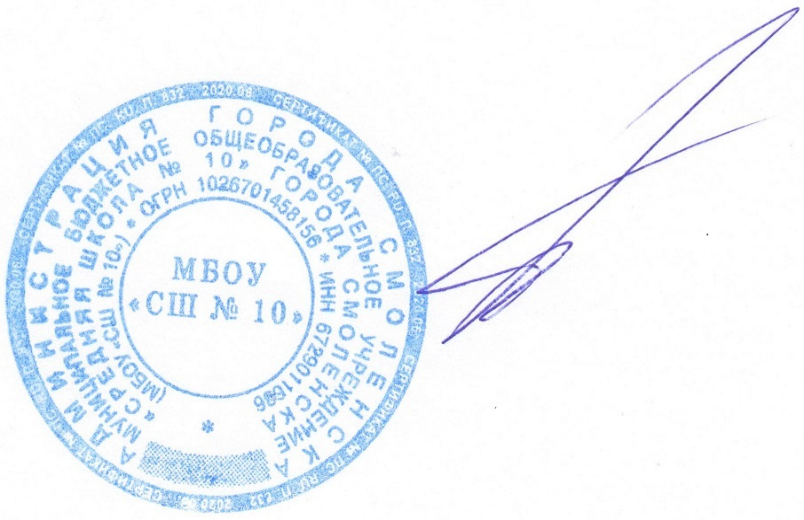 РАБОЧАЯ ПРОГРАММАучебного предмета «Иностранный(Английский) язык» для обучающихся 5–9 классов Смоленск 2023Пояснительная запискаРабочая программа по иностранному языку на уровне основного общего образования составлена на основе:- «Требований к результатам освоения основной образовательной программы», представленных в Федеральном государственном образовательном стандарте основного общего образования, с учётом распределённых по классам проверяемых требований к результатам освоения основной образовательной программы основного общего образования и элементов содержания, представленных в Универсальном кодификаторе по иностранному (английскому) языку, а также на основе характеристики планируемых результатов духовно-нравственного развития, воспитания и социализации обучающихся, представленной в Примерной программе воспитания (одобрено решением ФУМО от 02.06.2020 г.).-  Основной образовательной программы основного общего образования Муниципального бюджетного общеобразовательного учреждения «Алябьевская средняя общеобразовательная школа» на 2022-2026 г.                                                                         Примерная рабочая программа является ориентиром для составления авторских рабочих программ: она даёт представление о целях образования, развития и воспитания обучающихся на уровне основного общего образования средствами учебного предмета «Иностранный (английский) язык», определяет обязательную (инвариантную) часть содержания учебного курса по английскому языку, за пределами которой остаётся возможность авторского выбора вариативной составляющей содержания образования по предмету. Рабочая программа устанавливает распределение обязательного предметного содержания по годам обучения; предусматривает примерный ресурс учебного времени, выделяемого на изучение тем/разделов курса, а также последовательность их изучения с учётом особенностей структуры английского языка и родного (русского) языка обучающихся, межпредметных связей английского языка с содержанием других общеобразовательных предметов, изучаемых в 5—9 классах, а также с учётом возрастных особенностей обучающихся. В примерной рабочей программе для основной школы предусмотрено дальнейшее развитие всех речевых умений и овладение языковыми средствами, представленными в примерных рабочих программах начального общего образования, что обеспечивает преемственность между этапами школьного образования по английскому языку.                                                                                                                                                                                                                                    ОБЩАЯ ХАРАКТЕРИСТИКА УЧЕБНОГО ПРЕДМЕТА «ИНОСТРАННЫЙ (АНГЛИЙСКИЙ) ЯЗЫК»Предмету «Иностранный (английский) язык» принадлежит важное место в системе среднего общего образования и воспитания современного школьника в условиях поликультурного и многоязычного мира. Изучение иностранного языка направлено на формирование коммуникативной культуры обучающихся, осознание роли языков как инструмента межличностного и межкультурного взаимодействия, способствует их общему речевому развитию, воспитанию гражданской идентичности, расширению кругозора, воспитанию чувств и эмоций. Наряду с этим иностранный язык выступает инструментом овладения другими предметными областями в сфере гуманитарных, математических, естественно-научных и других наук и становится важной составляющей базы для общего и специального образования.           Построение программы имеет нелинейный характер и основано на концентрическом принципе. В каждом классе даются новые элементы содержания и новые требования. В процессе обучения освоенные на определённом этапе грамматические формы и конструкции повторяются и закрепляются на новом лексическом материале и расширяющемся тематическом содержании речи.                                                                                                                          В последние десятилетия наблюдается трансформация взглядов на владение иностранным языком, усиление общественных запросов на квалифицированных и мобильных людей, способных быстро адаптироваться к изменяющимся потребностям общества, овладевать новыми компетенциями. Владение иностранным языком обеспечивает быстрый доступ к передовым международным научным и технологическим достижениям и расширяет возможности образования и самообразования. Владение иностранным языком сейчас рассматривается как часть профессии, поэтому он является универсальным предметом, которым стремятся овладеть современные школьники независимо от выбранных ими профильных предметов (математика, история, химия, физика и др.). Таким образом, владение иностранным языком становится одним из важнейших средств социализации и успешной профессиональной деятельности выпускника школы. Возрастает значимость владения разными иностранными языками как в качестве первого, так и в качество второго. Расширение номенклатуры изучаемых языков соответствует стратегическим интересам России в эпоху постглобализации и многополярного мира. Знание родного языка экономического или политического партнёра обеспечивает более эффективное общение, учитывающее особенности культуры партнёра, что позволяет успешнее решать возникающие проблемы и избегать конфликтов.                                                            ЦЕЛИ УЧЕБНОГО ПРЕДМЕТА «ИНОСТРАННЫЙ (АНГЛИЙСКИЙ) ЯЗЫК»Цели иноязычного образования формулируются на ценностном, когнитивном и прагматическом уровнях и воплощаются в личностных, метапредметных/обще-учебных/универсальных и предметных результатах обучения. А иностранные языки признаются средством общения и ценным ресурсом личности для самореализации и социальной адаптации; инструментом развития умений поиска, обработки и использования информации в познавательных целях, одним из средств воспитания качеств гражданина, патриота; развития национального самосознания, стремления к взаимопониманию между людьми разных стран.На прагматическом уровне целью иноязычного образования провозглашено формирование коммуникативной компетенции обучающихся в единстве таких её составляющих, как речевая, языковая, социокультурная, компенсаторная компетенции:                                                                                                     - речевая компетенция - развитие коммуникативных умений в четырёх основных видах речевой деятельности (говорении, аудировании, чтении, письме);-языковая компетенция - овладение новыми языковыми средствами (фонетическими, орфографическими, лексическими, грамматическими) в соответствии c отобранными темами общения; освоение знаний о языковых явлениях изучаемого языка, разных способах выражения мысли в родном и иностранном языках;- социокультурная/межкультурная компетенция - приобщение к культуре, традициям реалиям стран/страны изучаемого языка в рамках тем и ситуаций общения, отвечающих опыту, интересам, психологическим особенностям учащихся основной школы на разных её этапах; формирование умения представлять свою страну, её культуру в условиях межкультурного общения;- компенсаторная компетенция - развитие умений выходить из положения в условиях дефицита языковых средств при получении и передаче информации.Наряду с иноязычной коммуникативной компетенцией средствами иностранного языка формируются ключевые универсальные учебные компетенции, включающие образовательную, ценностно-ориентационную, общекультурную, учебно-познавательную, информационную, социально-трудовую и компетенцию личностного самосовершенствования.В соответствии с личностно ориентированной парадигмой образования основными подходами к обучению иностранным языкам признаются компетентностный, системно-деятельностный, межкультурный и коммуникативно-когнитивный. Совокупность перечисленных подходов предполагает возможность реализовать поставленные цели, добиться достижения планируемых результатов в рамках содержания, отобранного для основной школы, использования новых педагогических технологий (дифференциация, индивидуализация, проектная деятельность и др.) и использования современных средств обучения.МЕСТО УЧЕБНОГО ПРЕДМЕТА «ИНОСТРАННЫЙ (АНГЛИЙСКИЙ) ЯЗЫК» В УЧЕБНОМ ПЛАНЕОбязательный учебный предмет «Иностранный (английский) язык» входит в предметную область «Иностранные языки» наряду с предметом «Второй иностранный язык», изучение которого происходит при наличии потребности обучающихся и при условии, что в образовательной организации имеются условия (кадровая обеспеченность, технические и материальные условия), позволяющие достигнуть заявленных в ФГОС ООО предметных результатов. Учебный предмет «Иностранный (английский) язык» изучается обязательно со 2 по 11 класс. На этапе основного общего образования минимально допустимое количество учебных часов, выделяемых на изучение первого иностранного языка, - 3 часа в неделю, что составляет по 102 учебных часа на каждом году обучения с 5 по 9 класс.Требования к предметным результатам для основного общего образования констатируют необходимость к окончанию 9 класса владения умением общаться на иностранном (английском) языке в разных формах (устно/письменно, непосредственно/опосредованно, в том числе через Интернет) на допороговом уровне (уровне А2 в соответствии с Общеевропейскими компетенциями владения иностранным языком).Данный уровень позволит выпускникам основной школы использовать иностранный язык для продолжения образования на уровне среднего общего образования и для дальнейшего самообразования.Примерная рабочая программа состоит из четырёх разделов: введение; содержание образования по английскому языку по годам обучения (5—9 классы), планируемые результаты (личностные, метапредметные результаты освоения учебного предмета «Иностранный (английский) язык» на уровне основного общего образования), предметные результаты по английскому языку по годам обучения (5—9 классы); тематическое планирование по годам обучения (5—9 классы).СОДЕРЖАНИЕ УЧЕБНОГО ПРЕДМЕТА «ИНОСТРАННЫЙ (АНГЛИЙСКИЙ) ЯЗЫК»5 класс Коммуникативные уменияФормирование умения общаться в устной и письменной форме, используя рецептивные и продуктивные виды речевой деятельности в рамках тематического содержания речи.Моя семья. Мои друзья. Семейные праздники: день рождения, Новый год.Внешность и характер человека/литературного персонажа.Досуг и увлечения/хобби современного подростка (чтение, кино, спорт).Здоровый образ жизни: режим труда и отдыха, здоровое питание.Покупки: одежда, обувь и продукты питания.Школа, школьная жизнь, школьная форма, изучаемые предметы. Переписка с зарубежными сверстниками.Каникулы в различное время года. Виды отдыха.Природа: дикие и домашние животные. Погода.Родной город/село. Транспорт.Родная страна и страна/страны изучаемого языка. Их географическое положение, столицы; достопримечательности, культурные   особенности (национальные праздники, традиции, обычаи).Выдающиеся люди родной страны и страны/стран изучаемого языка: писатели, поэты. ГоворениеРазвитие коммуникативных умений диалогической речи на базе умений, сформированных в начальной школе: диалог этикетного характера: начинать, поддерживать и заканчивать разговор (в том числе разговор по телефону); поздравлять с праздником и вежливо реагировать на поздравление; выражать благодарность; вежливо соглашаться на предложение/отказываться от предложения собеседника;диалог - побуждение к действию: обращаться с просьбой, вежливо соглашаться/не соглашаться выполнить просьбу; приглашать собеседника к совместной деятельности, вежливо соглашаться/не соглашаться на предложение собеседника;диалог-расспрос: сообщать фактическую информацию, отвечая на вопросы разных видов; запрашивать интересующую информацию.Вышеперечисленные умения диалогической речи развиваются в стандартных ситуациях неофициального общения в рамках тематического содержания речи класса с опорой на речевые ситуации, ключевые слова и/или иллюстрации, фотографии с соблюдением норм речевого этикета, принятых в стране/странах изучаемого языка.Объём диалога — до 5 реплик со стороны каждого собеседника.Развитие коммуникативных умений монологической речи на базе умений, сформированных в начальной школе:*создание устных связных монологических высказываний с использованием основных коммуникативных типов речи:*описание (предмета, внешности и одежды человека), в том числе характеристика (черты характера реального человека или литературного персонажа);*повествование/сообщение;*изложение (пересказ) основного содержания прочитанного текста;*краткое изложение результатов выполненной проектной работы.Данные умения монологической речи развиваются в стандартных ситуациях неофициального общения в рамках тематического содержания речи с опорой на ключевые слова, вопросы, план и/или иллюстрации, фотографии. Объём монологического высказывания — 5—6 фраз. АудированиеРазвитие коммуникативных умений аудирования на базе умений, сформированных в начальной школе:при непосредственном общении: понимание на слух речи учителя и одноклассников и вербальная/невербальная реакция на услышанное;при опосредованном общении: дальнейшее развитие умений восприятия и понимания на слух несложных адаптированных аутентичных текстов, содержащих отдельные незнакомые слова, с разной глубиной проникновения в их содержание в зависимости от поставленной коммуникативной задачи: с пониманием основного содержания, с пониманием запрашиваемой информации с опорой и без опоры на иллюстрации.Аудирование с пониманием основного содержания текста предполагает умение определять основную тему и главные факты/события в воспринимаемом на слух тексте; игнорировать незнакомые слова, несущественные для понимания основного содержания.Аудирование с пониманием запрашиваемой информации предполагает умение выделять запрашиваемую информацию, представленную в эксплицитной (явной) форме, в воспринимаемом на слух тексте.Тексты для аудирования: диалог (беседа), высказывания собеседников в ситуациях повседневного общения, рассказ, сообщение информационного характера.  Время звучания текста/текстов для аудирования - до 1 минуты.Смысловое чтениеРазвитие сформированных в начальной школе умений читать про себя и понимать учебные и несложные адаптированные аутентичные тексты разных жанров и стилей, содержащие отдельные незнакомые слова, с различной глубиной проникновения в их содержание в зависимости от поставленной коммуникативной задачи: с пониманием основного содержания, с пониманием запрашиваемой информации.Чтение с пониманием основного содержания текста предполагает умение определять основную тему и главные факты/события в прочитанном тексте, игнорировать незнакомые слова, несущественные для понимания основного содержания.Чтение с пониманием запрашиваемой информации предполагает умение находить в прочитанном тексте и понимать запрашиваемую информацию, представленную в эксплицитной (явной) форме.Чтение не сплошных текстов (таблиц) и понимание представленной в них информации.Тексты для чтения: беседа/диалог, рассказ, сказка, сообщение личного характера, отрывок из статьи научно-популярного характера, сообщение информационного характера, стихотворение; не сплошной текст (таблица).  Объём текста/текстов для чтения — 180—200 слов.Письменная речьРазвитие умений письменной речи на базе умений, сформированных в начальной школе:списывание текста и выписывание из него слов, словосочетаний, предложений в соответствии с решаемой коммуникативной задачей;написание коротких поздравлений с праздниками (с Новым годом, Рождеством, днём рождения);заполнение анкет и формуляров: сообщение о себе основных сведений в соответствии с нормами, принятыми в стране/странах изучаемого языка;написание электронного сообщения личного характера: сообщение кратких сведений о себе; оформление обращения, завершающей фразы и подписи в соответствии с нормами неофициального общения, принятыми в стране/странах изучаемого языка.  Объём сообщения - до 60 слов.Языковые знания и уменияФонетическая сторона речиРазличение на слух и адекватное, без ошибок, ведущих к сбою в коммуникации, произнесение слов с соблюдением правильного ударения и фраз с соблюдением их ритмико-интонационных особенностей, в том числе отсутствия фразового ударения на служебных словах; чтение новых слов согласно основным правилам чтения.Чтение вслух небольших адаптированных аутентичных текстов, построенных на изученном языковом материале, с соблюдением правил чтения и соответствующей интонации, демонстрирующее понимание текста.Тексты для чтения вслух: беседа/диалог, рассказ, отрывок из статьи научно-популярного характера, сообщение информационного характера.   Объём текста для чтения вслух — до 90 слов.Графика, орфография и пунктуацияПравильное написание изученных слов.Правильное использование знаков препинания: точки, вопросительного и восклицательного знаков в конце предложения; запятой при перечислении и обращении; апострофа.Пунктуационно правильное, в соответствии с нормами речевого этикета, принятыми в стране/странах изучаемого языка, оформление электронного сообщения личного характера.Лексическая сторона речиРаспознавание в письменном и звучащем тексте и употребление в устной и письменной речи лексических единиц (слов, словосочетаний, речевых клише), обслуживающих ситуации общения в рамках тематического содержания речи, с соблюдением существующей в английском языке нормы лексической сочетаемости.Объём изучаемой лексики: 625 лексических единиц для продуктивного использования (включая 500 лексических единиц, изученных в начальной школе) и 675 лексических единиц для рецептивного усвоения (включая 625 лексических единиц продуктивного минимума).Основные способы словообразования:*аффиксация:-образование имён существительных при помощи суффиксов -er/-or (teacher/visitor), -ist (scientist, tourist), -sion/-tion (dis- cussion/invitation);-образование имён прилагательных при помощи суффиксов -ful (wonderful), -ian/-an (Russian/American);-образование наречий при помощи суффикса -ly (recently);-образование имён прилагательных, имён существительных и наречий при помощи отрицательного префикса un- (unhappy, unreality, unusually).Грамматическая сторона речиРаспознавание в письменном и звучащем тексте и употребление в устной и письменной речи изученных морфологических форм и синтаксических конструкций английского языка.Предложения с несколькими обстоятельствами, следующими в определённом порядке.Вопросительные предложения (альтернативный и разделительный вопросы в Present/Past/Future Simple Tense).Глаголы в видо-временных формах действительного залога в изъявительном наклонении в Present Perfect Tense в повествовательных (утвердительных и отрицательных) и вопросительных предложениях.Имена существительные во множественном числе, в том числе имена существительные, имеющие форму только множественного числа.Имена существительные с причастиями настоящего и прошедшего времени.Наречия в положительной, сравнительной и превосходной степенях, образованные по правилу, и исключения.Социокультурные знания и уменияЗнание и использование социокультурных элементов речевого поведенческого этикета в стране/странах изучаемого языка в рамках тематического содержания (в ситуациях общения, в том числе «В семье», «В школе», «На улице»).Знание и использование в устной и письменной речи наиболее употребительной тематической фоновой лексики и реалий в рамках отобранного тематического содержания (некоторые национальные праздники, традиции в проведении досуга и питании).Знание социокультурного портрета родной страны и страны/ стран изучаемого языка: знакомство с традициями проведения основных национальных праздников (Рождества, Нового года и т. д.); с особенностями образа жизни и культуры страны/ стран изучаемого языка (известных достопримечательностях, выдающихся людях); с доступными в языковом отношении образцами детской поэзии и прозы на английском языке.Формирование умений:писать свои имя и фамилию, а также имена и фамилии своих родственников и друзей на английском языке;правильно оформлять свой адрес на английском языке (в анкете, формуляре);кратко представлять Россию и страну/страны изучаемого языка;кратко представлять некоторые культурные явления родной страны и страны/стран изучаемого языка (основные национальные праздники, традиции в проведении досуга и питании).Компенсаторные уменияИспользование при чтении и аудировании языковой, в том числе контекстуальной, догадки.Использование в качестве опоры при порождении собственных высказываний ключевых слов, плана.Игнорирование информации, не являющейся необходимой для понимания основного содержания прочитанного/прослушанного текста или для нахождения в тексте запрашиваемой информации.6 классКоммуникативные уменияФормирование умения общаться в устной и письменной форме, используя рецептивные и продуктивные виды речевой деятельности в рамках тематического содержания речи.Взаимоотношения в семье и с друзьями. Семейные праздники.Внешность и характер человека/литературного персонажа.Досуг и увлечения/хобби современного подростка (чтение, кино, театр, спорт).Здоровый образ жизни: режим труда и отдыха, фитнес, сбалансированное питание.Покупки: одежда, обувь и продукты питания.Школа, школьная жизнь, школьная форма, изучаемые предметы, любимый предмет, правила поведения в школе. Переписка с зарубежными сверстниками.Переписка с зарубежными сверстниками.Каникулы в различное время года. Виды отдыха.Путешествия по России и зарубежным странам.Природа: дикие и домашние животные. Климат, погода.Жизнь в городе и сельской местности. Описание родного города/села. Транспорт.Родная страна и страна/страны изучаемого языка. Их географическое положение, столицы, население; официальные языки, достопримечательности, культурные особенности (национальные праздники, традиции, обычаи).Выдающиеся люди родной страны и страны/стран изучаемого языка: писатели, поэты, учёные.ГоворениеРазвитие коммуникативных умений диалогической речи, а именно умений вести:- диалог этикетного характера: начинать, поддерживать и заканчивать разговор, вежливо переспрашивать; поздравлять с праздником, выражать пожелания и вежливо реагировать на поздравление; выражать благодарность; вежливо соглашаться на предложение/отказываться от предложения собеседника;- диалог - побуждение к действию: обращаться с просьбой, вежливо соглашаться/не соглашаться выполнить просьбу; приглашать собеседника к совместной деятельности, вежливо соглашаться/не соглашаться на предложение собеседника, объясняя причину своего решения;- диалог-расспрос: сообщать фактическую информацию, отвечая на вопросы разных видов; выражать своё отношение к обсуждаемым фактам и событиям; запрашивать интересующую информацию; переходить с позиции спрашивающего на позицию отвечающего и наоборот.Вышеперечисленные умения диалогической речи развиваются в стандартных ситуациях неофициального общения в рамках тематического содержания речи с опорой на речевые ситуации, ключевые слова и/или иллюстрации, фотографии с соблюдением норм речевого этикета, принятых в стране/странах изучаемого языка.   Объём диалога — до 5 реплик со стороны каждого собеседника.Развитие коммуникативных умений монологической речи:*создание устных связных монологических высказываний с использованием основных коммуникативных типов речи:*описание (предмета, внешности и одежды человека), в том числе характеристика (черты характера реального человека или литературного персонажа);*повествование/сообщение;*изложение (пересказ) основного содержания прочитанного текста;*краткое изложение результатов выполненной проектной работы.Данные умения монологической речи развиваются в стандартных ситуациях неофициального общения в рамках тематического содержания речи с опорой на ключевые слова, план, вопросы, таблицы и/или иллюстрации, фотографии. Объём монологического высказывания – 7- 8 фраз.АудированиеПри непосредственном общении: понимание на слух речи учителя и одноклассников и вербальная/невербальная реакция на услышанное.При опосредованном общении: дальнейшее развитие восприятия и понимания на слух несложных адаптированных аутентичных аудиотекстов, содержащих отдельные незнакомые слова, с разной глубиной проникновения в их содержание в зависимости от поставленной коммуникативной задачи: с пониманием основного содержания, с пониманием запрашиваемой информации.Аудирование с пониманием основного содержания текста предполагает умение определять основную тему и главные факты/события в воспринимаемом на слух тексте; игнорировать незнакомые слова, несущественные для понимания основного содержания.Аудирование с пониманием запрашиваемой информации, предполагает умение выделять запрашиваемую информацию, представленную в эксплицитной (явной) форме, в воспринимаемом на слух тексте.Тексты для аудирования: высказывания собеседников в ситуациях повседневного общения, диалог (беседа), рассказ, сообщение информационного характера.  Время звучания текста/текстов для аудирования — до 1,5 минут.Смысловое чтениеРазвитие умения читать про себя и понимать адаптированные аутентичные тексты разных жанров и стилей, содержащие отдельные незнакомые слова, с различной глубиной проникновения в их содержание в зависимости от поставленной коммуникативной задачи: с пониманием основного содержания, с пониманием запрашиваемой информации.Чтение с пониманием основного содержания текста предполагает умение определять тему/основную мысль, главные факты/события; прогнозировать содержание текста по заголовку/ началу текста; игнорировать незнакомые слова, несущественные для понимания основного содержания; понимать интернациональные слова в контексте.Чтение с пониманием запрашиваемой информации предполагает умения находить в прочитанном тексте и понимать запрашиваемую информацию.Чтение не сплошных текстов (таблиц) и понимание представленной в них информации.Тексты для чтения: беседа; отрывок из художественного произведения, в том числе рассказ, сказка; отрывок из статьи научно-популярного характера; сообщение информационного характера; сообщение личного характера; объявление; кулинарный рецепт; стихотворение; не сплошной текст (таблица).   Объём текста/текстов для чтения — 250—300 слов.Письменная речьРазвитие умений письменной речи:- списывание текста и выписывание из него слов, словосочетаний, предложений в соответствии с решаемой коммуникативной задачей;- заполнение анкет и формуляров: сообщение о себе основных сведений в соответствии с нормами, принятыми в англоговорящих странах;- написание электронного сообщения личного характера: сообщать краткие сведения о себе; расспрашивать друга/подругу по переписке о его/её увлечениях; выражать благодарность, извинение; оформлять обращение, завершающую фразу и подпись в соответствии с нормами неофициального общения, принятыми в стране/странах изучаемого языка. Объём письма — до 70 слов;- создание небольшого письменного высказывания с опорой на образец, план, иллюстрацию. Объём письменного высказывания – до 70 слов.Языковые знания и уменияФонетическая сторона речиРазличение на слух и адекватное, без фонематических ошибок, ведущих к сбою в коммуникации, произнесение слов с соблюдением правильного ударения и фраз с соблюдением их ритмико-интонационных особенностей, в том числе отсутствия фразового ударения на служебных словах; чтение новых слов согласно основным правилам чтения.Чтение вслух небольших адаптированных аутентичных текстов, построенных на изученном языковом материале, с соблюдением правил чтения и соответствующей интонации, демонстрирующее понимание текста.Тексты для чтения вслух: сообщение информационного характера, отрывок из статьи научно-популярного характера, рассказ, диалог (беседа).  Объём текста для чтения вслух - до 95 слов.Графика, орфография и пунктуацияПравильное написание изученных слов.Правильное использование знаков препинания: точки, вопросительного и восклицательного знаков в конце предложения; запятой при перечислении и обращении; апострофа.Пунктуационно правильное, в соответствии с нормами речевого этикета, принятыми в стране/странах изучаемого языка, оформление электронного сообщения личного характера.Лексическая сторона речиРаспознавание в письменном и звучащем тексте и употребление в устной и письменной речи лексических единиц (слов, словосочетаний, речевых клише), обслуживающих ситуации общения в рамках тематического содержания речи, с соблюдением существующей в английском языке нормы лексической сочетаемости.Распознавание в звучащем и письменном тексте и употребление в устной и письменной речи различных средств связи для обеспечения логичности и целостности высказывания.Объём: около 750 лексических единиц для продуктивного использования (включая 650 лексических единиц, изученных ранее) и около 800 лексических единиц для рецептивного усвоения (включая 750 лексических единиц продуктивного минимума).Основные способы словообразования:аффиксация:образование имён существительных при помощи суффикса -ing (reading);образование имён прилагательных при помощи суффиксов -al (typical), -ing (amazing), -less (useless), -ive (impressive).Синонимы. Антонимы. Интернациональные слова.Грамматическая сторона речиРаспознавание в письменном и звучащем тексте и употребление в устной и письменной речи изученных морфологических форм и синтаксических конструкций английского языка.Сложноподчинённые предложения с придаточными определительными с союзными словами who, which, that.Сложноподчинённые предложения с придаточными времени с союзами for, since.Предложения с конструкциями as ... as, not so ... as.Все типы вопросительных предложений (общий, специальный, альтернативный, разделительный вопросы) в Present/Past Continuous Tense.Глаголы в видо-временных формах действительного залога в изъявительном наклонении в Present/Past Continuous Tense.Модальные глаголы и их эквиваленты (can/be able to, must/ have to, may, should, need).Слова, выражающие количество (little/a little, few/a few).Возвратные, неопределённые местоимения (some, any) и их производные (somebody, anybody; something, anything, etc.) every и производные (everybody, everything, etc.) в повествовательных (утвердительных и отрицательных) и вопросительных предложениях.Числительные для обозначения дат и больших чисел (100— 1000).Социокультурные знания и уменияЗнание и использование отдельных социокультурных элементов речевого поведенческого этикета в стране/странах изучаемого языка в рамках тематического содержания речи (в ситуациях общения, в том числе «Дома», «В магазине»).Знание и использование в устной и письменной речи наиболее употребительной тематической фоновой лексики и реалий в рамках тематического содержания (некоторые национальные праздники, традиции в питании и проведении досуга, этикетные особенности посещения гостей).Знание социокультурного портрета родной страны и страны/стран изучаемого языка: знакомство с государственной символикой (флагом), некоторыми национальными символами; традициями проведения основных национальных праздников (Рождества, Нового года, Дня матери и т. д.); с особенностями образа жизни и культуры страны/стран изучаемого языка (известными достопримечательностями, некоторыми выдающимися людьми); с доступными в языковом отношении образцами детской поэзии и прозы на английском языке.Развитие умений:- писать свои имя и фамилию, а также имена и фамилии своих родственников и друзей на английском языке;- правильно оформлять свой адрес на английском языке (в анкете, формуляре);- кратко представлять Россию и страну/страны изучаемого языка;- кратко представлять некоторые культурные явления родной страны и страны/стран изучаемого языка (основные национальные праздники, традиции в проведении досуга и питании); наиболее известные достопримечательности;- кратко рассказывать о выдающихся людях родной страны и страны/стран изучаемого языка (учёных, писателях, поэтах).Компенсаторные уменияИспользование при чтении и аудировании языковой догадки, в том числе контекстуальной.Использование в качестве опоры при порождении собственных высказываний ключевых слов, плана.Игнорирование информации, не являющейся необходимой для понимания основного содержания прочитанного/прослушанного текста или для нахождения в тексте запрашиваемой информации.Сравнение (в том числе установление основания для сравнения) объектов, явлений, процессов, их элементов и основных функций в рамках изученной тематики.7 классКоммуникативные уменияФормирование умения общаться в устной и письменной форме, используя рецептивные и продуктивные виды речевой деятельности в рамках тематического содержания речи.Взаимоотношения в семье и с друзьями. Семейные праздники. Обязанности по дому.Внешность и характер человека/литературного персонажа.Досуг и увлечения/хобби современного подростка (чтение, кино, театр, музей, спорт, музыка).Здоровый образ жизни: режим труда и отдыха, фитнес, сбалансированное питание.Покупки: одежда, обувь и продукты питания.Школа, школьная жизнь, школьная форма, изучаемые предметы, любимый предмет, правила поведения в школе, посещение школьной библиотеки/ресурсного центра. Переписка с зарубежными сверстниками.Каникулы в различное время года. Виды отдыха. Путешествия по России и зарубежным странам.Природа: дикие и домашние животные. Климат, погода.Жизнь в городе и сельской местности. Описание родного города/села. Транспорт.Средства массовой информации (телевидение, журналы, Интернет).Родная страна и страна/страны изучаемого языка. Их географическое положение, столицы; население; официальные языки; достопримечательности, культурные особенности (национальные праздники, традиции, обычаи).Выдающиеся люди родной страны и страны/стран изучаемого языка: учёные, писатели, поэты, спортсмены.ГоворениеРазвитие коммуникативных умений диалогической речи, а именно умений вести: диалог этикетного характера, диалог — побуждение к действию, диалог-расспрос; комбинированный диалог, включающий различные виды диалогов:- диалог этикетного характера: начинать, поддерживать и заканчивать разговор, вежливо переспрашивать; поздравлять с праздником, выражать пожелания и вежливо реагировать на поздравление; выражать благодарность; вежливо соглашаться на предложение/отказываться от предложения собеседника;- диалог - побуждение к действию: обращаться с просьбой, вежливо соглашаться/не соглашаться выполнить просьбу; приглашать собеседника к совместной деятельности, вежливо соглашаться/не соглашаться на предложение собеседника, объясняя причину своего решения;- диалог-расспрос: сообщать фактическую информацию, отвечая на вопросы разных видов; выражать своё отношение к обсуждаемым фактам и событиям; запрашивать интересующую информацию; переходить с позиции спрашивающего на позицию отвечающего и наоборот.Названные умения диалогической речи развиваются в стандартных ситуациях неофициального общения в рамках тематического содержания речи с использованием ключевых слов, речевых ситуаций и/или иллюстраций, фотографий с соблюдением норм речевого этикета, принятых в стране/странах изучаемого языка.   Объём диалога — до 6 реплик со стороны каждого собеседника.Развитие коммуникативных умений монологической речи:*создание устных связных монологических высказываний с использованием основных коммуникативных типов речи:*описание (предмета, местности, внешности и одежды человека), в том числе характеристика (черты характера реального человека или литературного персонажа);*повествование/сообщение;*изложение (пересказ) основного содержания прочитанного/ прослушанного текста;*краткое изложение результатов выполненной проектной работы.Данные умения монологической речи развиваются в стандартных ситуациях неофициального общения в рамках тематического содержания речи с опорой на ключевые слова, план, вопросы и/или иллюстрации, фотографии, таблицы.  Объём монологического высказывания – 8 - 9 фраз.АудированиеПри непосредственном общении: понимание на слух речи учителя и одноклассников и вербальная/невербальная реакция на услышанное.При опосредованном общении: дальнейшее развитие восприятия и понимания на слух несложных аутентичных текстов, содержащих отдельные незнакомые слова, с разной глубиной проникновения в их содержание в зависимости от поставленной коммуникативной задачи: с пониманием основного содержания; с пониманием запрашиваемой информации.Аудирование с пониманием основного содержания текста предполагает умение определять основную тему/идею и главные факты/события в воспринимаемом на слух тексте; игнорировать незнакомые слова, не существенные для понимания основного содержания.Аудирование с пониманием запрашиваемой информации предполагает умение выделять запрашиваемую информацию, представленную в эксплицитной (явной) форме, в воспринимаемом на слух тексте.Тексты для аудирования: диалог (беседа), высказывания собеседников в ситуациях повседневного общения, рассказ, сообщение информационного характера.  Время звучания текста/текстов для аудирования - до 1,5 минут.Смысловое чтениеРазвитие умения читать про себя и понимать несложные аутентичные тексты разных жанров и стилей, содержащие отдельные незнакомые слова, с различной глубиной проникновения в их содержание в зависимости от поставленной коммуникативной задачи: с пониманием основного содержания; с пониманием нужной/запрашиваемой информации; с полным пониманием содержания текста.Чтение с пониманием основного содержания текста предполагает умение определять тему/основную мысль, главные факты/события; прогнозировать содержание текста по заголовку/началу текста; последовательность главных фактов/событий; умение игнорировать незнакомые слова, несущественные для понимания основного содержания; понимать интернациональные слова.Чтение с пониманием нужной/запрашиваемой информации предполагает умение находить в прочитанном тексте и понимать запрашиваемую информацию.Чтение с полным пониманием предполагает полное и точное понимание информации, представленной в тексте, в эксплицитной (явной) форме.Чтение не сплошных текстов (таблиц, диаграмм) и понимание представленной в них информации.Тексты для чтения: интервью; диалог (беседа); отрывок из художественного произведения, в том числе рассказа; отрывок из статьи научно-популярного характера; сообщение информационного характера; объявление; кулинарный рецепт; сообщение личного характера; стихотворение; не сплошной текст (таблица, диаграмма). Объём текста/текстов для чтения — до 350 слов.Письменная речьРазвитие умений письменной речи:- списывание текста и выписывание из него слов, словосочетаний, предложений в соответствии с решаемой коммуникативной задачей; составление плана прочитанного текста;- заполнение анкет и формуляров: сообщение о себе основных сведений в соответствии с нормами, принятыми в стране/странах изучаемого языка;- написание электронного сообщения личного характера: сообщать краткие сведения о себе, расспрашивать друга/подругу по переписке о его/её увлечениях, выражать благодарность, извинение, просьбу; оформлять обращение, завершающую фразу и подпись в соответствии с нормами неофициального общения, принятыми в стране/странах изучаемого языка. Объём письма — до 90 слов;- создание небольшого письменного высказывания с опорой на образец, план, таблицу. Объём письменного высказывания — до 90 слов.Языковые знания и уменияФонетическая сторона речиРазличение на слух и адекватное, без фонематических ошибок, ведущих к сбою в коммуникации, произнесение слов с соблюдением правильного ударения и фраз с соблюдением их ритмико-интонационных особенностей, в том числе отсутствия фразового ударения на служебных словах; чтение новых слов согласно основным правилам чтения.Чтение вслух небольших аутентичных текстов, построенных на изученном языковом материале, с соблюдением правил чтения и соответствующей интонации, демонстрирующее понимание текста.Тексты для чтения вслух: диалог (беседа), рассказ, сообщение информационного характера, отрывок из статьи научно-популярного характера. Объём текста для чтения вслух — до 100 слов.Графика, орфография и пунктуацияПравильное написание изученных слов.Правильное использование знаков препинания: точки, вопросительного и восклицательного знаков в конце предложения; запятой при перечислении и обращении; апострофа.Пунктуационно правильное, в соответствии с нормами речевого этикета, принятыми в стране/странах изучаемого языка, оформление электронного сообщения личного характера.Лексическая сторона речиРаспознавание в письменном и звучащем тексте и употребление в устной и письменной речи лексических единиц (слов, словосочетаний, речевых клише), обслуживающих ситуации общения в рамках тематического содержания речи, с соблюдением существующей в английском языке нормы лексической сочетаемости.Распознавание в звучащем и письменном тексте и употребление в устной и письменной речи различных средств связи для обеспечения логичности и целостности высказывания.Объём — 900 лексических единиц для продуктивного использования (включая 750 лексических единиц, изученных ранее) и 1000 лексических единиц для рецептивного усвоения (включая 900 лексических единиц продуктивного минимума).Основные способы словообразования:аффиксация:образование имён существительных при помощи префикса un- (unreality) и при помощи суффиксов: -ment (development), -ness (darkness);образование имён прилагательных при помощи суффиксов -ly (friendly), -ous (famous), -y (busy);образование имён прилагательных и наречий при помощи префиксов in-/im- (informal, independently, impossible);словосложение:образование сложных прилагательных путём соединения основы прилагательного с основой существительного с добавлением суффикса -ed (blue-eyed).Многозначные лексические единицы. Синонимы. Антонимы. Интернациональные слова. Наиболее частотные фразовые глаголы.Грамматическая сторона речиРаспознавание в письменном и звучащем тексте и употребление в устной и письменной речи изученных морфологических форм и синтаксических конструкций английского языка.Предложения со сложным дополнением (Complex Object).Условные предложения реального (Conditional 0, Conditional I) характера;предложения с конструкцией to be going to + инфинитив и формы Future Simple Tense и Present Continuous Tense для выражения будущего действия.Конструкция used to + инфинитив глагола.Глаголы в наиболее употребительных формах страдательного залога (Present/Past Simple Passive).Предлоги, употребляемые с глаголами в страдательном залоге.Модальный глагол might.Наречия, совпадающие по форме с прилагательными (fast, high; early).Местоимения other/another, both, all, one.Количественные числительные для обозначения больших чисел (до 1 000 000).Социокультурные знания и уменияЗнание и использование отдельных социокультурных элементов речевого поведенческого этикета в стране/странах изучаемого языка в рамках тематического содержания (в ситуациях общения, в том числе «В городе», «Проведение досуга», «Во время путешествия»).Знание и использование в устной и письменной речи наиболее употребительной тематической фоновой лексики и реалий в рамках отобранного тематического содержания (основные национальные праздники, традиции в питании и проведении досуга, система образования).Социокультурный портрет родной страны и страны/стран изучаемого языка: знакомство с традициями проведения основных национальных праздников (Рождества, Нового года, Дня матери и т. д.); с особенностями образа жизни и культуры страны/стран изучаемого языка (известными достопримечательностями; некоторыми выдающимися людьми); с доступными в языковом отношении образцами поэзии и прозы для подростков на английском языке.Развитие умений:- писать свои имя и фамилию, а также имена и фамилии своих родственников и друзей на английском языке;- правильно оформлять свой адрес на английском языке (в анкете);- правильно оформлять электронное сообщение личного характера в соответствии с нормами неофициального общения, принятыми в стране/странах изучаемого языка;- кратко представлять Россию и страну/страны изучаемого языка;- кратко представлять некоторые культурные явления родной страны и страны/стран изучаемого языка (основные национальные праздники, традиции в проведении досуга и питании); наиболее известные достопримечательности;- кратко рассказывать о выдающихся людях родной страны и страны/стран изучаемого языка (учёных, писателях, поэтах, спортсменах).Компенсаторные уменияИспользование при чтении и аудировании языковой, в том числе контекстуальной, догадки; при непосредственном общении догадываться о значении незнакомых слов с помощью используемых собеседником жестов и мимики.Переспрашивать, просить повторить, уточняя значение незнакомых слов.Использование в качестве опоры при порождении собственных высказываний ключевых слов, плана.Игнорирование информации, не являющейся необходимой для понимания основного содержания прочитанного/прослушанного текста или для нахождения в тексте запрашиваемой информации.Сравнение (в том числе установление основания для сравнения) объектов, явлений, процессов, их элементов и основных функций в рамках изученной тематики.8 классКоммуникативные уменияФормирование умения общаться в устной и письменной форме, используя рецептивные и продуктивные виды речевой деятельности в рамках тематического содержания речи.Взаимоотношения в семье и с друзьями.Внешность и характер человека/литературного персонажа.Досуг и увлечения/хобби современного подростка (чтение, кино, театр, музей, спорт, музыка).Здоровый образ жизни: режим труда и отдыха, фитнес, сбалансированное питание. Посещение врача.Покупки: одежда, обувь и продукты питания. Карманные деньги.Школа, школьная жизнь, школьная форма, изучаемые предметы и отношение к ним. Посещение школьной библиотеки/ресурсного центра. Переписка с зарубежными сверстниками.Виды отдыха в различное время года. Путешествия по России и зарубежным странам.Природа: флора и фауна. Проблемы экологии. Климат, погода. Стихийные бедствия.Условия проживания в городской/сельской местности. Транспорт.Средства массовой информации (телевидение, радио, пресса, Интернет).Родная страна и страна/страны изучаемого языка. Их географическое положение, столицы; население; официальные языки; достопримечательности, культурные особенности (национальные праздники, традиции, обычаи).Выдающиеся люди родной страны и страны/стран изучаемого языка: учёные, писатели, поэты, художники, музыканты, спортсмены.ГоворениеРазвитие коммуникативных умений диалогической речи, а именно умений вести разные виды диалогов (диалог этикетного характера, диалог - побуждение к действию, диалог-расспрос; комбинированный диалог, включающий различные виды диалогов):- диалог этикетного характера: начинать, поддерживать и заканчивать разговор, вежливо переспрашивать; поздравлять с праздником, выражать пожелания и вежливо реагировать на поздравление; выражать благодарность; вежливо соглашаться на предложение/отказываться от предложения собеседника;- диалог - побуждение к действию: обращаться с просьбой, вежливо соглашаться/не соглашаться выполнить просьбу; приглашать собеседника к совместной деятельности, вежливо соглашаться/не соглашаться на предложение собеседника, объясняя причину своего решения;- диалог-расспрос: сообщать фактическую информацию, отвечая на вопросы разных видов; выражать своё отношение к обсуждаемым фактам и событиям; запрашивать интересующую информацию; переходить с позиции спрашивающего на позицию отвечающего и наоборот.Названные умения диалогической речи развиваются в стандартных ситуациях неофициального общения в рамках тематического содержания речи с использованием ключевых слов, речевых ситуаций и/или иллюстраций, фотографий с соблюдением нормы речевого этикета, принятых в стране/странах изучаемого языка.  Объём диалога - до 7 реплик со стороны каждого собеседника.Развитие коммуникативных умений монологической речи:создание устных связных монологических высказываний с использованием основных коммуникативных типов речи:- описание (предмета, местности, внешности и одежды человека), в том числе характеристика (черты характера реального человека или литературного персонажа);   - повествование/сообщение;- выражение и аргументирование своего мнения по отношению к услышанному/прочитанному;- изложение (пересказ) основного содержания прочитанного/ прослушанного текста;- составление рассказа по картинкам; изложение результатов выполненной проектной работы.Данные умения монологической речи развиваются в стандартных ситуациях неофициального общения в рамках тематического содержания речи с опорой на вопросы, ключевые слова, план и/или иллюстрации, фотографии, таблицы. Объём монологического высказывания — 9—10 фраз.АудированиеПри непосредственном общении: понимание на слух речи учителя и одноклассников и вербальная/невербальная реакция на услышанное; использование переспрос или просьбу повторить для уточнения отдельных деталей.При опосредованном общении: дальнейшее развитие восприятия и понимания на слух несложных аутентичных текстов, содержащих отдельные неизученные языковые явления, с разной глубиной проникновения в их содержание в зависимости от поставленной коммуникативной задачи: с пониманием основного содержания; с пониманием нужной/интересующей/запрашиваемой информации.Аудирование с пониманием основного содержания текста предполагает умение определять основную тему/идею и главные факты/события в воспринимаемом на слух тексте, отделять главную информацию от второстепенной, прогнозировать содержание текста по началу сообщения; игнорировать незнакомые слова, не существенные для понимания основного содержания.Аудирование с пониманием нужной/интересующей/запрашиваемой информации предполагает умение выделять нужную/интересующую/запрашиваемую информацию, представленную в эксплицитной (явной) форме, в воспринимаемом на слух тексте.Тексты для аудирования: диалог (беседа), высказывания собеседников в ситуациях повседневного общения, рассказ, сообщение информационного характера. Время звучания текста/текстов для аудирования - до 2 минут.Смысловое чтениеРазвитие умения читать про себя и понимать несложные аутентичные тексты разных жанров и стилей, содержащие отдельные неизученные языковые явления, с различной глубиной проникновения в их содержание в зависимости от поставленной коммуникативной задачи: с пониманием основного содержания; с пониманием нужной/интересующей/запрашиваемой информации; с полным пониманием содержания.Чтение с пониманием основного содержания текста предполагает умения: определять тему/основную мысль, выделять главные факты/события (опуская второстепенные); прогнозировать содержание текста по заголовку/началу текста; определять логическую последовательность главных фактов, событий; игнорировать незнакомые слова, несущественные для понимания основного содержания; понимать интернациональные слова.Чтение с пониманием нужной/интересующей/запрашиваемой информации предполагает умение находить прочитанном тексте и понимать запрашиваемую информацию, представленную в эксплицитной (явной) форме; оценивать найденную информацию с точки зрения её значимости для решения коммуникативной задачи.Чтение не сплошных текстов (таблиц, диаграмм, схем) и понимание представленной в них информации.Чтение с полным пониманием содержания несложных аутентичных текстов, содержащих отдельные неизученные языковые явления. В ходе чтения с полным пониманием формируются и развиваются умения полно и точно понимать текст на основе его информационной переработки (смыслового и структурного анализа отдельных частей текста, выборочного перевода), устанавливать причинно-следственную взаимосвязь изложенных в тексте фактов и событий, восстанавливать текст из разрозненных абзацев.Тексты для чтения: интервью, диалог (беседа), рассказ, отрывок из художественного произведения, отрывок из статьи научно-популярного характера, сообщение информационного характера, объявление, кулинарный рецепт, меню, электронное сообщение личного характера, стихотворение. Объём текста/текстов для чтения — 350—500 слов.Письменная речьРазвитие умений письменной речи:составление плана/тезисов устного или письменного сообщения;заполнение анкет и формуляров: сообщение о себе основных сведений в соответствии с нормами, принятыми в стране/странах изучаемого языка;написание электронного сообщения личного характера: сообщать краткие сведения о себе, излагать различные события, делиться впечатлениями, выражать благодарность/извинения/ просьбу, запрашивать интересующую информацию; оформлять обращение, завершающую фразу и подпись в соответствии с нормами неофициального общения, принятыми в стране/ странах изучаемого языка. Объём письма — до 110 слов;создание небольшого письменного высказывания с опорой на образец, план, таблицу и/или прочитанный/прослушанный текст. Объём письменного высказывания — до 110 слов.Языковые знания и уменияФонетическая сторона речиРазличение на слух и адекватное, без фонематических ошибок, ведущих к сбою в коммуникации, произнесение слов с соблюдением правильного ударения и фраз с соблюдением их ритмико-интонационных особенностей, в том числе отсутствия фразового ударения на служебных словах; чтение новых слов согласно основным правилам чтения.Чтение вслух небольших аутентичных текстов, построенных на изученном языковом материале, с соблюдением правил чтения и соответствующей интонации, демонстрирующее понимание текста.Тексты для чтения вслух: сообщение информационного характера, отрывок из статьи научно-популярного характера, рассказ, диалог (беседа). Объём текста для чтения вслух — до 110 слов.Графика, орфография и пунктуацияПравильное написание изученных слов.Правильное использование знаков препинания: точки, вопросительного и восклицательного знаков в конце предложения; запятой при перечислении и обращении; при вводных словах, обозначающих порядок мыслей и их связь (например, в английском языке: firstly/first of all, secondly, finally; on the one hand, on the other hand); апострофа.Пунктуационно правильно в соответствии с нормами речевого этикета, принятыми в стране/странах изучаемого языка, оформлять электронное сообщение личного характера.Лексическая сторона речиРаспознавание в письменном и звучащем тексте и употребление в устной и письменной речи лексических единиц (слов, словосочетаний, речевых клише), обслуживающих ситуации общения в рамках тематического содержания речи, с соблюдением существующей в английском языке нормы лексической сочетаемости.Объём — 1050 лексических единиц для продуктивного использования (включая лексические единицы, изученные ранее) и 1250 лексических единиц для рецептивного усвоения (включая 1050 лексических единиц продуктивного минимума).Основные способы словообразования:аффиксация:образование имен существительных при помощи суффиксов: -ance/-ence (performance/residence); -ity (activity); -ship (friendship);образование имен прилагательных при помощи префикса inter- (international);образование имен прилагательных при помощи -ed и -ing (interested—interesting);конверсия:образование имени существительного от неопределённой формы глагола (to walk — a walk);образование глагола от имени существительного (a present — to present);образование имени существительного от прилагательного (rich — the rich);Многозначные лексические единицы. Синонимы. Антонимы. Интернациональные слова. Наиболее частотные фразовые глаголы. Сокращения и аббревиатуры.Различные средства связи в тексте для обеспечения его целостности (firstly, however, finally, at last, etc.).Грамматическая сторона речиРаспознавание в письменном и звучащем тексте и употребление в устной и письменной речи изученных морфологических форм и синтаксических конструкций английского языка.Предложения со сложным дополнением (Complex Object) (I saw her cross/crossing the road.).Повествовательные (утвердительные и отрицательные), вопросительные и побудительные предложения в косвенной речи в настоящем и прошедшем времени.Все типы вопросительных предложений в Past Perfect Tense.Согласование времен в рамках сложного предложения.Согласование подлежащего, выраженного собирательным существительным (family, police) со сказуемым.Конструкции с глаголами на -ing: to love/hate doing something.Конструкции, содержащие глаголы-связки to be/to look/to feel/to seem.Конструкции be/get used to + инфинитив глагола; be/get used to + инфинитив глагола; be/get used to doing something; be/get used to something.Конструкция both ... and ... .Конструкции c глаголами to stop, to remember, to forget (разница в значении to stop doing smth и to stop to do smth).Глаголы в видо-временных формах действительного залога в изъявительном наклонении (Past Perfect Tense, Present Perfect Continuous Tense, Future-in-the-Past).Модальные глаголы в косвенной речи в настоящем и прошедшем времени.Неличные формы глагола (инфинитив, герундий, причастия настоящего и прошедшего времени).Наречия too — enough.Отрицательные местоимения no (и его производные nobody, nothing, etc.), none.Социокультурные знания и уменияОсуществление межличностного и межкультурного общения с использованием знаний о национально-культурных особенностях своей страны и страны/стран изучаемого языка, основных социокультурных элементов речевого поведенческого этикета в англоязычной среде; знание и использование в устной и письменной речи наиболее употребительной тематической фоновой лексики и реалий в рамках тематического содержания.Понимание речевых различий в ситуациях официального и неофициального общения в рамках отобранного тематического содержания и использование лексико-грамматических средств с их учётом.Социокультурный портрет родной страны и страны/стран изучаемого языка: знакомство с традициями проведения основных национальных праздников (Рождества, Нового года, Дня матери, Дня благодарения и т. д.); с особенностями образа жизни и культуры страны/стран изучаемого языка (известными достопримечательностями; некоторыми выдающимися людьми); с доступными в языковом отношении образцами поэзии и прозы для подростков на английском языке.Осуществление межличностного и межкультурного общения с использованием знаний о национально-культурных особенностях своей страны и страны/стран изучаемого языка.Соблюдение нормы вежливости в межкультурном общении.Знание социокультурного портрета родной страны и страны/ стран изучаемого языка: символики, достопримечательностей; культурных особенностей (национальные праздники, традиции), образцов поэзии и прозы, доступных в языковом отношении.Развитие умений: кратко представлять Россию и страну/страны изучаемого языка (культурные явления, события, достопримечательности);кратко рассказывать о некоторых выдающихся людях родной страны и страны/стран изучаемого языка (учёных, писателях, поэтах, художниках, музыкантах, спортсменах и т. д.); оказывать помощь зарубежным гостям в ситуациях повседневного общения (объяснить местонахождение объекта, сообщить возможный маршрут и т. д.).Компенсаторные уменияИспользование при чтении и аудировании языковой, в том числе контекстуальной, догадки; использование при говорении и письме перифраз/толкование, синонимические средства, описание предмета вместо его названия; при непосредственном общении догадываться о значении незнакомых слов с помощью используемых собеседником жестов и мимики.Переспрашивать, просить повторить, уточняя значение незнакомых слов.Использование в качестве опоры при порождении собственных высказываний ключевых слов, плана.Игнорирование информации, не являющейся необходимой для понимания основного содержания прочитанного/прослушанного текста или для нахождения в тексте запрашиваемой информации.Сравнение (в том числе установление основания для сравнения) объектов, явлений, процессов, их элементов и основных функций в рамках изученной тематики.9 классКоммуникативные уменияФормирование умения общаться в устной и письменной форме, используя рецептивные и продуктивные виды речевой деятельности в рамках тематического содержания речи.Взаимоотношения в семье и с друзьями. Конфликты и их разрешение.Внешность и характер человека/литературного персонажа.Досуг и увлечения/хобби современного подростка (чтение, кино, театр, музыка, музей, спорт, живопись; компьютерные игры). Роль книги в жизни подростка.Здоровый образ жизни: режим труда и отдыха, фитнес, сбалансированное питание. Посещение врача.Покупки: одежда, обувь и продукты питания. Карманные деньги. Молодёжная мода.Школа, школьная жизнь, изучаемые предметы и отношение к ним. Взаимоотношения в школе: проблемы и их решение. Переписка с зарубежными сверстниками.Виды отдыха в различное время года. Путешествия по России и зарубежным странам. Транспорт.Природа: флора и фауна. Проблемы экологии. Защита окружающей среды. Климат, погода. Стихийные бедствия.Средства массовой информации (телевидение, радио, пресса, Интернет).Родная страна и страна/страны изучаемого языка. Их географическое положение, столицы и крупные города, регионы; население; официальные языки; достопримечательности, культурные особенности (национальные праздники, знаменательные даты, традиции, обычаи); страницы истории.Выдающиеся люди родной страны и страны/стран изучаемого языка, их вклад в науку и мировую культуру: государственные деятели, учёные, писатели, поэты, художники, музыканты, спортсмены.ГоворениеРазвитие коммуникативных умений диалогической речи, а именно умений вести комбинированный диалог, включающий различные виды диалогов (этикетный диалог, диалог — побуждение к действию, диалог-расспрос); диалог - обмен мнениями:- диалог этикетного характера: начинать, поддерживать и заканчивать разговор, вежливо переспрашивать; поздравлять с праздником, выражать пожелания и вежливо реагировать на поздравление; выражать благодарность; вежливо соглашаться на предложение/отказываться от предложения собеседника;- диалог-побуждение к действию: обращаться с просьбой, вежливо соглашаться/не соглашаться выполнить просьбу; приглашать собеседника к совместной деятельности, вежливо соглашаться/не соглашаться на предложение собеседника, объясняя причину своего решения;- диалог-расспрос: сообщать фактическую информацию, отвечая на вопросы разных видов; выражать своё отношение к обсуждаемым фактам и событиям; запрашивать интересующую информацию; переходить с позиции спрашивающего на позицию отвечающего и наоборот;-диалог-обмен мнениями: выражать свою точку мнения и обосновывать её, высказывать своё согласие/несогласие с точкой зрения собеседника, выражать сомнение, давать эмоциональную оценку обсуждаемым событиям: восхищение, удивление, радость, огорчение и т. д.).Названные умения диалогической речи развиваются в стандартных ситуациях неофициального общения в рамках тематического содержания речи с использованием ключевых слов, речевых ситуаций и/или иллюстраций, фотографий или без опор с соблюдением норм речевого этикета, принятых в стране/странах изучаемого языка.Объём диалога — до 8 реплик со стороны каждого собеседника в рамках комбинированного диалога; до 6 реплик со стороны каждого собеседника в рамках диалога — обмена мнениями.Развитие коммуникативных умений монологической речи: создание устных связных монологических высказываний с использованием основных коммуникативных типов речи:- описание (предмета, местности, внешности и одежды человека), в том числе характеристика (черты характера реального человека или литературного персонажа);- повествование/сообщение;- рассуждение; выражение и краткое аргументирование своего мнения по отношению к услышанному/прочитанному;- изложение (пересказ) основного содержания прочитанного/ прослушанного текста с выражением своего отношения к событиям и фактам, изложенным в тексте;- составление рассказа по картинкам;- изложение результатов выполненной проектной работы.Данные умения монологической речи развиваются в стандартных ситуациях неофициального общения в рамках тематического содержания речи с опорой на вопросы, ключевые слова, план и/или иллюстрации, фотографии, таблицы или без опоры.  Объём монологического высказывания – 10- 12 фраз.АудированиеПри непосредственном общении: понимание на слух речи учителя и одноклассников и вербальная/невербальная реакция на услышанное; использование переспрос или просьбу повторить для уточнения отдельных деталей.При опосредованном общении: дальнейшее развитие восприятия и понимания на слух несложных аутентичных текстов, содержащих отдельные неизученные языковые явления, с разной глубиной проникновения в их содержание в зависимости от поставленной коммуникативной задачи: с пониманием основного содержания; с пониманием нужной/интересующей/запрашиваемой информации.Аудирование с пониманием основного содержания текста предполагает умение определять основную тему/идею и главные факты/события в воспринимаемом на слух тексте, отделять главную информацию от второстепенной, прогнозировать содержание текста по началу сообщения; игнорировать незнакомые слова, несущественные для понимания основного содержания.Аудирование с пониманием нужной/интересующей/запрашиваемой информации предполагает умение выделять нужную/интересующую/запрашиваемую информацию, представленную в эксплицитной (явной) форме, в воспринимаемом на слух тексте.Тексты для аудирования: диалог (беседа), высказывания собеседников в ситуациях повседневного общения, рассказ, сообщение информационного характера.Языковая сложность текстов для аудирования должна соответствовать базовому уровню (А2-допороговому уровню по общеевропейской шкале). Время звучания текста/текстов для аудирования — до 2 минут.Смысловое чтениеРазвитие умения читать про себя и понимать несложные аутентичные тексты разных жанров и стилей, содержащие отдельные неизученные языковые явления, с различной глубиной проникновения в их содержание в зависимости от поставленной коммуникативной задачи: с пониманием основного содержания; с пониманием нужной/интересующей/запрашиваемой информации; с полным пониманием содержания текста.Чтение с пониманием основного содержания текста предполагает умения: определять тему/основную мысль, выделять главные факты/события (опуская второстепенные); прогнозировать содержание текста по заголовку/началу текста; определять логическую последовательность главных фактов, событий; разбивать текст на относительно самостоятельные смысловые части; озаглавливать текст/его отдельные части; игнорировать незнакомые слова, несущественные для понимания основного содержания; понимать интернациональные слова.Чтение с пониманием нужной/интересующей/запрашиваемой информации предполагает умение находить прочитанном тексте и понимать запрашиваемую информацию, представленную в эксплицитной (явной) и имплицитной форме (неявной) форме; оценивать найденную информацию с точки зрения её значимости для решения коммуникативной задачи.Чтение не сплошных текстов (таблиц, диаграмм, схем) и понимание представленной в них информации.Чтение с полным пониманием содержания несложных аутентичных текстов, содержащих отдельные неизученные языковые явления. В ходе чтения с полным пониманием формируются и развиваются умения полно и точно понимать текст на основе его информационной переработки (смыслового и структурного анализа отдельных частей текста, выборочного перевода); устанавливать причинно-следственную взаимосвязь изложенных в тексте фактов и событий, восстанавливать текст из разрозненных абзацев или путём добавления выпущенных фрагментов.Тексты для чтения: диалог (беседа), интервью, рассказ, отрывок из художественного произведения, статья научно-популярного характера, сообщение информационного характера, объявление, памятка, инструкция, электронное сообщение личного характера, стихотворение; не сплошной текст (таблица, диаграмма).Языковая сложность текстов для чтения должна соответствовать базовому уровню (А2 - допороговому уровню по общеевропейской шкале). Объём текста/текстов для чтения — 500—600 слов.Письменная речьРазвитие умений письменной речи: составление плана/тезисов устного или письменного сообщения;заполнение анкет и формуляров: сообщение о себе основных сведений в соответствии с нормами, принятыми в стране/странах изучаемого языка;написание электронного сообщения личного характера: сообщать краткие сведения о себе, излагать различные события, делиться впечатлениями, выражать благодарность/извинение/просьбу, запрашивать интересующую информацию; оформлять обращение, завершающую фразу и подпись в соответствии с нормами неофициального общения, принятыми в стране/странах изучаемого языка. Объём письма - до 120 слов;создание небольшого письменного высказывания с опорой на образец, план, таблицу и/или прочитанный/прослушанный текст. Объём письменного высказывания - до 120 слов;заполнение таблицы с краткой фиксацией содержания прочитанного/прослушанного текста;преобразование таблицы, схемы в текстовый вариант представления информации;письменное представление результатов выполненной проектной работы (объём – 100 - 120 слов).Языковые знания и уменияФонетическая сторона речиРазличение на слух и адекватное, без фонематических ошибок, ведущих к сбою в коммуникации, произнесение слов с соблюдением правильного ударения и фраз с соблюдением их ритмико-интонационных особенностей, в том числе отсутствия фразового ударения на служебных словах; чтение новых слов согласно основным правилам чтения.Выражение модального значения, чувства и эмоции.Различение на слух британского и американского вариантов произношения в прослушанных текстах или услышанных высказываниях.Чтение вслух небольших текстов, построенных на изученном языковом материале, с соблюдением правил чтения и соответствующей интонации, демонстрирующее понимание текста.Тексты для чтения вслух: сообщение информационного характера, отрывок из статьи научно-популярного характера, рассказ, диалог (беседа). Объём текста для чтения вслух — до 110 слов.Графика, орфография и пунктуацияПравильное написание изученных слов.Правильное использование знаков препинания: точки, вопросительного и восклицательного знаков в конце предложения; запятой при перечислении и обращении; при вводных словах, обозначающих порядок мыслей и их связь (например, в английском языке: firstly/first of all, secondly, finally; on the one hand, on the other hand); апострофа.Пунктуационно правильное, в соответствии с нормами речевого этикета, принятыми в стране/странах изучаемого языка, оформление электронного сообщения личного характера.Лексическая сторона речиРаспознавание в письменном и звучащем тексте и употребление в устной и письменной речи лексических единиц (слов, словосочетаний, речевых клише), обслуживающих ситуации общения в рамках тематического содержания речи, с соблюдением существующей в английском языке нормы лексической сочетаемости.Распознавание в звучащем и письменном тексте и употребление в устной и письменной речи различных средств связи для обеспечения логичности и целостности высказывания.Объём — 1200 лексических единиц для продуктивного использования (включая 1050 лексических единиц, изученных ранее) и 1350 лексических единиц для рецептивного усвоения (включая 1200 лексических единиц продуктивного минимума).Основные способы словообразования:аффиксация: глаголов с помощью префиксов under-, over-, dis-, mis-; имён прилагательных с помощью суффиксов -able/-ible;имён существительных с помощью отрицательных префиксов in-/im-;словосложение: образование сложных существительных путём соединения основы числительного с основой существительного с добавлением суффикса -ed (eight-legged); образование сложных существительных путём соединения основ существительных с предлогом: father-in-law); образование сложных прилагательных путём соединения основы прилагательного с основой причастия настоящего времени (nice-looking);  образование сложных прилагательных путём соединения основы прилагательного с основой причастия прошедшего времени (well-behaved);конверсия: образование глагола от имени прилагательного (cool — to cool).Многозначность лексических единиц. Синонимы. Антонимы. Интернациональные слова. Наиболее частотные фразовые глаголы. Сокращения и аббревиатуры.  Различные средства связи в тексте для обеспечения его целостности (firstly, however, finally, at last, etc.).Грамматическая сторона речиРаспознавание в письменном и звучащем тексте и употребление в устной и письменной речи изученных морфологических форм и синтаксических конструкций английского языка.Предложения со сложным дополнением (Complex Object) (I want to have my hair cut.).Условные предложения нереального характера (Conditional II).Конструкции для выражения предпочтения I prefer …/I’d prefer …/I’d rather ... .Конструкция I wish … .Предложения с конструкцией either … or, neither … nor.Глаголы в видо-временных формах действительного залога в изъявительном наклонении (Present/Past/Future Simple Tense; Present/Past Perfect Tense; Present/Past Continuous Tense, Future-in-the-Past) и наиболее употребительных формах страдательного залога (Present/Past Simple Passive; Present Perfect Passive).Порядок следования имён прилагательных (nice long blond hair).Социокультурные знания и уменияОсуществление межличностного и межкультурного общения с использованием знаний о национально-культурных особенностях своей страны и страны/стран изучаемого языка, основных социокультурных элементов речевого поведенческого этикета в англоязычной среде; знание и использование в устной и письменной речи наиболее употребительной тематической фоновой лексики и реалий в рамках отобранного тематического содержания (основные национальные праздники, традиции, обычаи; традиции в питании и проведении досуга, система образования).Знание социокультурного портрета родной страны и страны/стран изучаемого языка: знакомство с традициями проведения основных национальных праздников (Рождества, Нового года, Дня матери, Дня благодарения и т. д.); с особенностями образа жизни и культуры страны/стран изучаемого языка (известными достопримечательностями; некоторыми выдающимися людьми); с доступными в языковом отношении образцами поэзии и прозы для подростков на английском языке.Формирование элементарного представление о различных вариантах английского языка.Осуществление межличностного и межкультурного общения с использованием знаний о национально-культурных особенностях своей страны и страны/стран изучаемого языка.Соблюдение нормы вежливости в межкультурном общении.Развитие умений:писать свои имя и фамилию, а также имена и фамилии своих родственников и друзей на английском языке;правильно оформлять свой адрес на английском языке (в анкете);правильно оформлять электронное сообщение личного характера в соответствии с нормами неофициального общения, принятыми в стране/странах изучаемого языка;кратко представлять Россию и страну/страны изучаемого языка;кратко представлять некоторые культурные явления родной страны и страны/стран изучаемого языка (основные национальные праздники, традиции в проведении досуга и питании, достопримечательности);кратко представлять некоторых выдающихся людей родной страны и страны/стран изучаемого языка (учёных, писателей, поэтов, художников, композиторов, музыкантов, спортсменов и т. д.);оказывать помощь зарубежным гостям в ситуациях повседневного общения (объяснить местонахождение объекта, сообщить возможный маршрут, уточнить часы работы и т. д.).Компенсаторные уменияИспользование при чтении и аудировании языковой, в том числе контекстуальной, догадки; при говорении и письме — перифраза/толкования, синонимических средств, описание предмета вместо его названия; при непосредственном общении догадываться о значении незнакомых слов с помощью используемых собеседником жестов и мимики.Переспрашивать, просить повторить, уточняя значение незнакомых слов.Использование в качестве опоры при порождении собственных высказываний ключевых слов, плана.Игнорирование информации, не являющейся необходимой, для понимания основного содержания прочитанного/прослушанного текста или для нахождения в тексте запрашиваемой информации.Сравнение (в том числе установление основания для сравнения) объектов, явлений, процессов, их элементов и основных функций в рамках изученной тематики.Планируемые результаты освоения учебного предмета «ИНОСТРАННЫЙ (АНГЛИЙСКИЙ) ЯЗЫК»Изучение иностранного языка в основной школе направлено на достижение обучающимися результатов, отвечающих требованиям ФГОС к освоению основной образовательной программы основного общего образования.Личностные результаты освоения программы основного общего образования достигаются в единстве учебной и воспитательной деятельности Организации в соответствии с традиционными российскими социокультурными и духовно-нравственными ценностями, принятыми в обществе правилами и нормами поведения и способствуют процессам самопознания, самовоспитания и саморазвития, формирования внутренней позиции личности.ЛИЧНОСТНЫЕ РЕЗУЛЬТАТЫЛичностные результаты освоения программы основного общего образования достигаются в единстве учебной и воспитательной деятельности Организации в соответствии с традиционными российскими социокультурными и духовно-нравственными ценностями, принятыми в обществе правилами и нормами поведения, и способствуют процессам самопознания, самовоспитания и саморазвития, формирования внутренней позиции личности.Личностные результаты освоения программы основного общего образования должны отражать готовность обучающихся руководствоваться системой позитивных ценностных ориентаций и расширение опыта деятельности на её основе и в процессе реализации основных направлений воспитательной деятельности, в том числе в части:Гражданского воспитания:готовность к выполнению обязанностей гражданина и реализации его прав, уважение прав, свобод и законных интересов других людей;активное участие в жизни семьи, Организации, местного сообщества, родного края, страны;неприятие любых форм экстремизма, дискриминации;понимание роли различных социальных институтов в жизни человека;представление об основных правах, свободах и обязанностях гражданина, социальных нормах и правилах межличностных отношений в поликультурном и многоконфессиональном обществе;представление о способах противодействия коррупции;готовность к разнообразной совместной деятельности, стремление к взаимопониманию и взаимопомощи, активное участие в школьном самоуправлении;готовность к участию в гуманитарной деятельности (волонтёрство, помощь людям, нуждающимся в ней).Патриотического воспитания:осознание российской гражданской идентичности в поликультурном и многоконфессиональном обществе, проявление интереса к познанию родного языка, истории, культуры Российской Федерации, своего края, народов России;ценностное отношение к достижениям своей Родины – России, к науке, искусству, спорту, технологиям, боевым подвигам и трудовым достижениям народа;уважение к символам России, государственным праздникам, историческому и природному наследию и памятникам, традициям разных народов, проживающих в родной стране.Духовно-нравственного воспитания:ориентация на моральные ценности и нормы в ситуациях нравственного выбора;готовность оценивать своё поведение и поступки, поведение и поступки других людей с позиции нравственных и правовых норм с учётом осознания последствий поступков;активное неприятие асоциальных поступков, свобода и ответственность личности в условиях индивидуального и общественного пространства.Эстетического воспитания:восприимчивость к разным видам искусства, традициям и творчеству своего и других народов, понимание эмоционального воздействия искусства; осознание важности художественной культуры как средства коммуникации и самовыражения;понимание ценности отечественного и мирового искусства, роли этнических культурных традиций и народного творчества;стремление к самовыражению в разных видах искусства.Физического воспитания, формирования культуры здоровья и эмоционального благополучия:осознание ценности жизни;ответственное отношение к своему здоровью и установка на здоровый образ жизни (здоровое питание, соблюдение гигиенических правил, сбалансированный режим занятий и отдыха, регулярная физическая активность);осознание последствий и неприятие вредных привычек (употребление алкоголя, наркотиков, курение) и иных форм вреда для физического и психического здоровья;соблюдение правил безопасности, в том числе навыков безопасного поведения в интернет-среде;способность адаптироваться к стрессовым ситуациям и меняющимся социальным, информационным и природным условиям, в том числе осмысляя собственный опыт и выстраивая дальнейшие цели;умение принимать себя и других, не осуждая;умение осознавать эмоциональное состояние себя и других, умение управлять собственным эмоциональным состоянием;сформированность навыка рефлексии, признание своего права на ошибку и такого же права другого человека.Трудового воспитания:установка на активное участие в решении практических задач (в рамках семьи, Организации, города, края) технологической и социальной направленности, способность инициировать, планировать и самостоятельно выполнять такого рода деятельность;интерес к практическому изучению профессий и труда различного рода, в том числе на основе применения изучаемого предметного знания;осознание важности обучения на протяжении всей жизни для успешной профессиональной деятельности и развитие необходимых умений для этого;готовность адаптироваться в профессиональной среде;уважение к труду и результатам трудовой деятельности;осознанный выбор и построение индивидуальной траектории образования и жизненных планов с учётом личных и общественных интересов и потребностей.Экологического воспитания:ориентация на применение знаний из социальных и естественных наук для решения задач в области окружающей среды, планирования поступков и оценки их возможных последствий для окружающей среды;повышение уровня экологической культуры, осознание глобального характера экологических проблем и путей их решения;активное неприятие действий, приносящих вред окружающей среде;осознание своей роли как гражданина и потребителя в условиях взаимосвязи природной, технологической и социальной сред;готовность к участию в практической деятельности экологической направленности.Ценности научного познания:ориентация в деятельности на современную систему научных представлений об основных закономерностях развития человека, природы и общества, взаимосвязях человека с природной и социальной средой;овладение языковой и читательской культурой как средством познания мира;овладение основными навыками исследовательской деятельности, установка на осмысление опыта, наблюдений, поступков и стремление совершенствовать пути достижения индивидуального и коллективного благополучия.Личностные результаты, обеспечивающие адаптацию обучающегося к изменяющимся условиям социальной и природной среды, включают:освоение обучающимися социального опыта, основных социальных ролей, соответствующих ведущей деятельности возраста, норм и правил общественного поведения, форм социальной жизни в группах и сообществах, включая семью, группы, сформированные по профессиональной деятельности, а также в рамках социального взаимодействия с людьми из другой культурной среды;способность обучающихся взаимодействовать в условиях неопределённости, открытость опыту и знаниям других;способность действовать в условиях неопределённости, повышать уровень своей компетентности через практическую деятельность, в том числе умение учиться у других людей, осознавать в совместной деятельности новые знания, навыки и компетенции из опыта других;навык выявления и связывания образов, способность формирования новых знаний, в том числе способность формулировать идеи, понятия, гипотезы об объектах и явлениях, в том числе ранее не известных, осознавать дефицит собственных знаний и компетентностей, планировать своё развитие;умение распознавать конкретные примеры понятия по характерным признакам, выполнять операции в соответствии с определением и простейшими свойствами понятия, конкретизировать понятие примерами, использовать понятие и его свойства при решении задач (далее — оперировать понятиями), а также оперировать терминами и представлениями в области концепции устойчивого развития;умение анализировать и выявлять взаимосвязи природы, общества и экономики;умение оценивать свои действия с учётом влияния на окружающую среду, достижений целей и преодоления вызовов, возможных глобальных последствий;способность обучающихся осознавать стрессовую ситуацию, оценивать происходящие изменения и их последствия;воспринимать стрессовую ситуацию как вызов, требующий контрмер;оценивать ситуацию стресса, корректировать принимаемые решения и действия;формулировать и оценивать риски и последствия, формировать опыт, уметь находить позитивное в произошедшей ситуации;быть готовым действовать в отсутствие гарантий успеха.МЕТАПРЕДМЕТНЫЕ РЕЗУЛЬТАТЫМетапредметные результаты освоения программы основного общего образования, в том числе адаптированной, должны отражать:Овладение универсальными учебными познавательными действиями:базовые логические действия: выявлять и характеризовать существенные признаки объектов (явлений);устанавливать существенный признак классификации, основания для обобщения и сравнения, критерии проводимого анализа;с учётом предложенной задачи выявлять закономерности и противоречия в рассматриваемых фактах, данных и наблюдениях;выявлять дефицит информации, данных, необходимых для решения поставленной задачи;выявлять причинно-следственные связи при изучении явлений и процессов;делать выводы с использованием дедуктивных и индуктивных умозаключений, умозаключений по аналогии, формулировать гипотезы о взаимосвязях;самостоятельно выбирать способ решения учебной задачи (сравнивать несколько вариантов решения, выбирать наиболее подходящий с учётом самостоятельно выделенных критериев);базовые исследовательские действия: использовать вопросы как исследовательский инструмент познания;формулировать вопросы, фиксирующие разрыв между реальным и желательным состоянием ситуации, объекта, самостоятельно устанавливать искомое и данное;формулировать гипотезу об истинности собственных суждений и суждений других, аргументировать свою позицию, мнение;проводить по самостоятельно составленному плану опыт, несложный эксперимент, небольшое исследование по установлению особенностей объекта изучения, причинно-следственных связей и зависимости объектов между собой;оценивать на применимость и достоверность информацию, полученную в ходе исследования (эксперимента);самостоятельно формулировать обобщения и выводы по результатам проведённого наблюдения, опыта, исследования, владеть инструментами оценки достоверности полученных выводов и обобщений;прогнозировать возможное дальнейшее развитие процессов, событий и их последствия в аналогичных или сходных ситуациях, выдвигать предположения об их развитии в новых условиях и контекстах;работа с информацией: применять различные методы, инструменты и запросы при поиске и отборе информации или данных из источников с учётом предложенной учебной задачи и заданных критериев;выбирать, анализировать, систематизировать и интерпретировать информацию различных видов и форм представления;находить сходные аргументы (подтверждающие или опровергающие одну и ту же идею, версию) в различных информационных источниках;самостоятельно выбирать оптимальную форму представления информации и иллюстрировать решаемые задачи несложными схемами, диаграммами, иной графикой и их комбинациями;оценивать надёжность информации по критериям, предложенным педагогическим работником или сформулированным самостоятельно;эффективно запоминать и систематизировать информацию.Овладение системой универсальных учебных познавательных действий обеспечивает сформированность когнитивных навыков у обучающихся.Овладение универсальными учебными коммуникативными действиями:общение:воспринимать и формулировать суждения, выражать эмоции в соответствии с целями и условиями общения;выражать себя (свою точку зрения) в устных и письменных текстах;распознавать невербальные средства общения, понимать значение социальных знаков, знать и распознавать предпосылки конфликтных ситуаций и смягчать конфликты, вести переговоры;понимать намерения других, проявлять уважительное отношение к собеседнику и в корректной форме формулировать свои возражения;в ходе диалога и (или) дискуссии задавать вопросы по существу обсуждаемой темы и высказывать идеи, нацеленные на решение задачи и поддержание благожелательности общения;сопоставлять свои суждения с суждениями других участников диалога, обнаруживать различие и сходство позиций;публично представлять результаты выполненного опыта (эксперимента, исследования, проекта);самостоятельно выбирать формат выступления с учётом задач презентации и особенностей аудитории и в соответствии с ним составлять устные и письменные тексты с использованием иллюстративных материалов;совместная деятельность:понимать и использовать преимущества командной и индивидуальной работы при решении конкретной проблемы, обосновывать необходимость применения групповых форм взаимодействия при решении поставленной задачи;принимать цель совместной деятельности, коллективно строить действия по её достижению: распределять роли, договариваться, обсуждать процесс и результат совместной работы;уметь обобщать мнения нескольких людей, проявлять готовность руководить, выполнять поручения, подчиняться;планировать организацию совместной работы, определять свою роль (с учётом предпочтений и возможностей всех участников взаимодействия), распределять задачи между членами команды, участвовать в групповых формах работы (обсуждения, обмен мнениями, мозговые штурмы и иные);выполнять свою часть работы, достигать качественного результата по своему направлению и координировать свои действия с другими членами команды;оценивать качество своего вклада в общий продукт по критериям, самостоятельно сформулированным участниками взаимодействия;сравнивать результаты с исходной задачей и вклад каждого члена команды в достижение результатов, разделять сферу ответственности и проявлять готовность к предоставлению отчёта перед группой.Овладение системой универсальных учебных коммуникативных действий обеспечивает сформированность социальных навыков и эмоционального интеллекта обучающихся.Овладение универсальными учебными регулятивными действиями:самоорганизация:выявлять проблемы для решения в жизненных и учебных ситуациях;ориентироваться в различных подходах принятия решений (индивидуальное, принятие решения в группе, принятие решений группой);самостоятельно составлять алгоритм решения задачи (или его часть), выбирать способ решения учебной задачи с учётом имеющихся ресурсов и собственных возможностей, аргументировать предлагаемые варианты решений;составлять план действий (план реализации намеченного алгоритма решения), корректировать предложенный алгоритм с учётом получения новых знаний об изучаемом объекте;делать выбор и брать ответственность за решение;самоконтроль:владеть способами самоконтроля, самомотивации и рефлексии;давать адекватную оценку ситуации и предлагать план её изменения;учитывать контекст и предвидеть трудности, которые могут возникнуть при решении учебной задачи, адаптировать решение к меняющимся обстоятельствам;объяснять причины достижения (недостижения) результатов деятельности, давать оценку приобретённому опыту, уметь находить позитивное в произошедшей ситуации;вносить коррективы в деятельность на основе новых обстоятельств, изменившихся ситуаций, установленных ошибок, возникших трудностей;оценивать соответствие результата цели и условиям;эмоциональный интеллект:различать, называть и управлять собственными эмоциями и эмоциями других;выявлять и анализировать причины эмоций;ставить себя на место другого человека, понимать мотивы и намерения другого;регулировать способ выражения эмоций;принятие себя и других: осознанно относиться к другому человеку, его мнению; признавать своё право на ошибку и такое же право другого; принимать себя и других, не осуждая; открытость себе и другим; осознавать невозможность контролировать всё вокруг.Овладение системой универсальных учебных регулятивных действий обеспечивает формирование смысловых установок личности (внутренняя позиция личности) и жизненных навыков личности (управления собой, самодисциплины, устойчивого поведения).ПРЕДМЕТНЫЕ РЕЗУЛЬТАТЫПредметные результаты по учебному предмету «Иностранный (английский) язык» предметной области «Иностранные языки» ориентированы на применение знаний, умений и навыков в учебных ситуациях и реальных жизненных условиях, должны отражать сформированность иноязычной коммуникативной компетенции на допороговом уровне в совокупности её составляющих — речевой, языковой, социокультурной, компенсаторной, метапредметной (учебно-познавательной).классвладеть основными видами речевой деятельности:говорение: вести разные виды диалогов (диалог этикетного характера, диалог — побуждение к действию, диалог-расспрос) в рамках тематического содержания речи в стандартных ситуациях неофициального общения с вербальными и/или зрительными опорами, с соблюдением норм речевого этикета, принятого в стране/странах изучаемого языка (до 5 реплик со стороны каждого собеседника);создавать разные виды монологических высказываний (описание, в том числе характеристика; повествование/сообщение) с вербальными и/или зрительными опорами в рамках тематического содержания речи (объём монологического высказывания — 5—6 фраз); излагать основное содержание прочитанного текста с вербальными и/или зрительными опорами (объём — 5—6 фраз); кратко излагать результаты выполненной проектной работы (объём — до 6 фраз);аудирование: воспринимать на слух и понимать несложные адаптированные аутентичные тексты, содержащие отдельные незнакомые слова, со зрительными опорами или без опоры с разной глубиной проникновения в их содержание в зависимости от поставленной коммуникативной задачи: с пониманием основного содержания, с пониманием запрашиваемой информации (время звучания текста/текстов для аудирования — до 1 минуты);смысловое чтение: читать про себя и понимать несложные адаптированные аутентичные тексты, содержащие отдельные незнакомые слова, с различной глубиной проникновения в их содержание в зависимости от поставленной коммуникативной задачи: с пониманием основного содержания, с пониманием запрашиваемой информации (объём текста/текстов для чтения — 180—200 слов); читать про себя не сплошные тексты (таблицы) и понимать представленную в них информацию;письменная речь: писать короткие поздравления с праздниками; заполнять анкеты и формуляры, сообщая о себе основные сведения, в соответствии с нормами, принятыми в стране/странах изучаемого языка; писать электронное сообщение личного характера, соблюдая речевой этикет, принятый в стране/странах изучаемого языка (объём сообщения — до 60 слов);2 )владеть фонетическими навыками: различать на слух и адекватно, без ошибок, ведущих к сбою коммуникации, произносить слова с правильным ударением и фразы с соблюдением их ритмико-интонационных особенностей, в том числе применять правила отсутствия фразового ударения на служебных словах; выразительно читать вслух небольшие адаптированные аутентичные тексты объёмом до 90 слов, построенные на изученном языковом материале, с соблюдением правил чтения и соответствующей интонацией, демонстрируя понимание содержания текста; читать новые слова согласно основным правилам чтения;владеть орфографическими навыками: правильно писать изученные слова;владеть пунктуационными навыками: использовать точку, вопросительный и восклицательный знаки в конце предложения, запятую при перечислении и обращении, апостроф; пунктуационно правильно оформлять электронное сообщение личного характера;3)распознавать в звучащем и письменном тексте 675 лексических единиц (слов, словосочетаний, речевых клише) и правильно употреблять в устной и письменной речи 625 лексических единиц (включая 500 лексических единиц, освоенных в начальной школе), обслуживающих ситуации общения в рамках отобранного тематического содержания, с соблюдением существующей нормы лексической сочетаемости;распознавать и употреблять в устной и письменной речи родственные слова, образованные с использованием аффиксации: имена существительные с суффиксами -er/-or, -ist, -sion/- tion; имена прилагательные с суффиксами -ful, -ian/-an; наречия с суффиксом -ly; имена прилагательные, имена существительные и наречия с отрицательным префиксом un-;распознавать и употреблять в устной и письменной речи изученные синонимы и интернациональные слова;4)знать и понимать особенности структуры простых и сложных предложений английского языка; различных коммуникативных типов предложений английского языка;распознавать в письменном и звучащем тексте и употреблять в устной и письменной речи:предложения с несколькими обстоятельствами, следующими в определённом порядке;вопросительные предложения (альтернативный и разделительный вопросы в Present/Past/Future Simple Tense);глаголы в видо-временных формах действительного залога в изъявительном наклонении в Present Perfect Tense в повествовательных (утвердительных и отрицательных) и вопросительных предложениях;имена существительные во множественном числе, в том числе имена существительные, имеющие форму только множественного числа;имена существительные с причастиями настоящего и прошедшего времени;наречия в положительной, сравнительной и превосходной степенях, образованные по правилу, и исключения;5) владеть социокультурными знаниями и умениями:использовать отдельные социокультурные элементы речевого поведенческого этикета в стране/странах изучаемого языка в рамках тематического содержания;знать/понимать и использовать в устной и письменной речи наиболее употребительную лексику, обозначающую фоновую лексику и реалии страны/стран изучаемого языка в рамках тематического содержания речи;правильно оформлять адрес, писать фамилии и имена (свои, родственников и друзей) на английском языке (в анкете, формуляре);обладать базовыми знаниями о социокультурном портрете родной страны и страны/стран изучаемого языка;кратко представлять Россию и страны/стран изучаемого языка;6) владеть компенсаторными умениями: использовать при чтении и аудировании языковую догадку, в том числе контекстуальную; игнорировать информацию, не являющуюся необходимой для понимания основного содержания прочитанного/ прослушанного текста или для нахождения в тексте запрашиваемой информации;7) участвовать в несложных учебных проектах с использованием материалов на английском языке с применением ИКТ, соблюдая правила информационной безопасности при работе в сети Интернет;использовать иноязычные словари и справочники, в том числе информационно-справочные системы в электронной форме.классвладеть основными видами речевой деятельности:говорение: вести разные виды диалогов (диалог этикетного характера, диалог — побуждение к действию, диалог-расспрос) в рамках отобранного тематического содержания речи в стандартных ситуациях неофициального общения с вербальными и/или со зрительными опорами, с соблюдением норм речевого этикета, принятого в стране/странах изучаемого языка (до 5 реплик со стороны каждого собеседника);создавать разные виды монологических высказываний (описание, в том числе характеристика; повествование/сообщение) с вербальными и/или зрительными опорами в рамках тематического содержания речи (объём монологического высказывания — 7—8 фраз); излагать основное содержание прочитанного текста с вербальными и/или зрительными опорами (объём — 7—8 фраз); кратко излагать результаты выполненной проектной работы (объём — 7—8 фраз);аудирование: воспринимать на слух и понимать несложные адаптированные аутентичные тексты, содержащие отдельные незнакомые слова, со зрительными опорами или без опоры в зависимости от поставленной коммуникативной задачи: с пониманием основного содержания, с пониманием запрашиваемой информации (время звучания текста/текстов для аудирования — до 1,5 минут);смысловое чтение: читать про себя и понимать несложные адаптированные аутентичные тексты, содержащие отдельные незнакомые слова, с различной глубиной проникновения в их содержание в зависимости от поставленной коммуникативной задачи: с пониманием основного содержания, с пониманием запрашиваемой информации (объём текста/текстов для чтения — 250—300 слов); читать про себя несплошные тексты (таблицы) и понимать представленную в них информацию; определять тему текста по заголовку;письменная речь: заполнять анкеты и формуляры в соответствии с нормами речевого этикета, принятыми в стране/странах изучаемого языка, с указанием личной информации; писать электронное сообщение личного характера, соблюдая речевой этикет, принятый в стране/странах изучаемого языка (объём сообщения — до 70 слов); создавать небольшое письменное высказывание с опорой на образец, план, ключевые слова, картинку (объём высказывания — до 70 слов);2) владеть фонетическими навыками: различать на слух и адекватно, без ошибок, ведущих к сбою коммуникации, произносить слова с правильным ударением и фразы с соблюдением их ритмико-интонационных особенностей, в том числе применять правила отсутствия фразового ударения на служебных словах; выразительно читать вслух небольшие адаптированные аутентичные тексты объёмом до 95 слов, построенные на изученном языковом материале, с соблюдением правил чтения и соответствующей интонацией, демонстрируя понимание содержания текста; читать новые слова согласно основным правилам чтения;владеть орфографическими навыками: правильно писать изученные слова;владеть пунктуационными навыками: использовать точку, вопросительный и восклицательный знаки в конце предложения, запятую при перечислении и обращении, апостроф; пунктуационно правильно оформлять электронное сообщение личного характера;3) распознавать в звучащем и письменном тексте 800 лексических единиц (слов, словосочетаний, речевых клише) и правильно употреблять в устной и письменной речи 750 лексических единиц (включая 650 лексических единиц, освоенных ранее), обслуживающих ситуации общения в рамках тематического содержания, с соблюдением существующей нормы лексической сочетаемости;распознавать и употреблять в устной и письменной речи родственные слова, образованные с использованием аффиксации: имена существительные с помощью суффикса -ing; имена прилагательные с помощью суффиксов -ing, -less, -ive, -al;распознавать и употреблять в устной и письменной речи изученные синонимы, антонимы и интернациональные слова;распознавать и употреблять в устной и письменной речи различные средства связи для обеспечения целостности высказывания;4) знать и понимать особенности структуры простых и сложных предложений английского языка; различных коммуникативных типов предложений английского языка;распознавать в письменном и звучащем тексте и употреблять в устной и письменной речи:сложноподчинённые предложения с придаточными определительными с союзными словами who, which, that;сложноподчинённые предложения с придаточными времени с союзами for, since;предложения с конструкциями as ... as, not so ... as;глаголы в видо-временных формах действительного залога в изъявительном наклонении в Present/Past Continuous Tense;все типы вопросительных предложений (общий, специальный, альтернативный, разделительный вопросы) в Present/ Past Continuous Tense;модальные глаголы и их эквиваленты (can/be able to, must/ have to, may, should, need);слова, выражающие количество (little/a little, few/a few);возвратные, неопределённые местоимения some, any и их производные (somebody, anybody; something, anything, etc.) every и производные (everybody, everything, etc.) в повествовательных (утвердительных и отрицательных) и вопросительных предложениях;числительные для обозначения дат и больших чисел (100— 1000);5) владеть социокультурными знаниями и умениями:- использовать отдельные социокультурные элементы речевого поведенческого этикета в стране/странах изучаемого языка в рамках тематического содержания речи;- знать/понимать и использовать в устной и письменной речи наиболее употребительную лексику, обозначающую реалии страны/стран изучаемого языка в рамках тематического содержания речи;- обладать базовыми знаниями о социокультурном портрете родной страны и страны/стран изучаемого языка;- кратко представлять Россию и страну/страны изучаемого языка;6) владеть компенсаторными умениями: использовать при чтении и аудировании языковую догадку, в том числе контекстуальную; игнорировать информацию, не являющуюся необходимой для понимания основного содержания прочитанного/ прослушанного текста или для нахождения в тексте запрашиваемой информации;7) участвовать в несложных учебных проектах с использованием материалов на английском языке с применением ИКТ, соблюдая правила информационной безопасности при работе в сети Интернет;использовать иноязычные словари и справочники, в том числе информационно-справочные системы в электронной форме;достигать взаимопонимания в процессе устного и письменного общения с носителями иностранного языка, с людьми другой культуры;сравнивать (в том числе устанавливать основания для сравнения) объекты, явления, процессы, их элементы и основные функции в рамках изученной тематики.класс1)владеть основными видами речевой деятельности:говорение: вести разные виды диалогов (диалог этикетного характера, диалог — побуждение к действию, диалог-расспрос; комбинированный диалог, включающий различные виды диалогов) в рамках тематического содержания речи в стандартных ситуациях неофициального общения с вербальными и/или зрительными опорами, с соблюдением норм речевого этикета, принятого в стране/странах изучаемого языка (до 6 реплик со стороны каждого собеседника);создавать разные виды монологических высказываний (описание, в том числе характеристика; повествование/сообщение) с вербальными и/или зрительными опорами в рамках тематического содержания речи (объём монологического высказывания — 8—9 фраз); излагать основное содержание прочитанного/прослушанного текста с вербальными и/или зрительными опорами (объём — 8—9 фраз); кратко излагать результаты выполненной проектной работы (объём — 8—9 фраз);аудирование: воспринимать на слух и понимать несложные аутентичные тексты, содержащие отдельные незнакомые слова, в зависимости от поставленной коммуникативной задачи: с пониманием основного содержания, с пониманием запрашиваемой информации (время звучания текста/текстов для аудирования — до 1,5 минут);смысловое чтение: читать про себя и понимать несложные аутентичные тексты, содержащие отдельные незнакомые слова, с различной глубиной проникновения в их содержание в зависимости от поставленной коммуникативной задачи: с пониманием основного содержания, с пониманием нужной/запрашиваемой информации, с полным пониманием информации, представленной в тексте в эксплицитной/явной форме (объём текста/текстов для чтения — до 350 слов); читать про себя не сплошные тексты (таблицы, диаграммы) и понимать представленную в них информацию; определять последовательность главных фактов/событий в тексте;письменная речь: заполнять анкеты и формуляры с указанием личной информации; писать электронное сообщение личного характера, соблюдая речевой этикет, принятый в стране/странах изучаемого языка (объём сообщения — до 90 слов); создавать небольшое письменное высказывание с опорой на образец, план, ключевые слова, таблицу (объём высказывания — до 90 слов);2)владеть фонетическими навыками:различать на слух и адекватно, без ошибок, ведущих к сбою коммуникации, произносить слова с правильным ударением и фразы с соблюдением их ритмико-интонационных особенностей, в том числе применять правила отсутствия фразового ударения на служебных словах; выразительно читать вслух небольшие аутентичные тексты объёмом до 100 слов, построенные на изученном языковом материале, с соблюдением правил чтения и соответствующей интонацией; читать новые слова согласно основным правилам чтения;владеть орфографическими навыками: правильно писать изученные слова;владеть пунктуационными навыками: использовать точку, вопросительный и восклицательный знаки в конце предложения, запятую при перечислении и обращении, апостроф; пунктуационно правильно оформлять электронное сообщение личного характера;3) распознавать в звучащем и письменном тексте 1000 лексических единиц (слов, словосочетаний, речевых клише) и правильно употреблять в устной и письменной речи 900 лексических единиц, обслуживающих ситуации общения в рамках тематического содержания, с соблюдением существующей нормы лексической сочетаемости;распознавать и употреблять в устной и письменной речи родственные слова, образованные с использованием аффиксации: имена существительные с помощью суффиксов -ness, -ment; имена прилагательные с помощью суффиксов -ous, -ly, -y; имена прилагательные и наречия с помощью отрицательных префиксов in-/im-; сложные имена прилагательные путем соединения основы прилагательного с основой существительного с добавлением суффикса -ed (blue-eyed);распознавать и употреблять в устной и письменной речи изученные синонимы, антонимы, многозначные слова, интернациональные слова; наиболее частотные фразовые глаголы;распознавать и употреблять в устной и письменной речи различные средства связи в тексте для обеспечения логичности и целостности высказывания;4)знать и понимать особенности структуры простых и сложных предложений и различных коммуникативных типов предложений английского языка;распознавать в письменном и звучащем тексте и употреблять в устной и письменной речи:предложения со сложным дополнением (Complex Object);условные предложения реального (Conditional 0, Conditional I) характера;предложения с конструкцией to be going to + инфинитив и формы Future Simple Tense и Present Continuous Tense для выражения будущего действия;конструкцию used to + инфинитив глагола;глаголы в наиболее употребительных формах страдательного залога (Present/Past Simple Passive);предлоги, употребляемые с глаголами в страдательном залоге;модальный глагол might;наречия, совпадающие по форме с прилагательными (fast, high; early);местоимения other/another, both, all, one;количественные числительные для обозначения больших чисел (до 1 000 000);5) владеть социокультурными знаниями и умениями:использовать отдельные социокультурные элементы речевого поведенческого этикета, принятые в стране/странах изучаемого языка в рамках тематического содержания;знать/понимать и использовать в устной и письменной речи наиболее употребительную тематическую фоновую лексику и реалии страны/стран изучаемого языка в рамках тематического содержания речи;обладать базовыми знаниями о социокультурном портрете и культурном наследии родной страны и страны/стран изучаемого языка;кратко представлять Россию и страну/страны изучаемого языка;6) владеть компенсаторными умениями: использовать при чтении и аудировании языковую догадку, в том числе контекстуальную; при непосредственном общении — переспрашивать, просить повторить, уточняя значение незнакомых слов; игнорировать информацию, не являющуюся необходимой для понимания основного содержания прочитанного/прослушанного текста или для нахождения в тексте запрашиваемой информации;7) участвовать в несложных учебных проектах с использованием материалов на английском языке с применением ИКТ, соблюдая правила информационной безопасности при работе в сети Интернет;8) использовать иноязычные словари и справочники, в том числе информационно-справочные системы в электронной форме;9) достигать взаимопонимания в процессе устного и письменного общения с носителями иностранного языка, с людьми другой культуры;10) сравнивать (в том числе устанавливать основания для сравнения) объекты, явления, процессы, их элементы и основные функции в рамках изученной тематики.класс1)владеть основными видами речевой деятельности:говорение: вести разные виды диалогов (диалог этикетного характера, диалог — побуждение к действию, диалог-расспрос; комбинированный диалог, включающий различные виды диалогов) в рамках тематического содержания речи в стандартных ситуациях неофициального общения с вербальными и/или зрительными опорами, с соблюдением норм речевого этикета, принятого в стране/странах изучаемого языка (до 7 реплик со стороны каждого собеседника);создавать разные виды монологических высказываний (описание, в том числе характеристика; повествование/сообщение) с вербальными и/или зрительными опорами в рамках тематического содержания речи (объём монологического высказывания — до 9—10 фраз); выражать и кратко аргументировать своё мнение, излагать основное содержание прочитанного/прослушанного текста с вербальными и/или зрительными опорами (объём — 9—10 фраз); излагать результаты выполненной проектной работы (объём — 9—10 фраз);аудирование: воспринимать на слух и понимать несложные аутентичные тексты, содержащие отдельные неизученные языковые явления, в зависимости от поставленной коммуникативной задачи: с пониманием основного содержания, с пониманием нужной/интересующей/запрашиваемой информации (время звучания текста/текстов для аудирования — до 2 минут); прогнозировать содержание звучащего текста по началу сообщения;смысловое чтение: читать про себя и понимать несложные аутентичные тексты, содержащие отдельные неизученные языковые явления, с различной глубиной проникновения в их содержание в зависимости от поставленной коммуникативной задачи: с пониманием основного содержания, с пониманием нужной/интересующей/запрашиваемой информации, с полным пониманием содержания (объём текста/текстов для чтения — 350—500 слов); читать не сплошные тексты (таблицы, диаграммы) и понимать представленную в них информацию; определять последовательность главных фактов/событий в тексте;письменная речь: заполнять анкеты и формуляры, сообщая о себе основные сведения, в соответствии с нормами, принятыми в стране/странах изучаемого языка; писать электронное сообщение личного характера, соблюдая речевой этикет, принятый в стране/странах изучаемого языка (объём сообщения — до 110 слов); создавать небольшое письменное высказывание с опорой на образец, план, таблицу и/или прочитанный/прослушанный текст (объём высказывания — до 110 слов);2)владеть фонетическими навыками: различать на слух и адекватно, без ошибок, ведущих к сбою коммуникации, произносить слова с правильным ударением и фразы с соблюдением их ритмико-интонационных особенностей, в том числе применять правила отсутствия фразового ударения на служебных словах; владеть правилами чтения и выразительно читать вслух небольшие тексты объёмом до 110 слов, построенные на изученном языковом материале, с соблюдением правил чтения и соответствующей интонацией, демонстрирующей понимание текста; читать новые слова согласно основным правилам чтения;владеть орфографическими навыками: правильно писать изученные слова;владеть пунктуационными навыками: использовать точку, вопросительный и восклицательный знаки в конце предложения, запятую при перечислении и обращении, апостроф; пунктуационно правильно оформлять электронное сообщение личного характера;3)распознавать в звучащем и письменном тексте 1250 лексических единиц (слов, словосочетаний, речевых клише) и правильно употреблять в устной и письменной речи 1050 лексических единиц, обслуживающих ситуации общения в рамках тематического содержания, с соблюдением существующих норм лексической сочетаемости;распознавать и употреблять в устной и письменной речи родственные слова, образованные с использованием аффиксации: имена существительные с помощью суффиксов -ity, -ship, -ance/-ence; имена прилагательные с помощью префикса inter-;распознавать и употреблять в устной и письменной речи родственные слова, образованные с помощью конверсии (имя существительное от неопределённой формы глагола (to walk — a walk), глагол от имени существительного (a present — to present), имя существительное от прилагательного (rich — the rich);распознавать и употреблять в устной и письменной речи изученные многозначные слова, синонимы, антонимы; наиболее частотные фразовые глаголы; сокращения и аббревиатуры;распознавать и употреблять в устной и письменной речи различные средства связи в тексте для обеспечения логичности и целостности высказывания;4) знать и понимать особенностей структуры простых и сложных предложений английского языка; различных коммуникативных типов предложений английского языка;распознавать в письменном и звучащем тексте и употреблять в устной и письменной речи:-предложения со сложным дополнением (Complex Object);-все типы вопросительных предложений в Past Perfect Tense;-повествовательные (утвердительные и отрицательные), вопросительные и побудительные предложения в косвенной речи в настоящем и прошедшем времени;-согласование времён в рамках сложного предложения;-согласование подлежащего, выраженного собирательным существительным (family, police), со сказуемым;-конструкции с глаголами на -ing: to love/hate doing something;-конструкции, содержащие глаголы-связки to be/to look/to feel/to seem;-конструкции be/get used to do something; be/get used doing something;-конструкцию both ... and ...;-конструкции c глаголами to stop, to remember, to forget (разница в значении to stop doing smth и to stop to do smth);-глаголы в видо-временных формах действительного залога в изъявительном наклонении (Past Perfect Tense; Present Perfect Continuous Tense, Future-in-the-Past);-модальные глаголы в косвенной речи в настоящем и прошедшем времени;-неличные формы глагола (инфинитив, герундий, причастия настоящего и прошедшего времени);-наречия too — enough;-отрицательные местоимения no (и его производные nobody, nothing, etc.), none.5) владеть социокультурными знаниями и умениями:осуществлять межличностное и межкультурное общение, используя знания о национально-культурных особенностях своей страны и страны/стран изучаемого языка и освоив основные социокультурные элементы речевого поведенческого этикета в стране/странах изучаемого языка в рамках тематического содержания речи;кратко представлять родную страну/малую родину и страну/страны изучаемого языка (культурные явления и события; достопримечательности, выдающиеся люди);оказывать помощь зарубежным гостям в ситуациях повседневного общения (объяснить местонахождение объекта, сообщить возможный маршрут и т. д.);6) владеть компенсаторными умениями: использовать при чтении и аудировании языковую, в том числе контекстуальную, догадку; при непосредственном общении — переспрашивать, просить повторить, уточняя значение незнакомых слов; игнорировать информацию, не являющуюся необходимой для понимания основного содержания прочитанного/прослушанного текста или для нахождения в тексте запрашиваемой информации;7) понимать речевые различия в ситуациях официального и неофициального общения в рамках отобранного тематического содержания и использовать лексико-грамматические средства с их учётом;8)уметь рассматривать несколько вариантов решения коммуникативной задачи в продуктивных видах речевой деятельности (говорении и письменной речи);9) участвовать в несложных учебных проектах с использованием материалов на английском языке с применением ИКТ, соблюдая правила информационной безопасности при работе в сети Интернет;   10 )использовать иноязычные словари и справочники, в том числе информационно-справочные системы в электронной форме;   11) достигать взаимопонимания в процессе устного и письменного общения с носителями иностранного языка, людьми другой культуры;  12) сравнивать (в том числе устанавливать основания для сравнения) объекты, явления, процессы, их элементы и основные функции в рамках изученной тематики.класс1)владеть основными видами речевой деятельности:говорение: вести комбинированный диалог, включающий различные виды диалогов (диалог этикетного характера, диалог — побуждение к действию, диалог-расспрос); диалог — обмен мнениями в рамках тематического содержания речи в стандартных ситуациях неофициального общения с вербальными и/или зрительными опорами или без опор, с соблюдением норм речевого этикета, принятого в стране/странах изучаемого языка (до 6—8 реплик со стороны каждого собеседника);создавать разные виды монологических высказываний (описание, в том числе характеристика; повествование/сообщение, рассуждение) с вербальными и/или зрительными опорами или без опор в рамках тематического содержания речи (объём монологического высказывания — до 10—12 фраз); излагать основное содержание прочитанного/прослушанного текста со зрительными и/или вербальными опорами (объём — 10—12 фраз); излагать результаты выполненной проектной работы; (объём — 10—12 фраз);аудирование: воспринимать на слух и понимать несложные аутентичные тексты, содержащие отдельные неизученные языковые явления, в зависимости от поставленной коммуникативной задачи: с пониманием основного содержания, с пониманием нужной/интересующей/запрашиваемой информации (время звучания текста/текстов для аудирования — до 2 минут);смысловое чтение: читать про себя и понимать несложные аутентичные тексты, содержащие отдельные неизученные языковые явления, с различной глубиной проникновения в их содержание в зависимости от поставленной коммуникативной задачи: с пониманием основного содержания, с пониманием нужной/интересующей/запрашиваемой информации, с полным пониманием содержания (объём текста/текстов для чтения — 500—600 слов); читать про себя не сплошные тексты (таблицы, диаграммы) и понимать представленную в них информацию; обобщать и оценивать полученную при чтении информацию;письменная речь: заполнять анкеты и формуляры, сообщая о себе основные сведения, в соответствии с нормами, принятыми в стране/странах изучаемого языка; писать электронное сообщение личного характера, соблюдая речевой этикет, принятый в стране/странах изучаемого языка (объём сообщения — до 120 слов); создавать небольшое письменное высказывание с опорой на образец, план, таблицу, прочитанный/прослушанный текст (объём высказывания — до 120 слов); заполнять таблицу, кратко фиксируя содержание прочитанного/прослушанного текста; письменно представлять результаты выполненной проектной работы (объём — 100—120 слов);2)владеть фонетическими навыками: различать на слух и адекватно, без ошибок, ведущих к сбою коммуникации;произносить слова с правильным ударением и фразы с соблюдением их ритмико-интонационных особенностей, в том числе применять правила отсутствия фразового ударения на служебных словах; владеть правилами чтения и выразительно читать вслух небольшие тексты объёмом до 120 слов, построенные на изученном языковом материале, с соблюдением правил чтения и соответствующей интонацией, демонстрируя понимание содержания текста; читать новые слова согласно основным правилам чтения;владеть орфографическими навыками: правильно писать изученные слова;владеть пунктуационными навыками: использовать точку, вопросительный и восклицательный знаки в конце предложения, запятую при перечислении и обращении, апостроф; пунктуационно правильно оформлять электронное сообщение личного характера;3)распознавать в звучащем и письменном тексте 1350 лексических единиц (слов, словосочетаний, речевых клише) и правильно употреблять в устной и письменной речи 1200 лексических единиц, обслуживающих ситуации общения в рамках тематического содержания, с соблюдением существующей нормы лексической сочетаемости;распознавать и употреблять в устной и письменной речи родственные слова, образованные с использованием аффиксации: глаголы с помощью префиксов under-, over-, dis-, mis-; имена прилагательные с помощью суффиксов -able/-ible; имена существительные с помощью отрицательных префиксов in-/im- ; сложное прилагательное путём соединения основы числительного с основой существительного с добавлением суффикса -ed (eight-legged); сложное существительное путём соединения основ существительного с предлогом (mother-in-law);сложное прилагательное путём соединения основы прилагательного с основой причастия I (nice-looking); сложное прилагательное путём соединения наречия с основой причастия II (well-behaved); глагол от прилагательного (cool — to cool);распознавать и употреблять в устной и письменной речи изученные синонимы, антонимы, интернациональные слова; наиболее частотные фразовые глаголы; сокращения и аббревиатуры;распознавать и употреблять в устной и письменной речи различные средства связи в тексте для обеспечения логичности и целостности высказывания;4) знать и понимать особенности структуры простых и сложных предложений и различных коммуникативных типов предложений английского языка;распознавать в письменном и звучащем тексте и употреблять в устной и письменной речи: предложения со сложным дополнением (Complex Object) (I want to have my hair cut.); предложения с I wish; условные предложения нереального характера (Conditional II);конструкцию для выражения предпочтения I prefer …/I’d prefer …/I’d rather …;предложения с конструкцией either … or, neither … nor; формы страдательного залога Present Perfect Passive;порядок следования имён прилагательных (nice long blond hair);5) владеть социокультурными знаниями и умениями:знать/понимать и использовать в устной и письменной речи наиболее употребительную тематическую фоновую лексику и реалии страны/стран изучаемого языка в рамках тематического содержания речи (основные национальные праздники, обычаи, традиции);выражать модальные значения, чувства и эмоции;иметь элементарные представления о различных вариантах английского языка;обладать базовыми знаниями о социокультурном портрете и культурном наследии родной страны и страны/стран изучаемого языка; уметь представлять Россию и страну/страны изучаемого языка; оказывать помощь зарубежным гостям в ситуациях повседневного общения;6)владеть компенсаторными умениями: использовать при говорении переспрос;  использовать при говорении и письме перифраз/толкование, синонимические средства, описание предмета вместо его названия; при чтении и аудировании — языковую догадку, в том числе контекстуальную; игнорировать информацию, не являющуюся необходимой для понимания основного содержания прочитанного/прослушанного текста или для нахождения в тексте запрашиваемой информации;7) уметь рассматривать несколько вариантов решения коммуникативной задачи в продуктивных видах речевой деятельности (говорении и письменной речи);8)участвовать в несложных учебных проектах с использованием материалов на английском языке с применением ИКТ, соблюдая правила информационной безопасности при работе в сети Интернет;9) использовать иноязычные словари и справочники, в том числе информационно-справочные системы в электронной форме;10) достигать взаимопонимания в процессе устного и письменного общения с носителями иностранного языка, людьми другой культуры;11) сравнивать (в том числе устанавливать основания для сравнения) объекты, явления, процессы, их элементы и основные функции в рамках изученной тематики.                                                       Тематическое планирование 5 класс Тематическое планирование 6 класс                                                Тематическое планирование 7 класс                                                    Тематическое планирование 8 класс                                                     Тематическое планирование 9 класс Календарно-тематическое планирование 5 классИтого: 102 часаКалендарно - тематическое планирование 6 класс                                                                                                                               Итого 102 урока                                                     Календарно-тематическое планирование «Enjoy English» 7  класс Итого:102 часаКАЛЕНДАРНО-ТЕМАТИЧЕСКОЕ ПЛАНИРОВАНИЕ 8 классИтого: 102 урока                                                            Календарно-тематическое планирование 9 классИтого: 102 часаРАССМОТРЕНОНа заседании ШМО гуманитарного  циклаПротокол № 1 от 30.08.2023 г.РАССМОТРЕНОНа заседанииПедагогического советаПротокол №1 от 31.08.2023 г.УТВЕРЖДАЮДиректор МБОУ «СШ №10»_________С.М.ПияеваПриказ №   от 31.08.2023 г.№Программная тема, число часов на её изучение (Тематика общения)Языковой (лексико-грамматический)материалХарактеристика деятельности(учебной, познавательной, речевой)1  2 3 4 5  6  7 8 9  10 11Моя семья. Мои друзья. Семейные праздники (день рождения, Новый год). (10 часов)Внешность и характер человека/литературного персонажа.(7 часов)Досуг и увлечения/хобби Современного подростка (чтение, кино, спорт). (10 часов)Здоровый образ жизни: режим труда и отдыха. Здоровое питание.(10 часов)Покупки: одежда, обувь и продукты питания.  (7 часов)Школа, школьная жизнь, школьная форма, изучаемые предметы. Переписка с зарубежными сверстниками.(15 часов)Каникулы в различное время года. Виды отдыха. (7 часов)Природа: дикиеи домашние животные.Погода. (10 часов).Родной город/село. Транспорт.(10 часов).Родная страна и страна/страныизучаемого языка. Их географическое положение, столицы, достопримечательности, культурные особенности(национальные праздники,традиции, обычаи). (10 часов)Выдающиеся люди родной страны и страны/ стран изучаемого языка: писатели, поэты (6 часов)Итого: 102 часа Изученные лексические единицы (слова,   словосочетания, реплики-клише).Образование имён существительных при помощи суффиксов -er/-or, -ist,-sion/-tion.Образование имён прилагательных при помощи суффиксов -ful, -ian/-an.Образование наречий при помощи суффикса -ly.  Образование имён прилагательных, имён существительных и наречий при помощи отрицательного префикса un-.Предложения с несколькими обстоятельствами, следующими в определённом порядке.Вопросительные предложения: альтернативный и разделительный вопросы в Present/Past/Future Simple Tense.Глаголы в видо-временных формах действительного залога в изъявительном наклонении в Present Perfect Tense в повествовательных (утвердительных и отрицательных) и вопросительных предложениях. Имена существительные, имеющие форму только множественного числа.Имена существительныес причастиями настоящего и прошедшего времени.Наречия в положительной, сравнительной и превосходной степенях, образованные по правилу и исключения.Диалогическая речьНачинать, поддерживать и заканчивать разговор, в том числе по телефону; поздравлять с праздником и вежливо реагировать на поздравление; выражать благодарность.Обращаться с просьбой, вежливо соглашаться/не соглашаться выполнить просьбу; приглашать собеседника к совместной деятельности, вежливо соглашаться/не соглашаться на предложение собеседника.  Сообщать фактическую информацию, отвечая на вопросы   разных видов; запрашивать интересующую информацию. Составлять диалог в соответствии с поставленной коммуникативной задачей с опорой на образец; на ключевые     слова, речевые ситуации и/или иллюстрации, фотографии.Монологическая речьВысказываться о фактах, событиях, используя основные типы речи (описание/характеристика, повествование) с опорой на ключевые слова, план, вопросы и/или иллюстрации, фотографии.Описывать объект, человека/литературного персонажа по определённой схеме.Передавать содержание прочитанного текста с опорой на вопросы, план, ключевые слова и/или иллюстрации, фотографии.Кратко излагать результаты выполненной проектной работы.Работать индивидуально и в группе при выполнении проектной работы.АудированиеПонимать речь учителя по ведению урока. Распознавать на слух и понимать связное высказывание учителя, одноклассника, построенное на знакомом языковом материале.Вербально/не вербально реагировать на услышанное. Воспринимать на слух и понимать основное содержание несложных аутентичных текстов, содержащие отдельные незнакомые слова.Определять тему прослушанного текста. Воспринимать на слух и понимать запрашиваемую информацию, представленную в явном виде, в несложных аутентичных текстах, содержащих отдельные незнакомые слова.Использовать языковую догадку при восприятии на слух текстов, содержащих незнакомые слова.Игнорировать незнакомые слова, не мешающие понимать содержание текста.Смысловое чтениеЧитать про себя и понимать основное содержание несложных адаптированных аутентичных текстов, содержащие отдельные незнакомые слова.Определять тему прочитанного текста. Устанавливать логическую последовательность основных фактов.Соотносить текст/части текста с иллюстрациями.Читать про себя и находить в несложных адаптированных аутентичных текстах, содержащих отдельные незнакомые слова запрашиваемую информацию, представленную в явном виде.Использование внешних формальных элементов текста (подзаголовки, иллюстрации, сноски) для понимания основного содержания прочитанного текста.  Догадываться о значении незнакомых слов по сходству с      русским языком, по словообразовательным элементам, по контексту.Понимать интернациональные слова в контексте. Игнорировать незнакомые слова, не мешающие понимать основное содержание текста.Пользоваться сносками и лингвострановедческим справочником.Находить значение отдельных незнакомых слов в двуязычном словаре учебника.Читать про себя и понимать запрашиваемую информацию, представленную в не сплошных текстах (таблице).Работать с информацией, представленной в разных форматах (текст, рисунок, таблица).Письменная речьСписывать текст и выписывать из него слова, словосочетания, предложения в соответствии с решаемой коммуникативной задачей;Восстанавливать предложение, текст в соответствии с решаемой учебной задачей.Писать поздравления с праздниками (с Новым годом, Рождеством, днём рождения) с выражением пожеланий;Заполнять анкеты и формуляры: сообщать о себе основные сведения (имя, фамилия, возраст, страна проживания, любимое занятия и т. д.).Писать электронное сообщение личного характера: сообщать краткие сведения о себе и запрашивать аналогичную информацию о друге по переписке; выражать благодарность.  Фиксировать нужную информацию. Фонетическая сторона речиРазличать на слух и адекватно произносить все звуки английского языка, соблюдая нормы произнесения звуков. Соблюдать правильное ударение в изолированном слове, фразе. Соблюдать правило отсутствия ударения на служебных словах (артиклях, союзах, предлогах).Различать коммуникативный тип предложения по его интонации. Членить предложение на смысловые группыОрфография и пунктуацияПравильно писать изученные слова. Вставлять пропущенные буквы в слове. Правильно расставлять знаки препинания: запятую при перечислении и обращении; апостроф (в сокращенных формах глаголов (глагола-связки, вспомогательного и модального); в притяжательном падеже имен существительных/Possessive Case).Правильно ставить знаки препинания в конце предложения:   точку в конце повествовательного предложения,  вопросительный знак в конце вопросительного предложения, восклицательный знак в конце восклицательного предложения. Расставлять в электронном сообщении личного характера знаки препинания, диктуемые его форматом, в соответствии с нормами, принятыми в стране/странах изучаемого языка.Лексическая сторона речиУзнавать в устном и письменном тексте и употреблять в речи изученные лексические единицы (слова, словосочетания, речевые клише); интернациональные слова, синонимы.Узнавать простые словообразовательные элементы (суффиксы, префиксы). Группировать слова по их тематической принадлежности. Опираться на языковую догадку в процессе чтения и аудирования (интернациональные слова, слова, образованные путем аффиксации).Грамматическая сторона речиВоспроизводить основные коммуникативные типы предложений. Соблюдать порядок слов в предложении.Использовать в речи предложения с простым глагольным, составным именным и составным глагольным сказуемыми.Распознавать и употреблять в устной и письменной речи изученные морфологические формы и синтаксические конструкции английского языка в рамках тематического содержания речи в соответствии с решаемой коммуникативной задачей. Распознавать в письменном тексте и дифференцировать слова по определённым признакам (существительные, прилагательные, смысловые глаголы).Социокультурные знания и уменияИспользовать отдельные социокультурные элементы речевого поведенческого этикета в стране/странах изучаемого языка в отобранных ситуациях общения («В семье», «В школе», «На улице»).Понимать и использовать в устной и письменной речи наиболее употребительную тематическую фоновую лексику и реалии в рамках отобранного тематического содержания.Владеть базовыми знаниями о социокультурном портрете родной страны и страны/стран изучаемого языка.Правильно оформлять свой адрес на английском языке (в анкете, в формуляре). Кратко представлять Россию; некоторые культурные явления родной страны и страны/стран изучаемого языка. Находить сходство и различие в традициях родной страны и страны/стран изучаемого языка. Систематизировать и анализировать полученную информацию.№Программная тема, число часов на её изучение(Тематика общения)Языковой (лексико-грамматический)материалХарактеристика деятельности(учебной, познавательной, речевой)1  2  3 4  5  6   7   8   9  10 11.Взаимоотношения в семье и с друзьями. Семейные праздники(10 часов).Внешность и характер человека/литературного персонажа.(7 часов) Досуг и увлечения/хобби  современного подростка (чтение, кино, театр, спорт). (10 часов) Здоровый образ жизни: режим труда и отдыха, фитнес, сбалансированноепитание.  (10 часов) Покупки: одежда, обувь и продукты питания.(8 часов) Школа. Школьнаяжизнь, школьнаяформа, изучаемыепредметы, любимый предмет, правилаповедения в школе.Переписка с зарубежными сверстниками(10 часов) Каникулы в различное время года. Виды отдыха. (10 часов)Природа: дикиеи домашние животные.Климат, погода. (7 часов).Жизнь в городе/сельской местности.Описание родногогорода/села. Транспорт(10 часов)Родная страна и страна/страныизучаемого языка.Их географическое положение, столицы,население; официальные языки;достопримечательности; культурные особенности (национальные праздники, традиции, обычаи)(10 часов)Выдающиеся люди родной страны и страны/ стран изучаемого языка: писатели, поэты, учёные (10 часов)Итого: 102 часаИзученные лексические единицы (слова, словосочетания, реплики-клише).Изученные синонимы, антонимы и интернациональные слова.Имёна существительные образованные при помощи суффикса -ing.Имёна прилагательные, образованные при помощи суффиксов -al, -ing, -less,-ive. Сложноподчинённые предложения с придаточными определительными с союзными словами who, which, that.Сложноподчинённые предложения с придаточными времени с союзами for, since.Предложения с конструкциями as … as, not so … as.Глаголы в видо-временных формах действительного залога в изъявительном наклонении в Past Continuous Tense.Все типы вопросительных предложений (общий, специальный, альтернативный, разделительный вопросы) в Past Continuous Tense.Модальные глаголы и их эквиваленты (can/be able to, must/have to, may, should, need).Слова, выражающие количество(little/a little, few/a few).Возвратные, неопределённые местоимения some, any и их производные (somebody, anybody; something, anything, etc.) every и производные (everybody, everything, etc.) в повествовательных (утвердительных и отрицательных) и вопросительных предложениях.Числительные для обозначения дат и больших чисел (100—1000)Диалогическая речьНачинать, поддерживать и заканчивать разговор; вежливо переспрашивать; поздравлять с праздником, выражать пожелания и вежливо реагировать на поздравление; выражать благодарность.Обращаться с просьбой, вежливо соглашаться/не соглашаться выполнить просьбу; приглашать собеседника к совместной деятельности, вежливо соглашаться/не соглашаться на предложение собеседника, объясняя причину своего решения.Сообщать фактическую информацию, отвечая на вопросы разных видов; выражать своё отношение к обсуждаемым фактам и событиям; запрашивать интересующую информацию; переходить с позиции спрашивающего на позицию отвечающего и наоборот. Составлять диалог в соответствии с поставленной коммуникативной задачей/с опорой на образец, опорой на речевые ситуации, ключевые слова, и/или иллюстрации, фотографии.Монологическая речьВысказываться о фактах, событиях, используя основные типы речи (описание/характеристика, повествование) с опорой на ключевые слова, план, вопросы, таблицу и/или иллюстрации, фотографии. Описывать объект, человека/литературного персонажа по определённой схеме.Передавать содержание прочитанного текста с опорой вопросы, план, ключевые слова и/или иллюстрации, фотографии.Кратко излагать результаты выполненной проектной работы.Работать индивидуально и в группе при выполнении проектной работы.АудированиеПонимать речь учителя по ведению урока. Распознавать на слух и понимать связное высказывание учителя, одноклассника, построенное на знакомом языковом материале и/или содержащее некоторые незнакомые слова.Использовать переспрос или просьбу для уточнения отдельных деталей.Вербально/не вербально реагировать на услышанное. Воспринимать на слух и понимать основное содержание несложных аутентичных текстов, содержащих отдельные незнакомые слова.Определять тему, прослушанного текста. Выделять главные факты, опуская второстепенные.Воспринимать на слух и понимать запрашиваемую информацию, представленную в явном виде, в несложных аутентичных текстах, содержащих отдельные незнакомые слова.Использовать языковую, в том числе контекстуальную, догадку при восприятии на слух текстов, содержащих незнакомые слова.Игнорировать незнакомые слова, не мешающие понимать содержание текста.Смысловое чтениеЧитать про себя и понимать основное содержание несложных адаптированных аутентичных текстов, содержащих отдельные незнакомые слова.Определять тему прочитанного текста. Прогнозировать содержание текста по заголовку/ началу текста.Читать про себя и находить в несложных адаптированных аутентичных текстах, содержащих отдельные незнакомые слова запрашиваемую информацию, представленную в явном и в неявном виде.Соотносить текст/части текста с иллюстрациямиОсознавать цель чтения и выбирать в соответствии с ней нужный вид чтения (с пониманием основного содержания, с выборочным пониманием запрашиваемой информации).Использование внешних формальных элементов текста (подзаголовки, иллюстрации, сноски) для понимания основного содержания прочитанного текста. Догадываться о значении незнакомых слов по сходству с русским языком, по словообразовательным элементам, по контексту.Понимать интернациональные слова в контексте. Игнорировать незнакомые слова, не мешающие понимать основное содержание текста.Пользоваться сносками и лингвострановедческим справочником.Находить значение незнакомых слов в двуязычном словаре учебника.Читать про себя и понимать запрашиваемую информацию, представленную в не сплошных текстах (таблице, диаграмме).Работать с информацией, представленной в разных форматах (текст, рисунок, таблица).Письменная речьВосстанавливать предложение, текст в соответствии с решаемой учебной/коммуникативной задачей.Заполнять анкеты и формуляры: сообщать о себе основные сведения.Писать электронное сообщение личного характера: сообщать краткие сведения о себе и запрашивать аналогичную информацию о друге по переписке; выражать благодарность, извинения. Писать небольшое письменное высказывание с опорой на образец, план, иллюстрацию.Фиксировать нужную информацию.Фонетическая сторона речиРазличать на слух и адекватно произносить все звуки английского языка, соблюдая нормы произнесения звуков. Соблюдать правильное ударение в изолированном слове, фразе.Соблюдать правило отсутствия ударения на служебных словах (артиклях, союзах, предлогах).Сравнивать и анализировать буквосочетания английского языка и их транскрипцию.Различать коммуникативный тип предложения по его интонации.Членить предложение на смысловые группы. Корректно произносить предложения с точки зрения их ритмико-интонационных особенностей (побудительное предложение; общий, специальный, альтернативный и разделительный вопросы).Соблюдать интонацию перечисления. Воспроизводить слова по транскрипции.Читать вслух небольшие аутентичные тексты, построенные на изученном языковом материале, с соблюдением правил чтения и соответствующей интонацией, демонстрируя понимание текста.Орфография и пунктуацияПравильно писать изученные слова.Соотносить графический образ слова с его звуковым образом.Правильно расставлять знаки препинания: запятую при перечислении и обращении; апостроф; точку, вопросительный и восклицательный знаки и в конце предложения.Расставлять в электронном сообщении личного характера знаки препинания, диктуемые его форматом, в соответствии с нормами, принятыми в стране изучаемого языка.Лексическая сторона речиУзнавать в устном и письменном тексте и употреблять в речи изученные лексические единицы (слова, словосочетания, речевые клише); интернациональные слова, синонимы, антонимы в соответствии с ситуацией общения.Узнавать простые словообразовательные элементы (суффиксы, префиксы).Опираться на языковую догадку в процессе чтения и аудирования (интернациональные слова, слова, образованные путем аффиксации).Распознавать и употреблять различные средства связи для обеспечения логичности и целостности высказывания.Грамматическая сторона речиВоспроизводить основные коммуникативные типы предложений. Соблюдать порядок слов в предложении. Распознавать и употреблять в устной и письменной речи изученные морфологические формы и синтаксические конструкции английского языка в рамках тематического содержания речи в соответствии с решаемой коммуникативной задачей.Распознавать в письменном тексте и дифференцировать слова по определённым признакам (существительные, прилагательные, смысловые глаголы).Социокультурные знания и уменияИспользовать отдельные социокультурные элементы речевого поведенческого этикета в стране/странах изучаемого языка в отобранных ситуациях общения («Дома», «В магазине», «У врача» и др.);Знать и использовать в устной и письменной речи наиболее употребительную тематическую фоновую лексику и реалии в рамках тематического содержания речи.Владеть базовыми знаниями о социокультурном портрете родной страны и страны/ стран изучаемого языка.Кратко представлять Россию и страну/страны изучаемого языка (культурные явления; наиболее известные достопримечательности; национальные праздники; традиции в проведении досуга и питании);Кратко рассказывать о выдающихся людях родной страны и страны/стран изучаемого языка.Находить сходство и различие в традициях родной страны и страны/стран изучаемого языка.Систематизировать и анализировать полученную информацию.№Программная тема, число часов на её изучение(Тематика общения)Языковой (лексико-грамматический)материалХарактеристика деятельности (учебной, познавательной, речевой)1  2  3 4  5  6   7   8  9  10 11 12Взаимоотношения в семье и с друзьями. Семейные праздники.Обязанности по дому (10 часов) Внешность и характер человека/литературного персонажа. (7 часов) Досуг и увлечения/хобби современного подростка (чтение, кино, театр, музей, спорт, музыка). (10 часов) Здоровый образ жизни.Режим труда и отдыха.Фитнес. Сбалансированное питание. (10 часов)Покупки: одежда, обувь и продукты питания. (7 часов)Школа. Школьная жизнь, школьная форма, изучаемые предметы, любимый предмет, правила поведения в школе, посещение школьной библиотеки/ ресурсного центра.Переписка с зарубежными сверстниками. (10 часов)Каникулы в различное время года.  Виды отдыха.   Путешествия по России и зарубежным странам.(10 часов)Природа: дикие и домашние животные.Климат, погода. (7 часов)Жизнь в городе и сельской местности. Описание родного города/села. Транспорт. (6 часов)Средства массовой информации. Телевидение.Журналы. Интерне. (5 часов)Родная страна и страна/страны изучаемого языка. Их географическое положение, столицы; население;официальные языки; достопримечательности; культурные особенности (национальные праздники, традиции, обычаи). (10 часов)Выдающиеся люди родной страны и страны/ стран изучаемого языка: учёные, писатели, поэты, спортсмены  (10 часов)       Итого: 102 часаИзученные лексические единицы (слова, словосочетания, реплики-клише).Многозначные лексических единиц. Синонимы. Антонимы. Интернациональные слова.Наиболее частотные фразовые глаголы. Различные средства связи для обеспечения логичности и целостности.Имена существительные, образованные с помощью суффиксов: -ness,-ment.Имена прилагательные, образованные с помощью суффиксов: ly, -ous, -y.Имена прилагательные и наречия, образованные с помощью префиксов:in-/ im-.Сложные прилагательные, образованные путём соединения основы прилагательного с основой существительного с добавлением суффикса -ed .Предложения со сложным дополнением (Complex Object). (I want you to do it.).Условные предложения реального (Conditional 0, Conditional I) характера. Предложения с конструкцией to be going to + инфинитив и формы Future Simple Tense и Present Continuous Tense для выражения будущего действия.Конструкция used to + инфинитив глагола.Глаголы в наиболее употребительных формах страдательного залога(Present/ Past Simple Passive).Предлоги, употребляемые с глаголами в страдательном залоге.Модальный глагол might.Наречия, совпадающие по форме с прилагательными (fast, high; early). Местоимения other/ another, both, all, one. Количественные числительные для обозначения больших чисел (до 1 000 000).Диалогическая речьСоставлять комбинированный диалог, включающий различные виды диалога, в соответствии с поставленной коммуникативной задачей/с опорой на образец, опорой на речевые ситуации, ключевые слова, и/или иллюстрации, фотографии.Монологическая речьВысказываться о фактах, событиях, используя основные типы речи (описание/характеристика, повествование/сообщение) со порой на ключевые слова, план, вопросы, таблицу и/или иллюстрации, фотографии.Описывать объект, человека/литературного персонажа по определённой схеме.Передавать содержание прочитанного/прослушанного текста с опорой вопросы, план, ключевые слова и/или иллюстрации, фотографии.Выражать и аргументировать своё отношение кпрочитанному/услышанному.Переспрашивать, просить повторить, уточняя значение незнакомых слов.Кратко излагать результаты выполненной проектной работы.Работать индивидуально и в группе при выполнении проектной работы.АудированиеПонимать речь учителя по ведению урока. Распознавать на слух и понимать связное высказывание учителя, одноклассника, построенное на знакомом языковом материале и/или содержащее некоторые незнакомые слова.Использовать переспрос или просьбу для уточнения отдельных деталей.Вербально/не вербально реагировать на услышанное. Воспринимать на слух и понимать основное содержание несложных аутентичных текстов разных жанров и стилей, содержащие отдельные незнакомые слова. Определять тему, прослушанного текста. Выделять главные факты, опуская второстепенные.Воспринимать на слух и понимать запрашиваемую информацию, представленную в явном виде, в несложных аутентичных текстах, содержащих отдельные незнакомые слова.Использовать контекстуальную, в том числе языковую, догадку при восприятии на слух текстов, содержащих незнакомые слова.Игнорировать незнакомые слова, не влияющие на пони мание текста.Смысловое чтениеЧитать про себя и понимать основное содержание несложных адаптированных аутентичных текстов, содержащих отдельные незнакомые слова.Определять тему/основную мысль прочитанного текста.Прогнозировать содержание текста по заголовку/ началу текста.Определять главные факты/события, опуская второстепенные.Определять последовательность главных фактов и событий.Читать про себя адаптированные аутентичные тексты, содержащие отдельные незнакомые слова, находить и полно и точно понимать запрашиваемую информацию, представленную в явном виде.Использование внешних формальных элементов текста (подзаголовки, иллюстрации, сноски) для понимания основного содержания прочитанного текста.Догадываться о значении незнакомых слов по сходству с русским языком, по словообразовательным элементам, по контексту.Понимать интернациональные слова в контексте. Игнорировать незнакомые слова, не мешающие понимать основное содержание текста.Пользоваться сносками и лингвострановедческим справочником.Находить значение незнакомых слов в двуязычном словаре.Осознавать цель чтения и выбирать в соответствии с ней нужный вид чтения (с пониманием основного содержания, с выборочным пониманием запрашиваемой информации).Читать про себя и понимать запрашиваемую информацию, представленную в не сплошных текстах (таблицах, диаграммах).Работать с информацией, представленной в разных форматах (текст, рисунок, таблица).Письменная речьСписывать текст и выписывать из него слова, словосочетания, предложения в соответствии с решаемой коммуникативной задачей.Восстанавливать предложение, текст в соответствии с решаемой учебной задачей.Составлять план прочитанного текста; заполнять анкеты и формуляры: сообщать о себе основные сведения.Писать электронное сообщение личного характера: сообщать краткие сведения о себе и запрашивать аналогичную информацию о друге по переписке; выражать благодарность, извинения, просьбу; оформлять обращение, завершающую фразу и подпись в соответствии с нормами неофициального общения, принятыми в стране/странах изучаемого языка.Писать небольшое письменное высказывание с опорой на образец, план, иллюстрацию, таблицу.Фиксировать нужную информацию.Фонетическая сторона речиРазличать на слух и адекватно произносить все звуки английского языка, соблюдая нормы произнесения звуков.Соблюдать правильное ударение в изолированном слове, фразе.Соблюдать правило отсутствия ударения на служебных словах (артиклях, союзах, предлогах).Различать коммуникативный тип предложения по его интонации.Членить предложение на смысловые группы. Корректно произносить предложения с точки зрения их ритмико-интонационных особенностей (побудительное предложение; общий, специальный, альтернативный и разделительный вопросы).Соблюдать интонацию перечисления. Воспроизводить слова по транскрипции. Оперировать полученными фонетическими сведениями из словаря в чтении вслух и при говорении.Читать вслух небольшие аутентичные тексты, построенные на изученном языковом материале, с соблюдением правил чтения и соответствующей интонацией, демонстрируя понимание текста.Орфография и пунктуацияПравильно писать изученные слова. Соотносить графический образ слова с его звуковым образом.Правильно расставлять знаки препинания: запятую при перечислении и обращении; апостроф; точку, вопросительный и восклицательный знак и в конце предложения.Расставлять в электронном сообщении личного характера знаки препинания, диктуемые его форматом, в соответствии с нормами, принятыми в стране изучаемого языка.Лексическая сторона речиУзнавать в устном и письменном тексте и употреблять в речи изученные лексические единицы (слова, словосочетания, речевые клише); синонимы, антонимы, наиболее частотные фразовые глаголы в соответствии с ситуацией общения.Узнавать простые словообразовательные элементы (суффиксы, префиксы).Опираться на языковую догадку в процессе чтения и аудирования (интернациональные слова; слова, образованные путем аффиксации, словосложения). Распознавать и употреблять различные средства связи для обеспечения логичности и целостности высказывания.Грамматическая сторона речиВоспроизводить основные коммуникативные типы предложений. Соблюдать порядок слов в предложении.Распознавать и употреблять в устной и письменной речи изученные морфологические формы и синтаксические конструкции английского языка в рамках тематического содержания речи в соответствии с решаемой коммуникативной задачей.Распознавать в письменном тексте и дифференцировать слова по определённым признакам (существительные, прилагательные, смысловые глаголы).Социокультурные знания и уменияИспользовать отдельные социокультурные элементы речевого поведенческого этикета в стране/странах изучаемого языка в отобранных ситуациях общения(«В городе», «Проведение досуга», «Во время путешествия» и др.).Знать и использовать в устной и письменной речи наиболее употребительную тематическую фоновую лексику и реалии в рамках отобранного тематического содержания.Владеть базовыми знаниями о социокультурном портрете родной страны и страны/стран изучаемого языка.Кратко представлять Россию и страну/страны изучаемого языка: некоторые культурные явления; наиболее известные достопримечательности.Кратко рассказывать о выдающихся людях родной страны и страны/стран изучаемого языка.№Программная тема, число часов на её изучение(Тематика общения)Языковой (лексико-грамматический)материалХарактеристика деятельности (учебной, познавательной, речевой)1 2  3 4  5  6  7   8  9 10 11 12Взаимоотношения в семье и с друзьями (10 часов) Внешность и характерчеловека/литературного персонажа (5 часов)Досуг и увлечения/хобби современного подростка(чтение, кино, театр, музей, спорт, музыка). (10 часов) Здоровый образ жизни. Режим труда и отдыха. Фитнес. Сбалансированное питание. Посещение врача.(10 часов)Покупки: одежда, обувь и продукты питания. Карманные деньги. (6 часов) Школа, школьная жизнь, школьная форма, изучаемые предметы и отношение к ним.Посещение школьнойбиблиотеки/ ресурсного центра. Переписка с зарубежными сверстниками.  (10 часов)Виды отдыхав различное время года. Путешествия по России и зарубежным странам. (7 часов)Природа: флора и фауна. Проблемы экологии.Климат, погода. Стихийные бедствия. (10 часов)Условия проживания в городской/сельской местности. Транспорт.  (7 часов)Средства массовой информации. Телевидение.Радио. Пресса. Интернет.(7 часов)Родная страна и страна/страныизучаемого языка;  их географическое положение;столицы, население,официальные языки,достопримечательности,культурные особенности,(национальные праздники,традиции, обычаи. ) (10 часов)Выдающиеся люди родной страны и страны/стран изучаемого языка: учёные, писатели, поэты, художники, музыканты, спортсмены.  (10 часов)     Итого: 102 часаИзученные лексические единицы (слова, словосочетания, реплики-клише).Синонимы, антонимы; наиболее частотные фразовые глаголы; сокращения и аббревиатуры.Средства связи для обеспечения логичности и целостности высказывания.Имена существительные, образованные с помощью суффиксов: -ance/-ence; -ity; -ship.Имена прилагательные, образованные при помощи префикса inter-.Образование родственных слов посредством конверсии: имени существительногоот неопределённой формы глагола(to walk - a walk);глагола от имени (a present— to present);  имени существительного от прилагательного  (rich - the rich).Согласование подлежащего, выраженного собирательным существительным (family, police) со сказуемым.Конструкции, содержащие глаголы-связки to be/to look/to feel/to seem.Предложения со сложным дополнением (Complex Object) (I want you to do it.). Повествовательные (утвердительные и отрицательные), вопросительные и побудительные предложения в косвенной речи в настоящем и прошедшем времени. Все типы вопросительных предложений в Past Perfect Tense.Модальные глаголы в косвенной речи в настоящем и прошедшем времени.Согласование времён в рамках сложного предложения.Конструкция both … and … .Конструкции be/get used to+ инфинитив глагола; be/ get used to doing something; Конструкции c глаголами to stop, to remember, to forget (разница в значенииto stop doing smth и to stop to do smth).Глаголы в видовременных формах действительного залога в изъявительном наклонении в Past Perfect Tense; Present Perfect Continuous Tense, Future- in-the-Past Tense.Неличные формы глагола (инфинитив, герундий, причастия настоящего и прошедшего времени). Наречия too - enough.Отрицательные местоимения no (и его производные nobody, nothing, etc.), none.Диалогическая речьСоставлять комбинированный диалог, включающий различные виды диалога, в соответствии с поставленной коммуникативной задачей/с опорой на образец, опорой на речевые ситуации, ключевые слова, и/или иллюстрации, фотографии.Переспрашивать, просить повторить, уточняя значение незнакомых слов.Монологическая речьВысказываться о фактах, событиях, используя основные типы речи (описание/характеристика, повествование/сообщение) с опорой на ключевые слова, план, вопросы, таблицу и/или иллюстрации, фотографии.Описывать объект, человека/литературного персонажа по определённой схеме.Передавать содержание прочитанного/прослушанного текста с опорой вопросы, план, ключевые слова и/ или иллюстрации, фотографии. Выражать и аргументировать своё отношение кпрочитанному/услышанному.Составлять рассказ по картинкам.Кратко излагать результаты выполненной проектной работы. Работать индивидуально и в группе при выполнении проектной работы.АудированиеПонимать речь учителя по ведению урока. Распознавать на слух и понимать связное высказывание учителя, одноклассника, построенное на знакомом языковом материале и/или содержащее некоторые незнакомые слова.Использовать переспрос или просьбу для уточнения отдельных деталей.Вербально/не вербально реагировать на услышанное. Воспринимать на слух и понимать основное содержание несложных аутентичных текстов, содержащие отдельные неизученные языковые явления.Определять тему/идею и главные события/факты прослушанного текста.Выделять главные факты, опуская второстепенные.Прогнозировать содержание текста по началу сообщения.Воспринимать на слух и понимать нужную/интересующую/ запрашиваемую информацию,представленную в явном виде в несложных аутентичных текстах, содержащих отдельные неизученные языковые явления.Оценивать информацию с точки зрения её полезности/достоверности.Использовать языковую, в том числе контекстуальную, догадку при восприятии на слух текстов, содержащих незнакомые языковые явления.Игнорировать незнакомые языковые явления, не влияющие на понимание текста.Смысловое чтениеЧитать про себя и понимать основное содержание несложных аутентичных текстов, содержащих отдельные неизученные языковые явления.Определять тему/основную мысль прочитанного тек ста.Определять главные факты/события, опуская второстепенные.Прогнозировать содержание текста по заголовку/ началу текста.Устанавливать логическую последовательность основных фактов.Соотносить текст/части текста с иллюстрациями.Игнорировать неизученные языковые явления, не мешающие понимать основное содержание текста. Читать про себя и находить в несложных аутентичных текстах, содержащих отдельные неизученные языковые явления, нужную/интересующую/запрашиваемую информацию, представленную в явном виде.Оценивать найденную информацию с точки зрения её значимости для решения коммуникативной задачи.Читать про себя и понимать нужную/интересующую/ запрашиваемую информацию, представленную в не сплошных текстах (таблицах, диаграммах, схемах).Работать с информацией, представленной в разных форматах (текст, рисунок, таблица).Читать с полным пониманием содержания несложные аутентичные тексты, содержащие отдельные неизученные языковые явления.Полно и точно понимать прочитанный текст на основе его информационной переработки (смыслового и структурного анализа отдельных частей текста, выборочного перевода).Восстанавливать текст из разрозненных абзацев.Устанавливать причинно-следственную взаимосвязь фактови событий, изложенных в тексте.  Осознавать цель чтения и выбирать в соответствии с ней нужный вид чтения (с пониманием основного содержания, с выборочным пониманием запрашиваемой информации, с полным пониманием). Использование внешних формальных элементов текста (подзаголовки, иллюстрации, сноски) для понимания основного содержания прочитанного текста.Догадываться о значении незнакомых слов по сходству с русским языком, по словообразовательным элементам, по контексту.Понимать интернациональные слова в контексте. Пользоваться сносками и лингвострановедческим справочником.Находить значение отдельных незнакомых слов в двуязычном словаре.Письменная речьСоставлять план/тезисы устного или письменного сообщения.Заполнять анкеты и формуляры: сообщать о себе основные сведения.Писать электронное сообщение личного характера: сообщать краткие сведения о себе и запрашивать аналогичную информацию о друге по переписке; излагать различные события, делиться впечатлениями; выражать благодарность, извинения, просьбу.Писать небольшое письменное высказывание с опорой на образец, план, иллюстрацию, таблицу и/или прочитанный/прослушанный текст.Фиксировать нужную информацию.Фонетическая сторона речиРазличать на слух и адекватно произносить все звуки английского языка, соблюдая нормы произнесения звуков. Соблюдать правильное ударение в изолированном слове, фразе.Соблюдать правило отсутствия ударения на служебных словах (артиклях, союзах, предлогах).Различать коммуникативный тип предложения по его интонации.Членить предложение на смысловые группы. Корректно произносить предложения с точки зрения их ритмико-интонационных особенностей (побудительное предложение; общий, специальный, альтернативный и разделительный вопросы).Соблюдать интонацию перечисления. Воспроизводить слова по транскрипции. Оперировать полученными фонетическими сведениями из словаря в чтении вслух и при говорении.Читать вслух небольшие аутентичные тексты, построенные на изученном языковом материале, с соблюдением правил чтения и соответствующей интонацией, демонстрируя понимание текста.Орфография и пунктуацияПравильно писать изученные слова.Соотносить графический образ слова с его звуковым образом.Правильно расставлять знаки препинания: запятую при перечислении и обращении; апостроф; точку, вопросительный и восклицательный знак и в конце предложения.Расставлять в электронном сообщении личного характера знаки препинания, диктуемые его форматом, в соответствии с нормами, принятыми в стране изучаемого языка.Лексическая сторона речиУзнавать в устном и письменном тексте и употреблять в речи изученные лексические единицы (слова, словосочетания, речевые клише); синонимы, антонимы, наиболее частотные фразовые глаголы, сокращения и аббревиатуры в соответствии с ситуацией общения.Узнавать простые словообразовательные элементы (суффиксы, префиксы).Выбирать нужное значение многозначного слова. Опираться на языковую догадку в процессе чтения и аудирования (интернациональные слова; слова, образованные путем аффиксации, словосложения, конверсии).Распознавать и употреблять различные средства связи для обеспечения логичности и целостности высказывания.Грамматическая сторона речиРаспознавать и употреблять в устной и письменной речи изученные морфологические формы и синтаксические конструкции английского языка в рамках тематического содержания речи в соответствии с решаемой коммуникативной задачей.Социокультурные знания и уменияОсуществлять межличностное и межкультурное общение, с использованием знаний о национально-культурных особенностях своей страны и страны/ стран изучаемого языка и основных социокультурных элементов речевого поведенческого этикета в англоязычной среде в рамках тематического содержания речи.Использовать в устной и письменной речи наиболее употребительной тематической фоновой лексики и реалий в рамках тематического содержания. Владеть базовыми знаниями о социокультурном портрете родной страны и страны/стран изучаемого языка.Кратко представлять Россию и страну/страны изучаемого языка (культурные явления и события; достопримечательности);Кратко рассказывать о некоторых выдающихся людях родной страны и страны/стран изучаемого языка.Оказывать помощь зарубежным гостям в ситуациях повседневного общения (объяснить местонахождение объекта, сообщить возможный маршрут и т. д.).Находить сходство и различие в традициях родной страныи страны/стран изучаемого языка. Систематизировать и анализировать полученную информацию.№Программная тема, число часов на её изучение(Тематика общения)Языковой (лексико-грамматический)материалХарактеристика деятельности (учебной, познавательной, речевой)1  2  3  4  5  6   7   8  9  10 11Взаимоотношения в семье и с друзьями. Конфликтыи их решения. (10 часов)Внешность и характерчеловека/литературного персонажа.  (7 часов)Досуг и увлечения/хобби современного подростка(чтение, кино, театр, музыка, музей, спорт, живопись; компьютерные игры).Роль книги в жизни подростка (10 часов)Здоровый образ жизни. Режим труда и отдыха. Фитнес. Сбалансированное питание. Посещение врача(10 часов)Покупки: одежда, обувь и продукты питания.Карманные деньги.Молодёжная мода. (7 часов)Школа, школьная жизнь, изучаемые предметы и отношение к ним.Взаимоотношения в школе, проблемы и их решение.Переписка с зарубежными сверстниками. (8 часов)Виды отдыха в различное время года. Путешествия по России и зарубежным странам.Транспорт.  (10 часов)Природа: флора и фауна. Проблемы экологии.Защита окружающей среды.Климат, погода. Стихийные бедствия. (10 часов)Средства массовой информации. Телевидение.Радио. Пресса.Интернет. (10 часов)Родная страна и страна/страныизучаемого языка. Их географическое положение,столицы и крупные города;регионы; население;официальные языки.Достопримечательности,культурные особенности(национальные праздники,знаменательные даты, традиции, обычаи); страницы истории. (10 часов)Выдающиеся люди родной страны и страны/стран изучаемого языка, их вклад в науку и мировую культуру: государственные деятели, учёные, писатели, поэты, художники, музыканты, спортсмены. (10 часов)   Итого: 102 часаИзученные лексические единицы (слова, словосочетания, речевые клише).Изученные многозначные слова; синонимы, антонимы; интернациональные слова; наиболее частотные фразовые глаголы; сокращения и аббревиатуры.Средства связи для обеспечения логичности и целостности высказывания.Глаголы, образованные с помощью префиксов: dis-, mis-, over-, under-.Имена прилагательные, образованные с помощью суффиксов: -able/-ible.Имена существительные, образованные с помощью префиксов: in-/im-. Cложные существительные, образованные путём соединения основы числительного с основой существительного с добавлением суффикса -ed.Сложные существительные, образованные путём соединения основы существительногос предлогом.Сложные прилагательные, образованные путём соединения основы прилагательного с основой причастия настоящего времени.Сложные прилагательные, образованные путём соединения основы прилагательного с основой причастия прошедшего времени.Глаголы, образованные при помощи конверсии от имени прилагательного.Предложения со сложным дополнением (Complex Object) (I want to have my hair cut.).Условные предложения нереального характера (Conditional II).Конструкции для выражения предпочтения I prefer…/I’d prefer…/I’d rather…Конструкция I wish …Предложения с конструкцией either … or, neither … nor.Глаголы в форме страдательного залога (Present/ Past Simple Passive; Present Perfect Passive).Порядок следования имён прилагательных (nice long blond hair).Диалогическая речьСоставлять комбинированный диалог, включающий различные виды диалога, в соответствии с поставленной коммуникативной задачей с опорой на речевые ситуации, ключевые слова, и/или иллюстрации, фотографии или без опор.Выражать свою точку мнения и обосновывать её, высказывать своё согласие/несогласие с точкой зрения собеседника, выражать сомнение, давать эмоциональную оценку обсуждаемым событиям: восхищение, удивление, радость, огорчение и т. д.). Переспрашивать, просить повторить, уточняя значение незнакомых слов.Монологическая речьВысказываться о фактах, событиях, используя основные типы речи (описание/характеристика, повествование/сообщение, рассуждение) с опорой на ключевые слова, план, вопросы, таблицу и/или иллюстрации, фотографии.Описывать объект, человека/литературного персонажа по плану.Передавать содержание, основную мысль прочитанного/прослушанного текста с опорой вопросы, план, ключевые слова и/или иллюстрации, фотографии. Выражать и аргументировать своё отношение прочитанному/услышанному.Составлять рассказ с опорой на серию картинок. Кратко излагать результаты выполненной проектной работы.Работать индивидуально и в группе при выполнении проектной работы.Использовать перефразирование, дефиницию, синонимические и антонимические средства в случае сбоя коммуникации, а также в условиях дефицита языковых средств.АудированиеПонимать речь учителя по ведению урока. Распознавать на слух и понимать связное высказывание учителя, одноклассника, построенное на знакомом языковом материале и/или содержащее некоторые незнакомые слова.Использовать переспрос или просьбу для уточнения отдельных деталей.Вербально/не вербально реагировать на услышанное. Воспринимать на слух и понимать основное содержание несложных аутентичных текстов, содержащие отдельные неизученные языковые явления.Определять тему, прослушанного текста. Выделять главные факты, опуская второстепенные. Прогнозировать содержание текста по началу сообщения.Воспринимать на слух и понимать нужную/интересующую/запрашиваемую информацию в несложных аутентичных текстах, содержащих отдельные неизученные языковые явления. Оценивать информацию с точки зрения еёполезности/достоверности.Использовать языковую, в том числе контекстуальную, догадку при восприятии на слух текстов, содержащих незнакомые языковые явления.Игнорировать незнакомые языковые явления, не влияющие на понимание текста.Смысловое чтениеЧитать про себя и понимать основное содержание несложных аутентичных текстов, содержащих отдельные неизученные явления.Определять тему/основную мысль прочитанного текста.Определять главные факты/события, опуская второстепенные.Прогнозировать содержание текста по заголовку/ началу текста.Устанавливать логическую последовательность основных фактов, событий.Разбивать текст на относительно самостоятельные смысловые части. Соотносить текст/части текста с иллюстрациями.Озаглавливать текст/его отдельные части. Игнорировать неизученные языковые явления, не мешающие понимать основное содержание текста. Читать про себя и находить в несложных аутентичных текстах, содержащих отдельные неизученные языковые явления нужную интересующую/ запрашиваемую информацию представленную в явном и неявном виде.Оценивать найденную информацию с точки зрения её значимости для решения коммуникативной задачи.Читать с полным пониманием содержания несложные аутентичные тексты, содержащие отдельные неизученные языковые явления.Полно и точно понимать прочитанный текст на основе его информационной переработки (смыслового и структурного анализа отдельных частей текста, выборочного перевода).Восстанавливать текст из разрозненных абзацев или путём добавления выпущенных фрагментов. Осознавать цель чтения и выбирать в соответствии с ней нужный вид чтения (с пониманием основного содержания, с выборочным пониманием запрашиваемой информации, с полнымпониманием).Использовать внешние формальные элементы текста (подзаголовки, иллюстрации, сноски) для понимания основного содержания прочитанного текста.Читать про себя и понимать запрашиваемую информацию, представленную в не сплошных текстах (таблицах, диаграммах). Работать с информацией, представленной в разных форматах (текст, рисунок, таблица).Догадываться о значении незнакомых слов по сходству с русским/родным языком, по словообразовательным элементам, по контексту.Понимать интернациональные слова в контексте. Пользоваться сносками и лингвострановедческим справочником.Находить значение отдельных незнакомых слов в двуязычном словаре.Письменная речьСоставлять план, тезисы устного или письменного высказывания.Заполнять анкеты и формуляры: сообщать о себе основные сведения.Писать электронное сообщение личного характера: сообщать краткие сведения о себе и запрашивать аналогичную информацию о друге по переписке; излагать различные события, делиться впечатлениями; выражать благодарность, извинения, просьбу.Писать небольшое письменное высказывание с опорой на образец, план, иллюстрацию, таблицу и/или прочитанный/прослушанный текст.Заполнять таблицы: кратко фиксируя содержание прочитанного/прослушанного текста.Преобразовывать таблицу, схему в текстовый вариант предоставления информации.Письменно излагать результаты проектной деятельности.Фонетическая сторона речиРазличать на слух и адекватно произносить все звуки английского языка, соблюдая нормы произнесения звуков. Соблюдать правильное ударение в изолированном слове, фразе.Соблюдать правило отсутствия ударения на служебных словах (артиклях, союзах, предлогах).Сравнивать и анализировать буквосочетания английского языка и их транскрипцию.Различать коммуникативный тип предложения по его интонации.Членить предложение на смысловые группы. Корректно произносить предложения с точки зрения их ритмико-интонационных особенностей (побудительное предложение; общий, специальный, альтернативный и разделительный вопросы). Соблюдать интонацию перечисления.Выражать модальное значение, чувств и эмоции. Различать на слух британский и американский варианты произношения в прослушанных текстах или услышанных высказываниях.Оперировать полученными фонетическими сведениями из словаря в чтении вслух и при говорении.Читать вслух небольшие аутентичные тексты, построенные на изученном языковом материале, с соблюдением правил чтения и соответствующей интонацией, демонстрируя понимание текста.Орфография и пунктуацияПравильно писать изученные слова.Правильно ставить знаки препинания: запятую при перечислении и обращении; апостроф; точку, вопросительный и восклицательный знаки в концепредложения.Расставлять в электронном сообщении личного характера знаки препинания, диктуемые его форматом, в соответствии с нормами, принятыми в стране изучаемого языка.Лексическая сторона речиУзнавать в устном и письменном тексте и употреблять в речи изученные лексические единицы (слова, словосочетания, речевые клише); синонимы, антонимы, наиболее частотные фразовые глаголы, сокращения и аббревиатуры в соответствии с ситуацией общения.Узнавать простые словообразовательные элементы (суффиксы, префиксы).Выбирать нужное значение многозначного слова. Опираться на языковую догадку в процессе чтения и аудирования (интернациональные слова; слова, образованные путем аффиксации, словосложения, конверсии).Распознавать и употреблять различные средства связи для обеспечения логичности и целостности высказывания.Грамматическая сторона речиВоспроизводить основные коммуникативные типы предложений. Соблюдать порядок слов в предложении.Распознавать и употреблять в устной и письменной речи изученных морфологические формы и синтаксические конструкции английского языка в рамках тематического содержания речи в соответствии с решаемой коммуникативной задачей.Распознавать в письменном тексте и дифференцировать слова по определённым признакам (существительные, прилагательные, смысловые глаголы).Социокультурные знания и умения Осуществлять межличностное и межкультурное общение,с использованием знаний о национально-культурных особенностях своей страны и страны/ стран изучаемого языка и основных социокультурных элементов речевого поведенческого этикета в англоязычной среде в рамках тематического содержания речи.Использовать в устной и письменной речи наиболее употребительную тематическую фоновую лексикуи реалии в рамках отобранного тематического содержания. Владеть базовыми знаниями о социокультурном портрете родной страны и страны/стран изучаемого языка.Представлять Россию и страну/страны изучаемого языка (культурные явления и события; достопримечательности).Кратко рассказывать о некоторых выдающихся людях родной страны и страны/стран изучаемого языка.Оказывать помощь зарубежным гостям в ситуациях повседневного общения (объяснить местонахождение объекта, сообщить возможный маршрут, уточнить часы работы и т. д.).Систематизировать и анализировать полученную информацию.№п/пТема урокаДатаДатаТип урокаЭлементы содержания(лексика, грамматика)Характеристика основных видов деятельности(на уровне учебных действий)Вид и форма контроля                                                                                          Unit I. Welcome to our school -  Добро пожаловать в нашу школу  (27 часов)                                                                                          Unit I. Welcome to our school -  Добро пожаловать в нашу школу  (27 часов)                                                                                          Unit I. Welcome to our school -  Добро пожаловать в нашу школу  (27 часов)                                                                                          Unit I. Welcome to our school -  Добро пожаловать в нашу школу  (27 часов)                                                                                          Unit I. Welcome to our school -  Добро пожаловать в нашу школу  (27 часов)                                                                                          Unit I. Welcome to our school -  Добро пожаловать в нашу школу  (27 часов)                                                                                          Unit I. Welcome to our school -  Добро пожаловать в нашу школу  (27 часов)1Первый школьный деньв пятом классе.Урок изучения и первичного закрепления новых знаний.Урок изучения и первичного закрепления новых знаний.Л: School subjects, Classroom, School day, Summer holidaysГ: Present Simple,Past Simple, Future Simple- обмениваться мнениями о первом дне после каникул, о расписании, о школьных предметах- рассказывать о том, что школьники делают на уроках- отвечать на вопросы к прослушанному текстуТекущий  УО2Новый ученик из Англии в нашей школе.КомбинированныйКомбинированныйЛ: School life, FamilySchool uniformГ: Synonyms: say /speak / tell- читать с полным пониманием электронное письмо, содержащее некоторые неизученные слова;- восполнять связный текст глаголами в требуемой форме (раскрывая скобки, выбирая нужное слово из списка)- различать синонимы speak, say, tell, употреблять их в речиТекущий УО3Классная комната.КомбинированныйКомбинированныйЛ: Verbs:Borrow, create, improve, invite, Miss, recognize, return, sunbathe,Г: Present Simple, Past Simple Future Simple- сравнивать способы выражения действия в Present Simple, Past Simple и Future Simple-  высказываться на заданную тему, опираясь на ключевые слова /выражения-  отвечать на вопросы по теме;- находить сходства и различия на картинках (интерьер классной комнаты), опираясь на прочитанный текстТекущий УО4Школьное расписание.КомбинированныйКомбинированныйЛ: French, German, Grade, grown-up, History, Information, Technology, language, Library, Literature.Г: Could you show / give me… I would like to…-  выражать свое мнение по заданному вопросу в краткой форме- строить диалог по образцуТекущий УО5Новые школьные  предметы.КомбинированныйКомбинированныйЛ: Nature Studies,Science, scientist, Spanish, subject, Timetable, tradition-  отвечать на вопросы по теме-  высказываться на заданную тему, опираясь на ключевые слова-  выражать свое мнение по заданному вопросу в краткой формеТекущий УО6Режим дня.КомбинированныйКомбинированныйЛ: grade, grown-up, History, Information, Technology, language, Library, Literature,Mark, museum-  восполнять связный текст глаголами в требуемой форме (раскрывать скобки, выбирая нужное слово из списка)- писать сочинение о своем первом школьном днеТекущийФО7Письмо-приглашение о школьном обмене.КомбинированныйКомбинированныйЛ: improve, miss, Invitation letter, inviteГ: Word formation:work / to work-  понимать на слух тексты описательного характера, отвечать на вопросы к прослушанному тексту- овладевать правилами словообразования (конверсия: существительное-глагол); - читать с полным пониманием электронное письмоТекущий УО8Речевой этикет: вежливая просьба.КомбинированныйКомбинированныйЛ: creative, famous, Foreign, helpful, Independent,responsible, sociable,well-knownГ: Modal verbs: may, can, could.-  соотносить глаголы с существительными- разыгрывать диалоги по ролям- читать с полным пониманием электронное письмо, содержащее некоторые неизученные словаТекущий УО9Ответное письмо учительнице из Великобритании.КомбинированныйКомбинированныйГ: Modal verbs: may, can, could-  писать ответное письмо на письмо-стимулТекущий10Прошедшие летниеканикулы: досуг  во время каникул.КомбинированныйКомбинированныйЛ: gather mushrooms,pick berries, recognise- понимать на слух тексты описательного характера с пониманием основного содержания-  высказаться на заданную тему, соблюдая нормы речевого этикетаТекущий УО11Факты из жизни известных людейиз России и Англии.КомбинированныйКомбинированный- понимать на слух текст диалогического характера с выборочным пониманием- восполнять пропуски в прослушанном диалогеТематический12Планы на выходные и каникулы.КомбинированныйКомбинированныйЛ: sunbathe, vegetable, fruitГ: Many / much / a little /a few / a lot of- задавать общий и специальный вопросы- соотносить вопросы и ответы- рассказать о своем выходном дне без опоры на образецТекущий УО13Лексико-грамматический тест №1Урок контроля оценки и коррекции знанийУрок контроля оценки и коррекции знанийКонтроль и самоконтроль знаний пройденных лексических единиц и грамматического материала, сформированности  языковых умений и навыковИтоговыйТест14Посещениедостопримечательностей  в России и в Великобританииво время каникул.КомбинированныйКомбинированный- разыгрывать этикетные диалоги по ролям,- комментировать действие, изображенное на картинке. - описывать действия, изображенные на картинке без опоры на образецТекущийУО15Рекламный буклет для туристов.КомбинированныйКомбинированныйЛ: to return, a languageГ: Comparison of аdjectives- употреблять изученные ЛЕ в речи;- читать с пониманием основного содержанияТекущий УО16Символы и девизы клубов.КомбинированныйКомбинированныйГ: Word formation: suffixes (-er, -or, -ist) noun + man- понимать на слух запрашиваемую информацию, заполнять таблицу;- читать с полным пониманием текст страноведческого характера, восполняя пропуски необходимой информациейТекущий УО17Клубы для мальчиков и девочек.КомбинированныйКомбинированныйГ: I like to do = I like doing-  понимать на слух полностью основное содержание текста монологического характера- обобщать правила образования существительных, обозначающих профессии с помощью суффиксов -er, -or, -ist и существительного man- соотносить зрительный образ (символ) с видом занятий в школьном клубе - создавать собственный символ клуба-  научиться использовать в речи конструкциюI like doing…Текущий          УО18Английский школьныйтеатр.КомбинированныйКомбинированныйГ: Тag Question- -читать тексты социокультурного характера с полным пониманием, находить запрашиваемую информацию;- описывать происходящее на картинках, с опорой на речевые образцы;Текущий УО19Приглашения -объявления в клубы.КомбинированныйКомбинированный- расспрашивать партнеров об их увлечениях- высказываться на заданную тему, аргументируя свою точку зрения- писать рекламу о любимом школьном клубеТематический20Правила поведения в школе.КомбинированныйКомбинированный- понимать на слух запрашиваемую информацию из текста;- выполнять задания после двойного прослушивания,  соединить картинки с прослушанной информациейТекущий УО21Придумываем иобсуждаем правила для учеников и учителей.КомбинированныйКомбинированный- дать аргументы за и против утверждений- создать постер «Правила для учащихся», придумать свои правила для учащихся без опоры на образецТекущий УО22Британская школа:начало обучения в школе,школьное расписание,предметы.КомбинированныйКомбинированный- воспринимать и полностью понимать на слух текст монологического характера;- восполнять реплики в диалоге,- обобщать тематически сгруппированную лексику, - составлять собственные диалоги с целью решения поставленной коммуникативной задачиТекущийФО23Отношение к школьной форме.КомбинированныйКомбинированныйГ: употребление глагола с существительными jeans, trousers, shorts, clothes- понимать на слух запрашиваемую информацию из текста;-заполнить таблицу, написать о предпочтениях в школьной форме- составлять предложения с существительными jeans, trousers, shorts, clothesТекущий УО24Любимые предметы.КомбинированныйКомбинированный- прочитать текст и выполнить контрольные задания после текста Текущий УО25Сайт британской школы.КомбинированныйКомбинированный- совершенствовать умения частичного перевода- описывать происходящее на картинках, исправляя предложенные варианты высказыванийТекущий УО26Контрольная работа №1 по теме «Школа и школьная жизнь».Урок контроля оценки и коррекции знанийУрок контроля оценки и коррекции знаний- составить грамматически верное монологическое высказывание с использованием новой лексикиИтоговый27Проект по теме «Школа и школьная жизнь».Урок применения ЗУН учащихся.Урок применения ЗУН учащихся.- работать в сотрудничестве в ходе выполнения проектаТематический                                                               Unit II.   We are going to London-  Мы собираемся в Лондон (20 часов)                                                               Unit II.   We are going to London-  Мы собираемся в Лондон (20 часов)                                                               Unit II.   We are going to London-  Мы собираемся в Лондон (20 часов)                                                               Unit II.   We are going to London-  Мы собираемся в Лондон (20 часов)                                                               Unit II.   We are going to London-  Мы собираемся в Лондон (20 часов)                                                               Unit II.   We are going to London-  Мы собираемся в Лондон (20 часов)                                                               Unit II.   We are going to London-  Мы собираемся в Лондон (20 часов)28Подготовка к школьному обмену между российскими и британскими школами.Урок изучения и первичного закрепления новых знаний.Урок изучения и первичного закрепления новых знаний.Л: to visit, to suggest,to be responsible for smth  / smb, to invite, to stay, invitationГ: Tag questions-  воспринимать на слух текст диалогического характера, извлекать из него информацию,- читать с полным понимание текст диалогического характера, восстанавливать целостность текста, расставляя реплики диалога по смыслу;- читать текст письма приглашения с полным пониманием, отвечать на вопросы по содержанию текста;- давать краткие ответы на разделительные вопросы;Текущий УО29Согласование условий обмена, уточнение деталей.КомбинированныйКомбинированныйЛ: to stay (at home,at school, after lessons, with your little brother, in the hotel), to arrange (flowers in a vase, a date and time),group (of students, task)Г: suffix  -tion- обобщить правила словообразования suffix -tion;- воспринимать на слух текст (телефонный разговор), извлекать из него информацию,- разыгрывать диалог (подготовка к школьному вечеру) по ролям;- читать с полным пониманием короткий прагматический текст, восстанавливать целостность текста, путем добавления слов;Текущий УО30Распределение обязанностей перед школьной вечеринкойКомбинированныйКомбинированныйЛ: to arrange a date and time, to organize the party, definitely,to have a picnicГ: modal verb shall- рассказать о любимом времени года, объясняя свой выбор, опираясь на прослушанный текст;-восполнять диалоги в комиксах;- читать с нужной интонацией текст диалогического характера; - учиться употреблять модальный глагол shall;ТекущийУО31Работа с текстом «Хандра в день рождения»КомбинированныйКомбинированныйЛ: to wake up, to hurt,a body, to have a sore throat, to fall illГ: Tag questions (review)- читать текст с пониманием основного содержания, включающий некоторое количество незнакомых слов, отвечать на вопросы по тексту;- обсудить в парах продолжение прочитанной истории по ключевым словам;- придумать и устно изложить окончание прочитанного незавершенного рассказа с опорой на ключевые слова;ТекущийУО32Планы на ближайшее будущее. Планирование недели, вечераКомбинированныйКомбинированныйЛ: to play sport, a cinema, a magazine, a newspaper, to go outГ: tо bе going to do smth- понимать на слух запрашиваемую информацию в тексте (телефонном разговоре);- читать с полным пониманием и комментировать страничку из ежедневника;- рассказывать о планах на будущие выходные с опорой на речевые образцы;- употреблять структуру  tо bе going to do smth  в устной речи на письме;ТекущийУО33Выходной с Мери ПоппинсКомбинированныйКомбинированныйЛ: raspberry-jam cakes, a table napkin, waiter, merry-go-round- читать с пониманием общего содержания художественный текст (отрывок из книги «Мери Поппинс, до свидания»), игнорировать незнакомые слова, не мешающие пониманию основного содержания текста, находить в нем запрашиваемую информацию, соотносить фрагменты текста с картинками;ТекущийФО34Семейные путешествия.КомбинированныйКомбинированныйЛ: to decorate, a sound /to soundГ: конверсия: существительное – глагол- рассказать о предстоящих событиях с опорой на картинки;- расспрашивать собеседника о его планах на вечер; сравнивать и обобщать полученную информацию;- читать с полным пониманием, восстанавливать целостность текста в соответствии с нормами оформления письма, отвечать на вопросы к тексту;ТекущийФО35Праздник «Хэллоуин».КомбинированныйКомбинированныйЛ: pumpkin, skeletons,  candy, witches, ghosts, to celebrate, to take photosГ: tо bе going to do smth.- овладевать правилами словообразования (конверсия: существительное – глагол);- передавать основное содержание прочитанного текста с опорой на план;-  расспрашивать собеседника о поездке за рубеж; Текущий УО36Обсуждение сувениров для британских школьниковКомбинированныйКомбинированныйЛ: a souvenir, a badge, key rings, coinsГ: tо bе going to do smth.- понимать на слух запрашиваемую информацию в тексте (беседе), восполнять фразы с опорой на прослушанный текст;- расспросить одноклассников об их хобби, заполнить таблицу;- читать текста диалогического характера с пониманием основного содержания;ТекущийФО37Сравнение правил вежливого поведения в типичных ситуациях в Англии и РоссииКомбинированныйКомбинированныйЛ: to take off, to shake hands- читать информацию, содержащую незнакомые слова, догадываясь об их значении по контексту;- сравнивать особенности поведения в Англии и России в типичных ситуациях общения;- высказаться на заданную тему (поведение в театре, гостях и т.п.), соблюдая нормы речевого этикета с опорой на образецТекущийФО38Настоящее простое и настоящее длительное времяКомбинированныйКомбинированныйЛ: now, at the momentГ: Present Simple,Present Continuous- образовывать -ing форму английского глагола,- различать употребление Present Simple и Present Continuous в устной и письменной речиТематическийУО39События, происходящие в момент речиКомбинированныйКомбинированныйЛ: now, at the momentГ: Present Simple,Present Continuous- разыгрывать этикетные диалоги по ролям,- комментировать действие, изображенное на картинке, описывать действия на фото друзей,ТекущийФО40Активизация лексико-грамматических навыковКомбинированныйКомбинированныйЛ: now, at the momentГ: Present Simple,Present Continuous- образовывать –ing форму английского глагола, - различать употребление Present Simple и Present Continuous в устной и письменной речи Текущий41Лексико-грамматический тест №2Урок контроля оценки и коррекции знанийУрок контроля оценки и коррекции знанийКонтроль и самоконтроль знаний пройденных лексических единиц и грамматического материала, сформированности языковых умений и навыковИтоговыйТест42Из истории Деда МорозаКомбинированныйКомбинированныйЛ: New Year Tree, sledge, trip, wonderful, to feed the birds, to carry, already, never too late to learn.Г: Present Simple,Г: Present Continuous- читать с полным пониманием, находить запрашиваемую информацию, формы Present Continuous в тексте;- брать интервью у Деда Мороза; разыграть диалогДеда Мороза по ролям;- восполнять подписи к картинкам в виде микро диалогов;ТекущийФО43Подготовка к празднованию Рождества и Нового годаКомбинированныйКомбинированныйЛ: special, a meal,to consist of, roast turkey- понимать на слух запрашиваемую информацию, заполнять таблицу;- брать интервью у одноклассников (о любимом времени года);- читать с полным пониманием текст страноведческого характера, восполняя пропуски необходимой информацией.ТекущийУО44Рождество в ВеликобританииКомбинированныйКомбинированныйЛ: special, a meal,to consist of, roast turkey- разыгрывать этикетные диалоги по ролям;- читать с полным понимание текст (личное письмо), отвечать на вопросы к тексту; - составлять устное сообщение о традициях встречи Нового года в вашем городе / селе, опираясь на план, составленный в виде вопросовТекущийУО45Каникулы Санта Клауса. Общее и отличительное у Санта Клауса и Деда МорозаКомбинированныйКомбинированныйЛ: biscuit, to leave, to work hard, another- читать с полным пониманием диалогический текст страноведческого содержания, отвечать на вопросы с опорой на текст;- рассказывать об общем и отличительном у Санта Клауса и Деда Мороза; заполнять таблицу;- составлять словосочетания, предложения из изученных слов, переводить их на русский язык;Текущий  УО46Проект «Любимый праздник британцев».- работать в сотрудничестве, в ходе выполнения проектаТематический47Контрольная работа №2 по теме «Мы собираемся путешествовать в Лондон».Урок контроля оценки и коррекции знанийУрок контроля оценки и коррекции знаний- составить грамматически верное монологическое высказывание с использованием новой лексикиИтоговый                                                                                                            Unit III. Visiting London -   Посещение   Лондона (28 часов)                                                                                                            Unit III. Visiting London -   Посещение   Лондона (28 часов)                                                                                                            Unit III. Visiting London -   Посещение   Лондона (28 часов)                                                                                                            Unit III. Visiting London -   Посещение   Лондона (28 часов)                                                                                                            Unit III. Visiting London -   Посещение   Лондона (28 часов)                                                                                                            Unit III. Visiting London -   Посещение   Лондона (28 часов)                                                                                                            Unit III. Visiting London -   Посещение   Лондона (28 часов)                                                                                                            Unit III. Visiting London -   Посещение   Лондона (28 часов)48Пребывание российских школьников в английских семьях.Урок изучения и первичного закрепления знанийУрок изучения и первичного закрепления знанийЛ: a stadium, far, lovely, fire, Ireland, Northern Ireland, Scotland,a host family, a theatre, a square- воспринимать и полностью понимать на слух текст диалогического / монологического характера;- восполнять реплики в диалоге, разыгрывать диалог (о визите в англоговорящую страну), соблюдая необходимую интонацию;- читать диалогический текст страноведческого характера и находить в нем запрашиваемую информацию;- составлять собственные диалоги с целью решения поставленной коммуникативной задачи (какие достопримечательности хотел бы посетить в Москве / Лондоне) с опорой на речевые образцы;ТекущийФО49Карта Великобритании.КомбинированныйКомбинированныйЛ: the UK, church, cathedralГ: артикль с именами собственными- понимать на слух запрашиваемую информацию из текста;- рассказывать о частях Великобритании и ее столице с опорой на речевые образцы, пользуясь картой и страноведческим справочником учебника;- правильно употреблять определенный артикль с географическими названиями;- записывать составленные предложения;- составлять словосочетания (прилагательное – существительное), употреблять их в речи;ТекущийУО50Факты о великих городах РоссииКомбинированныйКомбинированныйЛ: to be founded in, to be famous for, cathedral ancient, to be full of, hospitableГ: Present Continuous в отрицательных предложениях- читать научно-популярный текст страноведческого характера, соотносить прочитанные тексты с их заголовками;- составлять собственные предложения, используя речевые образцы;- образовывать и употреблять Present Continuous в отрицательных предложениях;ТекущийУО51Лондонский зоопаркКомбинированныйКомбинированныйЛ: cadge, healthy, bowl, zoo-keeperГ. Present Continuous / Present Simple: глаголы не употребляющиеся в Present Continuous- читать связный текст, восполняя пропуски глаголами в нужной форме;- описывать бытовые ситуации, пользуясь картинками;- писать о своем городе, опираясь на план в виде вопросов;- овладевать употреблением глаголов в Present Continuous (глаголы исключения)ТекущийУО52Карта ЛондонаКомбинированныйКомбинированныйЛ: to be situated, a sight, a tower, a fortressГ: Определенный артикль с некоторыми историческими учреждениями и сооружениями- понимать на слух основное содержание объявления на туристическом прогулочном корабле;- читать страноведческие тексты с полным понимание и соотносить их с картинками;- правильно употреблять определенный артикль с названиями достопримечательностей Лондона;- рассказать о достопримечательностях Лондона, опираясь на и информацию из текстов;ТекущийУО53Наиболее известные достопримечательности ЛондонаКомбинированныйКомбинированныйЛ: to take (part, place, care of, off, photos / pictures)- понимать выборочно и полностью текст диалогического характера (беседа туристов и гида);- читать с полным пониманием короткий текст страноведческого характера (о Тауэре), восполняя пропуски новой лексикой;- употреблять в речи фразовый глагол take;- рассказывать с опорой на речевые образцы о том, что обычно / часто / иногда делают туристы, посещая разные страны или города;- комментировать картинки, используя нужную грамматическую структуру;ТекущийУО54Путешествие по Темзе.КомбинированныйКомбинированныйЛ: a palace, royal, east, westГ: Special Questions- воспринимать на слух высказывания школьников о Лондоне, восполняя опущенные слова в предложениях из прослушиваемых высказываний;- читать с полным пониманием текст (личное письмо):- восстанавливать целостность текста, в соответствии с нормами оформления письма; находить запрашиваемую информацию;-восполнять специальные вопросы уместными вопросительными словами;ТекущийУО55Ориентация в незнакомом городе. Правила вежливого обращения, клише.КомбинированныйКомбинированныйЛ: Excuse me!to look for,You’d  better,I’m afraid, top, bottom, crown- понимать на слух запрашиваемую информацию в тексте (беседе);- разыграть диалог - расспрос (между туристом и жителем Лондона), используя уместные клише речевого этикета;- систематизировать некоторые правила чтения, соотносить по звучанию интернациональные слова в английском и русском языках;ТекущийУО56Трафальгарская площадь.КомбинированныйКомбинированныйЛ: all over the world, around the square, event, to mark, differentГ: I' ve been to…- воспринимать на слух названия наиболее известных достопримечательностей стран мира, соотносить их с фотографиями;- читать с полным пониманием текст страноведческого характера, восполняя пропуски в тексте необходимой информацией;- вести диалог-расспрос, используя фразыHave you been to….ТекущийУО57Наиболее известные символы стран мираКомбинированныйКомбинированныйЛ: exhibition, to be worth ding smth…Г: It's worth doing…- составлять собственные предложения, используя опорные слова;- восстанавливать диалог из разрозненных фраз и разыгрывать его по ролям;- слушать, читать и декламировать вслух стихотворение “Little Girl”;- обобщить правила словообразования (глагол – название соответствующей профессии);- делать сообщения о наиболее известных памятниках мира, используя информацию в страноведческом справочнике учебника;Текущий58Музеи Лондона: музей Мадам Тюссо и Шерлока Холмса, интерактивный музей наукиКомбинированныйКомбинированныйЛ: face to face, politicians, activities,- читать с полным пониманием текст страноведческого характера, отвечать на опросы к текстам;- кратко пересказать прочитанный текст (о музеях Лондона) с опорой на план и на картинку;- писать сообщение об одном из музеев, опираясь на план;- составлять описание музея в родном городе с опорой на предложенный план с использованием изученной лексики;ТекущийУО59Посещение колеса обозрения «Лондонский глаз». Живые скульптуры в Лондоне.КомбинированныйКомбинированныйЛ: dream, wheel, inside, slowly, puppet, mug, giant,to come, to turn, to admire, observation deck, district, to advise, to burnГ: Причастие I, II- воспринимать на слух и понимать запрашиваемую информацию из текста диалогического характера;- читать письмо страноведческого характера, находить в нем запрашиваемую информацию, восполнять пропуски в тексте глаголами в нужной форме;- составлять словосочетания с изученными глаголами, употреблять их в письменной речи;- комментировать происходящее на картинке с опорой на речевые образцы, используя нужную грамматическую структуру;- понимать на слух запрашиваемую информацию в тексте (беседе);- образовывать формы Participle I, II, переводить на русский язык;ТекущийУО60Лексико-грамматический тест №3Урок контроля оценки и коррекции знанийУрок контроля оценки и коррекции знанийКонтроль и самоконтроль знаний пройденных лексических единиц и грамматического материала, сформированности языковых умений и навыковИтоговыйТест61Чтение забавной истории о встрече в парке.КомбинированныйКомбинированныйЛ: peace, in peace, to be surprisedГ: Special Questions (review)- читать текст (рассказ), включающий некоторое количество незнакомых слов, понимать основного содержания; находить в нем запрашиваемую информацию; устанавливать логическую последовательность основных фактов текста;- задавать специальные вопросы;- передавать основное содержание прочитанного от лица одного из персонажей;ТекущийУО62Парк – любимое место лондонцев.КомбинированныйКомбинированныйЛ: already, yet, just, recently, lately, not yet, never, everГ: Present Perfect- читать и анализировать употребление видовременной формы глаголов;- учиться образовывать и употреблять в речи глаголы в Present Perfect;- составлять предложения, опираясь на образец;- составлять подписи к картинкам, используя Present Perfect;- придумывать собственные предложения без опоры на речевой образец;ТекущийУО63Бытовые диалоги из жизни англичанКомбинированныйКомбинированныйЛ: to lose, to cry,to receive, will power,Г: Present Perfect- восполнять реплики в диалоге, употребляя нужные формы глагола, разыгрывать диалог по ролям;- вести диалог-расспрос, запрашивая нужную информацию; заполнить таблицу; сравнивать и обобщать полученную информацию.- употреблять в речи краткие ответы в Present Perfect;- составлять диалог в соответствии с заданной ситуацией;Текущий64Парки Лондона.КомбинированныйКомбинированныйЛ: be rich in, be proud of, activity, to repair, boat, pond, wild birds,Г: Present Perfect- воспринимать на слух и понимать запрашиваемую информацию из текста диалогического характера;- читать с полным пониманием текст страноведческого характера (о парках Лондона), определять основную мысль текста, отвечать на вопросы к тексту;- составлять и записывать заголовки к фотографиям, опираясь на почитанный текст- составлять устное сообщение страноведческого характера о литературном персонаже Питер Пэне, используя страноведческий справочник учебника;ТекущийУО65Встреча и приём гостейКомбинированныйКомбинированныйЛ: to celebrate, to enjoy the party, to invite – invitation, birthday cake, relatives, Г: Past Simple (review)- понимать на слух запрашиваемую информацию в тексте (телефонном разговоре);- составлять рассказ о дне рождения, пользуясь картинками и заданной лексикой;- читать диалог с полным пониманием, восстанавливая реплики собеседников, используя Past Simple;- контролировать правильность выполнения задания, прослушивая текстТекущий66Меню сладкоежки. Чаепитие по-английски.КомбинированныйКомбинированныйЛ: a piece of, a slice of, sweet things, Easter, bun, roll, strong tea, to have a sweet tooth,- читать информационный текст социокультурного характера, отвечать на вопросы к тексту;- составлять и записывать рецепт приготовления сэндвича, используя ключевые слова;- рассказать, как отмечаются праздники в России и Великобритании, с опорой на картинки;- читать информационный текст социокультурного характера с общим пониманием содержания, выразить свое отношение к прочитанному.Текущий67Столовые принадлежности / приборы. Вежливая беседа за столом.КомбинированныйКомбинированныйЛ: a knife, a spoon,a table cloth, a plate,a sugar bowl, a teapot,- воспринимать на слух и понимать текст стихотворения;- читать с пониманием основного содержания юмористический текст, находить запрашиваемую информацию, выполнить письменное задание к тексту;- разыгрывать по ролям диалоги, восстановленные с помощью клише речевого этикета;                                         - рассказывать о помощи маме по дому, используя заданные лексические единицы;- составить собственный диалог, используя клише речевого этикета;ТекущийУО68Лексико-грамматический тест №4Урок контроля, оценки и коррекции знанийУрок контроля, оценки и коррекции знанийКонтроль и самоконтроль знаний пройденных знаний лексических единиц и грамматического материала, сформированности языковых умений и навыковТематическийТест69Знаменитые люди из англоговорящих стран.КомбинированныйКомбинированныйЛ: a novel, an adventure, a character, to believe,to publish,- высказываться о знаменитых людях, опираясь на ключевые слова;- читать информационный текст страноведческого характера (биография   Д. Дефо) с пониманием запрашиваемой информации, исправлять предложения в соответствии с содержанием прочитанного;- описывать литературного героя, опираясь на картинку и опорные слова;- рассказывать о литературном произведении (о романе Д. Дефо), опираясь на план;- рассказывать одноклассникам о книге, которую хотел бы взять с собой в путешествие на необитаемый остров;ТекущийФО70Известные литературные персонажи.КомбинированныйКомбинированныйЛ: to happen, the main idea,- понимать на слух запрашиваемую информацию в тексте (интервью);- вести диалог-расспрос, запрашивая  интересующую информацию,- сравнивать и обобщать полученную информацию;- делать короткое сообщение о своей любимой книге, используя план, представленный в виде вопросов;ТекущийУО71Факты биографий(Дж. Толкиен, Ч. Дарвин, Ч. Чаплин, У. Тернер)КомбинированныйКомбинированныйЛ: painter, scientist, bird’s eggs, insects, however, magicians, warriors, nickname, voyage,to be buried- восстанавливать целостность текстов социокультурного характера (биографии Дж. Толкиена, Ч. Дарвина) путем добавления слов и словосочетаний;- разыгрывать диалог-расспрос по ролям, запрашивая информацию у собеседника;- читать тексты социокультурного характера (о В. Тернере), - соотносить текст с картинками, отвечать на вопросы и восстанавливать логическую последовательность основных фактов текста;- делать сообщение социокультурного характера (о британских и американских писателях), используя информацию из страноведческого справочника учебника;ТекущийФО72Подготовка к проекту «Добро пожаловать в наш город»- составлять план / тезисы устного или письменного сообщения;- работать в сотрудничестве в ходе подготовки проекта;Текущий73Проектная работа. «Добро пожаловать в наш город»- кратко излагать результаты выполненной проектной работы;Текущий74Контрольная работа №3«Достопримечательности Лондона»Урок контроля, оценки и коррекции знанийУрок контроля, оценки и коррекции знаний- высказываться без предварительной подготовки на заданную тему в соответствии с предложенной ситуацией общения (Достопримечательности Лондона, Моя любимая книга)Тематический75Анализ контрольной работы, работа над ошибками.Урок контроля, оценки и коррекции знанийУрок контроля, оценки и коррекции знаний- читать с пониманием основного содержания аутентичный рассказ: - устанавливать последовательность основных событий, находить запрашиваемую информацию;- передавать основное содержание прочитанного с опорой на текст выражая свое отношение к прочитанному.Текущий                                                                                                                       Unit IV. Family talks -   Семейные разговоры (27 часов).                                                                                                                       Unit IV. Family talks -   Семейные разговоры (27 часов).                                                                                                                       Unit IV. Family talks -   Семейные разговоры (27 часов).                                                                                                                       Unit IV. Family talks -   Семейные разговоры (27 часов).                                                                                                                       Unit IV. Family talks -   Семейные разговоры (27 часов).                                                                                                                       Unit IV. Family talks -   Семейные разговоры (27 часов).                                                                                                                       Unit IV. Family talks -   Семейные разговоры (27 часов).                                                                                                                       Unit IV. Family talks -   Семейные разговоры (27 часов).76Средняя школа в Лондоне: ученики, их увлечения, учебные предметыКомбинированныйКомбинированный Лексика и грамматика:Лексика по теме«Личная информация»Разделительный вопрос (повторение)Выражения с ЛЕ: change, an exchange- рассказывать о содержании прослушанного текста, пользуясь предложенным планом- устно отвечать на вопросы корреспондента и понимать запрашиваемую информацию-читать интервью (корреспондент и английская школьница) и находить в нем запрашиваемую информацию-записывать составленные ответы на вопросы-задавать разделительный вопрос- составлять связный рассказ о визите в Великобританию с опорой на предлагаемый план-читать связный текст в форме письма с полным пониманием-писать письмо родителям о своем пребывании в зарубежной поездке, опираясь на образецТекущийФО77Обмен впечатлениями о пребывании в ЛондонеКомбинированныйКомбинированныйЛексика по темеГ: Present Simple и Present Continuous (обзор)-читать с полным пониманием небольшой текст (личное письмо); находить запрашиваемую информацию- рассказывать о поездке в Лондон, наиболее интересных достопримечательностях, размещении в семьях, своих впечатлениях с опорой на прочитанный текст.- полностью понимать прослушанный текст (интервью с британской школьницей), находить запрашиваемую информацию- восстанавливать целостность текста путем добавления словТекущийФО78Письма домойКомбинированныйКомбинированныйЛексика: opportunity, Change / to change /an exchange, for a change,an opportunity, homesick,to have a …. Грамматика: Present Simple и Present Continuous (обзор)- Писать личное письмо о своей поездке в Лондон и посещении достопримечательностей, оформлять письмо в соответствии с нормами письменного этикетаТекущий79Типичная английская семьяКомбинированныйКомбинированныйЛексика и грамматика:to get on well with smb, curious, a good sense of  humour, naughty, serious, understandingPresent Simple и Present Continuous (обзор)-разыгрывать диалог (забавную историю) по ролям.-вести диалог-расспрос, запрашивая интересующую информацию (о собеседнике).-читать текст диалогического характера (интервью) с пониманием основного содержания.-высказываться / описывать идеального друга, аргументируя свое мнение-читать рассказ об английской семье, находить в нем запрашиваемую информацию:ТекущийУО80Внешность и характер членов семьиКомбинированныйКомбинированныйЛексика: athletic, friendly, loving, talking, obedient, smart, intelligent, wise, polite, tactful, to be interested (in), plump Грамматика: Present Simple (review)-слушать, читать и декламировать вслух стихотворение-описывать внешность и черты характера членов своей семьи и друзей.-описывать персонажей прочитанного текста (внешность; характер) с опорой на картинку и образецТекущийУО81Отношенияв семье между родителямии детьми, братьями исестрами. Комбинированный КомбинированныйСловообразование:Прилагательные — приставки - un, im, in, non-слушать, читать и декламировать вслух стихотворение-шутку о сестре “Get on well with you sister”.-описывать персонажей прочитанного текста (внешность; характер) с опорой на картинку и образец.-описывать внешность и черты характера членов своей семьи и друзей, опираясь на ключевые словаТекущийФО82Рассказ о своей семьеКомбинированныйКомбинированный- монолог- Составить связное высказывание по темеТематический83Семейный альбомКомбинированныйКомбинированный-делать подписи к фотографиям из семейного альбома с опорой на план.-описывать воображаемую идеальную семьюТекущийУО84Праздники в твоей семьеКомбинированныйКомбинированный- писать историю о семейном празднике (день рождения, празднование Нового года и т.д.)-сочинять и записывать рассказ о семейных традициях Текущий85Идеальная семьяКомбинированныйКомбинированный-брать интервью у своего одноклассника-описывать идеальную семью, аргументируя свой ответ ТекущийУО86Лексико-грамматическийтест №5Урок контроля, оценки и коррекции знанийУрок контроля, оценки и коррекции знанийКонтроль и самоконтроль знаний пройденных знаний лексических единиц и грамматического материала, сформированности языковых умений и навыковТематическийТест87Любимое домашнее животноеКомбинированныйКомбинированныйЛексика по теме«Домашние животные»Грамматика:Past Simple (обзор)- рассказать о домашнем питомце, используя план  -писать короткий рассказ о своем домашнем питомце или о домашнем питомце своего друга- участвовать в диалоге-обмене мнениями (о домашнем питомце), высказывая и аргументируя свою точку зренияТематическийФО88Детективная история об английском мальчике и его собакеУрок изучения и первичного закрепления знанийУрок изучения и первичного закрепления знанийЛексика по теме«Домашние животные. Внешность»Грамматика:Past Simple -вопросительные предложения (обзор)-читать с детальным пониманием прочитанного, находить интересующую информацию-отвечать на вопросы по тексту-прогнозировать дальнейшее содержание детективной истории по ее началу, выбрав одну из предложенных версий;-  вычленять из текста наиболее существенные факты, письменно излагать краткое содержание прочитанного текста (аннотация)Текущий89Интервью о своем домашнем питомцеКомбинированныйКомбинированный-рассказать о домашнем питомце, используя план. -писать короткий рассказ о своем домашнем питомце или о домашнем питомце своего друга.- составлять короткое монологическое высказывание в связи с поставленной коммуникативной задачейТекущийУО90Странные и необычные хоббиКомбинированныйКомбинированныйЛексика по теме«Увлечения. Друзья»Грамматика:Present Simple ,Past Simple, Present Continuous, Present Perfect (обзор)-высказывать предположение об увлечениях детей, изображенных на картинках.-вести диалог-расспрос, узнавая у одноклассников об их увлечениях.-читать текст с полным пониманием содержания-выполнить после текста тестовые задания-запрашивать информацию по текстуТекущийУО91Хобби твои и твоих друзейКомбинированныйКомбинированный- выбрать требующуюся форму глагола и дополнить диалог, разыграть диалог-составлять собственные диалоги с целью решенияпоставленной коммуникативной задачи с опорой на речевые образцыТекущийУО92Мир профессийКомбинированныйКомбинированныйЛексика по теме:«Семья. Профессии»Грамматика:Конструкция: to be going to do smth..-слушать, читать и декламировать вслух стихотворение “What are you going to be?”-читать высказывания детей об их увлечениях и будущих профессиях, восполняя недостающую информацию.-анализировать информацию, используемую для восполнения текста биографического характера, выбирая наиболее логичный вариантТекущийУО93Предпочтения твоих сверстников в выборе профессии.КомбинированныйКомбинированныйЛЕ - профессии: Грамматика:Словообразованиесуффиксы - -ist, -ian, -ect-понимать на слух основное содержание текста о профессиях-рассказывать о профессии своих родителей с опорой на план, представленный в виде вопросов-преобразовывать информацию из прочитанных текстов в таблицу.ТекущийУО94Типичные черты характера для определения профессий.КомбинированныйКомбинированныйаудиотекстПонимать на слух запрашиваемую информацию в аудиотексте, выполнить тестовое задание к немуТематический   ФО95Рассказы людей разных профессий.КомбинированныйКомбинированныйЛЕ по теме профессии:«Семья», «Профессии».Грамматика:Cловообразование:суффиксы  -ist, -ian, ect- рассказывать о профессии своих родителей с опорой на прочитанный текст.-писать небольшое сочинение об идеальной профессии, используя  план.- преобразовывать информацию из прочитанных текстов в таблицу-писать небольшое сочинение с элементами рассужденияТематическийУО96Идеальная работа в твоем пониманииКомбинированныйКомбинированныйЛЕ по теме Семья. РаботаГрамматика:Cловообразование:Суффиксы -ist, -ian, ect- вести диалог-расспрос, запрашивая интересующую информацию о будущей профессии.-рассказать, какая профессия самая популярная среди одноклассников, девочек / мальчиков.- обобщать полученную в ходе беседы информациюТекущийУО97Чтение страноведческих текстов.КомбинированныйКомбинированный Лексика по теме: Праздники и традиции»Чтение: Аутентичный текст:-читать с пониманием основного содержания аутентичный рассказ: находить запрашиваемую информацию:-устанавливать последовательность основных событий, находить запрашиваемую информацию;– передавать основное содержание прочитанного с опорой на текст, выражая свое отношение к происходящему;ТекущийФО98Работа со страноведческимитекстами.КомбинированныйКомбинированныйЛексика по теме: Праздники и традиции-читать и передавать основное содержание прочитанного, выражая свое отношение кпроисходящему;- составлять собственный  рассказТекущийФО99Выполнение лексико-грамматических упражненийКомбинированныйКомбинированныйЛексика и грамматика по теме-выполнять лексико-грамматические упражнения, основываясь на правилаТекущийФО100Урок обобщения.КомбинированныйКомбинированныйЛексика, грамматика по темамКонтроль и самоконтроль знаний, пройденных ЛЕи грамматического материала, сформированности языковых умений.ИтоговыйУО101Контрольная работа №4 по теме «Узнаем больше друг о друге»Урок контроля, оценки и коррекции знанийУрок контроля, оценки и коррекции знанийЛексико-грамматический тестКонтроль и самоконтроль знаний, пройденных ЛЕи грамматического материала, сформированности языковых умений и навыковИтоговыйТест102Проектная работа «Давайте разыграем сценку»проектПредставить и защитить проектТекущий№Тема урокаДатаДатаЭлементы содержания(лексика, грамматика)Элементы содержания(лексика, грамматика)Элементы содержания(лексика, грамматика)Характеристика основных видов деятельности(на уровне учебных действий)Тип урокаUnit 1. Meeting new friends  -  Встреча новых друзей – (26 часов)                                                                 Section 1. Join the Explorers' Club!  Вступайте в исследовательский клуб! (5 ч)Unit 1. Meeting new friends  -  Встреча новых друзей – (26 часов)                                                                 Section 1. Join the Explorers' Club!  Вступайте в исследовательский клуб! (5 ч)Unit 1. Meeting new friends  -  Встреча новых друзей – (26 часов)                                                                 Section 1. Join the Explorers' Club!  Вступайте в исследовательский клуб! (5 ч)Unit 1. Meeting new friends  -  Встреча новых друзей – (26 часов)                                                                 Section 1. Join the Explorers' Club!  Вступайте в исследовательский клуб! (5 ч)Unit 1. Meeting new friends  -  Встреча новых друзей – (26 часов)                                                                 Section 1. Join the Explorers' Club!  Вступайте в исследовательский клуб! (5 ч)Unit 1. Meeting new friends  -  Встреча новых друзей – (26 часов)                                                                 Section 1. Join the Explorers' Club!  Вступайте в исследовательский клуб! (5 ч)Unit 1. Meeting new friends  -  Встреча новых друзей – (26 часов)                                                                 Section 1. Join the Explorers' Club!  Вступайте в исследовательский клуб! (5 ч)Unit 1. Meeting new friends  -  Встреча новых друзей – (26 часов)                                                                 Section 1. Join the Explorers' Club!  Вступайте в исследовательский клуб! (5 ч)Unit 1. Meeting new friends  -  Встреча новых друзей – (26 часов)                                                                 Section 1. Join the Explorers' Club!  Вступайте в исследовательский клуб! (5 ч)1Знакомство с членами международного исследовательского клуба.an exploreran explorerPresent / Past / Future Simple / Present Continuous (review).                           Articles: "the" with the names of the places (continents, countries, cities, streets, squares) (review); Структура      "to be going to"- Слушать тексты диалогического характера с полным пониманием; соотносить их с картинками- восстанавливать диалоги путем добавления пропущенных слов и словосочетаний- разыгрывать этикетные диалоги (диалоги-знакомства) по ролям.-рассказывать о том, какую страну хотелось бы посетить, объясняя свой выбор-читать с пониманием основного содержания небольшие тексты страноведческого характера, включающие некоторое количество незнакомых словКомбинированный2Рассказы членов клуба о своих странах.Present Simple and Present Continuous (review)- Понимать на слух основное содержание текста о международном клубе путешественников, выделяя запрашиваемую информацию- Описывать членов детского клуба путешественников (внешность; одежда; страна проживания), с опорой на план.- Читать небольшой текст с полным пониманием; отвечать на вопросы по содержанию текста.- Описывать (письменно) одного из членов детского клуба путешественниковКомбинированный3Личная анкета члена исследовательского  клуба путешественников.a membership form,to browse the Internet, to chart (with friends)a membership form,to browse the Internet, to chart (with friends)Present / Past / Future Simple (review)                     Tag-questions (review)- Понимать на слух в прослушанном тексте (телефонном разговоре) запрашиваемую информацию- Рассказывать о себе (хобби, свободное время) с опорой на речевые образцы.- Читать с полным пониманием тексты, представленные в форме анкеты; находить, сравнивать и обобщать полученную информацию.- Заполнять анкету, сообщая личную информацию о себеКомбинированный4Знакомство с членами исследовательского   клуба.an exploreran explorerPresent / Past / Future Simple / Present Continuous (review). Articles: "the" with the names of the places (continents, countries, cities, streets, squares) (review);              Структура                                         “to be going to”- Слушать тексты диалогического характера с полным пониманием; соотносить их с картинками; восстанавливать диалоги путем добавления пропущенных слов и словосочетаний- Разыгрывать этикетные диалоги (диалоги-знакомства) по ролям. - Рассказывать о том, какую страну хотелось бы посетить, объясняя свой выбор- Читать с пониманием основного содержания небольшие тексты страноведческого характера, включающие некоторое количество незнакомых словКомбинированный5 Рассказ участников клуба о своей стране и семьеPresent / Past / Future Simple / Present Continuous. Articles: "the" with the names of the places (continents, countries, cities, streets, squares) (review); Структура "to be going to»-Слушать тексты диалогического характера с полным пониманием; соотносить их с картинками;- восстанавливать диалоги путем добавления пропущенных слов и словосочетаний- Разыгрывать этикетные диалоги (диалоги-знакомства) по ролям. Рассказывать о том, какую страну хотелось бы посетить, объясняя свой выбор- Читать с пониманием основного содержания небольшие тексты страноведческого характера, включающие некоторое количество незнакомых словКомбинированныйSection 2. Travels and fun –   Путешествия и веселье - (3 ч.)Section 2. Travels and fun –   Путешествия и веселье - (3 ч.)Section 2. Travels and fun –   Путешествия и веселье - (3 ч.)Section 2. Travels and fun –   Путешествия и веселье - (3 ч.)Section 2. Travels and fun –   Путешествия и веселье - (3 ч.)Section 2. Travels and fun –   Путешествия и веселье - (3 ч.)Section 2. Travels and fun –   Путешествия и веселье - (3 ч.)Section 2. Travels and fun –   Путешествия и веселье - (3 ч.)Section 2. Travels and fun –   Путешествия и веселье - (3 ч.)6Путешествие (на велосипеде, машине, пешком)cycling, jogging,                      a valley;to explore;on the one hand...,on the other hand;around the worldcycling, jogging,                      a valley;to explore;on the one hand...,on the other hand;around the worldPresent Simple (review)Tag-questions (review)-Понимать на слух основное содержание текста (рассказа юного путешественника о своей семье и своем хобби); выделять в тексте запрашиваемую информацию.- Вести диалог-расспрос, запрашивая интересующую информацию о путешествиях. Рассуждать о достоинствах и недостатках путешествия на велосипеде- Читать текст страноведческого характера, восстанавливая целостность текста путем сопоставления вопросов и ответов.Комбинированный7Диалоги о  путешествиях.Past Simple and Present Perfect (review)                    Tag-questions (review)- Понимать на слух в прослушанном тексте (беседе) запрашиваемую информацию- Разыгрывать восстановленные диалоги.- Вести диалог-расспрос, запрашивая интересующую информацию; обобщать полученную информацию- Читать с полным пониманием текст, построенный на знакомом языковом материале- Заполнять таблицу в соответствии с полученной информациейКомбинированный8Каникулы.a valley,to explore,around the worlda valley,to explore,around the worldPast Simple and Present Perfect (review).Word formation                          suffix -er  (review)- Рассказывать о каникулах: наиболее интересном способе их проведения с опорой на речевые образцы- Читать текст с полным пониманием- Восстанавливать целостность текста в соответствии с нормами оформления письмаКомбинированныйSection 3. The wonders of nature. – Чудеса природы (5 ч.)Section 3. The wonders of nature. – Чудеса природы (5 ч.)Section 3. The wonders of nature. – Чудеса природы (5 ч.)Section 3. The wonders of nature. – Чудеса природы (5 ч.)Section 3. The wonders of nature. – Чудеса природы (5 ч.)Section 3. The wonders of nature. – Чудеса природы (5 ч.)Section 3. The wonders of nature. – Чудеса природы (5 ч.)Section 3. The wonders of nature. – Чудеса природы (5 ч.)Section 3. The wonders of nature. – Чудеса природы (5 ч.)9Чудеса природыa waterfall,a desert, a cliff, height,to separate, powerful, wonders of naturea waterfall,a desert, a cliff, height,to separate, powerful, wonders of naturePresent Simple (review) – Tag-questions (review)- Рассказывать об одном из чудес природы, используя информацию из прочитанного текста- Читать с пониманием основного содержания тексты информационного характераКомбинированный10Российские чудеса природыa waterfall,a desert, a cliff, height,to separate, powerful, wonders of naturea waterfall,a desert, a cliff, height,to separate, powerful, wonders of naturePresent Simple (review) – Tag-questions (review)- Рассказывать об одном из чудес природы, используя информацию из прочитанного текста- Читать с пониманием основного содержания тексты информационного характераКомбинированный11Удивительный мир  природыTag-questions (review);Uncountable nouns- Участвовать в диалоге: запрашивать интересующую информацию и отвечать на вопросы разных видов.- Заполнять таблицу о чудесах природы (в соответствии с информацией из текста).Комбинированный12Систематизация лексико-грамматического материалаTag-questions (review);Past Simple and Present Perfect (review).Uncountable nouns- запрашивать интересующую информацию и отвечать на вопросы разных видов.Комбинированный13Самостоятельнаяработа Present, Past, Future SimpleКонтроль и самоконтроль знания пройденных лексических единиц и грамматического материала, сформированности языковых умений и навыковКонтроль и самоконтроль знания пройденных лексических единиц и грамматического материала, сформированности языковых умений и навыковКонтроль и самоконтроль знания пройденных лексических единиц и грамматического материала, сформированности языковых умений и навыковКонтроль и самоконтроль знания пройденных лексических единиц и грамматического материала, сформированности языковых умений и навыковКонтроль ЗУНSection 4. A host family – В гостях у британской семьи - (3 ч.)Section 4. A host family – В гостях у британской семьи - (3 ч.)Section 4. A host family – В гостях у британской семьи - (3 ч.)Section 4. A host family – В гостях у британской семьи - (3 ч.)Section 4. A host family – В гостях у британской семьи - (3 ч.)Section 4. A host family – В гостях у британской семьи - (3 ч.)Section 4. A host family – В гостях у британской семьи - (3 ч.)Section 4. A host family – В гостях у британской семьи - (3 ч.)Section 4. A host family – В гостях у британской семьи - (3 ч.)14Повседневная жизнь семьи: домашние обязанности.a cousin, good-looking, wavy, straight, handsometo wear glasses, as… as(not as… as)a cousin, good-looking, wavy, straight, handsometo wear glasses, as… as(not as… as)Present Simple / Present Continuous (review) Comparison structure:as… as/not as…as- Понимать полностью содержание текста, построенногона знакомом языковом материале,- Описывать (по картинке) внешность и действия членов детского международного клуба путешественников- Читать с полным пониманием текст диалогического характера (телефонный разговор);- кратко передавать основное содержание прочитанногоКомбинированный15Отношения в семье.a husband, a nephew,a niece, a wifea husband, a nephew,a niece, a wifePresent Simple (review)- Разыгрывать диалоги по ролям.- Вести диалог - расспрос: запрашивать интересующую информацию о семье- Читать вслух стихотворение "What is a family?"- Читать с полным пониманием короткие тексты диалогического характера, построенные на знакомом языковом материале- Заполнять таблицу, зная значение словосочетаний, описывающих семьюКомбинированный16Описание внешности и характера человекаa cousin, good-looking, wavy, straight, handsome to wear glasses, as… as (not as… as)a cousin, good-looking, wavy, straight, handsome to wear glasses, as… as (not as… as)Present / Past Simple; Present Perfect (review)- Декламировать стихотворение "What is a family?"-  Рассказывать о своих домашних обязанностях с опорой на речевые образцы.-Составлять рассказ по картинкам, передавая временную последовательность событий.- Читать с пониманием основного содержания текст (рассказ о дне рождения бабушки);- выделять главные факты из текста, опуская второстепенные; отвечать на вопросы по текстуКомбинированныйSection 5. My home is my castle – Мой дом – моя крепость (3 ч.)Section 5. My home is my castle – Мой дом – моя крепость (3 ч.)Section 5. My home is my castle – Мой дом – моя крепость (3 ч.)Section 5. My home is my castle – Мой дом – моя крепость (3 ч.)Section 5. My home is my castle – Мой дом – моя крепость (3 ч.)Section 5. My home is my castle – Мой дом – моя крепость (3 ч.)Section 5. My home is my castle – Мой дом – моя крепость (3 ч.)Section 5. My home is my castle – Мой дом – моя крепость (3 ч.)Section 5. My home is my castle – Мой дом – моя крепость (3 ч.)17Жизнь в городе и сельской местности.the countryside, a pine tree, pleasant, peacefulthe countryside, a pine tree, pleasant, peacefulPresent / Past Simple; Present Perfect (review)- Рассказывать о том, где бы хотел жить (в городе или за городом), используя информацию из текста и опираясь на предлагаемые речевые образцы.- Читать с пониманием основного содержания небольшие тексты о жизни в городе и за городом; выражать свое отношение к прочитанному; находить нужную информацию- Заполнять таблицу по результатам парной работы (обсуждения достоинств и недостатков жизни в городе и в сельской местности).Комбинированный18Типы домовCompound words (noun + noun)- Понимать на слух основное содержание коротких диалогов и определять, где они происходят;- восстанавливать диалоги, вставляя пропущенные слова и словосочетания.- Вести диалог-расспрос, запрашивая интересующую информацию.- Описывать различные виды английских домов на основе иллюстраций и с опорой на речевые образцыКомбинированный19Любимое место в доме / квартиреto feel at hometo feel at homeClauses with which- Понимать на слух содержание рассказов членов детского клуба путешественников о домах, в которых они живут, выделяя нужную информацию- Читать с полным пониманием текст (о любимом месте в доме), построенный на знакомом языковом материале.- Писать небольшое сочинение о любимом месте в доме с опорой на план.КомбинированныйSection 6.  Holidays and events – Праздники и события - (7 ч.)Section 6.  Holidays and events – Праздники и события - (7 ч.)Section 6.  Holidays and events – Праздники и события - (7 ч.)Section 6.  Holidays and events – Праздники и события - (7 ч.)Section 6.  Holidays and events – Праздники и события - (7 ч.)Section 6.  Holidays and events – Праздники и события - (7 ч.)Section 6.  Holidays and events – Праздники и события - (7 ч.)Section 6.  Holidays and events – Праздники и события - (7 ч.)Section 6.  Holidays and events – Праздники и события - (7 ч.)20Праздники в Великобританииa victory,a veteran,to celebrate,to fight, to fight for one's country,in honour of,not only, but alsoa victory,a veteran,to celebrate,to fight, to fight for one's country,in honour of,not only, but alsoPast Simple (review)- Рассказывать о любимом празднике, объясняя свой выбор.- Кратко рассказывать о праздниках Великобритании с опорой на РО и таблицу- Читать с пониманием основного содержания небольшие тексты о праздниках в англоязычных странах; соотносить тексты и открытки.- Заполнять таблицу о праздниках, опираясь на РО.- Писать личное письмо в ответ на письмо-стимул, отвечая на вопросы другаКомбинированный21Праздники в Россииa victory,a veteran,to celebrate,to fight,to fight for one's country,in honour of,not only, but alsoa victory,a veteran,to celebrate,to fight,to fight for one's country,in honour of,not only, but alsoPast Simple (review)- Рассказывать о любимом празднике, объясняя свой выбор.- Кратко рассказывать о российских праздниках с опорой на РО и таблицу- Читать с пониманием основного содержания небольшие тексты о праздниках в англоязычных странах; соотносить тексты и открытки.- Заполнять таблицу о праздниках, опираясь на РО. Писать личное письмо в ответ на письмо-стимул, отвечая на вопросы другаКомбинированный22Guy Fawkes Daya bornfire, fireworks, to set off fireworksa bornfire, fireworks, to set off fireworksTag-questions (review)- Осуществлять самоконтроль: полностью понимать прослушанный текст, построенный на знакомом языковом материале.- Отвечать на вопросы викторины о праздниках, которые отмечаются в Великобритании. Кратко излагать результаты групповой работы с опорой на план ("An original way to celebrate a holiday").- Читать с пониманием основного содержания небольшой текст страноведческого характера, передавать основное содержание прочитанного текста- Составлять тезисы для устного сообщения ("An original way to celebrate a holiday").Комбинированный23Систематизация лексико-грамматического материалаСистематизировать лексико-грамматический материал- Участвовать в диалоге: -запрашивать интересующую информацию и отвечать на вопросы разных видов.Комбинированный24Урок обобщения по теме «Встреча новых друзей»- обобщение лексического и грамматического материала, выполнение упражнений.- обобщение лексического и грамматического материала, выполнение упражнений.- обобщение лексического и грамматического материала, выполнение упражнений.- обобщение лексического и грамматического материала, выполнение упражнений.Комбинированный25Обобщающий лексико-грамматический тест №1 -осуществлять проверку коммуникативных умений (в аудировании, чтении, письме и говорении) и языковых навыков; -осуществлять проверку коммуникативных умений (в аудировании, чтении, письме и говорении) и языковых навыков; -осуществлять проверку коммуникативных умений (в аудировании, чтении, письме и говорении) и языковых навыков; -осуществлять проверку коммуникативных умений (в аудировании, чтении, письме и говорении) и языковых навыков;Контроль ЗУН26Анализ лексико-грамматического теста, работа над ошибками- выполнение лексико-грамматических упражнений, коррекция знаний.- выполнение лексико-грамматических упражнений, коррекция знаний.- выполнение лексико-грамматических упражнений, коррекция знаний.- выполнение лексико-грамматических упражнений, коррекция знаний.КомбинированныйUnit 2.   Let’s spend time together - (Давайте проводить  время вместе) - 20 часов                                                                                   Section 1. Happy weekends – Счастливые выходные - (3 ч.)Unit 2.   Let’s spend time together - (Давайте проводить  время вместе) - 20 часов                                                                                   Section 1. Happy weekends – Счастливые выходные - (3 ч.)Unit 2.   Let’s spend time together - (Давайте проводить  время вместе) - 20 часов                                                                                   Section 1. Happy weekends – Счастливые выходные - (3 ч.)Unit 2.   Let’s spend time together - (Давайте проводить  время вместе) - 20 часов                                                                                   Section 1. Happy weekends – Счастливые выходные - (3 ч.)Unit 2.   Let’s spend time together - (Давайте проводить  время вместе) - 20 часов                                                                                   Section 1. Happy weekends – Счастливые выходные - (3 ч.)Unit 2.   Let’s spend time together - (Давайте проводить  время вместе) - 20 часов                                                                                   Section 1. Happy weekends – Счастливые выходные - (3 ч.)Unit 2.   Let’s spend time together - (Давайте проводить  время вместе) - 20 часов                                                                                   Section 1. Happy weekends – Счастливые выходные - (3 ч.)Unit 2.   Let’s spend time together - (Давайте проводить  время вместе) - 20 часов                                                                                   Section 1. Happy weekends – Счастливые выходные - (3 ч.)Unit 2.   Let’s spend time together - (Давайте проводить  время вместе) - 20 часов                                                                                   Section 1. Happy weekends – Счастливые выходные - (3 ч.)№Тема урокаДатаДатаЭлементы содержания(лексика, грамматика)Элементы содержания(лексика, грамматика)Элементы содержания(лексика, грамматика)Характеристика основных видов деятельности(на уровне учебных действий)Тип урок27Свободное время.to fall asleep,to be lucky, have toto fall asleep,to be lucky, have toModals verbs: must / have to-Понимать на слух в прослушанном тексте (беседе) запрашиваемую информацию- Рассказывать о том, как хотелось бы провести выходные, с опорой на речевые образцы, обосновывать свой выбор.- Читать текст с пониманием основного содержания (страничку из личного дневника);- устанавливать временную взаимосвязь фактов и событий текстаКомбинированный28Домашние обязанности.Modals verbs: must / have to- Полностью понимать прослушанный текст (диалог), построенный на знакомом языковом материале; находить в тексте запрашиваемую информацию.- Вести диалог-расспрос, запрашивая интересующую информацию (о собеседнике); переходя с позиции спрашивающего на позицию отвечающего- Писать правила для путешественников, опираясь на образецКомбинированный29СтоунхенджPresent / Past Simple (review)- Излагать результаты выполненной групповой работы: "Places of interest: Huge stones in Russia", используя сведения из Интернета- Читать с полным пониманием короткие тексты диалогического характера.-Читать с пониманием основного содержания текст социокультурного характера- Составлять тезисы устного сообщения по результатам групповой работы: Places of interest: Huge stones in Russia.КомбинированныйSection 2. Animals in the city – Животные в городе - (4 ч.)Section 2. Animals in the city – Животные в городе - (4 ч.)Section 2. Animals in the city – Животные в городе - (4 ч.)Section 2. Animals in the city – Животные в городе - (4 ч.)Section 2. Animals in the city – Животные в городе - (4 ч.)Section 2. Animals in the city – Животные в городе - (4 ч.)Section 2. Animals in the city – Животные в городе - (4 ч.)Section 2. Animals in the city – Животные в городе - (4 ч.)Section 2. Animals in the city – Животные в городе - (4 ч.)30Посещение зоопарка (Лондонскийи Московский зоопарки).world, wildlife, a wildlife park,a kind of, endangered, rare, although,to go on rides, plenty, variousworld, wildlife, a wildlife park,a kind of, endangered, rare, although,to go on rides, plenty, variousPresent / Past Simple; Present Perfect (review)Clauses with who / which (review)- Понимать на слух в прослушанном тексте (беседе) запрашиваемую информацию.- Рассказывать о зоопарке с опорой на план.- Читать с полным пониманием информационные тексты о московском и лондонском зоопарках: находить запрашиваемую информациюКомбинированный31Парк диких животных Whipsnadenatural world, kind, to save,to join,all over the worldnatural world, kind, to save,to join,all over the worldPresent / Present Perfect / Past Simple (review);Wh-question- Отвечать на вопросы, сообщая запрашиваемую информацию и приводя необходимые аргументы. Участвовать в обсуждении предлагаемых вопросов, выражать свою точку зрения.- Читать с пониманием основного содержания информационный текст, определять основную мысль текста.Комбинированный32Как спасти исчезающих животныхan insect, to protect,to cut down treesan insect, to protect,to cut down treesPresent / Past Simple; Present Continuous; Present Perfect (review);           Wh - question- Декламировать стихотворение «My dream"; выражать свое отношение к позиции автора.-Описывать сюжетную картинку, используя нужную грам. структуру- Читать с пониманием основного содержания информационный текст: определять основную мысль текста.- Писать небольшое сочинение о панде, опираясь на план и речевые образцыКомбинированный33Систематизация лексико-грамматического материалаСистематизировать лексико-грамматический материал, пройденный в Sections 1-2;Систематизировать лексико-грамматический материал, пройденный в Sections 1-2;Систематизировать лексико-грамматический материал, пройденный в Sections 1-2;Систематизировать лексико-грамматический материал, пройденный в Sections 1-2;Контроль ЗУНSection 3. British and Russian schools – Британские и русские школы - (5 ч.)Section 3. British and Russian schools – Британские и русские школы - (5 ч.)Section 3. British and Russian schools – Британские и русские школы - (5 ч.)Section 3. British and Russian schools – Британские и русские школы - (5 ч.)Section 3. British and Russian schools – Британские и русские школы - (5 ч.)Section 3. British and Russian schools – Британские и русские школы - (5 ч.)Section 3. British and Russian schools – Британские и русские школы - (5 ч.)Section 3. British and Russian schools – Британские и русские школы - (5 ч.)Section 3. British and Russian schools – Британские и русские школы - (5 ч.)34Система обучения в школах России и Великобританииa school year,an event, primary, secondary,a canteen,to be a success, need / needn’ta school year,an event, primary, secondary,a canteen,to be a success, need / needn’tModal verbs (mustn’t, can’t needn’t)Wh-questions(review)- Понимать в прослушанном тексте (диалоге) запрашиваемую информацию (об обучении в британской школе).- Обсуждать в парах, что можно / нельзя делать на уроке в школе. Сравнивать российские и британские школы (общие черты и различия). Рассказывать о своем школьном дне с опорой на план.- Читать текст диалогического характера (о британской школе) с пониманием основного содержания; восстанавливать целостность текста путем добавления пропущенной информации (вопросов).35Учебный день.To encourage,A way (to do smth), inside,in spite of,to followTo encourage,A way (to do smth), inside,in spite of,to followModal verbs (requests)(can, could, may)- Полностью понимать мини-диалоги этикетного характера; соотносить их с картинками; восстанавливать диалоги, вставляя пропущенные слова и словосочетания- Разыгрывать мини-диалоги, включающие реплики-клише речевого этикета. Вести этикетный диалог, выражая просьбу.- Читать текст с полным и выборочным пониманием; восстанавливать целостность текста путем добавления пропущенных словКомбинированный36Школьные правилаprevious,a tropical rain, forestprevious,a tropical rain, forestModal verbs(must / have to) (review)- Описывать воображаемые картинки к тексту (история о Кэрол).- Читать текст с пониманием основного содержания, находить в тексте запрашиваемую информацию;- Писать небольшое сочинение о своей школе, опираясь на план.Комбинированный37Школьные историиModal verbs (must / have to) (review)- Читать текст с пониманием основного содержания, находить в тексте запрашиваемую  информацию;Комбинированный38Самостоятельная работа «Модальные глаголы»Контроль и самоконтроль знания пройденных лексических единиц и грамматического материала; сформированности языковых умений и навыков. Систематизировать лексико-грамматический материал, пройденный в Sections 3-4;Контроль и самоконтроль знания пройденных лексических единиц и грамматического материала; сформированности языковых умений и навыков. Систематизировать лексико-грамматический материал, пройденный в Sections 3-4;Контроль и самоконтроль знания пройденных лексических единиц и грамматического материала; сформированности языковых умений и навыков. Систематизировать лексико-грамматический материал, пройденный в Sections 3-4;Контроль и самоконтроль знания пройденных лексических единиц и грамматического материала; сформированности языковых умений и навыков. Систематизировать лексико-грамматический материал, пройденный в Sections 3-4;Контроль ЗУНSection 4. It’s delicious – Это вкусно! - (8 ч.)Section 4. It’s delicious – Это вкусно! - (8 ч.)Section 4. It’s delicious – Это вкусно! - (8 ч.)Section 4. It’s delicious – Это вкусно! - (8 ч.)Section 4. It’s delicious – Это вкусно! - (8 ч.)Section 4. It’s delicious – Это вкусно! - (8 ч.)Section 4. It’s delicious – Это вкусно! - (8 ч.)Section 4. It’s delicious – Это вкусно! - (8 ч.)Section 4. It’s delicious – Это вкусно! - (8 ч.)39Продукты питания.an apricot,a biscuit, meal, pudding,a recipe,a strawberry,a takeaway, delicious, instead ofan apricot,a biscuit, meal, pudding,a recipe,a strawberry,a takeaway, delicious, instead ofUncountable nouns (review) much / many,a little / few (review)- полностью понимать на слух небольшой диалог, построенный на знакомом языковом материале.- Запрашивать необходимую для восстановления текста информацию. Запрашивать информацию, необходимую для заполнения таблицы;- Читать с полным пониманием информационный текст, построенный на знакомом языковом материале; восстанавливать текстКомбинированный40Прием пищи: завтрак, обед, ужинa recipe, deliciousa recipe, deliciousUncountable nouns (review) some / any (review)- Понимать на слух основное содержание коротких рассказов; соотносить рассказы с иллюстрациями; находить запрашиваемую информацию- Восстанавливать текст (диалог), вставляя пропущенные слова.Комбинированный41Любимые блюда.- Разыгрывать мини-диалоги, включающие реплики-клише речевого этикета- Писать небольшое сочинение о еде с опорой на план.Комбинированный42Исчисляемые и неисчисляемые существительныеUncountable nouns (review) some / anyКомбинированный43Урок обобщенияпо теме: «Проводим время  вместе».Обобщение и систематизация лексико-грамматического материала, выполнение упражнений.Обобщение и систематизация лексико-грамматического материала, выполнение упражнений.Обобщение и систематизация лексико-грамматического материала, выполнение упражнений.Обобщение и систематизация лексико-грамматического материала, выполнение упражнений.Комбинированный44Контроль навыков чтения.  Австралийская коала.Контроль навыков чтения различных стратегий: с пониманием основного содержания, с детальным пониманием и выборочное извлечение информацииКонтроль навыков чтения различных стратегий: с пониманием основного содержания, с детальным пониманием и выборочное извлечение информацииКонтроль навыков чтения различных стратегий: с пониманием основного содержания, с детальным пониманием и выборочное извлечение информацииКонтроль навыков чтения различных стратегий: с пониманием основного содержания, с детальным пониманием и выборочное извлечение информацииКонтроль ЗУН45 Обобщающий лексико-грамматический тест №2 по теме«Проводим время вместе».Контроль навыков письменной речи: орфографические, лексико-грамматические навыки, умение строить связное письменное высказывание на заданную темуКонтроль навыков письменной речи: орфографические, лексико-грамматические навыки, умение строить связное письменное высказывание на заданную темуКонтроль навыков письменной речи: орфографические, лексико-грамматические навыки, умение строить связное письменное высказывание на заданную темуКонтроль навыков письменной речи: орфографические, лексико-грамматические навыки, умение строить связное письменное высказывание на заданную темуКонтроль ЗУН46Анализ контрольной работы, работа над ошибками.-выполнение лексико-грамматических упражнений, коррекция знаний.-выполнение лексико-грамматических упражнений, коррекция знаний.-выполнение лексико-грамматических упражнений, коррекция знаний.-выполнение лексико-грамматических упражнений, коррекция знаний.Комбинированный                                                         Unit 3 The fact file of the UK - (32 ч) -   Факты  о ВеликобританииSection 1. An Internet project – Интернет-проект   (4 ч.)                                                         Unit 3 The fact file of the UK - (32 ч) -   Факты  о ВеликобританииSection 1. An Internet project – Интернет-проект   (4 ч.)                                                         Unit 3 The fact file of the UK - (32 ч) -   Факты  о ВеликобританииSection 1. An Internet project – Интернет-проект   (4 ч.)                                                         Unit 3 The fact file of the UK - (32 ч) -   Факты  о ВеликобританииSection 1. An Internet project – Интернет-проект   (4 ч.)                                                         Unit 3 The fact file of the UK - (32 ч) -   Факты  о ВеликобританииSection 1. An Internet project – Интернет-проект   (4 ч.)                                                         Unit 3 The fact file of the UK - (32 ч) -   Факты  о ВеликобританииSection 1. An Internet project – Интернет-проект   (4 ч.)                                                         Unit 3 The fact file of the UK - (32 ч) -   Факты  о ВеликобританииSection 1. An Internet project – Интернет-проект   (4 ч.)                                                         Unit 3 The fact file of the UK - (32 ч) -   Факты  о ВеликобританииSection 1. An Internet project – Интернет-проект   (4 ч.)                                                         Unit 3 The fact file of the UK - (32 ч) -   Факты  о ВеликобританииSection 1. An Internet project – Интернет-проект   (4 ч.)№Тема урокаДатаДатаЭлементы содержания(лексика, грамматика)Элементы содержания(лексика, грамматика)Элементы содержания(лексика, грамматика)Характеристика основных видов деятельности(на уровне учебных действий)Тип урока47Международный клуб путешественниковPresent / Past / Future Simple (review)- Понимать на слух в прослушанном тексте запрашиваемую информацию- Разыгрывать по ролям диалог, созданный по аналогии с диалогом-образцом.- Читать вслух по ролям, разыгрывать восстановленный диалог, читать с пониманием основного содержания текста- Писать / составлять с опорой на образец сценарий телефонного разговора.Комбинированный48Вебсайт международного клуба путешественниковa quiz, to post, an experience, to connect, thrillinga quiz, to post, an experience, to connect, thrillingPresent Simple (review)- Рассказывать о вебсайте международного клуба путешественников, опираясь на план.- Читать с пониманием основного содержания текст о вебсайте международного клуба путешественников- Писать небольшой текст рекламного характера о вебсайте «Рассказы путешественника».Комбинированный49Закрепление лексико-грамматических навыковPast Simple (review)- Вести диалог-расспрос, запрашивая интересующую информацию (мнение собеседника о сайте клуба путешественников- Заполнять анкету, внося личные сведения.- Писать личное письмо команде сайта клуба путешественниковКомбинированный50Активизация лексико-грамматического материала. Выполнение упражнений.Present / Past / Future Simple (review)КомбинированныйSection 2. More about the UK – Ещё больше о Великобритании (3 ч.)Section 2. More about the UK – Ещё больше о Великобритании (3 ч.)Section 2. More about the UK – Ещё больше о Великобритании (3 ч.)Section 2. More about the UK – Ещё больше о Великобритании (3 ч.)Section 2. More about the UK – Ещё больше о Великобритании (3 ч.)Section 2. More about the UK – Ещё больше о Великобритании (3 ч.)Section 2. More about the UK – Ещё больше о Великобритании (3 ч.)Section 2. More about the UK – Ещё больше о Великобритании (3 ч.)Section 2. More about the UK – Ещё больше о Великобритании (3 ч.)51Страна изучаемого языкаcastle,to consist ofcastle,to consist ofFuture Simple (review)Numbers 100 - 100,000 - 1,000,000- Воспринимать на слух и понимать небольшой текст диалогического характера, выделяя запрашиваемую информацию.- Рассказывать о Соединенном Королевстве, с опорой на план и информацию из прочитанных текстов; называть страны, входящие в состав Соединенного Королевства.- Читать текст, построенный на знакомом языковом материале страноведческого характера с полным пониманием; восстанавливать целостность текста, путем добавления пропущенных слов- Писать небольшое сообщение о Соединенном Королевстве, опираясь на план, карту и используя информацию из прочитанного текстаКомбинированный52Добро пожаловать в Великобританию!a castle, climate, communication, changeable,to have trouble doing smth / have trouble witha castle, climate, communication, changeable,to have trouble doing smth / have trouble withPresent Simple (review)- Рассказывать о Соединенном Королевстве, с опорой на план и информацию из прочитанных текстов- Читать с пониманием основного содержания текст страноведческого характера; находить в тексте нужную информацию; отвечать на вопросы к тексту- Писать небольшое сочинение о Соединенном Королевстве, опираясь на план и используя информацию из прочитанного текстаКомбинированный53Символы Великобританииthistle,daffodil,cloverthistle,daffodil,cloverArticle the with the names of the places (review)- Воспринимать на слух и понимать полностью короткие диалоги юмористического характера, опираясь на картинки.- Декламировать стихотворение «This is the key of the kingdom»; рассказывать о флагах; рассказывать о Соединенном Королевстве, с опорой на план и информацию из прочитанных текстов- Читать короткие страноведческие тексты с полным пониманием и соотносить их с картинками (изображениями символов и флагов стран, входящих в Соединенное Королевство)- Писать небольшое сочинение о Соединенном Королевстве, опираясь на план и используя информацию из прочитанного текстаКомбинированныйSection 3.  A trip to England! – Путешествие  в Англию! (4 ч)Section 3.  A trip to England! – Путешествие  в Англию! (4 ч)Section 3.  A trip to England! – Путешествие  в Англию! (4 ч)Section 3.  A trip to England! – Путешествие  в Англию! (4 ч)Section 3.  A trip to England! – Путешествие  в Англию! (4 ч)Section 3.  A trip to England! – Путешествие  в Англию! (4 ч)Section 3.  A trip to England! – Путешествие  в Англию! (4 ч)Section 3.  A trip to England! – Путешествие  в Англию! (4 ч)Section 3.  A trip to England! – Путешествие  в Англию! (4 ч)54Географическое положение и климат АнглииГеографическое положение и климат АнглииZero Conditional- Воспринимать на слух и понимать небольшой текст диалогического характера, выделяя запрашиваемую информацию (с опорой на таблицу).- Передавать основное содержание прочитанного с опорой на тексты, посвященные традициям и обычаям Британии- Читать с полным пониманием короткие информационные тексты о традициях и обычаях Британии, построенные на знакомом языковом материале.Комбинированный55Путешествие в АнглиюПутешествие в АнглиюWh--questions- Прогнозировать содержание звучащего текста по его началу; полностью понимать прослушанный текст, построенный на знакомом языков материале- Разыгрывать по ролям диалог, созданный с опорой на речевые образцы; разыгрывать диалог по ролям, составленный по аналогии с образцом- Читать с полным пониманием текст прагматического характера (рекламное объявление); восстанавливать целостность текста, путем добавления пропущенных словКомбинированный56Английские городаАнглийские городаindustrial,a conference,an exhibitionPresent / Past Simple / Present Perfect (review)- Сообщать краткие сведения о городах Англии, рассказывать об английском городе, который хотелось бы посетить,- Писать небольшое сочинение о придуманном городе, опираясь на план.Комбинированный57Достопримечатель-ности английских городовДостопримечатель-ности английских городовindustrial,a conference,an exhibitionPresent / Past Simple / Present Perfect (review)- Сообщать краткие сведения о городах Англии, рассказывать об английском городе, который хотелось бы посетить, объясняя выбор- Писать небольшое сочинение о придуманном городе, опираясь на план.КомбинированныйSection 4. Wales and Northern Ireland – Посещаем Уэльс и Северную Ирландию (3 ч.)Section 4. Wales and Northern Ireland – Посещаем Уэльс и Северную Ирландию (3 ч.)Section 4. Wales and Northern Ireland – Посещаем Уэльс и Северную Ирландию (3 ч.)Section 4. Wales and Northern Ireland – Посещаем Уэльс и Северную Ирландию (3 ч.)Section 4. Wales and Northern Ireland – Посещаем Уэльс и Северную Ирландию (3 ч.)Section 4. Wales and Northern Ireland – Посещаем Уэльс и Северную Ирландию (3 ч.)Section 4. Wales and Northern Ireland – Посещаем Уэльс и Северную Ирландию (3 ч.)Section 4. Wales and Northern Ireland – Посещаем Уэльс и Северную Ирландию (3 ч.)Section 4. Wales and Northern Ireland – Посещаем Уэльс и Северную Ирландию (3 ч.)58УэльсУэльсPresentContinuous(review)- Понимать на слух в прослушанном тексте запрашиваемую информацию. Комментировать действия, изображенные на фото, используя нужную грамматическую структуру и речевые образцы; рассказывать об Уэльсе. - Читать текст информационного характера с полным пониманием; находить в тексте нужную информацию, необходимую для заполнения таблицы и оценки утверждений- Делать записи в дневнике туриста о путешествии по Уэльсу, опираясь на образец и используя информацию из прочитанного текста.Комбинированный59Северная ИрландияСеверная Ирландияan excursion,a battle, a path, canoe,to surfing,to go surfingAdjectives (degrees of comparison) (review)- Понимать на слух основное содержание прослушанного текста; выделять основную мысль в воспринимаемом на слух тексте; определять свое отношение к содержанию прослушанного- Разыгрывать короткий диалог по ролям, по аналогии с образцом запрашивать, интересующую информацию, пользуясь прочитанным текстом- Читать с полным пониманием короткие информационные тексты, восстанавливать целостность текста путем нахождения соответствия между вопросами и ответами.- Писать небольшое сочинение о Северной Ирландии, опираясь на планКомбинированный60Активизация лексико-грамматического материала. Выполнение упражненийАктивизация лексико-грамматического материала. Выполнение упражненийAdjectives (degrees of comparison) (review)КомбинированныйSection 5. Welcome to Scotland! – Добро пожаловать в Шотландию! (3 ч.)Section 5. Welcome to Scotland! – Добро пожаловать в Шотландию! (3 ч.)Section 5. Welcome to Scotland! – Добро пожаловать в Шотландию! (3 ч.)Section 5. Welcome to Scotland! – Добро пожаловать в Шотландию! (3 ч.)Section 5. Welcome to Scotland! – Добро пожаловать в Шотландию! (3 ч.)Section 5. Welcome to Scotland! – Добро пожаловать в Шотландию! (3 ч.)Section 5. Welcome to Scotland! – Добро пожаловать в Шотландию! (3 ч.)Section 5. Welcome to Scotland! – Добро пожаловать в Шотландию! (3 ч.)Section 5. Welcome to Scotland! – Добро пожаловать в Шотландию! (3 ч.)61ШотландияШотландияWh--questions- Совершенствовать слухо -произносительные навыки на основе скороговорок. - Разыгрывать диалог по ролям, составленный по аналогии с образцом и с опорой на речевые образцы: приглашать / соглашаться на приглашение; выражать согласие / радость.- Читать короткие тексты с пониманием основного содержания, читать с полным пониманием текст диалогического характера; устанавливать логическую последовательность реплик диалога.- Писать небольшое сочинение о Шотландии, опираясь на план и информацию из прочитанного текста.Комбинированный62Сказка«I myself!»часть 1Сказка«I myself!»часть 1Past Simple (review)- Передавать основное содержание прочитанной сказки с опорой на текст, выражая свое отношение к прочитанному.- Читать текст (шотландскую сказку) с пониманием основного содержания.Комбинированный63Сказка«I myself!»Часть 2Сказка«I myself!»Часть 2to be scared, coal, to hurt,to blameMake yourself! Take care of yourself!Enjoy yourself! Help yourselfReflexive pronouns- Комментировать основную мысль сказки; рассуждать о проблемах во взаимоотношениях с родителями, приводя необходимые аргументы- Читать текст с пониманием основного содержания; передавать краткое содержание сказки; восстанавливать целостность текста, путем добавления пропущенных слов.КомбинированныйSection 6.  Famous British people – Известные британские люди. (3 ч.)Section 6.  Famous British people – Известные британские люди. (3 ч.)Section 6.  Famous British people – Известные британские люди. (3 ч.)Section 6.  Famous British people – Известные британские люди. (3 ч.)Section 6.  Famous British people – Известные британские люди. (3 ч.)Section 6.  Famous British people – Известные британские люди. (3 ч.)Section 6.  Famous British people – Известные британские люди. (3 ч.)Section 6.  Famous British people – Известные британские люди. (3 ч.)Section 6.  Famous British people – Известные британские люди. (3 ч.)64Выдающиеся люди англоговорящих странВыдающиеся люди англоговорящих странan award,a battle, a lead / leading role,a kart, karate, racing,an astronaut,a candidateWord formation (suffixes-man,  -er,-ist, -an,-ect, -or) (review)- Воспринимать на слух и понимать основное содержание текстов диалогического характера, выделяя основную мысль- Вести диалог-расспрос, разыгрывать прочитанные диалоги,               выражать свое отношение к прочитанному; рассказывать о знаменитом человеке с опорой на речевые образцы.- Читать короткие тексты информационного характера, соотносить тексты с портретами; читать с полным пониманием текст диалогического характера, построенный на знакомом языковом материалеКомбинированный65Знаменитые люди англоговорящих странЗнаменитые люди англоговорящих странPresent / Past Simple (review)- Совершенствовать    слухо-произносительные навыки на основе скороговорок- Запрашивать интересующую информацию- Читать с полным пониманием тексты, построенные на знакомом языковом материалеКомбинированный66Урок-игра: Знаменитые люди ВеликобританииУрок-игра: Знаменитые люди Великобритании- Воспринимать на слух и понимать основное содержание текстов.Запрашивать интересующую информацию.- Читать короткие тексты информационного характера, соотносить тексты с портретами.КомбинированныйSection 7. Your free time – Ваше свободное время - (12 ч.)Section 7. Your free time – Ваше свободное время - (12 ч.)Section 7. Your free time – Ваше свободное время - (12 ч.)Section 7. Your free time – Ваше свободное время - (12 ч.)Section 7. Your free time – Ваше свободное время - (12 ч.)Section 7. Your free time – Ваше свободное время - (12 ч.)Section 7. Your free time – Ваше свободное время - (12 ч.)Section 7. Your free time – Ваше свободное время - (12 ч.)Section 7. Your free time – Ваше свободное время - (12 ч.)67Досуг: различные пути проведения досуга.Досуг: различные пути проведения досуга.to kidnap- Полностью понимать в прослушанном тексте запрашиваемую информацию с опорой на представленную диаграмму; сравнивать и обобщать сведения, полученные в результате опроса одноклассников- Рассказывать о своем свободном времени, опираясь на иллюстрации и речевые образцы; вести диалог-расспрос, запрашивая интересующую информацию и заполняя таблицу.- Читать текст (личное письмо) с пониманием основного содержания; определять основную идею текста; устанавливать логическую последовательность основных фактов текстаКомбинированный68Досуг: чтение книг.Досуг: чтение книг.to kidnap- Полностью понимать в прослушанном тексте запрашиваемую информацию с опорой на представленную диаграмму; сравнивать и обобщать сведения. - Рассказывать о своем свободном времени, опираясь на иллюстрации и речевые образцы; вести диалог-расспрос, запрашивая интересующую информацию и заполняя таблицу.- Читать текст (личное письмо) с пониманием основного содержания; определять основную идею текста; устанавливать логическую последовательность основных фактов текстаКомбинированный69Чтение отрывка из книги "Лев, колдунья, платяной шкаф".Чтение отрывка из книги "Лев, колдунья, платяной шкаф".crazy, ordinary, honestly,to burst into tears Present Perfect / Past Simple (review)- Воспринимать на слух и понимать основное содержание текста (беседы); определять свое отношение к содержанию прослушанного текста.- Вести комбинированный диалог: сообщать информацию (о проблемах, которые возникают с другими членами семьи); высказывать совет / предложение; выражать согласие / несогласие принять совет.- Читать текст с пониманием основного содержания; определять основную идею текста; находить в тексте запрашиваемуюинформацию; читать текст с полным пониманием, определять свое отношение к прочитанному текстуКомбинированный70Чтение отрывка из книги "Лев, колдунья, платяной шкаф".Чтение отрывка из книги "Лев, колдунья, платяной шкаф".awkwardly,to tell lies / the truthI beg your pardon!Wh--questions- Вести диалог-расспрос, запрашивая интересующую информацию и заполняя таблицу; разыграть диалог, описывать внешность и характер героев книги; кратко высказываться на заданную тему, выражая свое отношение- Читать текст с пониманием основного содержания; прогнозировать продолжение сюжета по началу текста; определять основную идею текста; устанавливать логическую последовательность основных фактов текстаКомбинированный71Чтение отрывка из книги "Лев, колдунья, платяной шкаф".Чтение отрывка из книги "Лев, колдунья, платяной шкаф".awkwardly,to tell lies /the truthI beg your pardon!Wh--questions- Вести диалог-расспрос, запрашивая интересующую информацию (любимый жанр книг) и заполняя таблицу;- описывать внешность и характер героев книги; кратко высказываться на заданную тему- Читать текст с пониманием основного содержания; прогнозировать продолжение сюжета по началу текста; определять основную идею текста; устанавливать логическую последовательность основных фактов текстаКомбинированный72Самостоятельная работа по временам Present Perfect  и Past SimpleСамостоятельная работа по временам Present Perfect  и Past SimpleКонтроль и самоконтроль знания пройденных лексических единиц и грамматического материала; сформированности языковых умений и навыков.Контроль и самоконтроль знания пройденных лексических единиц и грамматического материала; сформированности языковых умений и навыков.Контроль и самоконтроль знания пройденных лексических единиц и грамматического материала; сформированности языковых умений и навыков.Контроль ЗУН73Повторительно  обобщающий урок по теме «Факты о ВеликобританииПовторительно  обобщающий урок по теме «Факты о ВеликобританииОбобщение и систематизация знаний учащихся о Великобритании и Северной Ирландии.Обобщение и систематизация знаний учащихся о Великобритании и Северной Ирландии.Обобщение и систематизация знаний учащихся о Великобритании и Северной Ирландии.Комбинированный74Повторение лексико-грамматического материала разделаПовторение лексико-грамматического материала разделаКомбинированный75Обобщающий лексико-грамматический тест №3 по теме «Факты о Великобритании»Обобщающий лексико-грамматический тест №3 по теме «Факты о Великобритании»Проверка орфографических, лексико-грамматических навыков, ЗУН учащихся в чтении и говоренииПроверка орфографических, лексико-грамматических навыков, ЗУН учащихся в чтении и говоренииПроверка орфографических, лексико-грамматических навыков, ЗУН учащихся в чтении и говоренииКонтроль ЗУН76Анализ контрольной работы, работа над ошибками.Анализ контрольной работы, работа над ошибками.Коррекция знаний учащихся, выполнение упражнений.Коррекция знаний учащихся, выполнение упражнений.Коррекция знаний учащихся, выполнение упражнений.Комбинированный77Добро пожаловать в Британию.Добро пожаловать в Британию.Развитие навыков чтения различных стратегий: с пониманием основного содержания, с детальным пониманием и выборочным извлечением информацииРазвитие навыков чтения различных стратегий: с пониманием основного содержания, с детальным пониманием и выборочным извлечением информацииРазвитие навыков чтения различных стратегий: с пониманием основного содержания, с детальным пониманием и выборочным извлечением информацииКомбинированный78Письмо зарубежному другу.Письмо зарубежному другу.Развитие навыков письменной речи: орфографических, лексико-грамматических навыков, умение строить связное письменное высказывание на заданную тему.Развитие навыков письменной речи: орфографических, лексико-грамматических навыков, умение строить связное письменное высказывание на заданную тему.Развитие навыков письменной речи: орфографических, лексико-грамматических навыков, умение строить связное письменное высказывание на заданную тему.Комбинированный                                            UNIT4. An adventure holiday   - Приключение в каникулы (24ч)Section 1.  The spirit of adventure – Дух приключений  - (4 ч)                                            UNIT4. An adventure holiday   - Приключение в каникулы (24ч)Section 1.  The spirit of adventure – Дух приключений  - (4 ч)                                            UNIT4. An adventure holiday   - Приключение в каникулы (24ч)Section 1.  The spirit of adventure – Дух приключений  - (4 ч)                                            UNIT4. An adventure holiday   - Приключение в каникулы (24ч)Section 1.  The spirit of adventure – Дух приключений  - (4 ч)                                            UNIT4. An adventure holiday   - Приключение в каникулы (24ч)Section 1.  The spirit of adventure – Дух приключений  - (4 ч)                                            UNIT4. An adventure holiday   - Приключение в каникулы (24ч)Section 1.  The spirit of adventure – Дух приключений  - (4 ч)                                            UNIT4. An adventure holiday   - Приключение в каникулы (24ч)Section 1.  The spirit of adventure – Дух приключений  - (4 ч)                                            UNIT4. An adventure holiday   - Приключение в каникулы (24ч)Section 1.  The spirit of adventure – Дух приключений  - (4 ч)                                            UNIT4. An adventure holiday   - Приключение в каникулы (24ч)Section 1.  The spirit of adventure – Дух приключений  - (4 ч)№Тема урокаТема урокаДатаДатаЭлементы содержания(лексика, грамматика)Элементы содержания(лексика, грамматика)Характеристика основных видов деятельности(на уровне учебных действий)Тип урока79Дух приключенийДух приключенийPresent Simple (review)- Описывать героев детских книг с опорой на речевые образцы; кратко излагать результаты выполненной работы.- Восстанавливать английские пословицы, объединяя части предложенийКомбинированный80Подготовка к походуПодготовка к походуto squeeze (through), incredible,back and forwardSingular and plural nouns (review- Разыгрывать этикетный диалог по ролям; кратко высказываться на заданную тему, выражая свое мнение, с опорой на речевые образцы.- Читать с полным пониманием небольшой рассказ, построенный на знакомом языковом материале; находить  информациюКомбинированный81Приключения во время походаПриключения во время походаto squeeze (through), incredible, back and forwardSingular and plural nouns (review- Разыгрывать этикетный диалог по ролям; кратко высказываться на заданную тему, выражая свое мнение, с опорой на РО.- Читать с полным пониманием небольшой рассказ, построенный на знакомом языковом материале.Комбинированный82Заметка о походеЗаметка о походеa flashlight,a rucksack /a backpack,a cross country trip,to put up (a tent)Past Simple (review)- Разыгрывать прочитанные юмористические диалоги по ролям; рассказывать о походе, в котором принимал участие, с опорой на план и речевые образцы. - Читать текст с пониманием основного содержания; восстанавливать текст, устанавливая логическую последовательность основных фактов текста.- Писать заметку о походе в школьную газету с опорой на прочитанный текст, план и речевые образцы.Комбинированный                                                                      Section 2. Famous explorers - Знаменитые  исследователи - (4 ч.)                                                                      Section 2. Famous explorers - Знаменитые  исследователи - (4 ч.)                                                                      Section 2. Famous explorers - Знаменитые  исследователи - (4 ч.)                                                                      Section 2. Famous explorers - Знаменитые  исследователи - (4 ч.)                                                                      Section 2. Famous explorers - Знаменитые  исследователи - (4 ч.)                                                                      Section 2. Famous explorers - Знаменитые  исследователи - (4 ч.)                                                                      Section 2. Famous explorers - Знаменитые  исследователи - (4 ч.)                                                                      Section 2. Famous explorers - Знаменитые  исследователи - (4 ч.)                                                                      Section 2. Famous explorers - Знаменитые  исследователи - (4 ч.)83Великие путешественники прошлогоВеликие путешественники прошлогоPresent / Past / Future Simple / Present Perfect (review)               Wh-questions- Кратко рассказывать о великих путешественниках, опираясь на информацию из текста, представленного в виде странички вебсайта; вести диалог-расспрос, запрашивая необходимую информацию.- Читать с полным пониманием небольшой текст, построенный на знакомом языковом материале (о капитане Джеймсе Куке)- Писать небольшое сочинение о капитане Куке, опираясь на план и информацию из прочитанного текстаКомбинированный84Современные путешественникиСовременные путешественникиto overcome,a skill,to provide first aid,an expeditionPresent / Past /Future Simple /Present Perfect(review)Present ContinuousWh-questions- Разыгрывать этикетный диалог по ролям; вести диалог-расспрос; участвовать в диалоге-обмене мнениями; выслушивать мнение партнера; выражать согласие / несогласие;-рассказывать о наиболее удобном и интересном способе путешествоватьКомбинированный85Известные путешественникиИзвестные путешественникиPast Simple(review)Wh-questions- Передавать основное содержание прочитанных текстов о современных путешественницах с опорой на план; описывать воображаемые картинки к тексту.- Читать с полным пониманием; находить запрашиваемую информацию, читать вслух- Писать тезисы к устному сообщению по прочитанному текстуКомбинированный86Виды путешествийВиды путешествийto overcome,a skill,to provide first aid,an expeditionPresent / Past /Future Simple /Present Perfect(review)Present ContinuousWh-questions- Разыгрывать этикетный диалог по ролям; вести диалог-расспрос; участвовать в диалоге-обмене мнениями; выслушивать мнение партнера; выражать согласие / несогласие;- рассказывать о наиболее удобном и интересном способе путешествоватьКомбинированныйSection 3. Popular sports in Britain and  in Russia – Популярные виды спорта в Британии и России - (2 ч)Section 3. Popular sports in Britain and  in Russia – Популярные виды спорта в Британии и России - (2 ч)Section 3. Popular sports in Britain and  in Russia – Популярные виды спорта в Британии и России - (2 ч)Section 3. Popular sports in Britain and  in Russia – Популярные виды спорта в Британии и России - (2 ч)Section 3. Popular sports in Britain and  in Russia – Популярные виды спорта в Британии и России - (2 ч)Section 3. Popular sports in Britain and  in Russia – Популярные виды спорта в Британии и России - (2 ч)Section 3. Popular sports in Britain and  in Russia – Популярные виды спорта в Британии и России - (2 ч)Section 3. Popular sports in Britain and  in Russia – Популярные виды спорта в Британии и России - (2 ч)Section 3. Popular sports in Britain and  in Russia – Популярные виды спорта в Британии и России - (2 ч)87Популярные виды спорта в ВеликобританииПопулярные виды спорта в ВеликобританииPresent / Past Simple (review)Wh-questions- Вести диалог-расспрос, запрашивая необходимую информацию (о любимом виде спорта); обобщать полученную информацию; участвовать в диалоге-обмене мнениями, опираясь на информацию из прочитанного- Читать текст (о видах спорта, популярных в Великобритании) с пониманием основного содержания; соотносить тексты с фотографиями; находить в тексте запрашиваемую информациюКомбинированный88Популярные виды спорта в   РоссииПопулярные виды спорта в   РоссииI think that.I believe that.Yes, I agree. That's an excellent idea. Do you really think so? I'm not so sure about that.Present / Past Simple (review) Wh-questions- Понимать на слух основное содержание текста диалогического характера (беседы); выделяя запрашиваемую информациюУчаствовать в диалоге-расспросе; сравнивать свои ответы с мнением одноклассников; кратко высказываться о наиболее / менее популярных видах спорта в России- Читать текст с пониманием основного содержания; соотносить вопросы и ответы собеседников- Писать статью для школьной газеты о прошедшем школьном спортивном мероприятии, опираясь на планКомбинированныйSection 4.  Under the sea – Подводный мир. - (4 ч)Section 4.  Under the sea – Подводный мир. - (4 ч)Section 4.  Under the sea – Подводный мир. - (4 ч)Section 4.  Under the sea – Подводный мир. - (4 ч)Section 4.  Under the sea – Подводный мир. - (4 ч)Section 4.  Under the sea – Подводный мир. - (4 ч)Section 4.  Under the sea – Подводный мир. - (4 ч)Section 4.  Under the sea – Подводный мир. - (4 ч)Section 4.  Under the sea – Подводный мир. - (4 ч)89Природа и экологияПрирода и экологияunderwaterPresent / Past Simple (review)Wh-questions- Полностью понимать прослушанный текст (о водном пространстве России), построенный на знакомом языковом материале;- Кратко излагать результаты выполненной групповой работы- Читать и соотносить схематические изображения жестов с их значениями; соотносить вопросы и ответыКомбинированный90Великий исследователь Ж. Кусто и экспедиция его команды на озеро БайкалВеликий исследователь Ж. Кусто и экспедиция его команды на озеро БайкалunderwaterPresent / Past Simple (review) Wh-questions- Полностью понимать прослушанный текст (о водном пространстве России), соотносить вопросы и ответы- Писать тезисы для сообщения о великом исследователе подводного мира - КустоКомбинированный91Путешествие на Байкал.Путешествие на Байкал.To reachPresent / Past Simple (review)Wh-questions- Рассказывать об экспедиции команды Кусто на озеро Байкал, опираясь на план.- Читать текст с пониманием основного содержанияКомбинированный92Подводный животный мирПодводный животный мирa jellyfish, a tentacle, an octopus, a sea turtle, to sting, poison, intelligent, flexible, poisonousPresent / Past Simple (review) Wh-questions- Понимать основное содержание прослушанного текста, восстанавливать целостность текста путем добавления пропущенных слов.- Обсуждать прочитанный текст, передавать основное содержание, опираясь на план, находить сходства и различия в изображениях.- Читать текст с полным пониманием- Писать небольшое сочинение о морском животном, опираясь на план и информацию из текста.КомбинированныйSection 5.  Traditional festivals  –  Традиционные фестивали - (10 ч)Section 5.  Traditional festivals  –  Традиционные фестивали - (10 ч)Section 5.  Traditional festivals  –  Традиционные фестивали - (10 ч)Section 5.  Traditional festivals  –  Традиционные фестивали - (10 ч)Section 5.  Traditional festivals  –  Традиционные фестивали - (10 ч)Section 5.  Traditional festivals  –  Традиционные фестивали - (10 ч)Section 5.  Traditional festivals  –  Традиционные фестивали - (10 ч)Section 5.  Traditional festivals  –  Традиционные фестивали - (10 ч)Section 5.  Traditional festivals  –  Традиционные фестивали - (10 ч)93Праздники и фестивали в ВеликобританииПраздники и фестивали в ВеликобританииPresent / Past / Future Simple / Present Perfect / Present Continuous (review)- Обсуждать праздники, которые отмечаются в Великобритании с опорой на план; излагать результаты групповой работы- Читать с полным пониманием короткие тексты информационного характера о праздниках в Великобритании, находить в них запрашиваемую информацию- писать комментарии к презентации о британском празднике.Комбинированный94Праздники и фестивали в РоссииПраздники и фестивали в РоссииКонтроль навыков чтения с полным пониманием содержания, с выбором  информацииКомбинированный- Обсуждать \праздники, которые отмечаются в России с опорой на план- Читать с полным пониманием короткие тексты информационного характера о праздниках в России-Писать комментарии к презентации о российском празднике.Комбинированный95Семейный праздник.Семейный праздник.Present / Past / Future Simple / Present Perfect / Present Continuous (review)- Вести диалог-расспрос, запрашивая информацию; комментировать действия людей на картинке.- Читать текст с пониманием основного содержания; устанавливать логическую последовательность фактов;- Писать план рассказа о семейном празднике,Комбинированный96Систематизация лексико-грамматического материалаСистематизация лексико-грамматического материалаСистематизировать лексико-грамматический материал, пройденный в Sections 3-5Систематизировать лексико-грамматический материал, пройденный в Sections 3-5Систематизировать лексико-грамматический материал, пройденный в Sections 3-5Комбинированный97Повторение лексики и грамматики разделаПовторение лексики и грамматики разделаОбобщение и систематизация ЗУН учащихся. Систематизировать лексико-грамматический материалОбобщение и систематизация ЗУН учащихся. Систематизировать лексико-грамматический материалОбобщение и систематизация ЗУН учащихся. Систематизировать лексико-грамматический материалКомбинированный98Повторительно-обобщающий урок по теме «Поговорим о каникулах».Повторительно-обобщающий урок по теме «Поговорим о каникулах».Обобщение и систематизация ЗУН учащихся.Обобщение и систематизация ЗУН учащихся.Обобщение и систематизация ЗУН учащихся.КомбинированныйКомбинированный99Обобщающий лексико-грамматический тест №4 по теме «Поговорим о каникулах»Обобщающий лексико-грамматический тест №4 по теме «Поговорим о каникулах»Проверка орфографических, лексико-грамматических навыков, ЗУН учащихся в чтении и говорении.Контроль навыков чтения различных стратегий: с пониманием основного содержания, с детальным пониманием и выборочное извлечение информации.Проверка орфографических, лексико-грамматических навыков, ЗУН учащихся в чтении и говорении.Контроль навыков чтения различных стратегий: с пониманием основного содержания, с детальным пониманием и выборочное извлечение информации.Проверка орфографических, лексико-грамматических навыков, ЗУН учащихся в чтении и говорении.Контроль навыков чтения различных стратегий: с пониманием основного содержания, с детальным пониманием и выборочное извлечение информации.Контроль ЗУНКонтроль ЗУН100Анализ контрольной  работы, работа над ошибкамиАнализ контрольной  работы, работа над ошибкамиКоррекция знаний учащихся, выполнение упражнений.Коррекция знаний учащихся, выполнение упражнений.Коррекция знаний учащихся, выполнение упражнений.КомбинированныйКомбинированный101 Проект «Дух приключений» Проект «Дух приключений»ПроектКомбинированный102Защита проектаЗащита проектаКомбинированный№ урокаТема урокаДатаТип урокаХарактеристика основных видов деятельности(на уровне учебных действий)Вид и форма контроляВид и форма контроляUnit 1. The world Teenagers’ Competitions! (Международные соревнования подростков) 28 часовUnit 1. The world Teenagers’ Competitions! (Международные соревнования подростков) 28 часовUnit 1. The world Teenagers’ Competitions! (Международные соревнования подростков) 28 часовUnit 1. The world Teenagers’ Competitions! (Международные соревнования подростков) 28 часовUnit 1. The world Teenagers’ Competitions! (Международные соревнования подростков) 28 часовUnit 1. The world Teenagers’ Competitions! (Международные соревнования подростков) 28 часовUnit 1. The world Teenagers’ Competitions! (Международные соревнования подростков) 28 часов1Летние каникулыКомбинированный-  рассказать о себе; расспросить и описать одноклассника (характер, увлечения); выразить отношение к соревнованиям; расспросить одноклассников об участии на конкурсах, беседовать в парах о подготовке к конкурсам, рассказывать о летних каникулах, повторение Present Simple, Future Simple, Past Simple – извлекать из текста о международных конкурсах для подростков информацию, использовать полученные сведения в собственных высказываниях рассказать о соревновании или конкурсе с опорой на вопросы,ТекущийТекущий2Международный конкурсКомбинированный-  рассказать о себе; расспросить и описать одноклассника (характер, увлечения); выразить отношение к соревнованиям; расспросить одноклассников об участии на конкурсах, беседовать в парах о подготовке к конкурсам, рассказывать о летних каникулах, повторение Present Simple, Future Simple, Past Simple – извлекать из текста о международных конкурсах для подростков информацию, использовать полученные сведения в собственных высказываниях рассказать о соревновании или конкурсе с опорой на вопросы,ТекущийТекущий3Участие в международном конкурсеКомбинированный-  рассказать о себе; расспросить и описать одноклассника (характер, увлечения); выразить отношение к соревнованиям; расспросить одноклассников об участии на конкурсах, беседовать в парах о подготовке к конкурсам, рассказывать о летних каникулах, повторение Present Simple, Future Simple, Past Simple – извлекать из текста о международных конкурсах для подростков информацию, использовать полученные сведения в собственных высказываниях рассказать о соревновании или конкурсе с опорой на вопросы,ТекущийТекущий4Словообразование. Суффиксы прилагательныхКомбинированный- рассказать о себе, о друге (внешности, характере, увлечениях), используя прилагательные, образованные с помощью суффиксов: -able, -ous, -ive,  -ful, -y, -ly, -ic, -al, -ing, -an- оценивать полученную информацию на основе прочитанного и выражать своё мнение-извлекать необходимую информацию по теме «Люди и их темпераменты»ТекущийТекущий5Черты характера человека.Комбинированный- рассказать о себе, о друге (внешности, характере, увлечениях), используя прилагательные, образованные с помощью суффиксов: -able, -ous, -ive,  -ful, -y, -ly, -ic, -al, -ing, -an- оценивать полученную информацию на основе прочитанного и выражать своё мнение-извлекать необходимую информацию по теме «Люди и их темпераменты»ТекущийТекущий6Что ты хочешь изменить в себе?Комбинированный- читать текст с детальным пониманием прочитанного;- обосновать своё мнение о жизненном девизе, расспросить одноклассников, изучение once / twice, once moreТекущийТекущий7Повторение времён (Present Progressive, Present Perfect, Past Simple, Future Simple).Комбинированный- написать, чтобы ты хотел изменить в себе, в товарищах;- повторение: Present /Future /Past   Simple Present  Perfect Present  ContinuousТекущийТекущий8Активизация лексико-грамматического материала. Выполнение упражнений.Комбинированный- Повторение: Present /Future /Past   Simple Present Perfect Present ContinuousТекущийТекущий9Будущее глазами британцевКомбинированный-  извлекать необходимую информацию из диалога по теме «Будущее» с целью заполнения таблицы:-  выборочно извлекать нужную информацию из текстаТекущийТекущий10Планы на будущееКомбинированный- обменяться мнениями о возможном будущем планеты; вести дискуссию по теме «Что вы думаете о будущем планеты? Рассказать о своем будущем и будущем планетыТекущийТекущий11Будущее нашей планетыКомбинированный- выборочно извлекать нужную информацию из текста- обменяться мнениями о возможном будущем планеты; вести дискуссию по теме «Что вы думаете о будущем планеты?»ТекущийТекущий12Самостоятельная работа «Видовременные формы глаголов».Урок контроля и оценки знаний- Контроль навыков орфографии и перевода, лексических   и грамматических навыков.ТематическийТематический13Учимся заполнять анкетуКомбинированный- читать составные и многозначные числа, хронологические даты; юмористические микротексты; оценивать полученную информацию; ознакомление с количественными числительными- называть большие числа; строить высказывание по определённому плану-сравнивать города по определённым характеристикам-степени сравнения прилагательныхТекущийТекущий14Числительные:даты, числа.Комбинированный- читать составные и многозначные числа, хронологические даты; юмористические микротексты; оценивать полученную информацию; ознакомление с количественными числительными- называть большие числа; строить высказывание по определённому плану-сравнивать города по определённым характеристикам-степени сравнения прилагательныхТекущийТекущий15Интересные факты о городахКомбинированный- читать составные и многозначные числа, хронологические даты; юмористические микротексты; оценивать полученную информацию; ознакомление с количественными числительными- называть большие числа; строить высказывание по определённому плану-сравнивать города по определённым характеристикам-степени сравнения прилагательныхТекущийТекущий16Известные люди планетыКомбинированный- поиск необходимой информации на основе текстов об А. Сахарове и ЧерчиллеТекущийТекущий17ГерундийКомбинированный- рассказывать о великих людях нашей планеты;- расспрашивать одноклассника в соответствии с поставленной задачейТекущийТекущий18Поговорим о суеверияхКомбинированный- выразить своё отношение к суевериям; рассказать о приметах, в которые верят люди;- написать о приметах, в которые верят в семье/ классе;- поиск необходимой информации в тексте “Halloween”;ТекущийТекущий19Страшные историиКомбинированный- выразить своё отношение к суевериям; рассказать о приметах, в которые верят люди;- написать о приметах, в которые верят в семье/ классе;- поиск необходимой информации в тексте “Halloween”;ТекущийТекущий20Современные средства связиКомбинированный-  поиск необходимой информации при прослушивании текста «Разговор по телефону»,- вести элементарную беседу по телефону (представиться, попросить нужного собеседника и оставить сообщение); составлять микродиалог с опорой на образец «Разговор по телефону»; назвать номер телефона;-выражать своё отношение к общению по телефону, обосновывая своё мнение; называть достоинства и недостатки общения по телефону- читать текст с полным пониманием и делать резюме, подбирать подходящий по смыслу заголовок по теме «Коммуникации»;ТекущийТекущий21Телефон как средство коммуникацииКомбинированный-  поиск необходимой информации при прослушивании текста «Разговор по телефону»,- вести элементарную беседу по телефону (представиться, попросить нужного собеседника и оставить сообщение); составлять микродиалог с опорой на образец «Разговор по телефону»; назвать номер телефона;-выражать своё отношение к общению по телефону, обосновывая своё мнение; называть достоинства и недостатки общения по телефону- читать текст с полным пониманием и делать резюме, подбирать подходящий по смыслу заголовок по теме «Коммуникации»;ТекущийТекущий22Этикет телефонного разговора.Комбинированный-  поиск необходимой информации при прослушивании текста «Разговор по телефону»,- вести элементарную беседу по телефону (представиться, попросить нужного собеседника и оставить сообщение); составлять микродиалог с опорой на образец «Разговор по телефону»; назвать номер телефона;-выражать своё отношение к общению по телефону, обосновывая своё мнение; называть достоинства и недостатки общения по телефону- читать текст с полным пониманием и делать резюме, подбирать подходящий по смыслу заголовок по теме «Коммуникации»;ТекущийТекущий23Компьютер в нашей жизниКомбинированный- читать текст по теме «Компьютеры» с полным пониманием, соотносить текст с фотографиями, выражать своё мнение о необходимости использования средств коммуникации в повседневной жизни;-  рассказать об одном из средств коммуникации, обосновав его преимущества;- составить и разыграть диалог (5-7 реплик с каждой стороны).Модальные  глаголы  can,  could                                                                                                                                                                                                                                                                                                                                                                                                                                                                                                                                                                                                                                                                                                                                                                                                                                                                                                                                                                                                                                                                                                                                                                                               - написать сообщение о мнении родителей по поводу использования компьютера детьмиТекущийТекущий24Моё отношение к компьютеру.Комбинированный- рассказать об одном из средств коммуникации, обосновав его преимущества; составить и разыграть диалог (5-7 реплик с каждой стороны)Модальные  глаголы  can,  couldТекущийТекущий25Урок обобщенияпо теме:The world teenagers’ competition.       Комбинированный- Повторение и систематизация изученного лексико-грамматического материала, РОТекущийТекущий26Контрольная работа №1Урок контроля и оценки знаний- Контроль навыков орфографии и перевода, лексических   и грамматических навыков.ИтоговыйИтоговый27Работа над ошибками. Активизация лексико-грамматического материала.Урок коррекции знаний- Коррекция и актуализация ЗУНТекущийТекущий28Проект «Самое важное средство связи в нашем мире».Проект- Работа с информацией поиск, обработка, использование в собственной речи.- Совершенствование навыков исследовательской деятельностиЗащита проектаЗащита проектаUnit 2. Meet the winners of the international teenagers’ competition(Встреча с победителями международного молодёжного конкурса).   (22 часа)Unit 2. Meet the winners of the international teenagers’ competition(Встреча с победителями международного молодёжного конкурса).   (22 часа)Unit 2. Meet the winners of the international teenagers’ competition(Встреча с победителями международного молодёжного конкурса).   (22 часа)Unit 2. Meet the winners of the international teenagers’ competition(Встреча с победителями международного молодёжного конкурса).   (22 часа)Unit 2. Meet the winners of the international teenagers’ competition(Встреча с победителями международного молодёжного конкурса).   (22 часа)Unit 2. Meet the winners of the international teenagers’ competition(Встреча с победителями международного молодёжного конкурса).   (22 часа)Unit 2. Meet the winners of the international teenagers’ competition(Встреча с победителями международного молодёжного конкурса).   (22 часа)29Учимся знакомитьсяКомбинированный- вести диалог «Знакомство», (представиться, расспросить партнёра);целенаправленно расспрашивать в соответствии с ролевой игрой);- определённый артикль “the “с названием стран, городов, континентовТекущийТекущий30Страны и континентыКомбинированный- называть континенты, страны и города, языки, на которых говорят на нашей планете, с помощью вопросов получать недостающую информацию, целенаправленно расспрашивать партнера в соответствии с ролевой игрой,- на слух воспринимать информациюТекущийТекущий31Языки и национальностиКомбинированный- на слух воспринимать информацию, передаваемую при помощи несложного текста, выражать своё понимание в требуемой форме;-заполнить таблицу, назвать родину участников конференции;- рассказать, чем знаменита наша страна, артикль “the” с прилагательнымТекущийТекущий32Английский язык в современном миреКомбинированный- отвечать на вопрос по карте; соотносить вопросы и ответы;- рассказывать о разных странах, их столицах и языках;  вступать в диалогпо теме- поиск необходимой информации при чтении текста по теме раздела, артикль “the “ с названием  стран,  городов,  континентов- “People speak English all Over the World”,соотносить вопросы и ответыТекущийТекущий33Язык эсперантоКомбинированный- выразить свою точку зрения о том, каким должен быть международный  язык;-придаточные предложения с who, which,  that-   соотносить графический образ слова со звуковым; читать и понимать текст «Эсперанто», содержащий некоторые незнакомые элементы.ТекущийТекущий34Англоговорящие страныКомбинированный- рассказывать об англоговорящих странах с опорой на текст и краткий план;- читать, полно и точно понимая тексты об англоговорящих странах;-оценивать полученную из текста информацию; выделять в тексте интернациональные слова- высказать и обосновать своё пожелание о посещении одной из стран; - воспринимать и понимать на слух информацию о странах и их столицах, использовать языковую и контекстуальную догадкуТекущийТекущий35Моя странаКомбинированный- рассказать о России по аналогии с прочитанным об англоговорящих странах; синонимыТекущийТекущий36Английский язык в современном мире.Комбинированный-соотносить информацию в тексте о роли английского языка с соответствующей фотографией, со своими предположениями,- соотносить тексты с фотографиямиТекущийТекущий37Причины изучения английского языка.Урок-дискуссия- выражать своё мнение по поводу необходимости изучать английский язык; ознакомление со словообразованием существительных с окончанием-tion, -er/ -or,  -ment,  -ing,  -ity,  -ist- выделять ключевую информацию в содержании аудиотекста “Why study English?”ТекущийТекущий38Роль иностранных языков в современной жизниКомбинированный- читать текст “How many languages can a person know?”, выбирая необходимую информацию, выделяя главные факты;- передать искомую информацию в виде задания альтернативного выбора, совершенствовать технику чтения вслух и про себя с опорой на информацию- кратко ответить на вопрос “How many languages cana person know?” c опорой на информацию из текста; модальный  глагол “can”ТекущийТекущий39Способы изучения иностранного языкаКомбинированный- рассказать о человеке, который знает несколько иностранных языков;-расспросить одноклассников об их отношении к различным иностранным языкам; прогнозировать события по иллюстрациям-вопросительные предложения c “how  “ТекущийТекущий40Русский язык как язык международного общения.Комбинированный- читать аутентичный текст (отрывки из газетных статей) с пониманием основного содержания (ознакомительное чтение), составить связный текст из разрозненных частей;-вести диалог-обмен мнениями по теме “Is Russian an International Language»?- извлекать информацию с помощью вопросовТекущийТекущий41Учимся выразительно читать стихотворениеКомбинированный-  декламировать стихи, описать времена года, используя слова и словосочетания из стихотворения «Зимнее утро»;- письменное высказывание по теме «Природа родного края»ТекущийТекущий42Страдательный залог.Комбинированный- представлять грамматические особенности построения предложения с использованием Passive Voice (страдательного залога)- Формулировать грамматическое правило и представлять его в виде схемы;- переводить на русский язык предложения, содержащие пассивные конструкцииТекущийТекущий43Страдательный залог. Выполнение лексико-грамматических упражнений.Комбинированный- представлять грамматические особенности построения предложения с использованием Passive Voice (страдательного залога)- Формулировать грамматическое правило и представлять его в виде схемы;- переводить на русский язык предложения, содержащие пассивные конструкцииТекущийТекущий44Самостоятельная работа «Страдательный залог».Урок контроля и оценки знаний- Контроль навыков орфографии и перевода, лексических   и грамматических навыков.ТематическийТематический45Путешествие по англоговорящим странамУрок-дискуссия- составлять связное высказывание по теме Путешествие с опорой на план и карту; вступать в диалог и выражать мнение по тем,- рассказывать о важнейших проблемах XXI века;- сравнительная степень прилагательных- читать текст с извлечением информации, развивая языковую и контекстуальную догадку; читать карту и подписи к ней- воспринимать на слух и выделять необходимую информацию при прослушивании диалога по теме «Путешествие», сравнить виды транспорта.ТекущийТекущий46Различные виды транспортаКомбинированный- составлять связное высказывание по теме Путешествие с опорой на план и карту; вступать в диалог и выражать мнение по тем,- рассказывать о важнейших проблемах XXI века;- сравнительная степень прилагательных- читать текст с извлечением информации, развивая языковую и контекстуальную догадку; читать карту и подписи к ней- воспринимать на слух и выделять необходимую информацию при прослушивании диалога по теме «Путешествие», сравнить виды транспорта.ТекущийТекущий47Урок обобщения по теме: Meet the Winners of the InternationalTeenagers’ Competition.КомбинированныйПовторение и систематизация изученного лексико-грамматического материала, РОПовторение и систематизация изученного лексико-грамматического материала, РОТекущий48Контрольная работа №2Урок контроля и оценки знанийКонтроль навыков грамматики, орфографии, лексикиКонтроль навыков грамматики, орфографии, лексикиИтоговый49Работа над ошибками. Активизация лексико-грамматического материала.Урок коррекции знанийКоррекция и активизация ЗУНКоррекция и активизация ЗУНТекущий50Проектная работа «Какой вид транспорта лучше?»Проект- Работа с информацией (поиск, обработка, использование в собственной речи).- Совершенствование навыков исследовательской деятельности- Работа с информацией (поиск, обработка, использование в собственной речи).- Совершенствование навыков исследовательской деятельностиЗащита проекта                              Unit 3. Look at teenage problems: school education! (Проблемы подростков: школьное образование).  (32 часа)                              Unit 3. Look at teenage problems: school education! (Проблемы подростков: школьное образование).  (32 часа)                              Unit 3. Look at teenage problems: school education! (Проблемы подростков: школьное образование).  (32 часа)                              Unit 3. Look at teenage problems: school education! (Проблемы подростков: школьное образование).  (32 часа)                              Unit 3. Look at teenage problems: school education! (Проблемы подростков: школьное образование).  (32 часа)                              Unit 3. Look at teenage problems: school education! (Проблемы подростков: школьное образование).  (32 часа)                              Unit 3. Look at teenage problems: school education! (Проблемы подростков: школьное образование).  (32 часа)51Проблемы современного подростка.Урок-дискуссия- читать текст, осмысливать информацию, выделять важную информацию в тексте, восстанавливать пропущенные слова;- понимать на слух информацию, передаваемую при помощи несложного текста, выразить своё понимание в требуемой форме (заполнить таблицу, дописать предложения, ответить на вопросы)ТекущийТекущий52Взаимоотношения в семье.Комбинированный- задавать специальные вопросы; с помощью вопросов получить информацию, вступать в дискуссию- создавать существительные с помощью суффиксов,- строить предложения с помощью  Passive Voice be / look/feel +  adverb(adjective)ТекущийТекущий53Взаимоотношения с друзьями, сверстникамиКомбинированный- читать текст по теме «Проблемы подростков» с извлечением определённой информации;- понимать на слух информацию, передаваемую при помощи несложного текста, выразить своё понимание в требуемой форме (заполнить таблицу, дописать предложения)ТекущийТекущий54Дорога в школуКомбинированный- запрашивать информацию, используя формулы вежливого поведения; целенаправленно расспрашивать в соответствии с ролевой игрой;- рассказать о маршруте путешествия, используя карту; ознакомлениес  предлогами  местаТекущийТекущий55Учимся объяснять маршрут. Предлоги.Комбинированный- соотнести графический образ слова со звуковым;- вести диалог-расспрос с использованием вербальных средств для запроса, уточнения и сообщения информацииТекущийТекущий56Путешествие по нашему посёлку.Комбинированный- понимать на слух информацию, передаваемую при помощи несложного текста, выразить своё понимание в требуемой форме (заполнить таблицу, дописать предложения, ответить на вопросы); рассказать о маршруте путешествия,- вести диалог-расспрос с использованием вербальных средств для запроса, уточнения и сообщения информации;ТекущийТекущий57Школа в нашей жизниКомбинированный- выразить мнение о школе и о профессии учителя, обосновать его; рассказать о школе, в которой бы хотелось учиться;- понимать на слух информацию, передаваемую при помощи несложного текста, выразить своё понимание в требуемой форме (ответить на вопросы);- читать текст о профессии учителя и извлекать искомую информацию; соотнести графический образ слова со звуковым- употреблять модальные глаголы для выражения совета, выразить мнение о «хорошем ученике»;- систематизировать грамматический материал в форме таблицыТекущийТекущий58Модальные глаголы и их эквиваленты.Комбинированный- употреблять модальные глаголы для выражения совета, выразить мнение о «хорошем ученике»;- систематизировать грамматический материал в форме таблицы;модальные глаголы must, should.ТекущийТекущий59Модальные глаголы. Выполнение упражнений.Комбинированный- читать шутки с извлечением основной информации;модальные глаголы must, should- дать совет, принять или не принять совет партнёра по диалогу (ситуации «карманные деньги», «что надеть» и т.п.)ТекущийТекущий60Самостоятельная работа «Модальные глаголы».Урок контроля и оценки знанийКонтроль навыков орфографии и перевода, лексических и грамматических навыков.ТематическийТематический61Школьные годы чудесные.Комбинированный- понимать на слух информацию о школьной жизни, выражать понимание в форме ответов на вопросы, выражать своё отношение; ударение в английских словах;- выражать своё мнение по поводу преимуществ и недостатков школьной жизни; пассивный залог (повторение)ТекущийТекущий62Идеальная школа.Комбинированный- читать небольшие тексты по теме «Идеальная школа глазами учеников» и извлекать определённую информацию;пассивный залог, активный  залог- кратко передать основную информацию прочитанного текста с использованием лингвистических средств, содержащихся в нёмТекущийТекущий63Школа моей мечты.Комбинированный- рассказать о своём представлении об идеальной школе, выразить своё согласие, несогласие с предметом обсуждения, участвовать в дискуссии по предложенной проблеме;- письменно изложить свои мысли об идеальной школеТекущийТекущий64Притяжательные и независимые местоимения.Комбинированный- понимать на слух информацию о частной школе, передаваемую при помощи несложного текста, выразить своё понимание в требуемой форме (закончить предложения);- обменяться мнениями с партнёром о частной школе- выразительно проигрывать и озвучивать диалогический текст;притяжательные местоимения в абсолютной форме (possessive pronouns)ТекущийТекущий65Образование в англоговорящих странах.Комбинированный- читать тексты по теме «Школы в англоговорящих странах», «Школьная форма» с извлечением основной информации и передаче её в устной форме на английском языке;-  кратко высказываться по предложенной ситуации; отвечать на вопросы о прочитанном; объяснить своё отношении к школьной форме;ТекущийТекущий66Школьная форма: за и против.Комбинированный- обменяться мнениями с партнёром по поводу идеальной (с его и с вашей точек зрения) школьной формы, о целесообразности создания школ для мальчиков и девочек;- написать письмо о своей школе по предложенному плануТекущийТекущий67Пассивный залог в речи.Комбинированный- трансформировать активные формы в пассивные; описывать картинки, используя формы пассивного залогаТекущийТекущий68Книги о жизни подростков.Комбинированный- читать тексты с пониманием общего содержания и с целью извлечения искомой информации;- кратко рассказать о книге с опорой на вопросыТекущийТекущий69Различные виды наказанияКомбинированный- обменяться мнениями с партнёром по поводу наказания;- систематизировать и отбирать лексические средства, содержащиеся в прочитанном тексте, для решения предложенной коммуникационной задачи;- ознакомление со способами словообразования существительных с окончаниями   -tion/sion, -mentТекущийТекущий70Правила поведения в школе.Комбинированный- кратко высказываться в связи с предложенной ситуацией,рассказывать о том, какое наказание следует за тот или иной проступок;- сравнить правила поведения в российских школах и школах Великобритании; выразить своё мнение о наиболее / наименее важных правилах поведения;- написать правила поведения в школе; степени сравнения прилагательных (повторение)ТекущийТекущий71Условные придаточные предложения 1 типа.Комбинированный- воспринимать на слух информацию с опорой на видеозапись;- выполнять коммуникативное заданиеТекущийТекущий72Условные предложения2 типа.Комбинированный- воспринимать на слух информацию с опорой на видеозапись;- выполнять коммуникативное заданиеТекущийТекущий73Наши мечты о будущем.Комбинированный- обменяться мнением с партнёром по поводу фотографий;- соотносить тексты и фотографии;- условные придаточные предложенияТекущийТекущий74Самостоятельная работа «Условные предложения»Урок контроля и оценки знанийКонтроль навыков орфографии и перевода, лексических и грамматических навыков. Тематический Тематический75Школьные друзья.Урок-дискуссия.- выражать своё понимание понятия «хороший друг»; составить и разыграть диалог, используя лексический материал из прослушанных и прочитанных текстов; высказывать свою точку зрения, делить на «плохое» и «хорошее», соотносить тексты и фотографииТекущийТекущий76Трудно ли быть настоящим другом?Урок-дискуссия- обсудить, почему друзья ссорятся; задавать вопросы к тексту- создать плакат “Good Friend” и обсудить вопросы по его содержанию с одноклассникамиТекущийТекущий77Сложное дополнение. Выполнение лексико-грамматических упражнений.Комбинированный- употреблять в речи Complex Object;- передавать значение английских и русских пословиц о дружбе, доказывать их истинностьТекущийТекущий78Проблемы подростков.Комбинированный- выделять ключевую информацию в содержании текста о проблемах подростков и выразить своё отношение- составлять монологическое неподготовленное высказывание   с опорой на текстТекущийТекущий79Возможные пути решения проблем подростков.Урок-дискуссия- отношение к прочитанному; кратко выразиться о своих проблемах;-- введение слов One / Ones- выбрать текст из серии предложенных- писать письмо по прочитаному текстуТекущийТекущий80Проблемы курения.Комбинированный- читать текст о проблемах подростков с извлечением основного содержания; выделять ключевую информацию в содержании текста и выразить своё отношение к прочитанному.- отвечать на вопросы по прослушанному текстуТекущийТекущий81Урок обобщения по теме: Look at teenage problems: School EducationКомбинированныйПовторение и систематизация изученного лексико-грамматического материала.ТекущийТекущий82Контрольная работа №3.Урок контроля и оценки знанийКонтроль навыков орфографии и перевода, лексических и грамматических навыков.ИтоговыйИтоговыйUnit 4. Sport is fun! (Спорт – это весело) 20 часовUnit 4. Sport is fun! (Спорт – это весело) 20 часовUnit 4. Sport is fun! (Спорт – это весело) 20 часовUnit 4. Sport is fun! (Спорт – это весело) 20 часовUnit 4. Sport is fun! (Спорт – это весело) 20 часовUnit 4. Sport is fun! (Спорт – это весело) 20 часовUnit 4. Sport is fun! (Спорт – это весело) 20 часов83Виды спорта.Комбинированный- кратко высказываться в соответствии с предложенной ситуацией по теме «Спорт»;- соотносить графический образ слова со звуковым; читать текст с пониманием общего содержания по теме «Спорт»; догадываться о значении отдельных слов с опорой на языковую и контекстуальную догадкуТекущийТекущий84Причины популярности спорта.Комбинированный- высказываться в соответствии с предложенной ситуацией по теме «Спорт»; выражать свою точку зрения и личное отношение к предмету обсуждения в рамках диалога-обмена мнениями; использовать средства вежливого поведения на английском языке для выражения своей точки зрения;-ознакомление со способами образования наречий- читать текст по теме «Спорт» с полным пониманием (выделение частей)ТекущийТекущий85Мой любимый вид спорта.Комбинированный- составить связный текст из разрозненных частей;- определять последовательность ключевых сообщений, действий, фактов в аудиотексте по теме «Спорт»;- рассказывать о любимом виде спортаТекущийТекущий86Здоровый образ жизни.Комбинированный- читать текст “Keeping fit” с выборочным извлечением информации;-отвечать на вопросы анкеты; употреблять в речи прилагательные и наречияТекущийТекущий87Диалоги по теме «Здоровый образ жизни».Комбинированный- понимать на слух информацию, передаваемую при помощи несложного текста, и выражать своё понимание в требуемой форме (заполнить таблицу);- вести диалог - расспрос с использованием вербальных средств для запроса, уточнения и сообщения информации- работать с таблицамиТекущийТекущий88Занятия спортом.Комбинированный- отвечать на вопросы с использованием информации, содержащейся в прочитанном тексте; “The Reverie”, обосновать свой ответ, создать собственный диалог с опорой на краткий план (в форме словосочетаний);- использовать в речи лексику по теме: «Keeping fit»ТекущийТекущий89Английский фольклор по теме «Здоровый образ жизни»Комбинированный- читать с выборочным извлечением информации;- прогнозировать правильность (неправильность) утверждений и проводить правильность прогноза с помощью прочитанного текста; объяснить смысл пословицы; уметь декламировать стихиТекущийТекущий90Витамины в жизни людей.Комбинированный- нарисовать плакат “Keeping Fit”;- вести диалог на тему «Здоровый образ жизни»; рассказать о возможных диетах (кинозвезды, боксёра, домохозяйки)- читать текст о витаминах с выборочным извлечением информацииТекущийТекущий91Здоровье дороже богатства.Комбинированный- кратко высказываться по теме раздела «Здоровье» с использованием активной лексики по теме и нового грамматического материала                             (условные предложения)ТекущийТекущий92Посещение аптеки.Комбинированный- воспринимать информацию на слух и с опорой на печатный текст;- вести диалог в соответствии с ролевой игрой («У врача», «В аптеке»); наречия, степени сравненияТекущийТекущий93Ролевая игра «Посещение доктора».Комбинированный- использовать формулы вежливого поведения на английском языке в процессе решения поставленной коммуникативной задачи в рамках темы «Здоровье», брать интервью и занимать позицию согласно заданной роли, составить диалог на тему “At the Doctor’s”ТекущийТекущий94Рассказы о спорте.Комбинированный- обмениваться мнением об опасных видах спорта, высказывать своё мнение на тему “Which is healthier: to do sport or only watch it”;- читать текст по теме «Dangerous sports» с извлечением из текста определённой информации; уметь прогнозировать дальнейший ход событий на основе прочитанного и проверить правильность прогноза с помощью прочитанного текста;- пересказать прочитанный текст от имени главных героевТекущийТекущий95Олимпийские игры.Комбинированный- высказывать предположения при ответе на вопросы и проверять правильность своих предположений с помощью аудиозаписи или печатного текста;- извлекать основную и определённую информацию из содержания аудиотекста.ТекущийТекущий96История   Олимпийских игр.Комбинированный- высказывать предположения при ответе на вопросы и проверять правильность своих предположений с помощью аудиозаписи или печатного текста; участвовать в коллективном обсуждении проблемы- извлекать основную и определённую информациюТекущийТекущий97Олимпийские чемпионы.Комбинированный- воспринимать информацию на слух с опорой на печатный текст; соотносить графический образ слова со звуковым; - рассказать о выдающихся спортсменах России; обсудить с партнёром, каковы черты характера хорошего спортсмена; почему люди любят соревноватьсяТекущийТекущий98Степени сравнения наречий.Комбинированный- выполнять коллективное коммуникативное задание и излагать его результаты на английском языке, используя лексико-грамматический материал по теме «Спорт».ТекущийТекущий99Всемирные молодёжные игры в Москве.Комбинированный- придумать, нарисовать и рассказать о талисмане спортивных соревнований; степени сравнения наречий; - читать текст “The World Youth Games in Moscow” c полным пониманием содержания; извлекать нужную информацию из текста, составлять связный текст о талисмане из разрозненных частейТекущийТекущий100Обобщающий урок по темеSport is fun!КомбинированныйОбобщение и систематизация ЛЕ, РО, грамматического материалаТекущийТекущий101Контрольная работа №4Урок контроля и оценки знанийКонтроль навыков орфографии и перевода, лексических и грамматических навыков.ИтоговыйИтоговый102Анализ контрольной  работы. Активизация лексико-грамматического  материала.Урок коррекции и активизации знанийКоррекция и активизация ЗУНТекущийТекущий№Тема урокаТема урокаДатаЭлементы содержания урока: (лексика, грамматика, чтение, письмо, аудирование, говорение)Характеристика основных видов деятельности(на уровне учебных действий)Вид  контроляUnit 1.We belong to the Universe  (Мы принадлежим к Вселенной)  - 29 часовUnit 1.We belong to the Universe  (Мы принадлежим к Вселенной)  - 29 часовUnit 1.We belong to the Universe  (Мы принадлежим к Вселенной)  - 29 часовUnit 1.We belong to the Universe  (Мы принадлежим к Вселенной)  - 29 часовUnit 1.We belong to the Universe  (Мы принадлежим к Вселенной)  - 29 часовUnit 1.We belong to the Universe  (Мы принадлежим к Вселенной)  - 29 часовUnit 1.We belong to the Universe  (Мы принадлежим к Вселенной)  - 29 часовSection 1. «What is the weather like»? Какая погода?Section 1. «What is the weather like»? Какая погода?Section 1. «What is the weather like»? Какая погода?Section 1. «What is the weather like»? Какая погода?Section 1. «What is the weather like»? Какая погода?Section 1. «What is the weather like»? Какая погода?Section 1. «What is the weather like»? Какая погода?1Вводный урок. Климат и погода.Вводный урок. Климат и погода.Лексика: Achievement, beach, damage, disaster, drought, earth, earthquake, exploration, flood, hurricane, moon, planet, pole, research, researcher, satellite, spacemen, spaceship, star, tornado, universe, volcano, beak, damage, destroy, explore, hurt, launch, research, awful, foggy, humid, miserableГрамматика: Безличные предложения "It's ..." (review). Повторение Present / Past / Future Simple.Аудирование: понимать основное содержание прослушанных текстов о прогнозе погоды, о погоде в разных странах и заполнять таблицу о прогнозе в разных городах;– слушать и имитировать правильное произношение, интонацию во время драматизации диалогов;Говорение: рассказывать о погоде в различных странах мира; поддерживать разговор о погоде; составлять собственный микро лог; делать краткое сообщение о том, чем обычно занимаешься в разную погоду;Чтение: Чтение текста с детальным пониманием прочитанного; соотносить текст с соответствующими фотографиями;Письмо: написать открытку, описав в ней погоду, характерную для места, где мы живем; написать прогноз погоды на завтра, используя лексику урока- понимают основное содержание прослушанных текстов о прогнозе погоды, о погоде в разных странах мира и заполняют таблицу о прогнозе в разных городах;- слушают и имитируют правильное произношение, интонацию во время драматизации диалога; – рассказывают о погоде в различных странах мира;- поддерживают разговор о погоде;- составляют собственный микро диалог;- делают краткое сообщение о том, чем обычно занимаются люди в разную погоду; – читают текст с детальным пониманием прочитанного;- соотносят текст соответствующими фотографиями; -составляют прогноз погоды на завтра, используя лексику урокаТекущий2Климат и погода в России и Великобритании. Безличные предложенияКлимат и погода в России и Великобритании. Безличные предложенияЛексика: Achievement, beach, damage, disaster, drought, earth, earthquake, exploration, flood, hurricane, moon, planet, pole, research, researcher, satellite, spacemen, spaceship, star, tornado, universe, volcano, beak, damage, destroy, explore, hurt, launch, research, awful, foggy, humid, miserableГрамматика: Безличные предложения "It's ..." (review). Повторение  Present / Past / Future Simple.Аудирование: понимать основное содержание прослушанных текстов о прогнозе погоды, о погоде в разных странах и заполнять таблицу о прогнозе в разных городах;– слушать и имитировать правильное произношение, интонацию во время драматизации диалогов;Говорение: рассказывать о погоде в различных странах мира;– поддерживать разговор о погоде; делать краткое сообщение о том, чем обычно занимаешься в разную погоду;Чтение: Чтение текста с детальным пониманием прочитанного; соотносить текст с соответствующими фотографиями;Письмо – написать открытку, описав в ней погоду, характерную для места, где мы живем; написать прогноз погоды на завтра, используя лексику урока- понимают основное содержание прослушанных текстов о прогнозе погоды, о погоде в разных странах мира и заполняют таблицу о прогнозе в разных городах;- слушают и имитируют правильное произношение, интонацию во время драматизации диалога; – рассказывают о погоде в различных странах мира; поддерживают разговор о погоде;- составляют собственный микро диалог;- делают краткое сообщение о том, чем обычно занимаются люди в разную погоду; – читают текст с детальным пониманием прочитанного, соотносят текст соответствующими фотографиями; –пишут сообщение для открытки, описав в ней погоду, характерную для места, где мы живем;- составляют прогноз погоды на завтра, используя лексику урокаТекущий3Погода в разных странах мира.Погода в разных странах мира.Лексика: Achievement, beach, damage, disaster, drought, earth, earthquake, exploration, flood, hurricane, moon, planet, pole, research, researcher, satellite, spacemen, spaceship, star, tornado, universe, volcano, beak, damage, destroy, explore, hurt, launch, research, awful, foggy, humid, miserableГрамматика: Безличные предложения "It's ..." (review). Повторение Present / Past / Future SimpleАудирование: понимать основное содержание прослушанных текстов о прогнозе погоды, о погоде в разных странах и заполнять таблицу о прогнозе в разных городах; слушать и имитировать правильное произношение, интонацию во время драматизации диалогов;Говорение: рассказывать о погоде в различных странах мира;– поддерживать разговор о погоде; делать краткое сообщение о том, чем обычно занимаешься в разную погоду;Чтение: Читать текст с детальным пониманием прочитанного; соотносить текст с соответствующими фотографиями;Письмо: написать открытку, описав в ней погоду, характерную для места, где мы живем; написать прогноз погоды на завтра, используя лексику урока-понимают основное содержание прослушанных текстов о прогнозе погоды, о погоде в разных странах мира и заполняют таблицу о прогнозе в разных городах;- слушают и имитируют правильное произношение, интонацию во время драматизации диалога; рассказывают о погоде в различных странах мира;- поддерживают разговор о погоде;- составляют собственный микро диалог;- делают краткое сообщение о том, чем обычно занимаются люди в разную погоду;-читают текст с детальным пониманием прочитанного;- соотносят текст соответствующими фотографиями; –пишут сообщение для открытки, описав в ней погоду, характерную для места, где мы живем;- составляют прогноз погоды на завтра, используя лексику урокаТекущий4Письма                          туристов об англоговорящих странах.Письма                          туристов об англоговорящих странах.Лексика: Achievement, beach, damage, disaster, drought, earth, earthquake, exploration, flood, hurricane, moon, planet, pole, research, researcher, satellite, spacemen, spaceship, star, tornado, universe, volcano, beak, damage, destroy, explore, hurt, launch, research, awful, foggy, humid, miserableГрамматика: Безличные предложения "It's ..." (review). Повторение Present / Past / Future Simple.Аудирование: понимать основное содержание прослушанных текстов о прогнозе погоды, о погоде в разных странах и заполнять таблицу о прогнозе в разных городах;– слушать и имитировать правильное произношение, интонацию во время драматизации диалогов;Говорение: рассказывать о погоде в различных странах мира;– поддерживать разговор о погоде; делать краткое сообщение о том, чем обычно занимаешься в разную погоду;Чтение: Чтение текста с детальным пониманием прочитанного; соотносить текст с соответствующими фотографиями;Письмо: написать открытку, описав в ней погоду, характерную для места, где мы живем;- понимают основное содержание прослушанных текстов о прогнозе погоды, о погоде в разных странах мира и заполняют таблицу о прогнозе в разных городах;- слушают и имитируют правильное произношение, интонацию во время драматизации диалога; – рассказывают о погоде в различных странах мира; поддерживают разговор о погоде;- составляют собственный микро диалог;- делают краткое сообщение о том, чем обычно занимаются люди в разную погоду; – читают текст с детальным пониманием прочитанного; соотносят текст соответствующими фотографиями; –пишут сообщение для открытки, описав в ней погоду, характерную для места, где мы живем;- составляют прогноз погоды на завтра, используя лексику урокаТекущий5Климат и погода в регионе. Видовременные формы глаголов.Климат и погода в регионе. Видовременные формы глаголов.Лексика: повторение ранее изученной лексикиГрамматика: Past Simple – обзорное повторение.Письмо: написать открытку, описав в ней погоду, характерную для места, где мы живем; написать прогноз погоды на завтра, используя лексику урокаГоворение: рассказывать о погоде в своем регионе–пишут сообщение для открытки, описав в ней погоду, характерную для места, где мы живем;- составляют прогноз погоды на завтра, используя лексику урока, рассказывают о погоде в своем регионе; поддерживают разговор о погоде; составляют собственный микро диалог;-делают краткое сообщение о том, чем обычно занимаются люди в разную погоду;текущийSection 2.  «Nice to meet you, dear Earth».  Рады познакомиться с тобой, дорогая Земля.Section 2.  «Nice to meet you, dear Earth».  Рады познакомиться с тобой, дорогая Земля.Section 2.  «Nice to meet you, dear Earth».  Рады познакомиться с тобой, дорогая Земля.Section 2.  «Nice to meet you, dear Earth».  Рады познакомиться с тобой, дорогая Земля.Section 2.  «Nice to meet you, dear Earth».  Рады познакомиться с тобой, дорогая Земля.Section 2.  «Nice to meet you, dear Earth».  Рады познакомиться с тобой, дорогая Земля.Section 2.  «Nice to meet you, dear Earth».  Рады познакомиться с тобой, дорогая Земля.6Вселенная: информация о планете Земля, Солнечной системе.Вселенная: информация о планете Земля, Солнечной системе.Лексика: The Solar system, the galaxy, The universe, the Milky Way, planet, satellite, distance, the Sun, the Earth, The Moon, pole, atmosphere, ocean, ton, star, intergalactic, space travel, spaceship, astronaut, telescopeГрамматика: Определенный артикль "the" с существительным, единственным в своем роде Аудирование: на слух воспринимать информацию, передаваемую с помощью несложного текста, и выражать свое понимание в требуемой форме; слушать и понимать основную информацию по теме «Космос»; соотносить русские и английские эквиваленты;Чтение: соотносить графический образ слова со звуковым; читать текст с извлечением основной информации;Письмо: писать свой галактический адрес – на слух воспринимают информацию, передаваемую с помощью несложного текста и выражают свое понимание в требуемой форме;- слушают и понимают основную информацию по теме «Космос»;-  соотносят русские и английские эквиваленты;-соотносят графический образ слова со звуковым;- читают текст с извлечением основной информации;-пишут свой галактический адресТекущий7Космос и человек.Космос и человек. Лексика: The Solar system, the galaxy, The universe, the Milky Way, planet, satellite, distance, the Sun, the Earth, The Moon, pole, atmosphere, ocean, ton, star, intergalactic, space travel, spaceship, astronaut, telescopeГрамматика: Определенный артикль "the" с существительным, единственным в своем родеАудирование: на слух воспринимать информацию, передаваемую с помощью несложного текста, и выражать свое понимание в требуемой форме; слушать и понимать основную информацию по теме «Космос»; соотносить русские и английские эквиваленты;Чтение: соотносить графический образ слова со звуковым; читать текст с извлечением основной информации– на слух воспринимают информацию, передаваемую с помощью несложного текста и выражают свое понимание в требуемой форме;- слушают и понимают основную информацию по теме «Космос»;- соотносят русские и английские эквиваленты;- соотносят графический образ слова со звуковым; - читают текст с извлечением основной информации; – пишут свой галактический адресТекущий8Загадки Вселенной.Загадки Вселенной.Лексика: The Solar system, the galaxy, The universe, the Milky Way, planet, satellite, distance, the Sun, the Earth, The Moon, pole, atmosphere, ocean, ton, star, intergalactic, space travel, spaceship, astronaut, telescopeГрамматика: Определенный артикль "the" с существительным, единственным в своем родеАудирование: на слух воспринимать информацию, передаваемую с помощью несложного текста, и выражать свое понимание в требуемой форме; слушать и понимать основную информацию по теме «Космос»; соотносить русские и английские эквиваленты;Чтение: соотносить графический образ слова со звуковым; читать текст с извлечением основной информации;Письмо: писать свой галактический адрес – на слух воспринимают информацию, передаваемую с помощью несложного текста и выражают свое понимание в требуемой форме;- слушают и понимают основную информацию по теме «Космос»;- соотносят русские и английские эквиваленты;- соотносят графический образ слова со звуковым;- читают текст с извлечением основной информации;ТекущийSection 3.  «Getting ready for a journey into space». Готовимся к путешествию в космос.Section 3.  «Getting ready for a journey into space». Готовимся к путешествию в космос.Section 3.  «Getting ready for a journey into space». Готовимся к путешествию в космос.Section 3.  «Getting ready for a journey into space». Готовимся к путешествию в космос.Section 3.  «Getting ready for a journey into space». Готовимся к путешествию в космос.Section 3.  «Getting ready for a journey into space». Готовимся к путешествию в космос.Section 3.  «Getting ready for a journey into space». Готовимся к путешествию в космос.9Прошедшее длительное   время (Past Progressive).Прошедшее длительное   время (Past Progressive).Лексика: Be know internationally, key problem, outer space, solve a problem, space flight, space travel, Milky Way, Solar system, South/ North PoleГрамматика: Past Continuous Tense.Чтение: читать и понимать текст “Who’s there?” с детальным пониманием прочитанного; соотносить содержание текста с рисунками, его иллюстрирующими;Говорение: выражать и обосновывать свое отношение к космическим исследованиям; рассказывать о том, что делали в прошлом, описывать картинки, используя прошедшее продолженное время; пересказывать текст от лица одного из действующих лиц- Знакомятся с новым временем Past Continuous Tense,– рассказывают о том, что делали в прошлом, описывают картинки, используя прошедшее продолженное время;Текущий10Активизация лексико-грамматического материала. Выполнение упражнений.Активизация лексико-грамматического материала. Выполнение упражнений.Лексика: Be know internationally, key problem, outer space, solve a problem, space flight, space travel, Milky Way, Solar system, South/ North PoleГрамматика: Past Continuous Tense.Чтение: читать и понимать текст “Who’s there?”с детальным пониманием прочитанного;Говорение: рассказывать о том, что делали в прошлом, описывать картинки, используя прошедшее продолженное время; пересказывать текст от лица одного из действующих лиц истории- закрепляют новый грамматический материал:Past Continuous Tense,– рассказывают о том, что делали в прошлом,                           -описывают картинки, используя прошедшее продолженное времяТекущий11Грамматический тест по теме «Past Progressive».Грамматический тест по теме «Past Progressive».Грамматика: Past Continuous Tense - обзорное повторениеЛексика: повторение ранее изученной лексики- закрепляют новый грамматический материал:Past Continuous Tense,– рассказывают о том, что делали в прошлом,                                 - описывают картинки, используя прошедшее продолженное времяТематический12Космические достижения.Космические достижения.Лексика: Be know internationally, key problem, outer space, solve a problem, space flight, space travel, Milky Way, Solar system, South/ North PoleГрамматика: Past Continuous TenseЧтение: читать и понимать текст с детальным пониманием прочитанного; соотносить содержание текста с рисунками, его иллюстрирующими;Говорение: выражать и обосновывать свое отношение к космическим исследованиям; рассказывать о том, что делали в прошлом, описывать картинки, используя прошедшее продолженное время; пересказывать текст от лица одного из действующих лиц истории– на слух воспринимают информацию о завоеваниях космоса и выражают свое согласие или несогласие, отвечают на вопросы после прослушивания; – выражают свое отношение о покорении Космоса, используя предложенную лексику по теме; сообщают одноклассникам о том, что делали в детстве, используя настоящее завершенное время Past Perfect;-читают текст, соотнося содержание текста с рисунком, иллюстрирующим содержание одной из частей текста, озаглавливают рисунокТекущийSection 4. «Do we need space exploration»? Нам нужно космическое исследование?Section 4. «Do we need space exploration»? Нам нужно космическое исследование?Section 4. «Do we need space exploration»? Нам нужно космическое исследование?Section 4. «Do we need space exploration»? Нам нужно космическое исследование?Section 4. «Do we need space exploration»? Нам нужно космическое исследование?Section 4. «Do we need space exploration»? Нам нужно космическое исследование?Section 4. «Do we need space exploration»? Нам нужно космическое исследование?13Известные ученые, изобретатели и космонавты.Известные ученые, изобретатели и космонавты.Лексика: explore, exploration, research, a researcher, launch, key problem, to solve a problemГрамматика: Предлоги:  For and Since.Аудирование: на слух воспринимать информацию о завоеваниях космоса и выражать свое согласие или несогласие, отвечать на вопросы после прослушивания;Говорение: выражать свое отношение о покорении Космоса, используя предложенную лексику по теме; сообщать одноклассникам о том, что делали в детстве, используя настоящее завершенное время Present Perfect;- понимают основное содержание текста, соотносят картинки и названия к ним,- заполняют таблицу после прослушивания информации– читают текст с извлечением новой информации;- учатся озаглавливать параграфы текстаТекущий14Ознакомление со временем Present Perfect -  Progressive.Ознакомление со временем Present Perfect -  Progressive.Лексика: explore, exploration, research, a researcher, launch, key problem, to solve a problemГрамматика: Present Perfect and Present Perfect - Continuous Аудирование: на слух воспринимать информацию о завоеваниях космоса и выражать свое согласие или несогласие, отвечать на вопросы после прослушивания;Говорение: выражать свое отношение о покорении Космоса, используя предложенную лексику по теме; сообщать одноклассникам о том, что делали в детстве, используя настоящее завершённое время  Present Perfect.-Знакомятся с новым временем Present Perfect -  Progressive Tense–используют в речи новое времяТекущий15Мечта человечества  о  космических путешествияхМечта человечества  о  космических путешествияхЛексика: flight, wave, to raise up, to find oneself, gun,by means of, to fly away, to circle,  to celebrate, to launch,to lead, fragile,  achievements,Грамматика: Present Perfect and Present Perfect ContinuousЧтение: читать текст «Мы не знаем, когда люди начали мечтать о Космосе», соотносить содержание текста с рисунком, иллюстрирующим содержание одной из частей текста, озаглавить рисунок– понимают основное содержание текста, соотносят картинки и названия к ним,- заполняют таблицу после прослушивания информации– читают текст с извлечением новой информации;- учатся озаглавливать параграфы текстаТекущийSection 5. «How the Earth shows its power».  Как Земля показывает свою силуSection 5. «How the Earth shows its power».  Как Земля показывает свою силуSection 5. «How the Earth shows its power».  Как Земля показывает свою силуSection 5. «How the Earth shows its power».  Как Земля показывает свою силуSection 5. «How the Earth shows its power».  Как Земля показывает свою силуSection 5. «How the Earth shows its power».  Как Земля показывает свою силуSection 5. «How the Earth shows its power».  Как Земля показывает свою силу16Природные стихии.Природные стихии.Лексика: Earthquake, hurricane, Tornado, volcano, Flood, drought, a disaster area, to shake with laughter/anger,  to shake like a leaf, to shake hands each other, to shake a head.He wouldn't hurt a fly.Грамматика: Present Perfect and Present Perfect -Continuous Аудирование: понимать основное содержание текста, соотносить картинки и названия к ним, заполнять таблицу после прослушивания информации о землетрясениях, торнадо;Чтение: читать текст с извлечением новой информации;Письмо: уметь составить списки профессий, которые помогают людям справиться со стихийными бедствиями– понимают основное содержание текста, соотносить картинки и названия к ним,- заполняют таблицу после прослушивания информации о землетрясениях, торнадо;– читают текст с извлечением новой информации;– рассказывают о стихийных бедствиях, используя информацию из прочитанного текста;- ведут беседу о стихийных бедствиях;Текущий17Землетрясения.Землетрясения.Лексика: Earthquake, hurricane, Tornado, volcano, Flood, drought, a disaster area, to shake with laughter/anger, to shake like a leaf, to shake hands each other, to shake a head. He wouldn't hurt a fly.Грамматика: Past Simple, Past ContinuousАудирование: понимать основное содержание текста, соотносить картинки и названия к ним, заполнять таблицу после прослушивания информации о землетрясениях, торнадо;Чтение: читать текст с извлечением новой информации;– понимают основное содержание текста, соотносить картинки и названия к ним,- заполняют таблицу после прослушивания информации о землетрясениях, торнадо;– читают текст с извлечением новой информации, рассказывают о стихийных бедствиях, используя информацию из прочитанного текста;- ведут беседу о стихийных бедствиях;Текущий18Торнадо.Торнадо.Лексика: Earthquake, hurricane, Tornado, volcano, Flood, drought, a disaster area, to shake with, laughter/anger, to shake like a leaf, to shake hands each other, to shake a head.He wouldn't hurt a fly.Грамматика: Present Perfect and Present Perfect -ContinuousАудирование: понимать основное содержание текста, соотносить картинки и названия к ним, заполнять таблицу после прослушивания информации о землетрясениях, торнадо;Чтение: читать текст с извлечением новой информации; уметь озаглавить шесть параграфов текста о Торнадо;Письмо: уметь составить списки профессий, которые помогают людям справиться со стихийными бедствиями– понимают основное содержание текста, соотносить картинки и названия к ним,- заполняют таблицу после прослушивания информации о землетрясениях, торнадо;– читают текст с извлечением новой информации; учатся озаглавливать параграфы текста о Торнадо; составляют списки профессий, которые помогают людям справиться со стихийными бедствиями;- составляют списки неотложных мер и обязанностей спасателей; рассказывают о стихийных бедствиях, используя информацию из прочитанного текста; ведут беседу о стихийных бедствиях; передают основную мысль постераТекущий19Поведение человека в экстремальных ситуациях.Поведение человека в экстремальных ситуациях.Лексика: violent, to predict, speed, coins, to remove, to bury, treasure, to occur, thunder, flash, lightning, funnel, to pick up, to blow downГрамматика: Past Simple, Past ContinuousАудирование: понимать основное содержание текста, соотносить картинки и названия к ним, заполнять таблицу после прослушивания информации о землетрясениях, торнадо;Чтение: читать текст с извлечением новой информации;Письмо: уметь составить списки профессий, которые помогают людям справиться со стихийными бедствиямиГоворение: рассказывать о стихийных бедствиях, используя информацию из прочитанного текста; вести беседу о стихийных бедствиях;– понимают основное содержание текста, соотносить картинки и названия к ним,– читают текст с извлечением новой информации; составляют списки профессий, которые помогают людям справиться со стихийными бедствиями; составляют списки неотложных мер и обязанностей спасателей; – рассказывают о стихийных бедствиях, используя информацию из прочитанного текста;- ведут беседу о стихийных бедствиях;- передают основную мысль постераТекущий20Грамматический тест по теме «Present Perfect - Progressive и Present Perfect».Грамматический тест по теме «Present Perfect - Progressive и Present Perfect».Грамматика: времена Present Perfect and PresentPerfect - Continuous- формирование мотивации изучения иностранных языков и стремление к самосовершенствованию вобразовательной области «Иностранный язык»ТематическийSection 6. «How to survive in hard situations». Как выжить в трудных ситуацияхSection 6. «How to survive in hard situations». Как выжить в трудных ситуацияхSection 6. «How to survive in hard situations». Как выжить в трудных ситуацияхSection 6. «How to survive in hard situations». Как выжить в трудных ситуацияхSection 6. «How to survive in hard situations». Как выжить в трудных ситуацияхSection 6. «How to survive in hard situations». Как выжить в трудных ситуацияхSection 6. «How to survive in hard situations». Как выжить в трудных ситуациях21Ознакомление со временем Past Perfect. Выполнение лексико-граммат упражнений.Ознакомление со временем Past Perfect. Выполнение лексико-граммат упражнений.Лексика: Break, damage, destroy, explore, hurt, launch, research, awful, foggy, humid, miserable, stormy, terrible, wet Грамматика: Past Perfect.Аудирование: понимать основное содержание текста, соотносить картинки и названия к ним, выделять предложения, где используется информация в Past Perfect-Знакомятся с новым временем Past Perfect Tense,–используют в речи новое время - выделяют предложения, где используется информация в Past PerfectТекущий22Работа с текстом "Шесть Робинзонов и гитара".Работа с текстом "Шесть Робинзонов и гитара".Лексика: Break, damage, destroy, explore, hurt, launch, research, awful, foggy, humid, miserable, stormy, terrible, wetГрамматика: Past PerfectАудирование: понимать основное содержание текста, соотносить картинки и названия к ним,Чтение: читать текст «Шесть Робинзонов и их гитара» с извлечением основной информации; прогнозировать содержание текста по рисунку, иллюстрирующему его; выбирать нужную пословицу, которой можно закончить рассказ; выделять предложения, где используется информация в Past Perfect.Говорение: пересказывать текст от имени героев рассказа; – читают текст «Шесть Робинзонов и их гитара» с извлечением основной информации; – пересказывают текст от имени героев рассказа; – прогнозируют содержание текста по рисунку, иллюстрирующему его;- выбирают нужную пословицу, которой можно закончить рассказ;- выделяют предложения, где используется информация в Past PerfectТекущий23Активизация лексико-грамматического материалаАктивизация лексико-грамматического материалаЛексика: Break, damage, destroy, explore, hurt, launch, research, awful, foggy, humid, miserable, stormy, terrible, wetГрамматика: Past PerfectАудирование: понимать основное содержание текста, соотносить картинки и названия к ним, выделять предложения, где используется информация в Past Perfect.Говорение: пересказывать текст от имени героев рассказа;- выделяют предложения, где используется информация в Past Perfect-  формирование мотивации изучения иностранных языков и стремление к самосовершенствованию в образовательной области «Иностранный язык»ТекущийSection 7. «Amazing natural wonders around you». Удивительные природные чудеса вокруг вас.Section 7. «Amazing natural wonders around you». Удивительные природные чудеса вокруг вас.Section 7. «Amazing natural wonders around you». Удивительные природные чудеса вокруг вас.Section 7. «Amazing natural wonders around you». Удивительные природные чудеса вокруг вас.Section 7. «Amazing natural wonders around you». Удивительные природные чудеса вокруг вас.Section 7. «Amazing natural wonders around you». Удивительные природные чудеса вокруг вас.Section 7. «Amazing natural wonders around you». Удивительные природные чудеса вокруг вас.24Удивительные природные места.Лексика: Human nature/ body, Human being, humanity, inhuman, be amazed at/by, what amazing wildlife, it’s quite amazing that, an amazingly hot day, amazingly good/ bad, Flower attract bees, attract a lot of attention, tourist attraction, an attractive idea/ smileГрамматика: Числительные (повторение), Past Simple и Past Continuous, Past Perfect (повторение)Аудирование: понимать информацию о всемирных рекордах,выделять информацию, связанную с Россией;Чтение: читать текст и подбирать подходящие по смыслу заголовкиПисьмо: написать рассказ о природных достопримечательностях нашего региона (на основе прочитанных текстов)Говорение: уметь запрашивать подобную информацию о прочитанном; выражать свое отношение к прочитанному; отвечать на вопросы одноклассников о прочитанном– читают текст и подбирают подходящие по смыслу заголовки; – понимают информацию о всемирных рекордах и выделяют информацию, связанную с Россией;- запрашивают информацию о прочитанном;- выражают свое отношение к прочитанному;- отвечают на вопросы одноклассников о прочитанномТекущий25Удивительные места Новой Зеландии и Австралии.Лексика: Human nature/ body, Human being, humanity, inhuman, be amazed at/by, what amazing wildlife,  it’s quite amazing that, an amazingly hot day, amazingly good/ bad, Flower attract bees, attract a lot of attention,  tourist attraction,  an attractive idea/ smileГрамматика: Числительные (повторение), Past Simple и PastContinuous, Past Perfect (повторение)Аудирование: понимать информацию о всемирных рекордахЧтение: читать текст и подбирать подходящие по смыслу заголовкиГоворение: уметь запрашивать информацию о прочитанном; выражать свое отношение к прочитанному; отвечать на вопросы одноклассников о прочитанном– читают текст и подбирают подходящие по смыслу заголовки; – понимают информацию – запрашивают информацию о прочитанном;- выражают свое отношение к прочитанному;- отвечают на вопросы одноклассников о прочитанномТекущий26Ниагарский водопад, Скалистыйкрай.Лексика: Human nature/ body, Human being, humanity, inhuman, be amazed at/by, what amazing wildlife, it’s quite amazing that, an amazingly hot day, amazingly good/ bad, Flower attract bees, attract a lot of attention, tourist attraction, an attractive idea/ smileГрамматика: Числительные (повторение), Past Simple и PastContinuous, Past Perfect (повторение)Аудирование:Чтение: читать текст и подбирать подходящие по смыслу заголовкиГоворение: уметь запрашивать информацию о прочитанном; выражать свое отношение к прочитанному; отвечать на вопросы одноклассников о прочитанном– читают текст и подбирают подходящие по смыслу заголовки; – понимают информацию о всемирных рекордах – запрашивают информацию о прочитанном;- выражают свое отношение к прочитанному;- отвечают на вопросы одноклассников о прочитанномТекущий27Удивительные места в России.Лексика: Human nature/ body, Human being, humanity, inhuman, be amazed at/by, what amazing wildlife, it’s quite amazing that, an amazingly hot day, amazingly good/ bad, Flower attract bees, attract a lot of attention, tourist attraction,  an attractive idea/ smileГрамматика: Числительные (повторение), Past Simple и PastContinuous, Past Perfect (повторение)Аудирование: понимать информацию о всемирных рекордах и выделять информацию, связанную с Россией;Чтение: читать текст и подбирать подходящие по смыслу заголовкиГоворение: уметь запрашивать подобную информацию о прочитанном; выражать свое отношение к прочитанному; отвечать на вопросы одноклассников о прочитанном.– читают текст и понимают информацию о всемирных рекордах и выделяют информацию, связанную с Россией;- запрашивают информацию о прочитанном;- выражают свое отношение к прочитанному;- отвечают на вопросы одноклассников о прочитанномТекущий28Контрольная работа№ 1 по теме «Мы живем на замечательной планете»Повторение изученного лексического и грамматического материала, совершенствование слухо-произносительных  навыков.- формирование мотивации изучения иностранных языков и стремление к самосовершенствованию в образовательной области «Иностранный язык»Итоговый29Проект«Земля – наша планета»- формирование мотивации изучения иностранных языков и стремление к самосовершенствованию в образовательной области «Иностранный язык»ТематическийUnit 2. The world  can’t do without  you ( Мир не может обойтись без тебя)  20 часовUnit 2. The world  can’t do without  you ( Мир не может обойтись без тебя)  20 часовUnit 2. The world  can’t do without  you ( Мир не может обойтись без тебя)  20 часовUnit 2. The world  can’t do without  you ( Мир не может обойтись без тебя)  20 часовUnit 2. The world  can’t do without  you ( Мир не может обойтись без тебя)  20 часовUnit 2. The world  can’t do without  you ( Мир не может обойтись без тебя)  20 часовUnit 2. The world  can’t do without  you ( Мир не может обойтись без тебя)  20 часовSection 1-2 «Any problems? Any solutions»? «They are trying to protect our planet».   Какие - то проблемы? Какие - то решения?Section 1-2 «Any problems? Any solutions»? «They are trying to protect our planet».   Какие - то проблемы? Какие - то решения?Section 1-2 «Any problems? Any solutions»? «They are trying to protect our planet».   Какие - то проблемы? Какие - то решения?Section 1-2 «Any problems? Any solutions»? «They are trying to protect our planet».   Какие - то проблемы? Какие - то решения?Section 1-2 «Any problems? Any solutions»? «They are trying to protect our planet».   Какие - то проблемы? Какие - то решения?Section 1-2 «Any problems? Any solutions»? «They are trying to protect our planet».   Какие - то проблемы? Какие - то решения?Section 1-2 «Any problems? Any solutions»? «They are trying to protect our planet».   Какие - то проблемы? Какие - то решения?30Природа и проблемы экологии.Лексика: Protect, waste, pollute, environment,Грамматика: Артикль «the» с географическими названиями.Существительные с окончанием: -tion, прилагательные с окончанием на: -alАудирование - выделять главные факты, связанные с плакатами об охране окружающей среды;Чтение: читать текст «Прекрасен мир, в котором мы живем» с пониманием общего содержания, подбирать подписи к рисункам, опираясь на прочитанный текст; озаглавить текст; уметь определять виды окружающей среды; определять главную мысль диалога «Мы можем улучшить нашу планету?»; выразить согласие или несогласие с содержанием диалога; выразить свое мнение по теме «Как можно улучшить наш город», используя изученный лексико-грамматический материал;Письмо: нарисовать и подписать плакат, рассказывающий людям об экологических проблемах                                                                               Говорение: описать, что хотелось бы изменить в родном городе; сделать краткое сообщение по содержанию плаката– выделяют главные факты, связанные с плакатами об охране окружающей среды; – читают текст с пониманием общего содержания, подбирают подписи к рисункам, опираясь на прочитанный текст; озаглавливают текст;- определяют виды окружающей среды;- определяют главную мысль диалога- выражают свое согласие или несогласие с содержанием диалога;- выражают свое мнение по теме, используя изученный лексико-грамматический материал; – оформляют плакат, рассказывающий людям об экологических проблемах; – составляют сообщение о том, что хотелось бы изменить в родном городе;Текущий31Артикли с географическими названиями.Лексика: Protect, waste, pollute, environment,Грамматика: Артикль «the» с географическими названиями– читают текст с пониманием общего содержания,            - подбирают подписи к рисункам, опираясь на прочитанный текст; озаглавливают текст; определяют виды окружающей среды;Текущий32Словообразование при помощи суффиксов:-tion, -al.Лексика: Protect, waste, pollute, environment,Грамматика: Существительные с окончанием -tion, прилагательные с окончанием на: -alЧтение: читать текст «Прекрасен мир, в котором мы живем» с пониманием общего содержания, подбирать подписи к рисункам, опираясь на прочитанный текст; озаглавить текст; выразить согласие или несогласие с содержанием диалога;Письмо: нарисовать и подписать плакат, рассказывающий людям об экологических проблемахГоворение: описать, что хотелось бы изменить в своем поселке; сделать краткое сообщение по содержанию плаката – выделяют главные факты, связанные с плакатами об охране окружающей среды; – читают текст с пониманием общего содержания, подбирают подписи к рисункам, опираясь на прочитанный текст; озаглавливают текст; определяют виды окружающей среды;- определяют главную мысль диалога- выражают свое согласие или несогласие с содержанием диалога, используя изученный   лексико-грамматический материал;                             –  оформляют  плакат, рассказывающий людям об                             экологических проблемах; составляют сообщение о том, что хотелось бы изменить в своем поселке;Текущий33Среда обитания.Лексика: Protect, waste, pollute, environment,Грамматика: Артикль «the» с географическими названиями.Существительные с окончанием: -tion, прилагательные с окончанием на: -alАудирование: выделять главные факты, связанные с плакатами об охране окружающей среды;Чтение: читать с пониманием общего содержания, подбирать подписи к рисункам, опираясь на прочитанный текст; озаглавить текст; определять главную мысль диалога «Мы можем улучшить нашу планету?»; выразить согласие или несогласие с содержанием диалога; выразить свое мнение по теме «Как можно улучшить наш поселок», используя изученный лексико-грамматический материал;Письмо: нарисовать и подписать плакат, рассказывающий людям об экологических проблемах                                                                             Говорение: описать, что хотелось бы изменить в своем поселке, сделать краткое сообщение по содержанию плаката– выделяют главные факты, связанные с плакатами об охране окружающей среды; – читают текст с пониманием общего содержания, подбирают подписи к рисункам, опираясь на прочитанный текст;- озаглавливают текст; определяют виды окружающей среды;- определяют главную мысль диалога, выражают свое согласие или несогласие с содержанием диалога;-выражают свое мнение по теме, используя изученный лексико-грамматический материал; – оформляют плакат, рассказывающий людям об экологических проблемах; – составляют сообщение о том, что хотелось бы изменить в своем поселкеТекущий34Условные предложения II и III типов.Лексика: Throw waste around Грамматика: Условные предложения 2 и 3-го типа.Аудирование: слушать и имитировать интонацию, звуки, произношение стихотворения «Если бы, да кабы»Чтение: читать текст с пониманием общего содержания, подбирать подписи к рисункам, опираясь на прочитанный текст; озаглавить текст; выразить свое мнение, используя изученный лексико-грамматический материал;Письмо: понимать условные предложения 2 и 3-го типа, бегло ориентироваться в тренировочных упражнениях, переводить с русского на английский условные предложенияГоворение: выразить свое мнение о том, как можно улучшить мир с использованием условных предложений в речи– изучают условные предложения 2 и 3 типа; – выражают свое мнение о том, как можно улучшить мир; – выполняют имитационные фонетические упражненияТекущий35Активизация лексико-грамматического материала. Выполнение упражнений.Лексика: Throw waste around Грамматика: Условные предложения 2 и 3-го типаПисьмо: понимать условные предложения 2 и 3-го типа, бегло ориентироваться в тренировочных упражнениях, переводить с русского на английский условные предложения Говорение: выразить свое мнение о том, как можно улучшить мир с использованием условных предложений в речи– изучают условные предложения 2 и 3 типа; – выражают свое мнение о том, как можно улучшить мир; – выполняют имитационные фонетические упражненияТекущий36Грамматический тест по теме  «Условные предложения»Грамматика: Условные предложения 2 и 3-го типаПисьмо: понимать условные предложения 2 и 3-го типа, переводить с русского на английский и с английского на русский условные предложения- возможность самореализации средствами иностранного языка;- стремятся к совершенствованию собственной речевой культуры в целом;ТематическийSection 3. «What’s wrong with the Earth»? Что с землёй не так?Section 3. «What’s wrong with the Earth»? Что с землёй не так?Section 3. «What’s wrong with the Earth»? Что с землёй не так?Section 3. «What’s wrong with the Earth»? Что с землёй не так?Section 3. «What’s wrong with the Earth»? Что с землёй не так?Section 3. «What’s wrong with the Earth»? Что с землёй не так?Section 3. «What’s wrong with the Earth»? Что с землёй не так?37Экология Землии экология человека.Лексика: Endangered animals, new local wars, pollution, dangerous technologies, dangerous diseases, star wars, people and their interrelations, lack of recycling, breaking human rights, crimes, drugsГрамматика: Оборот be (get) used to smth/ to doing smth.Чтение: читать текст с пониманием общего содержания; устанавливать логическую последовательность основных фактов текста;                                                                                                                Говорение: высказывать свое мнение по определенным вопросам содержания текста, а также о том, как можно улучшить мир (назвать 3 главных дела), о важности проблем, существующих в современном мире– читают текст с пониманием общего содержания;- устанавливают логическую последовательность основных фактов текста; – высказывают свое мнение по определенным вопросам содержания текста, а также о том, как можно улучшить мир, о важности проблем, существующих в мире;- делают краткое сообщение о том, что привык или не привык делать в школе, дома, используя грамматический материл;-формулируют свои пожелания об улучшении мираТекущий38Взаимоотноше-ния между людьми в обществе.Лексика: Endangered animals, new local wars, pollution, dangerous technologies, dangerous diseases, star wars, people and their interrelations, lack of recycling, breaking human rights, crimes, drugsГрамматика: Оборот be (get) used to smth/ to doing smth.АудированиеЧтение: читать текст с пониманием общего содержания; устанавливать логическую последовательность основных фактов текста;                                                                                             Говорение: высказывать свое мнение по определенным вопросам содержания текста– читают текст с пониманием общего содержания; устанавливают логическую последовательность основных фактов текста; – высказывают свое мнение по определенным вопросам содержания текста, а также о том, как можно улучшить мир, о важности проблем, существующих в мире;- делают краткое сообщение о том, что привык или не привык делать в школе, дома, используя грамматический материл; формулируют своипожелания об улучшении мираТекущий39Мировые экологические проблемыЛексика: lack of recycling, breaking human rights, crimes, drugsГрамматика: Оборот be (get) used to smth/ to doing smth.Аудирование: слушать и имитировать интонацию, звуки, произношениеЧтение: читать текст с пониманием общего содержания; устанавливать логическую последовательность основных фактов текста;Говорение: высказывать свое мнение по определенным вопросам содержания текста. – читают текст с пониманием общего содержания;   -устанавливают логическую последовательность основных фактов текста; – высказывают свое мнение по определенным вопросам содержания текста,ТекущийSection 4. «Keeping the Earth clean». Сохраним Землю чистой.Section 4. «Keeping the Earth clean». Сохраним Землю чистой.Section 4. «Keeping the Earth clean». Сохраним Землю чистой.Section 4. «Keeping the Earth clean». Сохраним Землю чистой.Section 4. «Keeping the Earth clean». Сохраним Землю чистой.Section 4. «Keeping the Earth clean». Сохраним Землю чистой.Section 4. «Keeping the Earth clean». Сохраним Землю чистой.40Мусор - главная проблема окружающей среды.Лексика: Bin, can, danger, environment, litter, packaging, prohibition, protection, pollution, recycling, rubbish,Грамматика: Условные предложения 2 и 3 типаЧтение: читать тексты с пониманием основного содержания; уметь выделять необходимую информацию из прочитанного, отвечать на вопросы по содержаниюГоворение: рассказывать о том, как каждый может уменьшить количество выбрасываемого мусора; высказывать свое мнение по вопросу переработки мусора, используя усвоенный лексико-грамматический материал, составляют сообщение о том, как каждый может уменьшить количество выбрасываемого мусора;- высказывают свое мнение по вопросу переработки мусора, используя усвоенный лексико-грамматический материал;-читают текст с пониманием основного содержания;- учатся выделять необходимую информацию из прочитанного, отвечать на вопросы по содержаниюТекущий41Переработка промышленных и бытовых отходов.Лексика: Bin, can, danger, environment, litter,packaging, prohibition, protection, pollution, recycling, rubbish,Грамматика: Условные предложения 2 и 3 типаЧтение: читать тексты с пониманием основного содержания; уметь выделять необходимую информацию из прочитанного, отвечать на вопросы по содержаниюГоворение: рассказывать о том, как каждый может уменьшить количество выбрасываемого мусора; высказывать свое мнение по вопросу переработки мусора, используя усвоенный лексико-грамматический материал; – составляют сообщение о том, как каждый может уменьшить количество выбрасываемого мусора;                       -высказывают сове мнение по вопросу переработки мусора, используя усвоенный лексико-грамматический материал;-читают текст с пониманием основного содержания;- учатся выделять необходимую информацию из прочитанного, отвечать на вопросы по содержаниюТекущий42Смешанный тип условных предложений.Лексика: Bin, can, danger, environment, litter, packaging, prohibition, protection, pollution, recycling, rubbish,Грамматика: Условные предложения 2 и 3 типаЧтение: читать тексты с пониманием основного содержания; уметь выделять необходимую информацию из прочитанного, отвечать на вопросы по содержаниюГоворение: высказывать свое мнение по вопросу переработки мусора, используя усвоенный лексико-грамматический материал;– составляют сообщение о том, как каждый может уменьшить количество выбрасываемого мусора;                    -высказывают сове мнение по вопросу переработки мусора, используя усвоенный лексико-грамматический материал; читают текст с пониманием основного содержания;- учатся выделять необходимую информацию из прочитанного, отвечать на вопросы по содержаниюТекущий                                                                                          Section 5. «Let’s save the Earth, our home». Давайте спасём нашу Землю, наш дом.                                                                                          Section 5. «Let’s save the Earth, our home». Давайте спасём нашу Землю, наш дом.                                                                                          Section 5. «Let’s save the Earth, our home». Давайте спасём нашу Землю, наш дом.                                                                                          Section 5. «Let’s save the Earth, our home». Давайте спасём нашу Землю, наш дом.                                                                                          Section 5. «Let’s save the Earth, our home». Давайте спасём нашу Землю, наш дом.                                                                                          Section 5. «Let’s save the Earth, our home». Давайте спасём нашу Землю, наш дом.                                                                                          Section 5. «Let’s save the Earth, our home». Давайте спасём нашу Землю, наш дом.43Как защитить нашу планету?Лексика: Avoid, avoid such people, avoid talking to, using something, avoid being recognized, least, the least money/ time, at leastГрамматика: Условные предложения 2 и 3 типа, V + Ving (avoid doing smth)Аудирование  понимать на слух информацию, передаваемую с помощью несложного текста, и выражать свое понимание в требуемой форме (true or false);Чтение: озаглавить прочитанный текст, обменяться мнениями со своими одноклассниками о том, как можно защитить нашу планету;Говорение: дать совет своим друзьям перед тем, как организовать пикник, прогулку на велосипеде и т. д., опираясь на изученную тематику и усвоенный лексико-грамматический материал; назвать три самые важные и три наименее важные акции, которые спасут нашу Землю;Письмо: написать диалог по картинкам и драматизировать его с одноклассником- высказывают свое мнение на определенную тематику– озаглавливают прочитанный текст, обмениваются мнениями со своими одноклассниками; – понимают на слух информацию, передаваемую с помощью несложного текста и выражают свое понимание в требуемой форме (true or false); – составляют сценарий видеофильма, – формулируют совет, опираясь на изученную тематику и усвоенный лексико-грамматический материал, (avoid Ving, Least, at least);Текущий44Советы о том, как можно спасти Землю.Лексика: Avoid, avoid such people, avoid talking to, using something, avoid being recognized, least, the least money/ time, at leastГрамматика: Условные предложения 2 и 3 типа, V + Ving (avoid doing smth)Аудирование: понимать на слух информацию, передаваемую с помощью несложного текста, и выражать свое понимание в требуемой форме (true or false);Чтение: озаглавить прочитанный текст, обменяться мнениями со своими одноклассниками о том, как можно защитить нашу планету;Говорение: назвать три самые важные и три наименее важные акции, которые спасут нашу Землю;Письмо: написать диалог по картинкам и драматизировать его с одноклассником; – озаглавливают прочитанный текст, обмениваются мнениями со своими одноклассниками – понимают на слух информацию, передаваемую с помощью несложного текста и выражают свое понимание в требуемой форме (true or false); – составляют сценарий видеофильма, – формулируют совет, опираясь на изученную тематику и усвоенный лексико-грамматический материал (avoid Ving, Least,  at least);- высказывают свое мнение на определенную тематикуТекущий45Диалогическая речь на ситуативной основе (по картинкам).Лексика: Avoid, avoid such people, avoid talking to, using something, avoid being recognized, least, the least money/ time, at leastГрамматика: Условные предложения 2 и 3 типа, V + Ving (avoid doing smth)Аудирование: понимать на слух информацию, передаваемую с помощью несложного текста, и выражать свое понимание в требуемой форме (true or false);Чтение: озаглавить прочитанный текст, обменяться мнениями со своими одноклассниками о том, как можно защитить нашу планету;Говорение: опираясь на изученную тематику и усвоенный лексико-грамматический материал, назвать три самые важные и три наименее важные акции, которые спасут нашу Землю;Письмо: написать диалог по картинкам и драматизировать его с одноклассником- высказывают свое мнение на определенную тематику– озаглавливают прочитанный текст, обмениваются мнениями со своими одноклассниками; – понимают на слух информацию, передаваемую с помощью несложного текста, и выражают свое понимание в требуемой форме (true or false); – составляют сценарий видеофильма,- формулируют совет, опираясь на изученную тематику и усвоенный лексико-грамматический материал (avoid Ving, avoid smth. Least, at least);Текущий46Словообразование глаголов при помощи приставок и суффиксов:        dis, mis, -ize,       -ise.Грамматика: словообразование глаголов при помощи приставок и суффиксов: dis, mis, -ize, -ise.Лексика: bin, can, prohibition, rubbish, packaging, to pack, to drop, polythene, disposing, to get rid of, container, plastic.                                      Письмо: составить словосочетания.                                                       Аудирование: слова (аудиозапись)                                                                  Говорение:  составить предложения – озаглавливают прочитанный текст,                                         - обмениваются мнениями со своими одноклассниками – понимают на слух информацию, передаваемую с помощью несложного текста, и выражают свое понимание в требуемой форме (true or false);- работают со словарями, образуют глаголыТекущий47Защита окружающей среды.Грамматика:  условные предложения (повторение)Лексика: to produce gases, ozone holes, to contaminate, ecological balance, to live in harmony, negative influence.Говорение: диалогиЧтение: утверждения– озаглавливают прочитанный текст,-обмениваются мнениями со своими одноклассниками;- высказывают свое мнение на определенную тематикуТекущий48Контрольная работа № 2  «Лучший друг мира – это ты»повторение ранее изученного  лексико-грамматического материала- формирование мотивации изучения иностранных языков и стремление к самосовершенствованию в образовательной области «Иностранный язык»Итоговый49Проект«Что мы можем сделать, чтобы спасти Землю».Лексика: повторение ранее изученной лексикиАудирование: совершенствование слухо - произносительных навыков- формирование мотивации изучения иностранных языков и стремление к самосовершенствованию в образовательной области «Иностранный язык»ТематическийUnit 3. MASS MEDIA: Pros and Cons ( СМИ: плюсы и минусы) – 29 часовUnit 3. MASS MEDIA: Pros and Cons ( СМИ: плюсы и минусы) – 29 часовUnit 3. MASS MEDIA: Pros and Cons ( СМИ: плюсы и минусы) – 29 часовUnit 3. MASS MEDIA: Pros and Cons ( СМИ: плюсы и минусы) – 29 часовUnit 3. MASS MEDIA: Pros and Cons ( СМИ: плюсы и минусы) – 29 часовUnit 3. MASS MEDIA: Pros and Cons ( СМИ: плюсы и минусы) – 29 часовUnit 3. MASS MEDIA: Pros and Cons ( СМИ: плюсы и минусы) – 29 часовSection 1.  Let’s speak about Media. Давайте поговорим о СМИ.Section 1.  Let’s speak about Media. Давайте поговорим о СМИ.Section 1.  Let’s speak about Media. Давайте поговорим о СМИ.Section 1.  Let’s speak about Media. Давайте поговорим о СМИ.Section 1.  Let’s speak about Media. Давайте поговорим о СМИ.Section 1.  Let’s speak about Media. Давайте поговорим о СМИ.Section 1.  Let’s speak about Media. Давайте поговорим о СМИ.50Средства массовой информации.Лексика: Article, Bible, celebration, channel, conclusion, encyclopedia, to broadcast, mass media, news, advertisement, abbreviation, advert, telly.Грамматика: неисчисляемые существительныеАудирование: на слух воспринимать информацию, передаваемую с помощью текста, и выражать свое понимание в требуемой форме; Чтение: читать текст с пониманием основного содержания, оценивать информацию и выражать свое мнениеГоворение: рассказывать о достоинствах и недостатках различных средств массовой информации, используя изученный лексический материал; расспросить одноклассников об их отношении к различным средствам массовой информации выразить свое отношение к средствам массовой информации– на слух воспринимают информацию, передаваемую с помощью текста, и выражают свое понимание в требуемой форме; – составляют сообщение о достоинствах и недостатках различных средств массовой информации, используя изученный лексический материал;- расспрашивают одноклассников об их отношении к различным средствам массовой информации, выражают свое отношение к средствам массовой информации;Текущий51Общепринятые сокращения на английском языке.Лексика: Article, Bible, celebration, channel, conclusion, encyclopedia,Грамматика: Аббревиатуры,Аудирование -  на слух воспринимать информацию, передаваемую с помощью текста, и выражать свое понимание в требуемой форме;Чтение: читать текст с пониманием основного содержания, оценивать информацию и выражать свое мнение Говорение: рассказывать о достоинствах и недостатках различных средств массовой информации, используя изученный лексический материал; расспросить одноклассников об их отношении к различным средствам массовой информации, выразить свое отношение к средствам массовой информации; уметь правильно произносить сокращения, употребляемые в английском языке;– рассказывать о своем радио ток-шоу, отвечать на вопросы одноклассников, драматизировать диалоги о ТV и радио;Письмо: написать диалог по картинкам и драматизировать его- составляют рассказ   о своем радио ток-шоу – на слух воспринимают информацию, передаваемую с помощью текста и выражают свое понимание в требуемой форме; – составляют сообщение о достоинствах и недостатках различных средств массовой информации, используя изученный лексический материал;- расспрашивают одноклассников об их отношении к различным средствам массовой информации, выражают свое отношение к средствам массовой информации;- практикуют произношение сокращений, употребляемых в английском языке;Текущий52Теле - и радио-программыв России и англоговорящих странах.Лексика: Essay, guidebook, Handbook, headline, Horror, horror-struck, Quiz, review, script, Thriller, wisdomГрамматика: Аббревиатуры, неисчисляемые существительныеАудирование: на слух воспринимать информацию, передаваемую с помощью текста, и выражать свое понимание в требуемой форме;Чтение: читать текст с пониманием основного содержания, оценивать информацию и выражать свое мнениеГоворение: рассказывать о достоинствах и недостатках различных средств массовой информации, используя изученный лексический материал; расспросить одноклассников об их отношении к различным средствам массовой информации, выразить свое отношение к средствам массовой информации; уметь правильно произносить сокращения, употребляемые в английском языке; драматизировать диалоги о ТV и радио;Письмо: написать диалог по картинкам и драматизировать его с одноклассником– на слух воспринимают информацию, передаваемую с помощью текста, и выражают свое понимание в требуемой форме;– составляют сообщение о достоинствах и недостатках различных средств массовой информации, используя изученный лексический материал;- расспрашивают одноклассников об их отношении к различным средствам массовой информации,                   - выражают свое отношение к средствам массовой информации;- практикуют произношение сокращений, употребляемых в английском языке;- составляют рассказ о своем радио ток-шоуТекущий53Популярные радиостанции России и ВеликобританииЛексика: Essay, guidebook, Handbook, headline, Horror, horror-struck, Quiz, review, Script, thriller, wisdom.Грамматика: Аббревиатуры, неисчисляемые существительныеАудирование: на слух воспринимать информацию, передаваемую с помощью текста, и выражать свое понимание в требуемой форме;Чтение: читать текст с пониманием основного содержания, оценивать информацию и выражать свое мнениеГоворение: рассказывать о достоинствах и недостатках различных средств массовой информации, используя изученный лексический материал; расспросить одноклассников об их отношении к различным средствам массовой информации, выразить свое отношение к средствам массовой информации; уметь правильно произносить сокращения, употребляемые в английском языке; рассказывать о своем радио ток-шоу– на слух воспринимают информацию, передаваемую с помощью текста, и выражают свое понимание в требуемой форме; – составляют сообщение о достоинствах и недостатках различных средств массовой информации, используя изученный лексический материал;- расспрашивают одноклассников об их отношении к различным средствам массовой информации, выражают свое отношение к средствам массовой информации;- практикуют произношение сокращений, употребляемых в английском языке;- составляют рассказ о своем радио ток-шоуТекущий54Радио как наиболее доступное СМИ.Лексика: Essay, guidebook, Handbook, headline, Horror, horror-struck, Quiz, review, Script, thriller, wisdom, channel, national,  to broadcast, mass media, news, advertisement,  abbreviation, advert,Грамматика: Аббревиатуры, неисчисляемые существительныеАудирование: Песня о радиоЧтение: читать текст с пониманием основного содержания, оценивать информацию и выражать свое мнениеГоворение: рассказывать о достоинствах и недостатках различных средств массовой информации, используя изученный лексический материал; расспросить одноклассников об их отношении к различным средствам массовой информации, выразить свое отношение к средствам массовой информации; уметь правильно произносить сокращения, употребляемые в английском языке; рассказывать о своем радио ток-шоу– на слух воспринимают информацию, передаваемую с помощью текста, и выражают свое понимание в требуемой форме; – составляют сообщение о достоинствах и недостатках различных средств массовой информации, используя изученный лексический материал;- расспрашивают одноклассников об их отношении к различным средствам массовой информации, выражают свое отношение к средствам массовой информации;- практикуют произношение сокращений, употребляемых в английском языке;- составляют рассказ о своем радио ток-шоуТекущий                                                                         Section 2. Are you keen on television? Ты увлекаешься телевидением?                                                                         Section 2. Are you keen on television? Ты увлекаешься телевидением?                                                                         Section 2. Are you keen on television? Ты увлекаешься телевидением?                                                                         Section 2. Are you keen on television? Ты увлекаешься телевидением?                                                                         Section 2. Are you keen on television? Ты увлекаешься телевидением?                                                                         Section 2. Are you keen on television? Ты увлекаешься телевидением?                                                                         Section 2. Are you keen on television? Ты увлекаешься телевидением?55Телевидение - способ увидеть весь мир.Лексика: to quit doing something, to quit (some place), to manage, to do something, to prove something, it proved to be…Грамматика: Глагол + Ving, have / has always dreamed of (doing smth)Аудирование: понимать основное содержание, несложную информацию о словах, имеющих одинаковое произношениеЧтение: читать текст c полным пониманием содержания, составить высказывание по аналогии с прочитанным с опорой на краткий план;Говорение: рассказать о просмотренной передаче, выразить свою точку зрения на утверждение о том, что средства массовой информации объединяют людей;Письмо: составить толковый мини-словарь жанров телепередач;– написать свою собственную викторину по теме:1) телепрограммы, 2) газеты, журналы,3) фильмы, мультфильмы, видеофильмы– читают текст с полным пониманием содержания- составляют высказывание по аналогии с прочитанным с опорой на краткий план; – составляют рассказ о просмотренной передаче, выражают свою точку зрения на утверждение о том, что средства массовой информации объединяют людей; – составляют толковый мини словарь жанров телепередач;- разрабатывают собственную викторину по теме: 1) телепрограммы, 2) газеты и журналы,3) фильмы, мультфильмы, видеофильмы; – понимают основное содержание, несложную информацию о словах, имеющих одинаковое произношениеТекущий56Телепередачи. Телевизионные каналы.Лексика: to quit doing something, to quit (some place), to manage, to do something, to prove something,  it proved to be…Грамматика: Глагол + Ving, have / has always dreamed of (doing smth)Аудирование: понимать основное содержание, несложную информацию о словах, имеющих одинаковое произношение Чтение: читать текст c полным пониманием содержания,  составить высказывание по аналогии с прочитанным с опорой на краткий план;Говорение: рассказать о просмотренной передаче, выразить свою точку зрения на утверждение о том, что средства массовой информации объединяют людей;Письмо: составить толковый мини-словарь жанров телепередач;– написать свою собственную викторину по теме: 1)телепрограммы, 2) газеты и журналы,3) фильмы, мультфильмы– читают текст с полным пониманием содержания, составляют высказывание по аналогии с прочитанным с опорой на краткий план; – составляют рассказ о просмотренной передаче, выражают свою точку зрения на утверждение о том, что средства массовой информации объединяют людей; – составляют толковый мини словарь жанров телепередач;- разрабатывают собственную викторину по теме: 1) телепрограммы, 2) газеты и журналы,3) фильмы, мультфильмы, видеофильмы; – понимают основное содержание, несложную информацию о словах, имеющих одинаковое произношениеТекущий57Любимые телепередачи Неисчисляемые существительные.Лексика: to quit doing something, to quit (some place), to manage to do something, to prove something, it proved to be…Грамматика: Неисчисляемые существительные.Аудирование: понимать основное содержание, несложную информацию о словах, имеющих одинаковое произношение Чтение: читать текст c полным пониманием содержания, составить высказывание по аналогии с прочитанным с опорой на краткий план;Говорение: рассказать о просмотренной передаче, выразить свою точку зрения на утверждение о том, что средства массовой информации объединяют людей;Письмо: составить толковый мини-словарь жанров телепередач;– читают текст с полным пониманием содержания- составляют высказывание по аналогии с прочитанным с опорой на краткий план; – составляют рассказ о просмотренной передаче, выражают свою точку зрения на утверждение о том, что средства массовой информации объединяют людей; – составляют толковый мини словарь жанров телепередач;-понимают основное содержание, несложную информацию о словах, имеющих одинаковое произношениеТекущий58Преимущества и недостатки телевидения.Лексика: to quit doing something, to quit (some place),to manage to do something, to prove something,  it proved to beГрамматика: Глагол + Ving, have / has always dreamed of (doing smth) Аудирование: понимать основное содержание, несложную информацию о словах, имеющих одинаковое произношение Чтение: читать текст c полным пониманием содержания, составить высказывание по аналогии с прочитанным с опорой на краткий план;Говорение: рассказать о просмотренной передаче, выразить свою точку зрения на утверждение о том, что средства массовой информации объединяют людей;Письмо: составить толковый мини-словарь жанров телепередач– читают текст с полным пониманием содержания,   - составляют высказывание по аналогии с прочитанным с опорой на краткий план; - составляют рассказ о просмотренной передаче,                           - выражают свою точку зрения на утверждение о том, что средства массовой информации объединяют людей; – составляют толковый мини словарь жанров телепередач;-понимают основное содержание, несложную информацию о словах, имеющих одинаковое произношениеТекущийSection 3-4-5.  Do the British love newspapers? Why the Internet?   Британцы любят газеты? Почему интернет?Section 3-4-5.  Do the British love newspapers? Why the Internet?   Британцы любят газеты? Почему интернет?Section 3-4-5.  Do the British love newspapers? Why the Internet?   Британцы любят газеты? Почему интернет?Section 3-4-5.  Do the British love newspapers? Why the Internet?   Британцы любят газеты? Почему интернет?Section 3-4-5.  Do the British love newspapers? Why the Internet?   Британцы любят газеты? Почему интернет?Section 3-4-5.  Do the British love newspapers? Why the Internet?   Британцы любят газеты? Почему интернет?Section 3-4-5.  Do the British love newspapers? Why the Internet?   Британцы любят газеты? Почему интернет?59Пресса как источник информации: газеты и журналы.Лексика: tabloid, article, detailed, headline, gossip, local, quality, to contain, to publish to report, scandals.I have to confess that’s an idea, what a good ideaГрамматика: Условные предложения If…Чтение: читать текст о Британских газетах с полным пониманием содержания; читать информацию о газетных статьях, соотносить заголовок статьи с темой; подобрать подходящий по смыслу заголовок к тексту «Быть скромным»; уметь определять жанр текстаГоворение: выяснить отношение одноклассников к книгам журналам, газетам; обменяться мнениями о роли газет в нашей жизни; дать совет, отвечать на вопросы о местной газете (что можно было бы сделать, чтобы она была интереснее); уметь высказать свое мнение о прочитанном тексте с опорой на данные фразы– выясняют отношение одноклассников к книгам, журналам, газетам;- обмениваются мнениями о роли газет в нашей жизни;-дают советы, отвечают на вопросы о местной газете (что можно было бы сделать, чтобы она была интереснее);-высказывают свое мнение о прочитанном тексте с опорой на данные фразы, словосочетания;-читают текст о Британских газетах с полным пониманием содержания;- читают информацию о газетных статьях, соотносят заголовок статьи с темой;- подбирают подходящий по смыслу заголовок к тексту, определяют жанр текста;Текущий60Разновидности газет в БританииЛексика: tabloid, article, detailed, headline, gossip, local, quality, to contain, to publish, to report, scandals, that’s an idea,what a good ideaГрамматика: Условные предложения If…Чтение: читать текст о Британских газетах с полным пониманием содержания; читать информацию о газетных статьях, соотносить заголовок статьи с темой; уметь определять жанр текстаГоворение: выяснить отношение одноклассников к книгам журналам, газетам; обменяться мнениями о роли газет в нашей жизни; дать совет, отвечать на вопросы о местной газете (что можно было бы сделать, чтобы она была интереснее), уметь высказать свое мнение о прочитанном тексте с опорой на данные фразы, словосочетания;– выясняют отношение одноклассников к книгам, журналам, газетам; обмениваются мнениями о роли газет в нашей жизни; дают советы, отвечают на вопросы о местной газете (что можно было бы сделать, чтобы она была интереснее); высказывают свое мнение о прочитанном тексте с опорой на данные фразы, словосочетания;-читают текст о Британских газетах с полным пониманием содержания;- читают информацию о газетных статьях, соотносят заголовок статьи с темой;- подбирают подходящий по смыслу заголовок к тексту, определяют жанр текста;Текущий61Из истории газет.Лексика: future career, to suit one’s interest, aptitude, abilities, memory, personality test, I have to confess, that’s an idea,what a good ideaГрамматика: словосложение: прилагательное + существительноеЧтение: читать текст о Британских газетах с полным пониманием содержания; читать информацию о газетных статьях, соотносить заголовок статьи с темой; уметь определять жанр текстаГоворение: выяснить отношение одноклассников к книгам журналам, газетам; обменяться мнениями о роли газет в нашей жизни; дать совет, отвечать на вопросы о местной газете (что можно было бы сделать, чтобы она была интереснее); уметь высказать свое мнение о прочитанном тексте с опорой на данные фразы, словосочетания– выясняют отношение одноклассников к книгам, журналам, газетам; обмениваются мнениями о роли газет в нашей жизни;-дают советы, отвечают на вопросы о местной газете (что можно было бы сделать, чтобы она была интереснее);-высказывают свое мнение о прочитанном тексте с опорой на данные фразы, словосочетания;-читают текст о Британских газетах с полным пониманием содержания;- подбирают подходящий по смыслу заголовок к тексту, определяют жанр текста;Текущий62Журналист -опасная профессия. Артем Боровик.Лексика: To be full of ideas, to find out, something is difficult to find, in conclusion, to come to the conclusion, to hear something on the radio,Грамматика: Wh- questions (повторение)Чтение: читать текст с извлечением новой информации, озаглавить текст–читают текст с полным пониманием содержания; обсуждают с одноклассниками, насколько опасна профессия журналиста;Текущий63Создание собственногорепортажа.Лексика: To be full of ideas, to find out, something is difficult to find, in conclusion, to come to the conclusion, to hear something on the radio,Грамматика: Wh- questions (повторение)Чтение: читать текст с извлечением новой информации, озаглавить текстГоворение: запрашивать информацию о любимом телекомментаторе; выбирать «вежливое» выражение для разговора с пожилыми людьми, инвалидами, полными (крупными в весе); провести интервью с известным писателем, спортсменом, политиком, используя изученный лексико-грамматический материал;Письмо: написать рассказ о своем современнике, известном человеке, опираясь на данные выражения- выбирают «вежливое» выражение для разговора с пожилыми людьми, инвалидами,- проводят интервью с известным писателем, спортсменом, политиком, используя изученный лексико-грамматический материал; – составляют рассказ о своем современнике, известном человеке, опираясь на данные выражения;– читают текст с извлечением новой информации,      -озаглавливают текстТекущий64Роль интернета в нашей жизниЛексика: to get news over TV/the Internet, to video a film, to bring people closer, a collection of books at homeГрамматика: Whoever Whatever Whenever Where-ever HoweverЧтение: читать текст с извлечением новой информации, озаглавить текст– читают текст с извлечением новой информации, озаглавливают текстТематический65Опасности виртуального мираЛексика: to get news over TV/ the Internet, to video a film, to bring people closer, a collection of books at homeГрамматика: Whoever Whatever Whenever Wherever HoweverЧтение: читать текст с извлечением новой информации, озаглавить текст– читают текст с извлечением новой информации, озаглавливают текстТекущийSection 6. The amazing world of books.  Удивительный мир книг.Section 6. The amazing world of books.  Удивительный мир книг.Section 6. The amazing world of books.  Удивительный мир книг.Section 6. The amazing world of books.  Удивительный мир книг.Section 6. The amazing world of books.  Удивительный мир книг.Section 6. The amazing world of books.  Удивительный мир книг.Section 6. The amazing world of books.  Удивительный мир книг.66Чтение в жизни современного подростка. Лексика: Apologize, approve, borrow, book, broadcast, confess, explain, manage, prove, quit, remind, report, however, seldom, whatever, whenever, wherever, whoever, broadcasting, nationalГрамматика: Prefer Ving, Try Ving,Чтение: читать текст с полным пониманием содержания;Говорение: выразить свою точку зрения о том, почему книги все еще популярны, несмотря на большое количество иных средств информации, какие книги следует взять на необитаемый остров; выявить читательские интересы партнера; соотносить тексты и фотографии; обсудить одно из утверждений о книгахАудирование: слушать интервью с известным американским репортером– читают текст с полным пониманием содержания; – слушают интервью с известным американским репортером;-высказывают свое мнение об услышанном;                               -выражают свою точку зрения, выявляют читательские интересы партнера;-соотносят тексты и фотографии;- обсуждают одно из утверждений о книгахТекущий67Печатные и электронные книги. Лексика: Apologize, approve, borrow, book, broadcast, confess, explain, manage, prove, quit, remind, ancient, a character, a CD -book, a printed book, to be keen on, wisdom, I have no confess report, however, seldom, whatever, whenever, wherever, whoever, broadcasting, nationalГрамматика: Prefer Ving, Try Ving,Чтение: читать текст с полным пониманием содержания;Говорение: выразить свою точку зрения о том, почему книги все еще популярны, несмотря на большое количество иных средств информации, какие книги следует взять на необитаемый остров; расспросить одноклассников об их домашней библиотеке, обменяться мнениями с партнерами о достоинствах и недостатках печатных книг, книг на компакт- дисках, выявить читательские интересы партнера; обсудить одно из утверждений о книгах– читают текст с полным пониманием содержания; – слушают интервью с известным американским репортером;-высказывают свое мнение об услышанном; выражают свою точку зрения,-выявляют читательские интересы партнера;                            -соотносят тексты и фотографии;-обсуждают одно из утверждений о книгахТекущий68Факты из истории книгопечатанияЛексика: Apologize, approve, borrow, book, broadcast, confess, explain, manage, prove, quit, remind, report, however, seldom, whatever, whenever, wherever, whoever, ancient, a character,a printed book, to be keen on, nationalГрамматика: Prefer Ving, Try Ving,Чтение: читать текст с полным пониманием содержания;Говорение: выразить свою точку зрения о том, почему книги все еще популярны, несмотря на большое количество иных средств информации, какие книги следует взять на необитаемый остров; выявить читательские интересы партнера; соотносить тексты и фотографии, обсудить одно из утверждений о книгах– читают текст с полным пониманием содержания;– слушают интервью с известным американским репортером;-высказывают свое мнение об услышанном;                                 -выражают свою точку зрения, выявляют читательские интересы партнера;-соотносят тексты и фотографии;-обсуждают одно из утверждений о книгахТекущий69Любимые книгиЛексика: Apologize, approve, borrow, book, broadcast, confess, explain, manage, prove, quit, remind, report, however, seldom, whatever, whenever, wherever, whoever, broadcasting, nationalГрамматика: Prefer Ving, Try Ving,Чтение: читать текст с полным пониманием содержания;Говорение: выразить свою точку зрения о том, почему книги все еще популярны, несмотря на большое количество иных средств информации, какие книги следует взять на необитаемый остров; выявить читательские интересы партнера; соотносить тексты и фотографии; обсудить одно из утверждений о книгах– выражают свою точку зрения,- выявляют читательские интересы партнера;- соотносят тексты и фотографии;- обсуждают одно из утверждений о книгахТематическийSection 7.  He said that…. Косвенная речьSection 7.  He said that…. Косвенная речьSection 7.  He said that…. Косвенная речьSection 7.  He said that…. Косвенная речьSection 7.  He said that…. Косвенная речьSection 7.  He said that…. Косвенная речьSection 7.  He said that…. Косвенная речь70Прямая и косвенная речь (утверждения) Лексика: Today – that day, tonight – that night, yesterday– the day before, tomorrow – the next day, (a week) ago – (a week) before,Грамматика: Прямая и косвенная речьЧтение: составить текст, связанный из разрозненных частей;прочитать текст с выборочным пониманием нужной информации;перефразировать текст из прямой в косвенную речь, используя изученный лексико-грамматический материал– читают текст с полным пониманием содержания; -выражают свою точку зрения,- выявляют читательские интересы партнера;- соотносят тексты и фотографии;- обсуждают одно из утверждений о книгахТекущий71Переводпрямой речи в косвенную (вопросы, команды).Лексика: Today – that day, tonight – that night, yesterday – the day before, tomorrow – the next day, (a week) ago – (a week) before,Грамматика: Прямая и косвенная речь Чтение: составить текст, связанный из разрозненных частей; прочитать текст с выборочным пониманием нужной информации; перефразировать текст из прямой в косвенную речь, используя изученный лексико-грамматический материал;Говорение:Письмо: Выполнение лексико-грамматических упражнений– читают текст с полным пониманием содержания; выражают свою точку зрения,- выявляют читательские интересы партнера;Текущий72Косвенная речь в прошедшем времени. Лексика: last year – the year before, next year – the following year, this evening – that evening, now – then, this– that, these –those, here – thereГрамматика: Прямая и косвенная речьЧтение: прочитать текст с выборочным пониманием нужной информации; перефразировать текст из прямой в косвенную речь, используя изученный лексико-грамматический материал;Говорение:Письмо: Выполнение лексико-грамматических упражнений– читают текст с полным пониманием содержания, выражают свою точку зрения,- выявляют читательские интересы партнера;Текущий73Активизация лексико-грамматического материала. Выполнение лексико-грамматических упражнений.Лексика: last year – the year before, next year – the following year, this evening – that evening, now – then, this– that, these – those, here – thereГрамматика: Прямая и косвенная речьЧтение: прочитать текст с выборочным пониманием нужной информации; перефразировать текст из прямой в косвенную речь, используя изученный лексико-грамматический материал;Говорение:Письмо: Выполнение лексико-грамматических упражнений.– читают текст с полным пониманием содержания; обсуждают одно из утверждений о книгахТематическийSection 8.  Reading books. Чтение книгSection 8.  Reading books. Чтение книгSection 8.  Reading books. Чтение книгSection 8.  Reading books. Чтение книгSection 8.  Reading books. Чтение книгSection 8.  Reading books. Чтение книгSection 8.  Reading books. Чтение книг74Мои любимые писатели и моих зарубежных сверстников Лексика: That’s an idea, what a good idea, to be full of ideas, to have an idea of smth,  to boor a ticket, to find out, to find the book interesting, smth. is difficult to find, in conclusion, to come to the conclusion, to jump to a conclusionГрамматика: Suffix -less that / which / who (review)Чтение: составить текст, связанный из разрозненных частей;– прочитать текст с выборочным пониманием нужной информации;Говорение: рассказать о книге, опираясь на краткий план; оценить произведение; рассказать о любимом писателе с опорой на краткий план; рассказать о своей домашней библиотеке с опорой на вопросыПисьмо: написать письмо, используя заданное обращение и концовку;– пишут письмо, используя заданное обращение и концовку;- составляют юмористический сборник цитат, полезных для подростков; – составляют сообщение о книге, опираясь на краткий план; дают оценку произведению;- рассказывают о любимом писателе с опорой на краткий план; рассказывают о своей домашней библиотеке с опорой на вопросы; – высказывают свое мнение о библиотеке в Британии, опираясь на картинку и прослушанную информацию; – читают отрывок из текста с извлечением основной информации; слушают и понимать информацию о том, какими читателями являются британские тинэйджерыТекущий75Мой любимый писательЛексика: That’s an idea, what a good idea, to be full of ideas, to have an idea of smth., to boor a ticket, to find out, to find the book interesting, smth. is difficult to find, in conclusion, to come to the conclusion, to jump to a conclusionГрамматика: Suffix -less that / which / who (review)Чтение: составить текст, связанный из разрозненных частей;Говорение: рассказать о книге, опираясь на краткий план; оценить произведение; рассказать о любимом писателе с опорой на краткий план; рассказать о своей домашней библиотеке с опорой на вопросы– составляют сообщение о книге, опираясь на краткий план; дают оценку произведению;- рассказывают о любимом писателе с опорой на краткий план; рассказывают о своей домашней библиотеке с опорой на вопросы; высказывают свое мнение о библиотеке в Британии, опираясь на картинку и прослушанную информацию; – читают письмо, написанное известным философом, диалог между британскими персонажамиТематический76Наиболее распространенные жанры литературы Лексика: That’s an idea, what a good idea, to be full of ideas, to have an idea of smth., to boor a ticket, to find out, to find the book interesting, smth. is difficult to find, in conclusion, to come to the conclusion, to jump to a conclusionГрамматика: Suffix -less that / which / who (review)Чтение: составить текст, связанный из разрозненных частей;– прочитать текст с выборочным пониманием нужной информации;Говорение: высказать свое мнение о библиотеке в Британии, опираясь на картинку и прослушанную информацию;Письмо: составить юмористический сборник цитат, полезных для подростков;Аудирование: слушать и понимать информацию о том, какими читателями являются британские тинэйджеры– составляют сообщение о книге, опираясь на краткий план; дают оценку произведению;- рассказывают о любимом писателе с опорой на краткий план;-читают отрывок из текста с извлечением основной информации; – слушают и понимать информацию о том, какими читателями являются британские тинэйджерыТекущий77"Призрак без головы".Лексика: That’s an idea, what a good idea, to be full of ideas, to have an idea of smth.,to boor a ticket, to find out, to find the book interesting, smth. is difficult to find, in conclusion, to come to the conclusion, to jump to a conclusionГрамматика: Suffix -less that / which / who (review)Чтение: читать отрывок из текста «Призрак без головы» с извлечением основной информации – составляют сообщение о книге, опираясь на краткий план; дают оценку произведению;– читают отрывок из текста с извлечением основной информацииТекущий78Контрольная работа    № 3 по теме «СМИ»Лексика: активизация ранее изученной лексики и грамматикиГрамматика: Past Simple – обзорное повторениеАудирование:Совершенствование слухо - произносительных навыков, формирование мотивации изучения иностранных языков и стремление к самосовершенствованию в образовательной области «Иностранный язык»ИтоговыйUnit 4. What does it mean to be successful?  (Что значит быть успешным?) – 24 часаUnit 4. What does it mean to be successful?  (Что значит быть успешным?) – 24 часаUnit 4. What does it mean to be successful?  (Что значит быть успешным?) – 24 часаUnit 4. What does it mean to be successful?  (Что значит быть успешным?) – 24 часаUnit 4. What does it mean to be successful?  (Что значит быть успешным?) – 24 часаUnit 4. What does it mean to be successful?  (Что значит быть успешным?) – 24 часаUnit 4. What does it mean to be successful?  (Что значит быть успешным?) – 24 часаSection 1. What is success? Что такое успех?Section 1. What is success? Что такое успех?Section 1. What is success? Что такое успех?Section 1. What is success? Что такое успех?Section 1. What is success? Что такое успех?Section 1. What is success? Что такое успех?Section 1. What is success? Что такое успех?79Успешный человек- кто онЛексика: Ambition, babysitter, bully, bullying, congratulations, independence, king, lack, opportunity, owner, person, right, ring, studio, threat, victim, weddingГрамматика: Present Simple, Past Simple, Present Perfect, Past Simple Passive (review)Чтение: читать текст «Интервью Лизы…» и подбирать подходящий заголовок; читать текст об известных людях с полным пониманием содержания;Говорение: обменяться мнениями с одноклассниками о том, кого называть “successful person”, рассказать об известном человеке, достигшем определенного успеха (с опорой на текст); обсудить, какие черты характера необходимы для “successful person”;отвечать на вопросы одноклассника по тексту; высказать мнение по поводу главной мысли текста, опираясь на данные фразы и выражения; сообщить одноклассникам, какие черты своего характера ты бы хотел развить, чтобы стать успешным; обсудить содержание текстов об известных людях, используя вопросы к текстам;Письмо: соотносить графический образ слова со звуковым; написать список слов, которые могут характеризовать успешного человека– обмениваются мнениями с одноклассниками- обсуждают, какие черты характера необходимы для успешного человека;- отвечают на вопросы одноклассника по тексту; высказывают мнение по поводу главной мысли текста, опираясь на данные фразы и выражения; делают сообщение одноклассникам, какие черты характера ты бы хотел развить, чтобы стать успешным;- обсуждают содержание текста об известных людях, используя вопросы к текстам,-читают текст и подбирают подходящий заголовок; -соотносят графический образ с слова со звуковым; составляют список слов, которые могут характеризовать успешного человека;-задают вопросы к прочитанномуТекущий80Из жизни успешных людей: У. Дисней.Лексика: Ambition, babysitter, bully, bullying, congratulations, independence, king, lack, opportunity, owner, person, right, ring, studio, threat, victim, weddingГрамматика: Present Simple, Past Simple, Present Perfect, Past Simple Passive (review)Чтение: читать текст об известных людях с полным пониманием содержания;Говорение: обменяться мнениями с одноклассниками о том, кого называть “successful person”, рассказать об известном человеке, достигшем определенного успеха (с опорой на текст); обсудить, какие черты характера необходимы для “successful person”; отвечать на вопросы одноклассника по тексту; высказать мнение по поводу главной мысли текста, опираясь на данные фразы и выражения; сообщить одноклассникам, какие черты своего характера ты бы хотел развить, чтобы стать успешным; обсудить содержание текстов об известных людях, используя вопросы к текстам;Письмо: составить и записать три вопроса к прочитанному тексту– обмениваются мнениями с одноклассниками- обсуждают, какие черты характера необходимы для успешного человека;- отвечают на вопросы одноклассника по тексту; -высказывают мнение по поводу главной мысли текста, опираясь на данные фразы и выражения; -делают сообщение одноклассникам, какие черты характера ты бы хотел развить, чтобы стать успешным;-обсуждают содержание текста об известных людях, используя вопросы к текстам, читают текст и подбирают подходящий заголовок;- соотносят графический образ с слова со звуковым; составляют список слов, которые могут характеризовать успешного человека;- задают вопросы к прочитанномуТекущий81 Из жизни успешных людей: Роман ПетушковЛексика: Ambition, babysitter, bully, bullying, congratulations, independence, king, lack, opportunity, owner, person, right, ring, studio, threat, victim, weddingГрамматика: Present Simple, Past Simple, Present Perfect, Past Simple Passive (review)Чтение: читать текст об известных людях с полным пониманием содержания;Говорение: обменяться мнениями с одноклассниками о том, кого называть “successful person”, рассказать об известном человеке, достигшем определенного успеха (с опорой на текст); обсудить, какие черты характера необходимы для “successful person”; отвечать на вопросы одноклассника по тексту; высказать мнение по поводу главной мысли текста, опираясь на данные фразы и выражения; обсудить содержание текстов об известных людях, используя вопросы к текстам;Письмо: составить и записать три вопроса к прочитанному тексту-обмениваются мнениями с одноклассниками- обсуждают, какие черты характера необходимы для успешного человека;- отвечают на вопросы одноклассника по тексту; высказывают мнение по поводу главной мысли текста, опираясь на данные фразы и выражения; делают сообщение одноклассникам, какие черты характера ты бы хотел развить, чтобы стать успешным; обсуждают содержание текста об известных людях, используя вопросы к текстам, читать текст об известных людях с полным пониманием содержания; соотносят графический образ слова со звуковым;- составляют список слов, которые могут характеризовать успешного человека;-  задают вопросы к прочитанномуТекущий82Из жизни успешных людей:С. Полунин.Лексика: Ambition, babysitter, bully, bullying, congratulations, independence, king, lack, opportunity, owner, person, right, ring, studio, threat, victim, weddingГрамматика: Present Simple, Past Simple, Present Perfect, Past Simple Passive (review)Чтение: читать текст об известных людях с полным пониманием содержания;Говорение: обменяться мнениями с одноклассниками о том, кого называть “successful person”, рассказать об известном человеке, достигшем определенного успеха, обсудить, какие черты характера необходимы для “successful person”; отвечать на вопросы одноклассника по тексту; высказать мнение по поводу главной мысли текста, опираясь на данные фразы и выражения; обсудить содержание текстов об известных людях, используя вопросы к текстам;Письмо: написать список слов, которые могут характеризовать успешного человека– обмениваются мнениями с одноклассниками- обсуждают, какие черты характера необходимы для успешного человека;- отвечают на вопросы одноклассника по тексту;- высказывают мнение по поводу главной мысли текста, опираясь на данные фразы и выражения;- делают сообщение одноклассникам, какие черты характера ты бы хотел развить, чтобы стать успешным; - обсуждают содержание текста об известных людях, используя вопросы к текстам, - соотносят графический образ с слова со звуковым;-составляют список слов, которые могут характеризовать успешного человека;Текущий83Что делает человека успешным? Черты характера.Лексика:   Ambition, babysitter, bully, bullying, congratulations, independence, king, lack, opportunity, owner, person, right, ring, studio, threat, victim, weddingГрамматика: Present Simple, Past Simple, Present Perfect, Past Simple Passive (review)Чтение: читать текст об известных людях с полным пониманием содержания;Говорение: обменяться мнениями с одноклассниками о том, кого называть “successful person”, рассказать об известном человеке, достигшем определенного успеха (с опорой на текст); обсудить, какие черты характера необходимы для “successful person”; обсудить содержание текстов об известных людях, используя вопросы к текстам;Письмо: написать список слов, которые могут характеризовать успешного человека;– обмениваются мнениями с одноклассниками- обсуждают, какие черты характера необходимы для успешного человека;- высказывают мнение по поводу главной мысли текста, опираясь на данные фразы и выражения;- делают сообщение одноклассникам, какие черты характера ты бы хотел развить, чтобы стать успешным;-обсуждают содержание текста об известных людях, используя вопросы к текстам,- составляют список слов, которые могут характеризовать успешного человека;- задают  вопросы к прочитанномуТекущий84Успешные люди в твоем окружении.Лексика: Ambition, babysitter, bully, bullying, congratulations, independence, king, lack, opportunity, owner, person, right, ring, studio, threat, victim, weddingГрамматика:Чтение:Говорение: обменяться мнениями с одноклассниками о том, кого называть “successful person”, рассказать об известном человеке, достигшем определенного успеха (с опорой на текст); обсудить, какие черты характера необходимы для “successful person”;– отвечать на вопросы одноклассника по тексту; обсудить содержание текстов об известных людях, используя вопросы к текстам;Письмо: написать список слов, которые могут характеризовать успешного человека;–обмениваются мнениями с одноклассниками- обсуждают, какие черты характера необходимы для успешного человека; высказывают мнение по поводу главной мысли текста, опираясь на данные фразы и выражения;- делают сообщение одноклассникам, какие черты характера ты бы хотел развить, чтобы стать успешным;- обсуждают содержание текста об известных людях, используя вопросы к текстам, читать текст об известных людях с полным пониманием содержания; составляют список слов, которые могут характеризовать успешного человека; задают вопросы к прочитанномуТематическийSection 2.  Start with your family.  Начинается с твоей семьиSection 2.  Start with your family.  Начинается с твоей семьиSection 2.  Start with your family.  Начинается с твоей семьиSection 2.  Start with your family.  Начинается с твоей семьиSection 2.  Start with your family.  Начинается с твоей семьиSection 2.  Start with your family.  Начинается с твоей семьиSection 2.  Start with your family.  Начинается с твоей семьи85Взаимоотношения в семье, с друзьями. Лексика: Allow, argue, convince, defend, earn, encourage, hand, obey, succeed, threaten, differently, ambitious, dependent, equal, jealous, mad, own, patient, sick, social, successful, tolerant, unequalГрамматика: Complex Object: make smb do smth, ask smb to do smth, want smb.to do smth, tell smb to do smthЧтение: читать текст с полным пониманием содержания; подбирать подходящий заголовок;Говорение: выразить свое мнение о том, какие бывают отношения в семье; назвать некоторые проблемы, с которыми сталкиваются подростки; выразить свое мнение о домашних обязанностях, которые родители заставляют выполнять своих детей;Письмо: написать письмо в молодежный журнал о тревожащей подростка проблеме; предложить свой способ решения данной проблемы;– читают текст с полным пониманием содержания; выражают свое мнение о том, какие бывают отношения в семье;-составляют микро – диалог с опорой на фотографию;- составляют сообщение о проблемах, с которыми сталкиваются подростки;- выражают свое мнение о домашних обязанностях, воспринимают информацию на слух и выражают свое мнение в требуемой форме (таблица, ответы на вопросы, восстановление предложения)Текущий86Сложное дополнение.Лексика: Allow, argue, convince, defend, earn, encourage, hand, obey, succeed, threaten, differently, ambitious, dependent, equal, jealous, mad,own, patient, sick, social, successful, tolerant, unequalГрамматика: Complex Object: make smb do smth, ask smb to do smth, want smb. to do smth, tell smb to do smthЧтение: читать текст с полным пониманием содержания; подбирать подходящий заголовок;Говорение: выразить свое мнение о том, какие бывают отношения в семье, назвать некоторые проблемы, с которыми сталкиваются подростки; выразить свое мнение о домашних обязанностях,Аудирование: воспринимать на слух информацию, передаваемую с помощью несложного текста, и выражать свое мнение в требуемой форме (заполнить таблицу, ответить на вопросы, восстановить предложения)– читают текст с полным пониманием содержания; выражают свое мнение о том, какие бывают отношения в семье;-  составляют микро – диалог с опорой на фотографию;- составляют сообщение о проблемах, с которыми сталкиваются подростки;- выражают свое мнение о домашних обязанностях, воспринимают информацию на слух и выражают свое мнение в требуемой форме (таблица, ответы на вопросы, восстановление предложения)Текущий87Проблемы подростков и способы их решения.Лексика: Allow, argue, convince, defend, earn, encourage, hand, obey, succeed, threaten, differently, ambitious, dependent, equal, jealous, mad, own, patient, sick, social, successful, tolerant, unequal Грамматика: Complex Object: make smb do smth, ask smb to do smth, want smb. to do smth, tell smb to do smthЧтение: читать текст с полным пониманием содержания; подбирать подходящий заголовок;Говорение: выразить свое мнение о том, какие бывают отношения в семье; назвать некоторые проблемы, с которыми сталкиваются подростки; выразить свое мнение о домашних обязанностях, которые родители заставляют выполнять своих детей;Аудирование: воспринимать на слух информацию, передаваемую с помощью несложного текста, и выражать свое мнение в требуемой форме– читают текст с полным пониманием содержания; выражают свое мнение о том, какие бывают отношения в семье;-составляют микро – диалог с опорой на фотографию;-составляют сообщение о проблемах, с которыми сталкиваются подростки;-выражают свое мнение о домашних обязанностях   -воспринимают информацию на слух и выражают свое мнение в требуемой форме (таблица, ответы на вопросы, восстановление предложения)Текущий88Практика письменной речи (письмо в журнал).Лексика: Allow, argue, convince, defend, earn, encourage, hand, obey, succeed, threaten, differently, ambitious, dependent, equal, jealous, mad,own, patient, sick, social, successful, tolerant, unequalГрамматика: Complex Object: make smb do smth, ask smb to do smth, want smb. to do smth, tell smb to do smthЧтение:Говорение: выразить свое мнение о том, какие бывают отношения в семье;Письмо: написать письмо в молодежный журнал о тревожащей подростка проблеме; предложить свой способ решения данной проблемы; написать сообща письмо Анжеле– выражают свое мнение о том, какие бывают отношения в семье;- составляют сообщение о проблемах, с которыми сталкиваются подростки;- выражают свое мнение о домашних обязанностях, пишут письмо в молодежный журнал о тревожащей подростка проблеме, предлагают свой способ решения проблемы– воспринимают информацию на слух и выражают свое мнение в требуемой форме (таблица, ответы на вопросы, восстановление предложения)ТематическийSection 3. Help stop bullying.   Помоги остановить запугиваниеSection 3. Help stop bullying.   Помоги остановить запугиваниеSection 3. Help stop bullying.   Помоги остановить запугиваниеSection 3. Help stop bullying.   Помоги остановить запугиваниеSection 3. Help stop bullying.   Помоги остановить запугиваниеSection 3. Help stop bullying.   Помоги остановить запугиваниеSection 3. Help stop bullying.   Помоги остановить запугивание89Виды хулиганства среди подростков.Лексика: A threatening letter, be ashamed of, be frightened of, be jealous of, defend against/ from, in advance, lack of something, make someone do something, mind your own business, on my/his/ her own, pocket money, social studies, special occasion, star war, succeed in doing something,Грамматика: Условные предложения 2 типаАудирование: воспринимать на слух несложную информацию и выражать свое понимание, отвечая на вопросы;- воспринимают на слух несложную информацию и выражают свое отношение к проявлениям несправедливости; составляют высказывание по аналогии с прочитанным; пишут рассказ о человеке, который мог справиться с проявлением несправедливости; читают текст с пониманием общего содержания прочитанного; читают текст с извлечением основной информации и подбирать подходящие заголовки к отдельным частям текстаТекущий90Отрывок из романаШ. Бронте "Джейн Эйр". Лексика: A threatening letter, be ashamed of, be frightened of, be jealous of, defend against/ from, in advance, lack of something, make someone do something, mind your own business, on my/his/ her own, pocket money, social studies, special occasion, star war, succeed in doing something,Грамматика: Условные предложения 2 типаАудирование: воспринимать на слух несложную информацию и выражать свое понимание, отвечая на вопросы;- воспринимают на слух несложную информацию и выражают свое отношение к проявлениям несправедливости;- составляют высказывание по аналогии с прочитанным; читают текст с пониманием общего содержания прочитанного;Текущий91Межличностные конфликты в современном мире.Лексика: A threatening letter, be ashamed of, be frightened of, be jealous of, defend against/ from, in advance, lack of something, make someone do something, mind your own business, on my/his/ her own, pocket money, social studies, special occasion, star war, succeed in doing something,Грамматика: Условные предложения 2 типаГоворение – выразить свое отношение к проявлениям несправедливости;Чтение- читать текст с пониманием общего содержания прочитанного; читать текст с извлечением основной информации и подбирать подходящие заголовки к отдельным частям текста – воспринимают на слух несложную информацию и выражают свое отношение к проявлениям несправедливости; составляют высказывание по аналогии с прочитанным;- читают текст с пониманием общего содержания прочитанного;- читают текст с извлечением основной информации и подбирать подходящие заголовки к отдельным частям текстаТекущийSection 4.  Why are festivals important? Почему важны фестивали?Section 4.  Why are festivals important? Почему важны фестивали?Section 4.  Why are festivals important? Почему важны фестивали?Section 4.  Why are festivals important? Почему важны фестивали?Section 4.  Why are festivals important? Почему важны фестивали?Section 4.  Why are festivals important? Почему важны фестивали?Section 4.  Why are festivals important? Почему важны фестивали?92Праздники и традиции англоговорящих стран.Лексика: Thanksgiving Day, threat against some- thing,to deliver newspaper, to make plans, to send greetings to, under the threat of somebody/ somethingГрамматика: Past Simple Past ContinuousГоворение: обменяться мнениями о семейных праздниках, почему люди отмечают специальные даты в своей семье; рассказать о семейном празднике; сообщать известную информацию об известных праздниках, опираясь на лингвистический справочник.Чтение: читать текст с пониманием основного содержания; сопоставлять предложения в соответствии с содержанием прочитанного.Аудирование: слушать небольшое сообщение о праздниках в разных странах; соотносить праздники и страны, в которых они празднуются.- обмениваются мнениями о семейных праздниках, рассказывают о семейном празднике;- сообщают известную информацию об известных праздниках, опираясь на лингвистический справочник;– пишут поздравительную открытку– читают текст с полным пониманием основного содержанияТекущий93День Благодарения - американский семейный праздник.Лексика: Thanksgiving Day, threat against some- thing, to deliver newspaper, to make plans, to send greetings to, under the threat of somebody/ somethingГрамматика: Past Simple Past ContinuousГоворение: обменяться мнениями о семейных праздниках, почему люди отмечают специальные даты в своей семье; рассказать о семейном празднике; сообщать известную информацию об известных праздниках, опираясь на лингвистический справочникЧтение: читать текст с пониманием основного содержания; сопоставлять предложения в соответствии с содержанием прочитанного;– обмениваются мнениями о семейных праздниках, рассказывают о семейном празднике; сообщают известную информацию об известных праздниках, опираясь на лингвистический справочник; – пишут поздравительную открытку – читают текст с полным пониманием основного содержанияТекущий94Традиционные семейные праздники в России.Лексика: Thanksgiving Day, threat against something, to deliver newspaper, to make plans, to send greetings to, under the threat of somebody/ somethingГрамматика: Past Simple Past ContinuousГоворение: обменяться мнениями о семейных праздниках, почему люди отмечают специальные даты в своей семье; рассказать о семейном празднике; сообщать известную информацию об известных праздниках, опираясь на лингвистический справочникЧтение: читать текст с пониманием основного содержания; сопоставлять предложения в соответствии с содержанием прочитанного;Аудирование: слушать небольшое сообщение о праздниках в разных странах; соотносить праздники и страны, в которых они празднуются– обмениваются мнениями о семейных праздниках, рассказывают о семейном празднике;- сообщают известную информацию об известных праздниках, опираясь на лингвистический справочник;-  пишут поздравительную открытку,-читают текст с полным пониманием основного содержанияТекущий95Поздравительнаяоткрытка с праздником.Лексика: Thanksgiving Day, threat against something, to deliver newspaper, to make plans, to send greetings to, under the threat of somebody/somethingГрамматика: Past Simple Past ContinuousГоворение: обменяться мнениями о семейных праздниках, почему люди отмечают специальные даты в своей семье; рассказать о семейном празднике; сообщать известную информацию об известных праздниках,Чтение: читать текст с пониманием основного содержания;Письмо: написать поздравительную открытку– обмениваются мнениями о семейных праздниках, рассказывают о семейном празднике;-сообщают известную информацию об известных праздниках, опираясь на лингвистический справочник; – пишут поздравительную открытку – читают текст с полным пониманием основного содержанияТематический96Любимый семейный праздник.Лексика: Thanksgiving Day, threat against some- thing, to deliver newspaper, to make plans, to send greetings to, under the threatof somebody/ somethingГрамматика: Past Simple Past ContinuousГоворение: обменяться мнениями о семейных праздниках, почему люди отмечают специальные даты в своей семье; рассказать о семейном празднике; сообщать известную информацию об известных праздниках, – обмениваются мнениями о семейных праздниках,- рассказывают о семейном празднике;-сообщают известную информацию об известных праздниках, опираясь на лингвистический справочник;ТематическийSection 5. What independence means to you?   Что значит для тебя независимость?Section 5. What independence means to you?   Что значит для тебя независимость?Section 5. What independence means to you?   Что значит для тебя независимость?Section 5. What independence means to you?   Что значит для тебя независимость?Section 5. What independence means to you?   Что значит для тебя независимость?Section 5. What independence means to you?   Что значит для тебя независимость?Section 5. What independence means to you?   Что значит для тебя независимость?97Легко ли быть независимым?Лексика: To do, your homework, the housework, an exercise, the shopping, washing, your best, a mistake, tea, coffee, a bed, money, friends, fun of someone, Saturday jobs Грамматика: Выражения с глаголами do и makeГоворение: обменяться мнениями с партнерами о том, что значит независимый человек; обменяться мнениями по поводу способов зарабатывания денег подростками в разных странах; уметь вести беседу о занятости подростковЧтение: читать текст «Быть независимым» с полным пониманием содержания и извлечением необходимой информации, исправить неверную информацию по содержанию текста; читать сообщения британских подростков о своей работе с пониманием основного содержания;– читают текст с полным пониманием содержания и извлечением необходимой информации,                                     - исправляют неверную информацию по содержанию текста;- читают сообщения британских подростков о своей работе с пониманием основного содержания; – обмениваются мнениями с партнерами о том, что значит независимый человек;- обмениваются мнениями по поводу способов зарабатывания денег подростками в разных странах;- ведут беседу о занятости подростковТекущий98Независимость подростков в принятии решений.Лексика: To do, your homework, the housework, an exercise,the shopping, washing, your best, a mistake, tea, coffee, a bed, money, friends, fun of someone, Saturday jobsГрамматика: Выражения с глаголами do и makeГоворение: обменяться мнениями с партнерами о том, что значит независимый человек; обменяться мнениями по поводу способов зарабатывания денег подростками в разных странах; уметь вести беседу о занятости подростковЧтение: читать текст «Быть независимым» с полным пониманием содержания и извлечением необходимой информации, исправить неверную информацию по содержанию текста; читать сообщения британских подростков о своей работе с пониманием основного содержания;– читают текст с полным пониманием содержания и извлечением необходимой информации, исправляют неверную информацию по содержанию текста;- читают сообщения британских подростков о своей работе с пониманием основного содержания; – обмениваются мнениями с партнерами о том, что значит независимый человек;- обмениваются мнениями по поводу способов зарабатывания денег подростками в разных странах;- ведут беседу о занятости подростковТекущий99Способы зарабатывания карманных денег.Лексика: To do, your homework, the housework, an exercise, the shopping, washing, your best, a mistake, tea, coffee,a bed, money, friends, fun of someone, Saturday jobsГрамматика: Выражения с глаголами do и makeГоворение: обменяться мнениями с партнерами о том, что значит независимый человек; обменяться мнениями по поводу способов зарабатывания денег подростками в разных странах; уметь вести беседу о занятости подростковЧтение: читать сообщения британских подростков о своей работе – читают текст с полным пониманием содержания и извлечением необходимой информации, исправляют неверную информацию по содержанию текста;- читают сообщения британских подростков о своей работе с пониманием основного содержания; обмениваются мнениями с партнерами о том, что значит независимый человек;- обмениваются мнениями по поводу способов зарабатывания денег подростками в разных странах; ведут беседу о занятости подростковТекущий100Популярная работа в Британии среди подростков.Лексика: To do, your homework, the housework, an exercise,the shopping, washing, your best, a mistake, tea, coffee, a bed, money, friends, fun of someone, Saturday jobsГрамматика: Выражения с глаголами do и makeГоворение: обменяться мнениями с партнерами о том, что значит независимый человек; обменяться мнениями по поводу способов зарабатывания денег подростками в разных странах; уметь вести беседу о занятости подростковЧтение: читать сообщения британских подростков о своей работе с пониманием основного содержания;– читают текст с полным пониманием содержания и извлечением необходимой информации, исправляют неверную информацию по содержанию текста;- читают сообщения британских подростков о своей работе с пониманием основного содержания;-обмениваются мнениями с партнерами о том, что значит независимый человек;-обмениваются мнениями по поводу способов зарабатывания денег подростками в разных странах; ведут беседу о занятости подростков.Текущий101Контрольная работа № 4по теме «Попытайся стать известной личностью».Лексика: активизация ранее изученной лексики и грамматикиАудирование: совершенствование слухо-произносительных навыков- формирование мотивации изучения иностранных языков и стремление к самосовершенствованию в образовательной области «Иностранный язык»Итоговый102Проект «Быть независимым».Лексика: активизация ранее изученной лексики и грамматикиАудирование: совершенствование слухо-произносительных навыков- формирование мотивации изучения иностранных языков и стремление к самосовершенствованию в образовательной области «Иностранный язык»Защита проекта№Тема урокаДатаЭлементы содержания(лексика, грамматика)Характеристика основных видов деятельности(на уровне учебных действий)Тип урокаТип урокаВид контроля№ДатаЭлементы содержания(лексика, грамматика)Характеристика основных видов деятельности(на уровне учебных действий)Тип урокаТип урокаВид контроля                    UNIT 1. «FAMILIES AND FRIENDS: ARE WE HAPPY TОGETHER»? (29 часов). Семья и друзья. Счастливы вместе?                    UNIT 1. «FAMILIES AND FRIENDS: ARE WE HAPPY TОGETHER»? (29 часов). Семья и друзья. Счастливы вместе?                    UNIT 1. «FAMILIES AND FRIENDS: ARE WE HAPPY TОGETHER»? (29 часов). Семья и друзья. Счастливы вместе?                    UNIT 1. «FAMILIES AND FRIENDS: ARE WE HAPPY TОGETHER»? (29 часов). Семья и друзья. Счастливы вместе?                    UNIT 1. «FAMILIES AND FRIENDS: ARE WE HAPPY TОGETHER»? (29 часов). Семья и друзья. Счастливы вместе?                    UNIT 1. «FAMILIES AND FRIENDS: ARE WE HAPPY TОGETHER»? (29 часов). Семья и друзья. Счастливы вместе?                    UNIT 1. «FAMILIES AND FRIENDS: ARE WE HAPPY TОGETHER»? (29 часов). Семья и друзья. Счастливы вместе?                    UNIT 1. «FAMILIES AND FRIENDS: ARE WE HAPPY TОGETHER»? (29 часов). Семья и друзья. Счастливы вместе?          Section 1. «Holidays are the time for adventures and discoveries» (5 часов) Раздел 1: «Каникулы – время приключений и открытий»          Section 1. «Holidays are the time for adventures and discoveries» (5 часов) Раздел 1: «Каникулы – время приключений и открытий»          Section 1. «Holidays are the time for adventures and discoveries» (5 часов) Раздел 1: «Каникулы – время приключений и открытий»          Section 1. «Holidays are the time for adventures and discoveries» (5 часов) Раздел 1: «Каникулы – время приключений и открытий»          Section 1. «Holidays are the time for adventures and discoveries» (5 часов) Раздел 1: «Каникулы – время приключений и открытий»          Section 1. «Holidays are the time for adventures and discoveries» (5 часов) Раздел 1: «Каникулы – время приключений и открытий»          Section 1. «Holidays are the time for adventures and discoveries» (5 часов) Раздел 1: «Каникулы – время приключений и открытий»          Section 1. «Holidays are the time for adventures and discoveries» (5 часов) Раздел 1: «Каникулы – время приключений и открытий»1Каникулы – время приключений и открытий.Лексикаto disappoint,to observe,to sound, to tan, sporty, to be fee, delightedto give some tipsI meant itI do not care aboutIt soundsвыражения с liketo like doing smth,to look like smb,to feel like doing smthsomebody’s likingsto be alike, homelikeГрамматикаВидовременные формы глагола (повторение)- умение вести диалог по темам «Каникулы» и «Свободное время» с использованием клише и соответствующей лексики;-извлекать из прослушанного текста «Каникулы нужны только для безделья?» информацию,-использовать лексику текста в своих высказываниях;КомбинированныйКомбинированныйТекущий2Каникулы – прекрасная пора!Диалоги о каникулах.Лексикаto disappoint,to observe,to sound, to tan, sporty, to be fee, delightedto give some tipsI meant itI do not care aboutIt soundsвыражения с liketo like doing smth,to look like smb,to feel like doing smthsomebody’s likingsto be alike, homelikeГрамматикаВидовременные формы глагола (повторение)- Умение строить монологическое высказывание по теме «Каникулы» с использованием лексики секции- Знать и употреблять в речи разговорные формулы, характерные для диалогической речи; умение работать в группеКомбинированныйКомбинированный      Текущий3Где и как подросток может провести каникулы. Видовременные формы глаголаЛексикаto disappoint,to observe,to sound, to tan, sporty, to be fee, delightedto give some tipsI meant itI do not care aboutIt soundsвыражения с liketo like doing smth,to look like smb,to feel like doing smthsomebody’s likingsto be alike, homelikeГрамматикаВидовременные формы глагола (повторение)- использовать видовременные формы глагола в коммуникативно-ориентированном текстеКомбинированныйКомбинированныйТекущий4Делимся впечатлениями о каникулах.ГрамматикаВидовременные формыглагола (повторение)- использовать видовременные формы глагола в коммуникативно-ориентированном тексте, умение написать письмо-приглашениеКомбинированныйКомбинированныйТематический5Различные виды отдыха.ГрамматикаВидовременные формыглагола (повторение)Умение строить монологическое высказывание с опорой на образецКомбинированныйКомбинированныйТекущий                                                     Section 2. «Family and friends? No problem! » (8 часов)   Раздел 2 «Семья и друзья – нет проблем»!                                                     Section 2. «Family and friends? No problem! » (8 часов)   Раздел 2 «Семья и друзья – нет проблем»!                                                     Section 2. «Family and friends? No problem! » (8 часов)   Раздел 2 «Семья и друзья – нет проблем»!                                                     Section 2. «Family and friends? No problem! » (8 часов)   Раздел 2 «Семья и друзья – нет проблем»!                                                     Section 2. «Family and friends? No problem! » (8 часов)   Раздел 2 «Семья и друзья – нет проблем»!                                                     Section 2. «Family and friends? No problem! » (8 часов)   Раздел 2 «Семья и друзья – нет проблем»!                                                     Section 2. «Family and friends? No problem! » (8 часов)   Раздел 2 «Семья и друзья – нет проблем»!                                                     Section 2. «Family and friends? No problem! » (8 часов)   Раздел 2 «Семья и друзья – нет проблем»!6Проблемы подростков.Лексика разделаto appreciateto betrayto deserveto envy, to ignore to quarrel, quarrel to like doing somethingto look like somebodyto feel like doing something somebody’s likings to be alike homelikeon one handon the other hand to cheer up, to insist, to be stressed outto avoid, to feel jealousПредлоги on and about be/ feel/look +adjectiveГрамматика разделаСпособы выражения будущего времени:Present Continuous and Future Simple.Рассказать о своем отношении к проблеме отсутствия взаимопонимания в семье и между друзьями в рамках монолога.Употребление лексического запаса по данной тематике в устном высказыванииКомбинированныйКомбинированныйТекущий7Причины недопонимания между детьми и родителями.Лексика разделаto appreciateto betrayto deserveto envy, to ignore to quarrel, quarrel to like doing somethingto look like somebodyto feel like doing something somebody’s likings to be alike homelikeon one handon the other hand to cheer up, to insist, to be stressed outto avoid, to feel jealousПредлоги on and about be/ feel/look +adjectiveГрамматика разделаСпособы выражения будущего времени:Present Continuous and Future Simple.Употреблять лексический и грамматический материал в речи понимание общего содержания текста о родителях; умение оценивать полученную информацию на основе прочитанного и в корректной форме выразить свое мнение.КомбинированныйКомбинированныйТекущий8Роль семьи и друзей в жизни подростков.Лексика разделаto appreciateto betrayto deserveto envy, to ignore to quarrel, quarrel to like doing somethingto look like somebodyto feel like doing something somebody’s likings to be alike homelikeon one handon the other hand to cheer up, to insist, to be stressed outto avoid, to feel jealousПредлоги on and about be/ feel/look +adjectiveГрамматика разделаСпособы выражения будущего времени:Present Continuous and Future Simple.Чтение текстов с детальным пониманием прочитанного, умение выражать свою точку зрения; согласие, несогласие, сомнения с идеями, данными в тексте, подбирать аргументы в защиту своей точки зренияКомбинированныйКомбинированныйТекущий9Что важнее: семья или друзья?Лексика разделаto appreciateto betrayto deserveto envy, to ignore to quarrel, quarrel to like doing somethingto look like somebodyto feel like doing something somebody’s likings to be alike homelikeon one handon the other hand to cheer up, to insist, to be stressed outto avoid, to feel jealousПредлоги on and about be/ feel/look +adjectiveГрамматика разделаСпособы выражения будущего времени:Present Continuous and Future Simple.Умение выражать свою точку зрения, вести дискуссию с опорой на лексику урокаКомбинированныйКомбинированныйТекущий10Почему нам нужны друзья? Планы на неделю.Лексика разделаto appreciateto betrayto deserveto envy, to ignore to quarrel, quarrel to like doing somethingto look like somebodyto feel like doing something somebody’s likings to be alike homelikeon one handon the other hand to cheer up, to insist, to be stressed outto avoid, to feel jealousПредлоги on and about be/ feel/look +adjectiveГрамматика разделаСпособы выражения будущего времени:Present Continuous and Future Simple.Умение выражать свою точку зрения, вести дискуссию с опорой на лексику урокаКомбинированныйКомбинированныйТекущий11Зачем нужны друзья? Диалоги по теме «Дружба».Лексика разделаto appreciateto betrayto deserveto envy, to ignore to quarrel, quarrel to like doing somethingto look like somebodyto feel like doing something somebody’s likings to be alike homelikeon one handon the other hand to cheer up, to insist, to be stressed outto avoid, to feel jealousПредлоги on and about be/ feel/look +adjectiveГрамматика разделаСпособы выражения будущего времени:Present Continuous and Future Simple.- чтение текста с детальным пониманием прочитанного, умение обобщать полученную информацию,- умение написать завершение рассказа с опорой на схематичные варианты возможных сюжетных линий,- употребление грамматического материала Present Continuous для выражения действия в будущемКомбинированныйКомбинированныйТекущий12Дружба между мальчиками и девочкамиЛексика разделаto appreciateto betrayto deserveto envy, to ignore to quarrel, quarrel to like doing somethingto look like somebodyto feel like doing something somebody’s likings to be alike homelikeon one handon the other hand to cheer up, to insist, to be stressed outto avoid, to feel jealousПредлоги on and about be/ feel/look +adjectiveГрамматика разделаСпособы выражения будущего времени:Present Continuous and Future Simple.Прослушивание аутентичного текста с пониманием основного содержания и умение вести диалог с применением в речи современных разговорных формулКомбинированныйКомбинированныйТекущий13Как стать идеальным другом. Учимся писать эссеЛексика разделаto appreciateto betrayto deserveto envy, to ignore to quarrel, quarrel to like doing somethingto look like somebodyto feel like doing something somebody’s likings to be alike homelikeon one handon the other hand to cheer up, to insist, to be stressed outto avoid, to feel jealousПредлоги on and about be/ feel/look +adjectiveГрамматика разделаСпособы выражения будущего времени:Present Continuous and Future Simple.Умение строить письменное монологическое высказывание с использованием изученного лексического и грамматического материалаКомбинированныйКомбинированныйТекущий                                         Section 3. «Is it easy to live apart from the family»?  (4 часа).     Раздел 3 «Легко ли жить вдали от семьи?»                                         Section 3. «Is it easy to live apart from the family»?  (4 часа).     Раздел 3 «Легко ли жить вдали от семьи?»                                         Section 3. «Is it easy to live apart from the family»?  (4 часа).     Раздел 3 «Легко ли жить вдали от семьи?»                                         Section 3. «Is it easy to live apart from the family»?  (4 часа).     Раздел 3 «Легко ли жить вдали от семьи?»                                         Section 3. «Is it easy to live apart from the family»?  (4 часа).     Раздел 3 «Легко ли жить вдали от семьи?»                                         Section 3. «Is it easy to live apart from the family»?  (4 часа).     Раздел 3 «Легко ли жить вдали от семьи?»                                         Section 3. «Is it easy to live apart from the family»?  (4 часа).     Раздел 3 «Легко ли жить вдали от семьи?»                                         Section 3. «Is it easy to live apart from the family»?  (4 часа).     Раздел 3 «Легко ли жить вдали от семьи?»14Самостоятельность и независимость в принятии решенияЛексика разделаa chatter boxa bookworma fusser, to cheatto escapeto make a fussto get on withto get up, to get outto get alongto give upto give awayto give into work outto work onto work withto work forГрамматика разделаТипы вопросов (общий, специальный, альтернативный, разделительный, вопрос к подлежащему)- вести диалог-расспрос по телефону с использованием разных типов вопросов;- умение выстраивать монологическое высказывание по теме «Идеальный сосед по комнате»КомбинированныйКомбинированныйТекущий15Достоинства и недостатки совместного проживанияЛексика разделаa chatter boxa bookworma fusser, to cheatto escapeto make a fussto get on withto get up, to get outto get alongto give upto give awayto give into work outto work onto work withto work forГрамматика разделаТипы вопросов (общий, специальный, альтернативный, разделительный, вопрос к подлежащему)Правильное построение вопросительных предложений в процессе диалога-расспроса прослушивание диалогического текста, анализ и обобщение полученной информацииКомбинированныйКомбинированный  Текущий16Разные модели поведения, черты характера. Разговор по телефону – правила этикета.Лексика разделаa chatter boxa bookworma fusser, to cheatto escapeto make a fussto get on withto get up, to get outto get alongto give upto give awayto give into work outto work onto work withto work forГрамматика разделаТипы вопросов (общий, специальный, альтернативный, разделительный, вопрос к подлежащему)- извлечение необходимой информации при чтении текста «Человек: его привычки, интересы. Заказ номера в гостинице»КомбинированныйКомбинированныйТекущий17Правила совместного проживания со сверстниками вдали от родителей. Фразовые глаголы.Лексика разделаa chatter boxa bookworma fusser, to cheatto escapeto make a fussto get on withto get up, to get outto get alongto give upto give awayto give into work outto work onto work withto work forГрамматика разделаТипы вопросов (общий, специальный, альтернативный, разделительный, вопрос к подлежащему)- Употребление в устной и письменной речи фразовых глаголов work, get, give- Прослушивание текста с последующей фиксацией информации в таблице обсуждение проблемы в группе с элементами аргументации по темеКомбинированныйКомбинированныйТекущий                                                        Section 4. «Spending time together » (2 часа)      Раздел 4   «Проводим время вместе»                                                        Section 4. «Spending time together » (2 часа)      Раздел 4   «Проводим время вместе»                                                        Section 4. «Spending time together » (2 часа)      Раздел 4   «Проводим время вместе»                                                        Section 4. «Spending time together » (2 часа)      Раздел 4   «Проводим время вместе»                                                        Section 4. «Spending time together » (2 часа)      Раздел 4   «Проводим время вместе»                                                        Section 4. «Spending time together » (2 часа)      Раздел 4   «Проводим время вместе»                                                        Section 4. «Spending time together » (2 часа)      Раздел 4   «Проводим время вместе»                                                        Section 4. «Spending time together » (2 часа)      Раздел 4   «Проводим время вместе»18Организация досуга: отдых на природе, совместное посещение автошоу,рок - концертаЛексика разделаto entertain EntertainmentOld fashionedIt (he, she) seems to beIt looksГрамматика разделаОбразование причастий и существительных от глаголов- рассказать о свободном времени, используя опорные фразы.КомбинированныйКомбинированныйТекущий19Обмен впечатлениями.Как мы проводим свободное время?Лексика разделаto entertain EntertainmentOld fashionedIt (he, she) seems to beIt looksГрамматика разделаОбразование причастий и существительных от глаголов- Работа с текстами «Автошоу» и «Рок-концерт»КомбинированныйКомбинированныйТематический                                                               Section 5. «Out and about in Moscow» (4 часа).  Раздел 5 «Поездка в Москву»                                                               Section 5. «Out and about in Moscow» (4 часа).  Раздел 5 «Поездка в Москву»                                                               Section 5. «Out and about in Moscow» (4 часа).  Раздел 5 «Поездка в Москву»                                                               Section 5. «Out and about in Moscow» (4 часа).  Раздел 5 «Поездка в Москву»                                                               Section 5. «Out and about in Moscow» (4 часа).  Раздел 5 «Поездка в Москву»                                                               Section 5. «Out and about in Moscow» (4 часа).  Раздел 5 «Поездка в Москву»                                                               Section 5. «Out and about in Moscow» (4 часа).  Раздел 5 «Поездка в Москву»                                                               Section 5. «Out and about in Moscow» (4 часа).  Раздел 5 «Поездка в Москву»Упр. 1-2 стр. 18 раб. тет20Родная страна. Пассивный залог.Лексика разделаseat, outinground the cornerto name after somebodyDolphin, delightto reserve Melodrama, trick, on one hand, on the other hand,however, but... интернациональные словаГрамматика разделаВремена глагола в пассивном залоге.-поиск необходимой информации при прослушивании интервью о визите Филиппа в Москву;-построение предложений с использованием пассивного залогаКомбинированныйКомбинированный   Текущий21Культурная жизнь столицы. Места проведения досуга: театр, циркЛексика разделаseat, outinground the cornerto name after somebodyDolphin, delightto reserve Melodrama, trick, on one hand, on the other hand,however, but... интернациональные словаГрамматика разделаВремена глагола в пассивном залоге.-чтение текста о местах проведения досуга в Москве с полным пониманием прочитанного;-обсуждение в группах достопримечательности родного города, опираясь на текстовый материал о Москве; представить результаты обсуждения в режиме монолога. Заказать билеты по телефону.КомбинированныйКомбинированный Текущий  22Заказ билетов в кино.Лексика разделаseat, outinground the cornerto name after somebodyDolphin, delightto reserve Melodrama, trick, on one hand, on the other hand,however, but... интернациональные словаГрамматика разделаВремена глагола в пассивном залоге.КомбинированныйКомбинированныйТекущий23Моя малая РодинаЛексика разделаseat, outinground the cornerto name after somebodyDolphin, delightto reserve Melodrama, trick, on one hand, on the other hand,however, but... интернациональные словаГрамматика разделаВремена глагола в пассивном залоге.- Чтение текста с полным пониманием прочитанного. Построение монологического высказывания с опорой на прочитанный текстКомбинированныйКомбинированныйТематический                                                                Section 6. «Do you mind TV and the Internet? » (6 часов)  Раздел 6 «Телевидение и Интернет?»                                                                Section 6. «Do you mind TV and the Internet? » (6 часов)  Раздел 6 «Телевидение и Интернет?»                                                                Section 6. «Do you mind TV and the Internet? » (6 часов)  Раздел 6 «Телевидение и Интернет?»                                                                Section 6. «Do you mind TV and the Internet? » (6 часов)  Раздел 6 «Телевидение и Интернет?»                                                                Section 6. «Do you mind TV and the Internet? » (6 часов)  Раздел 6 «Телевидение и Интернет?»                                                                Section 6. «Do you mind TV and the Internet? » (6 часов)  Раздел 6 «Телевидение и Интернет?»                                                                Section 6. «Do you mind TV and the Internet? » (6 часов)  Раздел 6 «Телевидение и Интернет?»                                                                Section 6. «Do you mind TV and the Internet? » (6 часов)  Раздел 6 «Телевидение и Интернет?»24Молодёжь и искусство: кино и телевидение: за и против.Лексика разделаUnexpected pretty stuntmanI bet to feel down AnnoyingГрамматика разделаВремена глагола в пассивном залоге-провести беседу о телевидении и кино; обсудить в группах сюжет своего фильма, используя лексику данной секции;-прослушать интервью со звездой с детальным пониманием прослушанногоКомбинированныйКомбинированныйТекущий25Фильмы и программы на телевидении. Как создать интересный фильм.Лексика разделаUnexpected pretty stuntmanI bet to feel down AnnoyingГрамматика разделаВремена глагола в пассивном залоге- чтение текста, выбор неверной информации, соотнести части предложений;-составление повествования как сюжетную основу для фильма (мультфильма)КомбинированныйКомбинированныйТекущий26Актёры и ролиЛексика разделаUnexpected pretty stuntmanI bet to feel down AnnoyingГрамматика разделаВремена глагола в пассивном залоге- чтение текста, выбор неверной информации, соотнести части предложений;-составление повествования как сюжетную основу для фильма (мультфильма)КомбинированныйКомбинированныйТекущий27Обобщающее повторениеОбобщение лексики и грамматического материала по изученной темеКомбинированныйКомбинированныйТекущий28Контрольная работа №1 по теме «Семья и друзья»Лексико-грамматический тест- контроль знаний по темам и грамматическим навыкам.- строить логичное и последовательное письменное и устное высказывание,- обобщая информацию и фиксировать её.- выполнить лексико-грамматические упражнения, используя грамматические правила.Урок проверки и коррекции знаний.Урок проверки и коррекции знаний.Итоговый29Анализ контрольной работы. Работа над ошибкамиОбобщение лексики и грамматического материала по изученной теме-Проанализировать ошибки.-Строить логичное и последовательное письменное и устное высказывание, обобщая информацию и фиксировать её.- Выполнить лексико-грамматические упражнения, используя грамматические правила.КомбинированныйКомбинированныйТекущий                                       UNIT 2. «It’s a big world! Start traveling now». (23 часа).   Это большой мир! Начни путешествовать сейчас!                                       UNIT 2. «It’s a big world! Start traveling now». (23 часа).   Это большой мир! Начни путешествовать сейчас!                                       UNIT 2. «It’s a big world! Start traveling now». (23 часа).   Это большой мир! Начни путешествовать сейчас!                                       UNIT 2. «It’s a big world! Start traveling now». (23 часа).   Это большой мир! Начни путешествовать сейчас!                                       UNIT 2. «It’s a big world! Start traveling now». (23 часа).   Это большой мир! Начни путешествовать сейчас!                                       UNIT 2. «It’s a big world! Start traveling now». (23 часа).   Это большой мир! Начни путешествовать сейчас!                                       UNIT 2. «It’s a big world! Start traveling now». (23 часа).   Это большой мир! Начни путешествовать сейчас!                                       UNIT 2. «It’s a big world! Start traveling now». (23 часа).   Это большой мир! Начни путешествовать сейчас!                                            Section 1. «Why do people travel»? (6 часов).   Раздел 1 "Для чего люди путешествуют?"                                            Section 1. «Why do people travel»? (6 часов).   Раздел 1 "Для чего люди путешествуют?"                                            Section 1. «Why do people travel»? (6 часов).   Раздел 1 "Для чего люди путешествуют?"                                            Section 1. «Why do people travel»? (6 часов).   Раздел 1 "Для чего люди путешествуют?"                                            Section 1. «Why do people travel»? (6 часов).   Раздел 1 "Для чего люди путешествуют?"                                            Section 1. «Why do people travel»? (6 часов).   Раздел 1 "Для чего люди путешествуют?"                                            Section 1. «Why do people travel»? (6 часов).   Раздел 1 "Для чего люди путешествуют?"                                            Section 1. «Why do people travel»? (6 часов).   Раздел 1 "Для чего люди путешествуют?"30Транспорт вчера и сегодня. Виды транспорта.Лексика разделаto crash, to detect to sink, to launch, to prevent, to revise,to equip unattended,unavoidable unsinkableto be dangerous and exhaustingto take ages, to get toto suffer from unknown diseasesto get to the opposite side of the planetСуффиксы прилагательных и существительных-sion, -tion, -ment,-iveГрамматика раздела Артикли с географическими названиямиПредлоги направления и места-Умение вести диалог по теме «Путешествия», прослушать высказываний людей с целью выделения ответов на вопросы о том, где они побывалиКомбинированныйКомбинированныйТекущий31Путешествие как способ познать мир. Загадки нашей планеты.Лексика разделаto crash, to detect to sink, to launch, to prevent, to revise,to equip unattended,unavoidable unsinkableto be dangerous and exhaustingto take ages, to get toto suffer from unknown diseasesto get to the opposite side of the planetСуффиксы прилагательных и существительных-sion, -tion, -ment,-iveГрамматика раздела Артикли с географическими названиямиПредлоги направления и места- Умение строить устное и письменное высказывание с опорой на прочитанный текстКомбинированныйКомбинированныйТекущий32Из истории путешествий: трагедия «Титаника».Лексика разделаto crash, to detect to sink, to launch, to prevent, to revise,to equip unattended,unavoidable unsinkableto be dangerous and exhaustingto take ages, to get toto suffer from unknown diseasesto get to the opposite side of the planetСуффиксы прилагательных и существительных-sion, -tion, -ment,-iveГрамматика раздела Артикли с географическими названиямиПредлоги направления и места- чтение научно-популярного текста о «Титанике» с целью нахождения необходимой информации.КомбинированныйКомбинированныйТекущий33Из истории путешествий: факты из жизниВ. БерингаЛексика разделаto crash, to detect to sink, to launch, to prevent, to revise,to equip unattended,unavoidable unsinkableto be dangerous and exhaustingto take ages, to get toto suffer from unknown diseasesto get to the opposite side of the planetСуффиксы прилагательных и существительных-sion, -tion, -ment,-iveГрамматика раздела Артикли с географическими названиямиПредлоги направления и места- прослушивание текста-биографии для получения фактической информации; умение рассказать биографию путешественника;КомбинированныйКомбинированныйТекущий  34Путешествие по пиратской карте. Известные путешественникиЛексика разделаto crash, to detect to sink, to launch, to prevent, to revise,to equip unattended,unavoidable unsinkableto be dangerous and exhaustingto take ages, to get toto suffer from unknown diseasesto get to the opposite side of the planetСуффиксы прилагательных и существительных-sion, -tion, -ment,-iveГрамматика раздела Артикли с географическими названиямиПредлоги направления и места- умение изучающего чтения прагматического текста (чтение инструкции)- составление собственной инструкции с опорой на прочитанный текстКомбинированныйКомбинированныйТекущий35Происхождение географических названийЛексика разделаto crash, to detect to sink, to launch, to prevent, to revise,to equip unattended,unavoidable unsinkableto be dangerous and exhaustingto take ages, to get toto suffer from unknown diseasesto get to the opposite side of the planetСуффиксы прилагательных и существительных-sion, -tion, -ment,-iveГрамматика раздела Артикли с географическими названиямиПредлоги направления и места- извлекать из текста по теме «Откуда пришли географические названия?» детальную информацию,- использовать полученные сведения в собственных высказываниях о своих родных местах;КомбинированныйКомбинированныйТекущий                                                  Section 2. «Is it easier to travel nowadays? » (7 часов).    Раздел 2 "Легко ли путешествовать?"                                                  Section 2. «Is it easier to travel nowadays? » (7 часов).    Раздел 2 "Легко ли путешествовать?"                                                  Section 2. «Is it easier to travel nowadays? » (7 часов).    Раздел 2 "Легко ли путешествовать?"                                                  Section 2. «Is it easier to travel nowadays? » (7 часов).    Раздел 2 "Легко ли путешествовать?"                                                  Section 2. «Is it easier to travel nowadays? » (7 часов).    Раздел 2 "Легко ли путешествовать?"                                                  Section 2. «Is it easier to travel nowadays? » (7 часов).    Раздел 2 "Легко ли путешествовать?"                                                  Section 2. «Is it easier to travel nowadays? » (7 часов).    Раздел 2 "Легко ли путешествовать?"                                                  Section 2. «Is it easier to travel nowadays? » (7 часов).    Раздел 2 "Легко ли путешествовать?"36Организованный и самостоятельный туризм. Возвратные местоименияЛексика разделаCurrencyto check into take offto boardto get through customsto announce the flightto collect/get the luggage from the baggage reclaimto get through passport controlto fill in the declaration formto prevent someone from doing somethingat the arrival(s)boarding passcustoms, luggagepermission, policyIt is a good idea to ..You can not do without essentialto cooperate to register, to saveto be out of consciousnessleverto level the plane offto faintto take/get the plane off the groundto put the plane downby (car), by bus,by plane, by train, by coach,by helicopter,on (foot)Грамматика разделаМодальные глаголыcan, could, must, may, should, ought to. Возвратные местоимения- поиск необходимой информации при прослушивании диалога о путешествии с целью использования ее в собственных высказыванияхКомбинированныйКомбинированныйТекущий37Сборы в дорогу. Модальные глаголыЛексика разделаCurrencyto check into take offto boardto get through customsto announce the flightto collect/get the luggage from the baggage reclaimto get through passport controlto fill in the declaration formto prevent someone from doing somethingat the arrival(s)boarding passcustoms, luggagepermission, policyIt is a good idea to ..You can not do without essentialto cooperate to register, to saveto be out of consciousnessleverto level the plane offto faintto take/get the plane off the groundto put the plane downby (car), by bus,by plane, by train, by coach,by helicopter,on (foot)Грамматика разделаМодальные глаголыcan, could, must, may, should, ought to. Возвратные местоимения-умение давать советы и реагировать на советыКомбинированныйКомбинированныйТекущий38Советы путешественнику: поведение в аэропорту, самолётеЛексика разделаCurrencyto check into take offto boardto get through customsto announce the flightto collect/get the luggage from the baggage reclaimto get through passport controlto fill in the declaration formto prevent someone from doing somethingat the arrival(s)boarding passcustoms, luggagepermission, policyIt is a good idea to ..You can not do without essentialto cooperate to register, to saveto be out of consciousnessleverto level the plane offto faintto take/get the plane off the groundto put the plane downby (car), by bus,by plane, by train, by coach,by helicopter,on (foot)Грамматика разделаМодальные глаголыcan, could, must, may, should, ought to. Возвратные местоимения- понимать на слух объявления в аэропорту, умение следовать инструкциямКомбинированныйКомбинированныйТекущий39Заполнение декларации и других дорожных документов.Лексика разделаCurrencyto check into take offto boardto get through customsto announce the flightto collect/get the luggage from the baggage reclaimto get through passport controlto fill in the declaration formto prevent someone from doing somethingat the arrival(s)boarding passcustoms, luggagepermission, policyIt is a good idea to ..You can not do without essentialto cooperate to register, to saveto be out of consciousnessleverto level the plane offto faintto take/get the plane off the groundto put the plane downby (car), by bus,by plane, by train, by coach,by helicopter,on (foot)Грамматика разделаМодальные глаголыcan, could, must, may, should, ought to. Возвратные местоимения- Умение заполнять таможенную декларациюКомбинированныйКомбинированныйТематический39Заполнение декларации и других дорожных документов.Лексика разделаCurrencyto check into take offto boardto get through customsto announce the flightto collect/get the luggage from the baggage reclaimto get through passport controlto fill in the declaration formto prevent someone from doing somethingat the arrival(s)boarding passcustoms, luggagepermission, policyIt is a good idea to ..You can not do without essentialto cooperate to register, to saveto be out of consciousnessleverto level the plane offto faintto take/get the plane off the groundto put the plane downby (car), by bus,by plane, by train, by coach,by helicopter,on (foot)Грамматика разделаМодальные глаголыcan, could, must, may, should, ought to. Возвратные местоимения- Умение составлять диалоги по картинкам; восполнение рассказаКомбинированныйКомбинированныйТекущий40Диалоги в аэропортуЛексика разделаCurrencyto check into take offto boardto get through customsto announce the flightto collect/get the luggage from the baggage reclaimto get through passport controlto fill in the declaration formto prevent someone from doing somethingat the arrival(s)boarding passcustoms, luggagepermission, policyIt is a good idea to ..You can not do without essentialto cooperate to register, to saveto be out of consciousnessleverto level the plane offto faintto take/get the plane off the groundto put the plane downby (car), by bus,by plane, by train, by coach,by helicopter,on (foot)Грамматика разделаМодальные глаголыcan, could, must, may, should, ought to. Возвратные местоимения- Умение составлять диалоги по картинкам; восполнение рассказаКомбинированныйКомбинированныйТекущий41Что должен знать и уметь путешественник?Лексика разделаCurrencyto check into take offto boardto get through customsto announce the flightto collect/get the luggage from the baggage reclaimto get through passport controlto fill in the declaration formto prevent someone from doing somethingat the arrival(s)boarding passcustoms, luggagepermission, policyIt is a good idea to ..You can not do without essentialto cooperate to register, to saveto be out of consciousnessleverto level the plane offto faintto take/get the plane off the groundto put the plane downby (car), by bus,by plane, by train, by coach,by helicopter,on (foot)Грамматика разделаМодальные глаголыcan, could, must, may, should, ought to. Возвратные местоименияУмение составлять монологическое высказывание по теме с опорой на прочитанный текст, употребление в речи модальных глаголовКомбинированныйКомбинированныйТекущий42Готовность к неожиданностям, присутствие духа. Работа с текстом «Последний дюйм»Лексика разделаCurrencyto check into take offto boardto get through customsto announce the flightto collect/get the luggage from the baggage reclaimto get through passport controlto fill in the declaration formto prevent someone from doing somethingat the arrival(s)boarding passcustoms, luggagepermission, policyIt is a good idea to ..You can not do without essentialto cooperate to register, to saveto be out of consciousnessleverto level the plane offto faintto take/get the plane off the groundto put the plane downby (car), by bus,by plane, by train, by coach,by helicopter,on (foot)Грамматика разделаМодальные глаголыcan, could, must, may, should, ought to. Возвратные местоимения- чтение аутентичного художественного текста с пониманием основного содержания- описание персонажей текстаКомбинированныйКомбинированныйТекущий                   Section 3. «Is traveling worth the effort and money? » (2 часа).   Раздел 3.  «Стоит ли путешествие затраченных сил и денег?»                   Section 3. «Is traveling worth the effort and money? » (2 часа).   Раздел 3.  «Стоит ли путешествие затраченных сил и денег?»                   Section 3. «Is traveling worth the effort and money? » (2 часа).   Раздел 3.  «Стоит ли путешествие затраченных сил и денег?»                   Section 3. «Is traveling worth the effort and money? » (2 часа).   Раздел 3.  «Стоит ли путешествие затраченных сил и денег?»                   Section 3. «Is traveling worth the effort and money? » (2 часа).   Раздел 3.  «Стоит ли путешествие затраченных сил и денег?»                   Section 3. «Is traveling worth the effort and money? » (2 часа).   Раздел 3.  «Стоит ли путешествие затраченных сил и денег?»                   Section 3. «Is traveling worth the effort and money? » (2 часа).   Раздел 3.  «Стоит ли путешествие затраченных сил и денег?»                   Section 3. «Is traveling worth the effort and money? » (2 часа).   Раздел 3.  «Стоит ли путешествие затраченных сил и денег?»43Возможности отдыха молодых людейОрганизовываем туристическую поездкуЛексика разделаI am absolutely positive that…It is obvious that…I feel strongly/ dead against it Sorry,but I have got my own idea about itГрамматика разделаГрамматические конструкции I’d rather…,I prefer…Модальные глаголыcan, could, must, may, should, ought toВозвратные местоименияПостроение высказываний о своих предпочтениях с опорой на картинки и фразы. Обсуждать в группах проблемы выбора возможностей для путешествий;КомбинированныйКомбинированный Текущий44Впечатления от поездкиЛексика разделаI am absolutely positive that…It is obvious that…I feel strongly/ dead against it Sorry,but I have got my own idea about itГрамматика разделаГрамматические конструкции I’d rather…,I prefer…Модальные глаголыcan, could, must, may, should, ought toВозвратные местоименияУмение прочитать текст-рекламу конкурса, объявление формата Интернет-текста с целью извлечения нужной информации и построение монологического высказывания с опорой на прочитанный текстКомбинированныйКомбинированныйТекущий                                                  Section 4. «We live in a diverse world» (8 часов).   Раздел 4. «Мы живём в разнообразном мире».                                                  Section 4. «We live in a diverse world» (8 часов).   Раздел 4. «Мы живём в разнообразном мире».                                                  Section 4. «We live in a diverse world» (8 часов).   Раздел 4. «Мы живём в разнообразном мире».                                                  Section 4. «We live in a diverse world» (8 часов).   Раздел 4. «Мы живём в разнообразном мире».                                                  Section 4. «We live in a diverse world» (8 часов).   Раздел 4. «Мы живём в разнообразном мире».                                                  Section 4. «We live in a diverse world» (8 часов).   Раздел 4. «Мы живём в разнообразном мире».                                                  Section 4. «We live in a diverse world» (8 часов).   Раздел 4. «Мы живём в разнообразном мире».                                                  Section 4. «We live in a diverse world» (8 часов).   Раздел 4. «Мы живём в разнообразном мире».45Страны мира. Россия, Великобритания, АмерикаЛексика разделаOfficial, floral Multinational Borders, emblem Red RoseThistleLeek (or Daffodil)ShamrockThe LancastriansThe YorkistsSt DavidSt PatrickThe Holy TrinityГрамматика разделаУпотребление артиклей с географическими названиями, названиями национальностей- Добывать информацию о Великобритании, США и России в парах, используя текст, таблицы и цифровой материал;КомбинированныйКомбинированныйТекущий46Родная страна: географическое положение, исторические факты.Лексика разделаOfficial, floral Multinational Borders, emblem Red RoseThistleLeek (or Daffodil)ShamrockThe LancastriansThe YorkistsSt DavidSt PatrickThe Holy TrinityГрамматика разделаУпотребление артиклей с географическими названиями, названиями национальностей- извлечение из прослушанного текста конкретной информации о правильном названии изучаемых странКомбинированныйКомбинированныйТекущий47Англоязычные страны: географическое положение, исторические данные о названии странЛексика разделаOfficial, floral Multinational Borders, emblem Red RoseThistleLeek (or Daffodil)ShamrockThe LancastriansThe YorkistsSt DavidSt PatrickThe Holy TrinityГрамматика разделаУпотребление артиклей с географическими названиями, названиями национальностей- умение описать в группах выбранную страну, используя опорные фразы и фактическую информацию учебника;КомбинированныйКомбинированныйТекущий48Государственная символика: флаг, герб, гимнЛексика разделаOfficial, floral Multinational Borders, emblem Red RoseThistleLeek (or Daffodil)ShamrockThe LancastriansThe YorkistsSt DavidSt PatrickThe Holy TrinityГрамматика разделаУпотребление артиклей с географическими названиями, названиями национальностей- прослушать текст о флаге России, США и Великобритании с извлечением необходимой информации для заполнения таблицы;- написание эссе о флаге своего края (города)КомбинированныйКомбинированныйТекущий49Флористические символы. Знание истории других народов - ключ к взаимопониманиюЛексика разделаOfficial, floral Multinational Borders, emblem Red RoseThistleLeek (or Daffodil)ShamrockThe LancastriansThe YorkistsSt DavidSt PatrickThe Holy TrinityГрамматика разделаУпотребление артиклей с географическими названиями, названиями национальностей- читать страноведческий текст о Британских флористических символах с пониманием основного содержания,- умение строить устное высказывание – описание иллюстраций к текстуКомбинированныйКомбинированныйТекущий50Урок обобщения по теме «Это большой мир!  Начни путешествовать сейчас»!»Обобщение лексики и грамматического материала по изученной темеКомбинированныйКомбинированныйТекущий51Контрольная работа №2 по теме«Это большой мир!  Начни путешествовать сейчас»!»ЛЕ циклаПисьмо: тестВыполнить лексико-грамматические упражнения, используя грамматические правила.- Контроль лексико-грамматических навыков и речевых умений- Строить логичное и последовательное письменное высказывание, обобщая информацию и фиксировать её.- Выполнить лексико-грамматические упражнения, используя грамматические правила.Урок проверки и коррекции знаний.Урок проверки и коррекции знаний.Итоговый52Анализ контрольной работы. Работа над ошибками.Выполнить лексико-грамматические упражнения, используя грамматические правила.- Обобщить знания по теме. Анализ ошибок- Строить логичное и последовательное письменное высказывание, обобщая информацию и фиксировать её.- Выполнить лексико-грамматические упражнения, используя грамматические правила.КомбинированныйКомбинированныйТекущий                                                       UNIT 3. «Can we learn to live in a peace? » (27 часов)  Можем ли мы научиться жить в мире?                                                       UNIT 3. «Can we learn to live in a peace? » (27 часов)  Можем ли мы научиться жить в мире?                                                       UNIT 3. «Can we learn to live in a peace? » (27 часов)  Можем ли мы научиться жить в мире?                                                       UNIT 3. «Can we learn to live in a peace? » (27 часов)  Можем ли мы научиться жить в мире?                                                       UNIT 3. «Can we learn to live in a peace? » (27 часов)  Можем ли мы научиться жить в мире?                                                       UNIT 3. «Can we learn to live in a peace? » (27 часов)  Можем ли мы научиться жить в мире?                                                       UNIT 3. «Can we learn to live in a peace? » (27 часов)  Можем ли мы научиться жить в мире?                                                       UNIT 3. «Can we learn to live in a peace? » (27 часов)  Можем ли мы научиться жить в мире?                                                                   Section 1. «What is  conflict»?  (9 часов).   Раздел 1 "Что такое конфликт?"                                                                   Section 1. «What is  conflict»?  (9 часов).   Раздел 1 "Что такое конфликт?"                                                                   Section 1. «What is  conflict»?  (9 часов).   Раздел 1 "Что такое конфликт?"                                                                   Section 1. «What is  conflict»?  (9 часов).   Раздел 1 "Что такое конфликт?"                                                                   Section 1. «What is  conflict»?  (9 часов).   Раздел 1 "Что такое конфликт?"                                                                   Section 1. «What is  conflict»?  (9 часов).   Раздел 1 "Что такое конфликт?"                                                                   Section 1. «What is  conflict»?  (9 часов).   Раздел 1 "Что такое конфликт?"                                                                   Section 1. «What is  conflict»?  (9 часов).   Раздел 1 "Что такое конфликт?"53Семейные конфликтыЛексика разделаto look lovelyto give somebody the creeps, reunion, violence, to prevent, conflicts, to resolve, conflicts, conflict resolution, pin,wheelchair, wild,sopping, plaster,to wobble, to yell, runt, hog house, ax, carton, to unit, peaceful,resolution.Многозначные словаsign, party, mean, means, rightГрамматика разделаПрямая и косвенная речьМодальные глаголыСослагательное наклонениеИнфинитив и его функции в предложении- прослушать текст «Розовая булавка» с целью понимания общего содержания; описать картинку, используя опорные фразыКомбинированныйКомбинированныйТекущий54Конфликты между родителями и детьми. Инфинитив.Лексика разделаto look lovelyto give somebody the creeps, reunion, violence, to prevent, conflicts, to resolve, conflicts, conflict resolution, pin,wheelchair, wild,sopping, plaster,to wobble, to yell, runt, hog house, ax, carton, to unit, peaceful,resolution.Многозначные словаsign, party, mean, means, rightГрамматика разделаПрямая и косвенная речьМодальные глаголыСослагательное наклонениеИнфинитив и его функции в предложении- читать текст о причинах появления конфликтов с целью понимания основного содержания, а также поиска необходимой информации;- употреблять в речи конструкции с инфинитивомКомбинированныйКомбинированныйТекущий55«Разрыв поколений»: причины и последствия. Косвенная речьЛексика разделаto look lovelyto give somebody the creeps, reunion, violence, to prevent, conflicts, to resolve, conflicts, conflict resolution, pin,wheelchair, wild,sopping, plaster,to wobble, to yell, runt, hog house, ax, carton, to unit, peaceful,resolution.Многозначные словаsign, party, mean, means, rightГрамматика разделаПрямая и косвенная речьМодальные глаголыСослагательное наклонениеИнфинитив и его функции в предложении- Письменно переводить предложения из прямой речи в косвенную речь;- Читать многосложные слова и сочетания слов по теме;КомбинированныйКомбинированныйТекущий56Сослагательное наклонение.Лексика разделаto look lovelyto give somebody the creeps, reunion, violence, to prevent, conflicts, to resolve, conflicts, conflict resolution, pin,wheelchair, wild,sopping, plaster,to wobble, to yell, runt, hog house, ax, carton, to unit, peaceful,resolution.Многозначные словаsign, party, mean, means, rightГрамматика разделаПрямая и косвенная речьМодальные глаголыСослагательное наклонениеИнфинитив и его функции в предложении- Различать в текстах условные придаточные предложенияКомбинированныйКомбинированныйТекущий57Причины семейных конфликтов. Косвенная речьЛексика разделаto look lovelyto give somebody the creeps, reunion, violence, to prevent, conflicts, to resolve, conflicts, conflict resolution, pin,wheelchair, wild,sopping, plaster,to wobble, to yell, runt, hog house, ax, carton, to unit, peaceful,resolution.Многозначные словаsign, party, mean, means, rightГрамматика разделаПрямая и косвенная речьМодальные глаголыСослагательное наклонениеИнфинитив и его функции в предложении- обсудить в парах тему «Конфликты в твоей семье и с твоими друзьями»КомбинированныйКомбинированныйТекущий58Конфликт человека и природы. Экологические проблемы.Лексика разделаto look lovelyto give somebody the creeps, reunion, violence, to prevent, conflicts, to resolve, conflicts, conflict resolution, pin,wheelchair, wild,sopping, plaster,to wobble, to yell, runt, hog house, ax, carton, to unit, peaceful,resolution.Многозначные словаsign, party, mean, means, rightГрамматика разделаПрямая и косвенная речьМодальные глаголыСослагательное наклонениеИнфинитив и его функции в предложении- используя опорные фразы, выразить согласие/ несогласие, употребить в речи модальные глаголы; обсудить в группах проблему влияния людей на окружающую среду;КомбинированныйКомбинированныйТекущий59Классическая литература о конфликтах. Косвенная речьЛексика разделаto look lovelyto give somebody the creeps, reunion, violence, to prevent, conflicts, to resolve, conflicts, conflict resolution, pin,wheelchair, wild,sopping, plaster,to wobble, to yell, runt, hog house, ax, carton, to unit, peaceful,resolution.Многозначные словаsign, party, mean, means, rightГрамматика разделаПрямая и косвенная речьМодальные глаголыСослагательное наклонениеИнфинитив и его функции в предложении- читать цитаты и крылатые фразы, имеющие отношение к теме конфликта, находить русские эквиваленты, художественный текст о конфликте маленькой девочки с отцом с целью понимания общего содержания;КомбинированныйКомбинированныйТекущий60Что лучше: правда или ложьЛексика разделаto look lovelyto give somebody the creeps, reunion, violence, to prevent, conflicts, to resolve, conflicts, conflict resolution, pin,wheelchair, wild,sopping, plaster,to wobble, to yell, runt, hog house, ax, carton, to unit, peaceful,resolution.Многозначные словаsign, party, mean, means, rightГрамматика разделаПрямая и косвенная речьМодальные глаголыСослагательное наклонениеИнфинитив и его функции в предложении- используя указания в учебнике, представить свои высказывания по теме «Пути разрешения конфликта»КомбинированныйКомбинированныйТекущий61Конфликт и пути его разрешенияЛексика разделаto look lovelyto give somebody the creeps, reunion, violence, to prevent, conflicts, to resolve, conflicts, conflict resolution, pin,wheelchair, wild,sopping, plaster,to wobble, to yell, runt, hog house, ax, carton, to unit, peaceful,resolution.Многозначные словаsign, party, mean, means, rightГрамматика разделаПрямая и косвенная речьМодальные глаголыСослагательное наклонениеИнфинитив и его функции в предложении- представить свои высказывания по теме «Пути разрешения конфликта»КомбинированныйКомбинированныйТекущий                                                                 Section 2. «Conflict resolution» (6 часов).  Раздел 2 "Разрешение конфликтов"                                                                 Section 2. «Conflict resolution» (6 часов).  Раздел 2 "Разрешение конфликтов"                                                                 Section 2. «Conflict resolution» (6 часов).  Раздел 2 "Разрешение конфликтов"                                                                 Section 2. «Conflict resolution» (6 часов).  Раздел 2 "Разрешение конфликтов"                                                                 Section 2. «Conflict resolution» (6 часов).  Раздел 2 "Разрешение конфликтов"                                                                 Section 2. «Conflict resolution» (6 часов).  Раздел 2 "Разрешение конфликтов"                                                                 Section 2. «Conflict resolution» (6 часов).  Раздел 2 "Разрешение конфликтов"                                                                 Section 2. «Conflict resolution» (6 часов).  Раздел 2 "Разрешение конфликтов"62Советы для решения конфликта.Лексика разделаIt is (not) fairto be fairto get on/offto get away to get backto get along withto get overto get together to put the idea into action,to do without, remote control,to take turns, and what notto criticize, relationship(s)to put down,to put off, to put on, to put on withГрамматика разделаВопросы в косвенной речиПросьбы и приказания в косвенной речиФункции инфинитива в предложении- прослушать диалог - спор между братьями с целью извлечения нужной информации, разыграть диалог по темеКомбинированныйТекущий63Пять шагов для решения конфликтаЛексика разделаIt is (not) fairto be fairto get on/offto get away to get backto get along withto get overto get together to put the idea into action,to do without, remote control,to take turns, and what notto criticize, relationship(s)to put down,to put off, to put on, to put on withГрамматика разделаВопросы в косвенной речиПросьбы и приказания в косвенной речиФункции инфинитива в предложении- Восполнение пропусков в тексте фразовыми глаголамиКомбинированныйТекущий64Конфликты и проблемы в школеЛексика разделаIt is (not) fairto be fairto get on/offto get away to get backto get along withto get overto get together to put the idea into action,to do without, remote control,to take turns, and what notto criticize, relationship(s)to put down,to put off, to put on, to put on withГрамматика разделаВопросы в косвенной речиПросьбы и приказания в косвенной речиФункции инфинитива в предложении- Строить устное монологическое высказывание «Разрешение семейных конфликтов», используя специальные речевые клише;КомбинированныйТекущий65Пути предотвращения конфликтов.Лексика разделаIt is (not) fairto be fairto get on/offto get away to get backto get along withto get overto get together to put the idea into action,to do without, remote control,to take turns, and what notto criticize, relationship(s)to put down,to put off, to put on, to put on withГрамматика разделаВопросы в косвенной речиПросьбы и приказания в косвенной речиФункции инфинитива в предложении- написать инструкцию, используя фразовые глаголы с глаголом put;- высказывать свою точку зрения о жизненных приоритетах в режиме полилога;- описать конфликт по опорным карточкам и предложить шаги по его разрешению;КомбинированныйТекущий66Письмо в молодёжный журнал.Лексика разделаIt is (not) fairto be fairto get on/offto get away to get backto get along withto get overto get together to put the idea into action,to do without, remote control,to take turns, and what notto criticize, relationship(s)to put down,to put off, to put on, to put on withГрамматика разделаВопросы в косвенной речиПросьбы и приказания в косвенной речиФункции инфинитива в предложении- читать тексты письма в молодежный журнал по этапам:1) с целью понимания основного содержания;2) с целью полного понимания;3) с целью восполнить пропущенные фразы;КомбинированныйТекущий67Советы сверстников и психолога. Курение: за и против.Лексика разделаIt is (not) fairto be fairto get on/offto get away to get backto get along withto get overto get together to put the idea into action,to do without, remote control,to take turns, and what notto criticize, relationship(s)to put down,to put off, to put on, to put on withГрамматика разделаВопросы в косвенной речиПросьбы и приказания в косвенной речиФункции инфинитива в предложении- высказывать свою точку зрения о жизненных приоритетах в режиме полилога;КомбинированныйТекущий                                    Section 3. «Let’s be wise and tolerant» (12 часов).  Раздел 3 "Давайте будем мудрыми и толерантными".                                    Section 3. «Let’s be wise and tolerant» (12 часов).  Раздел 3 "Давайте будем мудрыми и толерантными".                                    Section 3. «Let’s be wise and tolerant» (12 часов).  Раздел 3 "Давайте будем мудрыми и толерантными".                                    Section 3. «Let’s be wise and tolerant» (12 часов).  Раздел 3 "Давайте будем мудрыми и толерантными".                                    Section 3. «Let’s be wise and tolerant» (12 часов).  Раздел 3 "Давайте будем мудрыми и толерантными".                                    Section 3. «Let’s be wise and tolerant» (12 часов).  Раздел 3 "Давайте будем мудрыми и толерантными".                                    Section 3. «Let’s be wise and tolerant» (12 часов).  Раздел 3 "Давайте будем мудрыми и толерантными".                                    Section 3. «Let’s be wise and tolerant» (12 часов).  Раздел 3 "Давайте будем мудрыми и толерантными".68Декларация прав человекаЛексика разделаPrivacy, to suffer, racism, racial, tolerance, cruelty, equality, ethnicity, ethnic, to declare,to discriminate.To prohibitForeigner, liberty,justice, humanities,in human, intolerant, indifferent, to differ democracy, terrorism, summit separation nationality, to afford, to chat, to interrupt, to vote approval, citizen, diversity, disability, harm, peacemaker, pluralism, self- determination, selfrespect,sign sympathy, alternative,armed, disabler, confident, contrary, complete - (ly)Грамматика раздела Сослагательное наклонение.Условные придаточные предложения III типаПритяжательные местоименияОтглагольное существительное и причастие I-читать и слушать публицистический текст о Декларации прав человека с целью извлечения детальной информации;- употребление новой лексики в устном высказывании умение вести диалог-расспросКомбинированныйКомбинированныйТекущий69Планета Земля без войнЛексика разделаPrivacy, to suffer, racism, racial, tolerance, cruelty, equality, ethnicity, ethnic, to declare,to discriminate.To prohibitForeigner, liberty,justice, humanities,in human, intolerant, indifferent, to differ democracy, terrorism, summit separation nationality, to afford, to chat, to interrupt, to vote approval, citizen, diversity, disability, harm, peacemaker, pluralism, self- determination, selfrespect,sign sympathy, alternative,armed, disabler, confident, contrary, complete - (ly)Грамматика раздела Сослагательное наклонение.Условные придаточные предложения III типаПритяжательные местоименияОтглагольное существительное и причастие I- прослушать интервью с целью выборочного извлечения информации; конспектирование во время аудированияКомбинированныйКомбинированныйТекущий70Земля без войн: возможно ли это?Лексика разделаPrivacy, to suffer, racism, racial, tolerance, cruelty, equality, ethnicity, ethnic, to declare,to discriminate.To prohibitForeigner, liberty,justice, humanities,in human, intolerant, indifferent, to differ democracy, terrorism, summit separation nationality, to afford, to chat, to interrupt, to vote approval, citizen, diversity, disability, harm, peacemaker, pluralism, self- determination, selfrespect,sign sympathy, alternative,armed, disabler, confident, contrary, complete - (ly)Грамматика раздела Сослагательное наклонение.Условные придаточные предложения III типаПритяжательные местоименияОтглагольное существительное и причастие I- обсудить и записать информацию о том, как найти необходимую информацию о стране и ее участии во Второй мировой войнеКомбинированныйКомбинированныйТекущий71Военные конфликты 20 векаЛексика разделаPrivacy, to suffer, racism, racial, tolerance, cruelty, equality, ethnicity, ethnic, to declare,to discriminate.To prohibitForeigner, liberty,justice, humanities,in human, intolerant, indifferent, to differ democracy, terrorism, summit separation nationality, to afford, to chat, to interrupt, to vote approval, citizen, diversity, disability, harm, peacemaker, pluralism, self- determination, selfrespect,sign sympathy, alternative,armed, disabler, confident, contrary, complete - (ly)Грамматика раздела Сослагательное наклонение.Условные придаточные предложения III типаПритяжательные местоименияОтглагольное существительное и причастие I- Находить в тексте и выписывать слова, схожие с русскими по написанию, произношению и значению;КомбинированныйКомбинированный  Текущий72Влияние знания истории и культуры страны на отношение к нейЛексика разделаPrivacy, to suffer, racism, racial, tolerance, cruelty, equality, ethnicity, ethnic, to declare,to discriminate.To prohibitForeigner, liberty,justice, humanities,in human, intolerant, indifferent, to differ democracy, terrorism, summit separation nationality, to afford, to chat, to interrupt, to vote approval, citizen, diversity, disability, harm, peacemaker, pluralism, self- determination, selfrespect,sign sympathy, alternative,armed, disabler, confident, contrary, complete - (ly)Грамматика раздела Сослагательное наклонение.Условные придаточные предложения III типаПритяжательные местоименияОтглагольное существительное и причастие I- читать текст с целью полного понимания по теме «Общество становится яростным»,- высказываться по теме используя опорные схемыКомбинированныйКомбинированныйТекущий73Права детей и подростковЛексика разделаPrivacy, to suffer, racism, racial, tolerance, cruelty, equality, ethnicity, ethnic, to declare,to discriminate.To prohibitForeigner, liberty,justice, humanities,in human, intolerant, indifferent, to differ democracy, terrorism, summit separation nationality, to afford, to chat, to interrupt, to vote approval, citizen, diversity, disability, harm, peacemaker, pluralism, self- determination, selfrespect,sign sympathy, alternative,armed, disabler, confident, contrary, complete - (ly)Грамматика раздела Сослагательное наклонение.Условные придаточные предложения III типаПритяжательные местоименияОтглагольное существительное и причастие I- читать текст с целью полного понимания- говорить о своем опыте по ситуации (текст в режиме диалога)КомбинированныйКомбинированный       Текущий74Что такое толерантность?Лексика разделаPrivacy, to suffer, racism, racial, tolerance, cruelty, equality, ethnicity, ethnic, to declare,to discriminate.To prohibitForeigner, liberty,justice, humanities,in human, intolerant, indifferent, to differ democracy, terrorism, summit separation nationality, to afford, to chat, to interrupt, to vote approval, citizen, diversity, disability, harm, peacemaker, pluralism, self- determination, selfrespect,sign sympathy, alternative,armed, disabler, confident, contrary, complete - (ly)Грамматика раздела Сослагательное наклонение.Условные придаточные предложения III типаПритяжательные местоименияОтглагольное существительное и причастие I- употреблять в устной и письменной речи условные предложения (Conditional III)- читать текст с целью понимания основного содержанияКомбинированныйКомбинированныйТекущий75Урок толерантности. Толерантность или конформизм?Лексика разделаPrivacy, to suffer, racism, racial, tolerance, cruelty, equality, ethnicity, ethnic, to declare,to discriminate.To prohibitForeigner, liberty,justice, humanities,in human, intolerant, indifferent, to differ democracy, terrorism, summit separation nationality, to afford, to chat, to interrupt, to vote approval, citizen, diversity, disability, harm, peacemaker, pluralism, self- determination, selfrespect,sign sympathy, alternative,armed, disabler, confident, contrary, complete - (ly)Грамматика раздела Сослагательное наклонение.Условные придаточные предложения III типаПритяжательные местоименияОтглагольное существительное и причастие I- прослушать монологический текст о толерантности с целью понимания общего содержания и озаглавить его;КомбинированныйКомбинированныйТекущий76Толерантность и терпимость.Лексика разделаPrivacy, to suffer, racism, racial, tolerance, cruelty, equality, ethnicity, ethnic, to declare,to discriminate.To prohibitForeigner, liberty,justice, humanities,in human, intolerant, indifferent, to differ democracy, terrorism, summit separation nationality, to afford, to chat, to interrupt, to vote approval, citizen, diversity, disability, harm, peacemaker, pluralism, self- determination, selfrespect,sign sympathy, alternative,armed, disabler, confident, contrary, complete - (ly)Грамматика раздела Сослагательное наклонение.Условные придаточные предложения III типаПритяжательные местоименияОтглагольное существительное и причастие I- читать текст (забавную историю) с целью понимания основного содержанияКомбинированныйКомбинированныйТекущий77Как быть толерантным. Истории из жизни молодого человека.Лексика разделаPrivacy, to suffer, racism, racial, tolerance, cruelty, equality, ethnicity, ethnic, to declare,to discriminate.To prohibitForeigner, liberty,justice, humanities,in human, intolerant, indifferent, to differ democracy, terrorism, summit separation nationality, to afford, to chat, to interrupt, to vote approval, citizen, diversity, disability, harm, peacemaker, pluralism, self- determination, selfrespect,sign sympathy, alternative,armed, disabler, confident, contrary, complete - (ly)Грамматика раздела Сослагательное наклонение.Условные придаточные предложения III типаПритяжательные местоименияОтглагольное существительное и причастие I- дать советы одноклассникам по ситуации «Как быть толерантным?», используя опорные фразы;- написать письмо-ответ с опорой на образец; - высказать свое мнение, используя речевые клише, в рамках темыКомбинированныйКомбинированныйТекущий78Контрольнаяработа №3  по теме «Можем ли мы научиться жить в мире?»Лексический и грамматический материал по теме- контроль лексико-грамматических навыков- уметь читать текст, осмыслить информацию; подобрать нужные лексические единицыУрок проверки и коррекции знанийУрок проверки и коррекции знанийИтоговый79Анализ контрольной работы. Работа над ошибкамиПровести анализ ошибокЗакрепить умения составления диалога с опорой на высказыванияКомбинированныйКомбинированныйТекущийUNIT 4. «Make your choice, make your life! » (23 часа).  Cделай свой выбор, устрой свою жизнь.UNIT 4. «Make your choice, make your life! » (23 часа).  Cделай свой выбор, устрой свою жизнь.UNIT 4. «Make your choice, make your life! » (23 часа).  Cделай свой выбор, устрой свою жизнь.UNIT 4. «Make your choice, make your life! » (23 часа).  Cделай свой выбор, устрой свою жизнь.UNIT 4. «Make your choice, make your life! » (23 часа).  Cделай свой выбор, устрой свою жизнь.UNIT 4. «Make your choice, make your life! » (23 часа).  Cделай свой выбор, устрой свою жизнь.UNIT 4. «Make your choice, make your life! » (23 часа).  Cделай свой выбор, устрой свою жизнь.UNIT 4. «Make your choice, make your life! » (23 часа).  Cделай свой выбор, устрой свою жизнь.                               Section 1. «It’s time to think about your future career» (8 часов)   Раздел 1 "Время подумать о будущей профессии "                               Section 1. «It’s time to think about your future career» (8 часов)   Раздел 1 "Время подумать о будущей профессии "                               Section 1. «It’s time to think about your future career» (8 часов)   Раздел 1 "Время подумать о будущей профессии "                               Section 1. «It’s time to think about your future career» (8 часов)   Раздел 1 "Время подумать о будущей профессии "                               Section 1. «It’s time to think about your future career» (8 часов)   Раздел 1 "Время подумать о будущей профессии "                               Section 1. «It’s time to think about your future career» (8 часов)   Раздел 1 "Время подумать о будущей профессии "                               Section 1. «It’s time to think about your future career» (8 часов)   Раздел 1 "Время подумать о будущей профессии "                               Section 1. «It’s time to think about your future career» (8 часов)   Раздел 1 "Время подумать о будущей профессии "80Пути получения образования. Модальные глаголыЛексика разделаProfessions:clothes designeremergency service officer, lawyer, vet (veterinarian), journalist,architect, chef/cook, surgeon, waiter,street cleaner,to get a promotionto save upto get a degreeto keep / have an open mindto keep (one's) wordto keep trying / doing somethingto keep together to get good experienceto get a promotion to get a student loanto get back to studyingto get good results to get a good jobvocational courses school sixth formsixth form colleges an apprenticeshipthe GCSEsCV (CurriculumVitae) Option issueГрамматика разделаМодальные глаголыВведение диалога по теме «Выбор профессии»КомбинированныйКомбинированныйТекущий81Зачем нужна старшая школа?Лексика разделаProfessions:clothes designeremergency service officer, lawyer, vet (veterinarian), journalist,architect, chef/cook, surgeon, waiter,street cleaner,to get a promotionto save upto get a degreeto keep / have an open mindto keep (one's) wordto keep trying / doing somethingto keep together to get good experienceto get a promotion to get a student loanto get back to studyingto get good results to get a good jobvocational courses school sixth formsixth form colleges an apprenticeshipthe GCSEsCV (CurriculumVitae) Option issueГрамматика разделаМодальные глаголыУпотребление модальных глаголов для выражения степени вероятности действия или состоянияКомбинированныйКомбинированныйТекущий82Проблема выбора профессии подростками РоссииЛексика разделаProfessions:clothes designeremergency service officer, lawyer, vet (veterinarian), journalist,architect, chef/cook, surgeon, waiter,street cleaner,to get a promotionto save upto get a degreeto keep / have an open mindto keep (one's) wordto keep trying / doing somethingto keep together to get good experienceto get a promotion to get a student loanto get back to studyingto get good results to get a good jobvocational courses school sixth formsixth form colleges an apprenticeshipthe GCSEsCV (CurriculumVitae) Option issueГрамматика разделаМодальные глаголы- взять интервью у одноклассников о профессиях, которые нравятся и не нравятся,- читать биографический текст с целью понимания основного содержанияКомбинированныйКомбинированныйТекущий83Проблемы выбора профессии подростками ВеликобританииЛексика разделаProfessions:clothes designeremergency service officer, lawyer, vet (veterinarian), journalist,architect, chef/cook, surgeon, waiter,street cleaner,to get a promotionto save upto get a degreeto keep / have an open mindto keep (one's) wordto keep trying / doing somethingto keep together to get good experienceto get a promotion to get a student loanto get back to studyingto get good results to get a good jobvocational courses school sixth formsixth form colleges an apprenticeshipthe GCSEsCV (CurriculumVitae) Option issueГрамматика разделаМодальные глаголы- Употребление фразовых глаголов keep и get в устной и письменной речиКомбинированныйКомбинированныйТекущий84Популярные современные профессии.Планы на будущееЛексика разделаProfessions:clothes designeremergency service officer, lawyer, vet (veterinarian), journalist,architect, chef/cook, surgeon, waiter,street cleaner,to get a promotionto save upto get a degreeto keep / have an open mindto keep (one's) wordto keep trying / doing somethingto keep together to get good experienceto get a promotion to get a student loanto get back to studyingto get good results to get a good jobvocational courses school sixth formsixth form colleges an apprenticeshipthe GCSEsCV (CurriculumVitae) Option issueГрамматика разделаМодальные глаголыУмение писать запрос на объявление интересующей информацииКомбинированныйКомбинированныйТекущий85Составление резюме. Как вести себя на собеседовании?Лексика разделаProfessions:clothes designeremergency service officer, lawyer, vet (veterinarian), journalist,architect, chef/cook, surgeon, waiter,street cleaner,to get a promotionto save upto get a degreeto keep / have an open mindto keep (one's) wordto keep trying / doing somethingto keep together to get good experienceto get a promotion to get a student loanto get back to studyingto get good results to get a good jobvocational courses school sixth formsixth form colleges an apprenticeshipthe GCSEsCV (CurriculumVitae) Option issueГрамматика разделаМодальные глаголыУметь написать автобиографии в виде CV по образцуКомбинированныйКомбинированныйТекущий86Роль английского языка в будущей профессии.Лексика разделаProfessions:clothes designeremergency service officer, lawyer, vet (veterinarian), journalist,architect, chef/cook, surgeon, waiter,street cleaner,to get a promotionto save upto get a degreeto keep / have an open mindto keep (one's) wordto keep trying / doing somethingto keep together to get good experienceto get a promotion to get a student loanto get back to studyingto get good results to get a good jobvocational courses school sixth formsixth form colleges an apprenticeshipthe GCSEsCV (CurriculumVitae) Option issueГрамматика разделаМодальные глаголыОбсудить в группах вопрос, важны ли иностранные языки для будущей профессии и карьерыКомбинированныйКомбинированныйТекущий87Моя будущая профессияЛексика разделаProfessions:clothes designeremergency service officer, lawyer, vet (veterinarian), journalist,architect, chef/cook, surgeon, waiter,street cleaner,to get a promotionto save upto get a degreeto keep / have an open mindto keep (one's) wordto keep trying / doing somethingto keep together to get good experienceto get a promotion to get a student loanto get back to studyingto get good results to get a good jobvocational courses school sixth formsixth form colleges an apprenticeshipthe GCSEsCV (CurriculumVitae) Option issueГрамматика разделаМодальные глаголыПредставить профессию, используя фотографии, плакаты в формате презентацииКомбинированныйКомбинированныйТематический                                                        Section 2. «Why are stereotypes harmful? » (4 часа). Раздел 2 "Почему опасны стереотипы? "                                                        Section 2. «Why are stereotypes harmful? » (4 часа). Раздел 2 "Почему опасны стереотипы? "                                                        Section 2. «Why are stereotypes harmful? » (4 часа). Раздел 2 "Почему опасны стереотипы? "                                                        Section 2. «Why are stereotypes harmful? » (4 часа). Раздел 2 "Почему опасны стереотипы? "                                                        Section 2. «Why are stereotypes harmful? » (4 часа). Раздел 2 "Почему опасны стереотипы? "                                                        Section 2. «Why are stereotypes harmful? » (4 часа). Раздел 2 "Почему опасны стереотипы? "                                                        Section 2. «Why are stereotypes harmful? » (4 часа). Раздел 2 "Почему опасны стереотипы? "                                                        Section 2. «Why are stereotypes harmful? » (4 часа). Раздел 2 "Почему опасны стереотипы? "88Стереотипы, которые мешают житьЛексика разделаto browse, Ethnic,disability, minoritystereotype, retired,senior, prejudice,behavior, harmful, gender, honour, Individuality, race, stability, sufferer,aggressive equal online communication disrespectto be concerned about something- говорить по телефону, используя типичные этикетные фразы,- читать текст о политической корректности, выписывать из словаря определения понятийКомбинированныйКомбинированныйТекущий89Учимся быть корректнымиЛексика разделаto browse, Ethnic,disability, minoritystereotype, retired,senior, prejudice,behavior, harmful, gender, honour, Individuality, race, stability, sufferer,aggressive equal online communication disrespectto be concerned about something- читать текст «Стереотипы и общение», понять основное содержание, озаглавить абзацыКомбинированныйКомбинированный    Текущий90Политическая корректность в отношениях людей разных национальностейЛексика разделаto browse, Ethnic,disability, minoritystereotype, retired,senior, prejudice,behavior, harmful, gender, honour, Individuality, race, stability, sufferer,aggressive equal online communication disrespectto be concerned about something- Строить высказывание в режиме монолога о стереотипах, опираясь на прочитанное и собственный опытКомбинированныйКомбинированныйТекущий91Корректность в отношениях с людьми-инвалидами и в отношении к старшему поколениюЛексика разделаto browse, Ethnic,disability, minoritystereotype, retired,senior, prejudice,behavior, harmful, gender, honour, Individuality, race, stability, sufferer,aggressive equal online communication disrespectto be concerned about something- представить монолог описательного/повествовательного характера об известном человеке, который является членом этнической группы, инвалидомКомбинированныйКомбинированныйТекущий                                         Section 3. «Are extreme sports fun to you? » (3 часа). Раздел 3 «Экстремальные виды спорта – это для тебя?»                                         Section 3. «Are extreme sports fun to you? » (3 часа). Раздел 3 «Экстремальные виды спорта – это для тебя?»                                         Section 3. «Are extreme sports fun to you? » (3 часа). Раздел 3 «Экстремальные виды спорта – это для тебя?»                                         Section 3. «Are extreme sports fun to you? » (3 часа). Раздел 3 «Экстремальные виды спорта – это для тебя?»                                         Section 3. «Are extreme sports fun to you? » (3 часа). Раздел 3 «Экстремальные виды спорта – это для тебя?»                                         Section 3. «Are extreme sports fun to you? » (3 часа). Раздел 3 «Экстремальные виды спорта – это для тебя?»                                         Section 3. «Are extreme sports fun to you? » (3 часа). Раздел 3 «Экстремальные виды спорта – это для тебя?»                                         Section 3. «Are extreme sports fun to you? » (3 часа). Раздел 3 «Экстремальные виды спорта – это для тебя?»92Экстремальные виды спортаЛексика разделаExtreme Sports: Diving, rafting,Skydiving, surfing,Skateboarding,mountain biking,BASE jumpingSports equipment:Helmet, skateboard,skating rink, ramps, stick,diving suit, flippers, parachute, skates, hockeyaqualung, kneecaps,оtherwise, in spite of the fact that, though, that’s why, becauseГрамматикаПридаточные предложения причины и цели- высказывать свою точку зрения, используя речевые клешеКомбинированныйКомбинированныйТекущий93Экстремальные виды спорта: удовольствие и последствияЛексика разделаExtreme Sports: Diving, rafting,Skydiving, surfing,Skateboarding,mountain biking,BASE jumpingSports equipment:Helmet, skateboard,skating rink, ramps, stick,diving suit, flippers, parachute, skates, hockeyaqualung, kneecaps,оtherwise, in spite of the fact that, though, that’s why, becauseГрамматикаПридаточные предложения причины и цели- строить сложные предложения с использованием linking words; - формулировать и аргументировать свою точку зренияКомбинированныйКомбинированныйТекущий94Спорт для здоровья.Лексика разделаExtreme Sports: Diving, rafting,Skydiving, surfing,Skateboarding,mountain biking,BASE jumpingSports equipment:Helmet, skateboard,skating rink, ramps, stick,diving suit, flippers, parachute, skates, hockeyaqualung, kneecaps,оtherwise, in spite of the fact that, though, that’s why, becauseГрамматикаПридаточные предложения причины и цели- формулировать аргументы, переспрашивать, уточнять информациюКомбинированныйКомбинированныйТекущий                                                     Section 4. «Do you have the right to be different? » (8 часов).  Раздел 4 "Имеешь ли ты право быть особенным?"                                                     Section 4. «Do you have the right to be different? » (8 часов).  Раздел 4 "Имеешь ли ты право быть особенным?"                                                     Section 4. «Do you have the right to be different? » (8 часов).  Раздел 4 "Имеешь ли ты право быть особенным?"                                                     Section 4. «Do you have the right to be different? » (8 часов).  Раздел 4 "Имеешь ли ты право быть особенным?"                                                     Section 4. «Do you have the right to be different? » (8 часов).  Раздел 4 "Имеешь ли ты право быть особенным?"                                                     Section 4. «Do you have the right to be different? » (8 часов).  Раздел 4 "Имеешь ли ты право быть особенным?"                                                     Section 4. «Do you have the right to be different? » (8 часов).  Раздел 4 "Имеешь ли ты право быть особенным?"                                                     Section 4. «Do you have the right to be different? » (8 часов).  Раздел 4 "Имеешь ли ты право быть особенным?"95Быть непохожими и жить в гармонииЛексика разделаoutrageous, gear, hairstyle, accessory, badge, jewellery, day-to-dayunemploymentГрамматика разделаСослагательное наклонениеПрямая и косвенная речь- читать с разными стратегиями: пониманием общего смысла и полным пониманием; с восполнением пропущенных фраз в текстеКомбинированныйКомбинированныйТекущий96Молодёжная культура, музыка, модаЛексика разделаoutrageous, gear, hairstyle, accessory, badge, jewellery, day-to-dayunemploymentГрамматика разделаСослагательное наклонениеПрямая и косвенная речьУмение брать/ давать интервью, беседовать на заданную темуКомбинированныйКомбинированныйТекущий97Взгляни на мир с оптимизмомЛексика разделаoutrageous, gear, hairstyle, accessory, badge, jewellery, day-to-dayunemploymentГрамматика разделаСослагательное наклонениеПрямая и косвенная речь- в режиме группового обсуждения говорить о пристрастиях, вкусах русской молодежиКомбинированныйКомбинированныйТекущий98Контрольная работа №4 по теме «Сделай свой выбор»Лексический и грамматический материал по разделу-контроль аудирования и лексическо-грамматических навыковИтоговый99Анализ контрольной работы.  Работа над ошибкамиПровести анализ и корректировку ошибокКомбинированныйТекущий100Повторение лексико-грамматического материалаЛексический и грамматический материалОбобщить грамматические навыки по темам пассивный залог, модальные глаголыКомбинированныйТекущий101Проект «Молодёжная культура России»В режиме группового обсуждения говорить о пристрастиях, вкусах русской молодежиМини-проектЗащита проекта102Обобщающее повторениеЛексический и грамматический материалКомбинированныйТекущий